目	录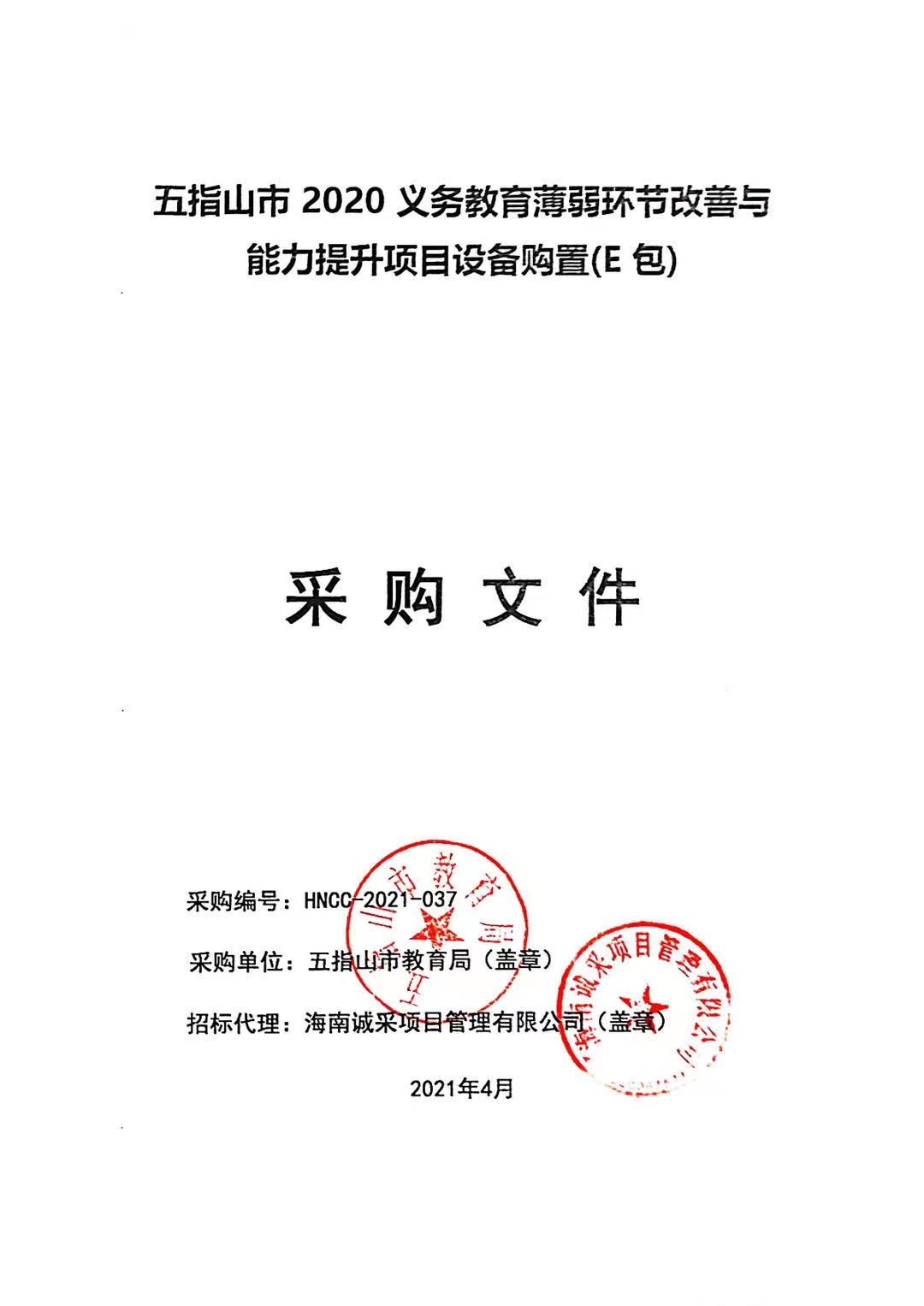 第一章 投标邀请招标公告一、项目基本情况1.项目编号：HNCC-2021-0372.项目名称：五指山市2020义务教育薄弱环节改善与能力提升项目设备购置(E包)3.预算金额：3157322.00元4.最高限价：3157322.00元5.资金来源：中央部门资金6.采购需求：详见第三章《采购需求》7.合同履行期限（交付期）：合同签订之日起 30 个日历天内完成供货、验收。8.交货地点：采购人指定地点9.本项目不接受联合体投标。二、申请人的资格要求满足《中华人民共和国政府采购法》第二十二条规定；3.1、在中华人民共和国注册的、具有独立承担民事责任能力的法人企业（提供营业执照副本复印件、税务登记证复印件、组织机构代码证复印件加盖公章（如已办以上三证合一的企业仅需提供统一社会信用代码的营业执照即可））；3.2、具有良好的商业信誉和健全的财务会计制度（提供 2020 年10月至今任意3个月的企业财务报表，包括资产负债表、损益表、现金流量表复印件加盖公章）；3.3、具有依法缴纳税收和社会保障资金的良好记录（提供缴纳 2020 年10月至今任意3 个月的税收、社保记录凭证复印件加盖公章，依法免税或不需要缴纳社会保障资金的投标人，提供相应文件证明其依法免税或不需要缴纳社会保障资金）； 3.4、提供参加政府采购活动前三年内，在经营活动中没有重大违法记录的声明函（加盖公章）；3.5、参加政府采购活动前三年内，无环保类行政处罚记录。（提供无环保类行政处罚记录声明函，加盖公章）；3.6、具有履行政府采购合同所必需的产品和专业技术能力；3.7、投标人必须为未被列入信用中国网站(www.creditchina.gov.cn)的“失信被执行人”、“重大税收违法案件当事人名单”、“政府采购严重违法失信名单”和中国政府采购网(www.ccgp.gov.cn) 的“政府采购严重违法失信行为记录名单”的供应商（提供发布公告后至开标时间前的查询结果网页截图并加盖公章）。落实政府采购政策需满足的资格要求：/。本项目的特定资格要求：/。三、获取招标文件1.时间：2021 年05月14日至 2021 年 5 月 20 日，每天上午 8:30 至 12:00，下午 14:30 至 17:30（北京时间，法定节假日除外）。地点：海口市美兰区国兴大道五号海南大厦副楼915室。方式：现场购买，购买招标文件时必须出示企业法定代表人授权委托书原件和被授权人身份证原件(附法定代表人身份证明)，营业执照副本、组织机构代码证、税务登记证[如已办以上三证合一的企业仅需提供统一社会信用代码的营业执照即可]复印件加盖公章。文件售价：￥200.00 元/套，售后不退。四、提交投标文件截止时间、开标时间和地点1.提交投标文件截止时间：2021年06月16日09时30分（北京时间）；2.开标时间：2021年06月16日09时30分（北京时间）；3.提交投标文件及开标地点：海口市海秀东路 74 号鸿泰大厦 14 层开标 3 室；五、公告期限自本项目招标公告发布之日起 5 个工作日。六、其他补充事宜本项目采购信息指定发布媒体为： 海南省政府采购网（网站） http://www.ccgp-hainan.gov.cn/ ； 全国公共资源交易平台（ 海南省） ： http://zw.hainan.gov.cn/ggzy/。有关本项目招标文件的补遗、澄清及变更信息以上述网站公告为准，采购代理机构不再另行通知，招标文件与更正公告的内容相互矛盾时，以最后发出的更正公告内容为准。采购项目需要落实的政府采购政策：《政府采购促进中小企业发展管理办法》、《节能产品政府采购实施意见》、《关于环境标志产品政府采购实施的意见》、《关于信息安全产品实施政府采购的通知》、《关于促进残疾人就业政府采购政策的通知》、《财政部 司法部关于政府采购支持监狱企业发展有关问题的通知》、《政府采购进口产品管理办法》。七、对本次招标提出询问，请按以下方式联系。采购人信息名	称：五指山市教育局 地	址：五指山市联系方式：赵老师联系电话：0898-86628123采购代理机构信息名	称：海南诚采项目管理有限公司地	址：海口市美兰区国兴大道五号海南大厦副楼915室联系方式：王工联系电话：18789754787项目联系方式项目联系人：王工电	话：18789754787一、总则第二章 投标人须知术语说明“采购代理机构” 指本次采购活动的执行机构(海南诚采项目管理有限公司)。“采购单位”指招标文件中所述所有货物及相关服务的甲方。“货物”是指投标人制造或组织符合招标文件要求的货物等。招标文件中没有提及采购货物来源地的，根据《政府采购法》的相关规定均应是本国货物，另有规定的除外。投标人所响应的货物必须是其合法生产的符合国家有关标准要求的货物，并能够按照货物合同规定的品牌、产地、质量、价格和有效期等。“服务”是指除货物以外的其他政府采购对象,其中包括：投标人须承担的运输、安装、技术支持、培训以及其它类似附加服务的义务。投标人除按照招标文件的要求提供货物及服务外，还应提供下列服务：货物的现场安装、启动和试运行；提供货物组装和维修所需的工具；在质量保证期内对所交付货物提供运行监督、维修、保养等；并就货物的安装、启动、运行、维护等对采购单位人员进行必要的培训。以上服务的费用应包含在报价中，不单独进行支付。“投标人”指响应招标、已按招标文件规定取得招标文件并参加投标竞争的法人、其他组织或自然人。“中标人”是指经评标委员会评审，授予合同的投标人。招标文件中涉及的时间均为北京时间。适用范围本招标文件仅适用于采购代理机构组织的本次招标活动。合格的供应商申请人的资格要求符合《中华人民共和国政府采购法》第二十二条规定的条件：具有独立承担民事责任的能力。投标人是企业（包括合伙企业）的，提供在工商部门注册的有效的“企业法人营业执照”或“营业执照”；投标人是事业单位的，提供有效的“事业单位法人证书”；投标人是非企业专业服务机构的，如律师事务所，提供执业许可证等证明文件；投标人是个体工商户的，提供有效的“个体工商户营业执照”；投标人是自然人的，提供有效的自然人身份证明。要求提供的资料须是复印件加盖公章。如投标人是银行、保险、石油石化、电力、电信行业的，分支机构可参与本项目的政府采购活动。招标文件中涉及要求提供“法定代表人”相关证明材料的，提供分支机构“负责人”的相关证明材料。只有中国公民才能以自然人的身份参加本项目的政府采购活动。具有良好的商业信誉和健全的财务会计制度。提供 2020 年10月至今任意 3 个月的企业财务报表，包括资产负债表、损益表、现金流量表。提供的资料须加盖公章。具有履行政府采购合同所必需的产品和专业技术能力。有依法缴纳税收和社会保障资金的良好记录。提供缴纳 2020 年10月至今任意 3 个月的税收、社保记录凭证。提供的资料须加盖公章。依法免税或不需要缴纳社会保障资金的投标人，提供相应文件证明其依法免税或不需要缴纳社会保障资金。参加政府采购活动前三年内，在经营活动中没有重大违法记录。提供无重大违法记录声明函，加盖公章。法律、行政法规规定的其他条件。投标人无不良信用记录。投标人必须为未被列入信用中国网站(www.creditchina.gov.cn)的“失信被执行人”、“重大税收违法案件当事人名单”、“政府采购严重违法失信名单” 和中国政府采购网(www.ccgp.gov.cn) 的“政府采购严重违法失信行为记录名单”的供应商（提供发布公告后至开标时间前的查询结果网页截图并加盖公章）参加政府采购活动前三年内，无环保类行政处罚记录。提供无环保类行政处罚记录声明函，加盖公章。其他资格条件。未为本项目提供整体设计、规范编制或者项目管理、监理、检测等服务的投标人。招标费用本项目向中标人收取服务费。收取标准以中标金额为基数，参照《海南省物价局关于降低部分招标代理服务收费标准的通知》（琼价费管[2011]225 号）文件采用差额定率累进法收取。缴纳方式：以公对公转账方式将服务费缴入指定账户（账号将另行通知）。投标人中标后，须按招标文件的规定缴纳中标服务费，否则，采购代理机构将不向其发出中标通知书。不论招标结果如何，投标人应自行承担其准备和参加本次采购活动所涉及的一切费用。现场考察、答疑会现场考察（如有），采购单位应在规定的时间、地点组织已报名的潜在投标人进行现场考察。（组织时间、地点、联系人、联系电话：遵照招标公告或更正公告的相关约定。）答疑会（如有），采购单位应在规定的时间、地点组织已报名的潜在投标人召开答疑会。（组织时间、地点、联系人、联系电话：遵照招标公告或更正公告的相关约定。）潜在投标人现场考察和参加答疑会所发生的费用自理。除采购单位的原因外，投标人自行负责在现场考察中所发生的意外伤害和财产损失。采购单位在现场考察和答疑会中所提供的信息，供潜在投标人在编制投标文件时参考。采购单位不对潜在投标人现场考察做出的判断和决策负责。遵循标准除专用术语外，与招标投标有关的文字语言均使用中文。必要时专用术语应附有中文注释。如投标人提交的支持文件或印刷文献是其他语言，应附有相应的中文翻译本。所有计量均采用中华人民共和国法定计量单位。二、招标文件招标文件的组成招标文件由六部分组成，包括： 第一章	投标邀请第二章	投标人须知第三章	采购需求 第四章	评标办法 第五章	合同文本第六章	投标文件格式要求投标人被视为充分熟悉本采购项目所在地的与履行合同有关的各种情况，包括自然环境、气候条件、劳动力及公用设施等，本招标文件不再对上述情况进行描述。投标人必须详阅招标文件的所有条款、文件及表格格式。投标人若未按招标文件的要求和规范编制、提交投标文件，将有可能导致投标文件被拒绝接受，所造成的负面后果由投标人负责。招标文件的澄清和修改投标人应仔细阅读和检查招标文件的全部内容。如发现缺项或招标文件构成要件不全，应及时向采购代理机构提出，以便获得文件补全。招标文件发出后，采购代理机构和采购单位可以对招标文件进行澄清和修改。澄清和修改的内容采购代理机构将以法定网站上公告的方式通知。（网址详见投标邀请）当招标文件、更正公告等内容相互矛盾时，以最后发出的为准。招标文件的澄清和更正内容是招标文件的组成部分，对投标人具有约束力, 投标人应及时关注并按澄清和更正文件的要求编制投标文件。为了给投标人合理的时间修改和调整，采购代理机构可以延长递交投标文件的截止日期，具体时间将在更正公告中写明。三、投标文件投标文件的组成投标人应按不同包段分别编制投标文件。投标文件应按“第六章、投标文件格式要求”要求编制，如有必要可增加附页，并作为投标文件的组成部分。报价报价均须以人民币为计算单位。只能有一个报价，不接受有选择的报价。投标保证金投标保证金是参加本项目投标的必要条件，保证金金额：20000.00 元；保证金到账截止时间即提交投标文件截止时间（具体时间详见“第一章 投标邀请”）。投标保证金缴纳方式：支票、汇票、本票、网上银行支付或者金融机构、担保机构出具的保函等；支付银行账户为：开户行：招商银行股份有限公司海口分行账户名：海南诚采项目管理有限公司账号：8989 0136 2910 902投标人必须在投标截止时间前将投标保证金提交到指定账户并注明项目名称（项目名称可简写）及项目编号。若投标人不按规定提交投标保证金，其投标文件将被拒绝接收。投标保证金的退还中标人的投标保证金在其与采购人签订了采购合同之日起 5 个工作日内无息退还。未中标的投标人的投标保证金将在采购代理机构发出中标通知书之日起 5 个工作日内无息退还。发生下列情况之一，投标保证金将不予退还：投标人在规定的投标有效期内撤销或修改其投标文件的；中标后无正当理由，在规定期限内不能或拒绝按规定签订政府采购合同的；投标人提供虚假材料谋取中标、成交的；与采购人、其它投标人或者采购代理机构恶意串通的；向采购人、采购代理机构、评标委员会成员行贿或者提供其他不正当利益的；将中标项目转让给他人，或者在投标文件中未说明，且未经采购代理机构和采购单位同意，将中标项目分包给他人的。投标有效期3.5.l 投标有效期为从递交投标文件的截止之日起 60 天，有效期短于此规定的投标文件将被视为无效。3.5.2 在特殊情况下，采购代理机构可于投标有效期满之前，征得投标人同意延长投标有效期，要求与答复均应以书面形式进行。投标人可以拒绝接受这一要求而放弃报价，投标保证金将尽快无息退还。同意这一要求的投标人，无需也不允许修改其投标文件，但须相应延长投标有效期。受投标有效期制约的所有权利和义务均应延长至新的有效期。投标文件的编制、数量及签署投标文件的编制投标文件由“资格证明材料”、“符合性证明材料及技术、商务等响应材料”和“其他投标材料（如有）”组成。投标文件应按“第六章 投标文件格式要求”的要求及顺序组织编写，如有必要可增加附页，并作为投标文件的组成部分。投标人须在投标文件中正确地填写相对应的页码，不准确可能造成评标委员会无法直观定位应标内容而做出不利判断，投标人需独自承担可能产生的各种不利结果。投标人应在投标文件中提供证明其真实、合法身份和连续经营的相关证明文件。投标人应在投标文件中提供有资格参加本次采购活动的相关证明文件。投标人应在投标文件中提供证明其所投货物、服务的合格性和符合招标文件规定的相关证明文件。投标人在投标文件中提供的各种证明文件必须真实可靠而且合法有效，并需加盖单位公章。投标人应在投标文件中完整表达履行本采购项目的相关技术方案、方法和措施，及证明其中标后具有良好履约能力的说明材料其他投标人需要补充的材料。投标文件的数量及签署纸质版投标文件壹式伍份，固定装订。其中正本壹份，副本肆份。投标文件电子版壹份；U 盘或光盘。投标文件电子版（PDF 格式）必须与纸质版投标文件的正本保持一致，否则自行承担由此带来的一切风险。纸质版投标文件须按招标文件的要求执行，每份纸质版投标文件均须在封面上清楚标明“正本”或“副本”字样，“正本”和“副本”具有同等的法律效力；“正本”和“副本”之间如有差异，以正本为准。本招标文件第六章“投标文件格式要求”中涉及法定代表人或授权代表签名的资料，须经法定代表人或授权代表签字并加盖单位公章。投标文件中的任何行间重要插字、涂改和增删，必须由法定代表人或授权代表在旁边签字和盖章方才有效。纸质投标文件应使用单位公章加盖骑缝章。招标文件中《开标一览表》、《分项报价明细表》、《资格性审查响应表》、《符合性审查响应表》、《技术、商务响应表》、《技术、商务评分响应表》、《售后服务承诺书》等要求盖章的文件需单位加盖公章。四、投标文件的密封及递交投标文件的密封及标记投标文件的递交，投标人须按以下方式密封、标记：投标人应将纸质版投标文件装订成册，且密封提交。投标人应将投标文件密封在投标专用袋（箱）中（正本一包，副本一包，电子版文件一包），并在投标专用袋（箱）上标明“正本”、“副本”、“投标文件电子版”字样，封口处应加盖骑缝章。投标专用袋（箱）封面上须注明：（l）项目编号及项目名称；分包号（如有的话）；标明：“开标前不得启封”投标人的名称、地址、联系人、电话。投标文件未密封的，采购代理机构将拒绝接收其投标文件。投标专用袋（箱）未按第 4.1.3、4.1.4 条规定标注的，采购代理机构不对投标文件被错放或先期启封负责。投标文件的递交递交方式及地址：详见“第一章 投标邀请”。逾期送达的，或者未送达指定地点，以及未按指定方式送达的投标文件，采购代理机构不予受理。采购代理机构可根据需要调整文件递交时间，文件递交时间改变将会通过网络方式进行公告或书面通知已报名的投标人。投标文件将不予退还。修改与重投投标人在递交投标文件截止时间前可修改或撤回其递交的投标文件。修改的响应内容应按规定密封、签署及标记“修改”字样，并按规定要求递交； 撤回文件时应向采购代理机构提出撤回申请，经同意后将投标人所提交的投标文件原封退回。投标人不得在递交投标文件截止时间以后修改投标文件。五、开 标开标时间和地点采购代理机构将按照招标公告或更正公告约定的时间和地点进行公开开标, 采购代理机构有权邀请政府采购监管部门、纪检、监察、审计等有关单位代表出席开标会。开标由采购人或采购代理机构主持，邀请投标人参加。评标委员会成员不得参加开标活动。出席开标现场的代表必须携带身份证。投标人应派其法定代表人或其授权代表准时参加开标会，并代表投标人进行签到、确认开标报告等工作，否则其投标将被视作无效。（注：以上 5.1.1、5.1.2 项如更正公告有新的约定，则按最后更正公告的约定进行。）开标程序到递交投标文件截止时间，递交投标文件的投标人不足三家的，不开标，项目按废标处理。达到三家的按以下程序进行开标。按招标公告或更正公告规定的时间进行签到。宣布开标纪律及参会人员。公布投标人名称，由投标人或者其推选的代表检查投标文件的密封情况。经确认无误后，由采购人或采购代理机构工作人员当众拆封。唱标，投标人浏览唱标信息。产生开标报告，阅读开标报告，签署开标报告。开标结束。开标过程应当由采购人或采购代理机构负责记录，由参加开标的各投标人和相关工作人员签字确认后随招标文件一并存档。投标人代表对开标过程和开标报告有疑义，以及认为采购人、采购代理机构相关工作人员有需要回避的情形的，应当场提出询问或者回避申请。采购人、采购代理机构对投标人代表提出的询问或者回避申请应当及时处理。出现下列情形之一的，将导致投标人本次投标无效。投标文件未按规定要求提交的；相关人员未按时进行开标签到的；不满足“申请人的资格要求”或未按要求提供“申请人的资格要求” 中的有效证明文件的；未按招标文件要求提交投标保证金的；投标文件未按招标文件规定要求及给定的格式填写、签署及盖章的；报价超过招标文件中规定的预算金额或者最高限价的；评标委员会认为投标人的报价明显低于其他通过符合性审查投标人， 有可能影响产品质量或者不能诚信履约的，且投标人不能按评标委员会的要求证明其报价合理性的。不满足招标文件中规定的其他实质性要求和条件的；投标文件含有采购人不能接受的附加条件的；（10）属于招标文件中规定的串通投标的情形的；（11）法律、法规和招标文件规定的其他投标无效的情形。六、资格审查资格审查人员采购人或者采购代理机构对投标人的资格进行审查。审查程序资格审查人员对投标人所提交的投标文件进行资格审查。只有对招标文件所列各项资格性审查条款做出实质性响应的投标文件才能通过审查。资格审查的内容只要有一条不满足，则投标文件无效。投标人需在《资格性审查响应表》中指出评审点的评判依据，即投标文件中哪些起止页码范围响应了对应的评审点。由于投标人未响应此表，或未正确地响应评审点的起止页码，导致审查人员无法加以正确审查的，投标人需独自承担可能产生的各种不利结果。审查人员根据招标文件中要求的“申请人的资格要求”对投标人进行资格审查，只有对“申请人的资格要求”所列各项所要求提供的证明材料做出有效响应的投标文件才能通过审查。对是否有效响应招标文件的要求有争议的投标，资格审查人员将以记名方式表决，得票超过半数的投标人有资格进入下一阶段的评审，否则将被淘汰。通过资格审查的投标人不足三家的，按废标处理。提供相同品牌产品的不同投标人参加同一合同项下投标的，按一家投标人计算。非单一产品采购项目，多家投标人提供的核心产品品牌相同的，按一家投标人计算。核心产品详见“采购需求”。七、评 标评标委员会评标委员会由采购单位代表 1 名和评审专家 4 名共 5 人组成，其中，技术、经济等方面的专家人数不得少于成员总数的 2/3。评标委员会负责具体评标事务，根据有关法律法规和招标文件规定独立履行评标委员会职责。原则和方法评标活动应遵循客观、公正、审慎的原则。评标委员会将按本招标文件中规定的评标方法进行评标。评标委员会各成员应当独立对每个投标人的投标文件进行评价。评审过程分为符合性审查、澄清说明补正（如需）、综合评审、推荐中标候选人。评标过程中的一些约定事项：计算百分数时，保留百分数小数点后两位有效数字。计算最终得分时，保留小数点后两位有效数字。所有专家评分的算术平均值加上价格得分为投标单位的最终得分。评标中如有未考虑到的问题，由评标委员会集体研究处理。符合性审查评标委员会将依据符合性审查条款规定的评审标准，对投标人所提交的投标文件进行符合性审查。符合性审查的内容只要有一条不满足，则投标文件无效。投标人需在《符合性审查响应表》中指出评审点的评判依据，即投标文件中哪些起止页码范围响应了对应的评审点。由于投标人未响应此表，或未正确地响应评审点的起止页码，导致评标委员会无法加以正确评判的，投标人需独自承担可能产生的各种不利结果。评标委员会根据招标文件中符合性审查条款对投标人的符合性进行审查，只有对招标文件所列各项符合性审查条款做出实质性响应的投标文件才能通过审查。对是否实质性响应招标文件的要求有争议的投标，评标委员会将以记名方式表决，得票超过半数的投标人有资格进入下一阶段的评审，否则将被淘汰。通过符合性审查的投标人不足三家的，按废标处理。投标人数量计算见 6.2.5 条规定。在评审过程中，评标委员会发现投标人有下列表现形式之一的，视为投标人串通投标，其投标无效，具体表现形式如下：不同投标人的投标文件由同一单位或者个人编制；不同投标人委托同一单位或者个人办理投标事宜；不同投标人的投标文件载明的项目管理成员或者联系人员为同一人；不同投标人的投标文件异常一致或者投标报价呈规律性差异；不同投标人的投标文件相互混装；不同投标人的投标保证金从同一单位或者个人的账户转出；不同投标人的标书硬件特征码一致。澄清、说明、补正评标委员会对于投标文件中含义不明确、同类问题表述不一致或者有明显文字和计算错误的内容或数据，应当以书面形式要求投标人在规定的时限内做出必要的澄清、说明或者补正。投标报价有计算上或累加上的算术错误，修正错误的原则如下：投标文件中开标一览表内容与投标文件中相应内容不一致的，以开标一览表为准；大写金额和小写金额不一致的，以大写金额为准；单价金额小数点或者百分比有明显错位的，以开标一览表的总价为准， 并修改单价；总价金额与按单价汇总金额不一致的，以单价金额计算结果为准。同时出现两种以上不一致的，按照前款规定的顺序修正。修正后的报价采用书面形式，并加盖公章，或者由法定代表人或其授权的代表签字确认后产生约束力，投标人不确认的，其投标无效。投标人的澄清、说明或者补正应当采用书面形式，并加盖公章，或者由法定代表人或者授权的代表签字。澄清、说明或补正的内容不得超出投标文件的范围或者改变投标文件的实质性内容。未按 7.4.4 条要求或未在规定时间内进行澄清、说明、补正的，其投标文件按无效处理。综合评审评标委员会将对投标人递交的投标文件进行综合评审并打分。投标人需在《技术、商务评分响应表》中指出评分点的评判依据，即投标文件中哪些起止页码范围响应了对应的评分点。由于投标人未响应此表，或未正确地响应评分点的起止页码，导致评标委员会无法加以正确评判的，投标人需独自承担可能产生的各种不利结果。对小型或微型企业投标的扶持（监狱企业、残疾人福利性单位视同小型、微型企业）：本项目对小型和微型企业的投标报价给予 6%的扣除（包括成员全部为小型或微型企业的联合体），用扣除后的价格参与评审。若投标人为联合体，且联合体协议中约定小型、微型企业的协议合同金额占到联合体协议合同总金额 30%以上的，对联合体投标报价给予 2%的价格扣除，用扣除后的价格参与评审。（注：1、中小企业应当按要求在投标文件中提供《中小企业声明函》。小型、微型企业提供中型、大型企业制造的货物的，视同为中型、大型企业。2、监狱企业应当在投标文件中提供由省级以上监狱管理局、戒毒管理局(含新疆生产建设兵团)出具的属于监狱企业的证明文件。3、残疾人福利性单位应当在投标文件中提供《残疾人福利性单位声明函》。）评标委员会认为投标人的报价明显低于其他通过符合性审查投标人的报价，有可能影响产品质量或者不能诚信履约的，应当要求其在评标现场合理的时间内提供书面说明，必要时提交相关证明材料；投标人不能证明其报价合理性的，将作为无效投标处理。综合评分法中的价格分统一采用低价优先法计算，即满足招标文件要求且投标价格最低的投标报价为评标基准价，其价格分为满分。其他投标人的价格分统一按照下列公式计算：投标报价得分=(评标基准价／投标报价)×价格权值×100价格评审：评审因素权重分配评标委员会对投标文件的各项评审因素进行评价、打分，经汇总各评审因素得分（价格评分除外）后取平均值，再与价格评分相加即得综合得分。推荐中标候选人评标委员会向采购单位推荐不少于三名中标候选人，依据对各投标文件的评审结果，按得分由高到低顺序排列。得分相同的，按投标报价由低到高顺序排列。得分且投标报价相同的并列。投标文件满足招标文件全部实质性要求， 且按照评审因素的量化指标评审得分最高的投标人为排名第一的中标候选人。提供同品牌产品且通过资格审查、符合性审查的不同投标人参加同一合同项下投标的，评审后得分最高的同品牌投标人获得中标人推荐资格；评审得分相同的，评标委员会推选投标价低的投标人获得中标人推荐资格。中标人的确定采购单位按照评标报告中推荐的中标候选投标人的顺序依法确定中标人。中标候选人并列的，由采购人或者采购人委托评标委员会确定投标价低的中标候选人为中标人。采购代理机构依据采购单位的确认结果，在“第一章 投标邀请”中规定的信息发布媒体上发布中标公告。对中标结果提出质疑的，若所公告的中标结果确实存在问题的，采购单位将按照中标候选人的推荐排序重新公告中标结果，或按相关规定依法重新进行招标，确保公正性。如确定的中标人因不可抗力或者自身原因不能履行政府采购合同的， 采购单位将按中标候选人名单排序，确定下一候选人为中标供应商（以此类推）， 也可以重新开展政府采购活动。八、合同授予中标通知根据采购人确定的中标结果，采代理机构将向中标人发出中标通知书。中标通知书对采购单位和中标人具有同等法律效力。中标通知书发出后，采购单位改变中标结果，或者中标人放弃中标，应当承担相应的法律责任。中标通知书是政府采购合同的组成部分。履约保证在签订合同前，供应商应在收到中标通知书，根据采购人的要求缴纳中标金额的10%的履约保证金（具体帐号再另行通知）。设备验收合格后，经采购人确认后,采购人将履约保证金退还中标供应商。中标供应商如未能按合同要求供货或设备验收不合格，采购人有权从履约保证金中取得补偿。中标供应商不能在中标通知书发出后、8.3.1 条规定的签订合同时间前缴纳履约保证金的，视为放弃中标，其投标保证金不予退还，给采购单位造成的损失超过投标保证金数额的，中标供应商还应当对超过部分予以赔偿。中标供应商的履约保证金将在合同履约完毕，且已签署验收合格的《项目验收单》，可办理履约保证的退还而且是无息的，任何形式的履约保证都不能中途退还。合同签订合同签订周期：中标通知书发出后 30 个日历天内。采购单位应当自中标通知书发出后规定的时间内，按照招标文件和中标人投标文件的约定，与中标人签订政府采购合同。所签政府采购合同不得对招标文件和中标人的投标文件作实质性修改。中标人应按中标通知书规定的时间、地点与采购单位签订成交合同, 否则投标保证金将不予退还，给采购人和采购代理机构造成损失的，供应商还应承担赔偿责任。采购单位不得向中标人提出任何不合理的要求作为签订合同的条件， 不得与中标人私下订立背离合同实质性内容的协议。招标文件、中标人的投标文件及评审过程中有关澄清文件均应作为合同附件。九、监	督适用法规政府采购项目的招标活动受《中华人民共和国政府采购法》和相关法律法规的约束，以确保政府采购活动的公开、公平和公正。信息发布招标活动过程中需对外发布的信息均统一发布到“第一章 投标邀请”中指定的信息发布媒体上，投标人可从前“第一章 投标邀请”中指定的信息发布媒体获取信息。纪律要求采购单位不得泄漏招标投标活动中应当保密的情况和资料，不得与投标人串通损害国家利益、社会公共利益或者他人合法权益。投标人不得相互串通投标或者与采购单位串通投标，不得向采购单位或者评标委员会成员行贿谋取中标，不得以他人名义投标或者以其他方式弄虚作假骗取中标；投标人不得以任何方式干扰、影响评标工作。以上行为一经发现， 已经中标的，取消中标资格，未中标的，取消参评资格，并记入不良行为记录。评标委员会成员不得收受他人的财物或者其他好处，不得向他人透漏对投标文件的评审和比较、中标候选人的推荐情况以及评标有关的其他情况； 在评标活动中，评标委员会成员不得擅离职守，影响评标程序正常进行；不得使用未规定的评审因素和标准进行评标；不得发表有失公正和不负责任的言论，不得相互串通和压制他人意见，不得将个人倾向性意见诱导、暗示或强加于他人认同。与评标活动有关的工作人员不得收受他人的财物或者其他好处，不得向他人透漏对投标文件的评审和比较、中标候选人的推荐情况以及评标有关的其他情况。在评标活动中，与评标活动有关的工作人员不得擅离职守，不得利用职务之便，干扰评标活动，影响评标程序正常进行。质疑投标人认为招标文件、采购过程和中标结果使自己的权益受到损害的，可以在知道或者应知其权益受到损害之日起 7 个工作日内，以书面形式向采购代理机构提出质疑。如对招标文件中“申请人的资格要求”及“采购需求”部分有质疑的，投标人应直接向采购人提出。其中对招标文件提出质疑的，“应知其权益受到损害之日”为投标人确认投标之日。投标人在法定质疑期内必须一次性提出针对同一采购程序环节的质疑，采购人、采购代理机构不受理投标人针对同一采购程序环节的再次质疑。质疑函的递交递交方式及所需证件：质疑人根据“质疑函范本”的要求递交纸质质疑函（质疑函范本请登录海南省政府采购网网下载，下载网址：http://www.ccgp-hainan.gov.cn/wjxz/929.jhtml）。递交地点：采购代理机构：海口市美兰区国兴大道五号海南大厦副楼915室采购人：见“第一章 投标邀请”中“采购人地址”。采购代理机构应当在收到投标人的书面质疑后 7 个工作日内，依照政府采购法第五十一条、第五十三条的规定就采购单位委托授权范围内的事项， 以书面形式向质疑人和其他有关投标人做出答复，但答复的内容不得涉及商业秘密。投诉质疑供应商对采购人、采购代理机构的答复不满意或者采购人、采购代理机构未在规定的时间内作出答复的，可以在答复期满后十五个工作日内向政府采购监督管理部门投诉。十、其	它不良行为投标人存在的以下情况，将被认定为不良行为：(1)投标人在投标活动中存在违反规定提供虚假、无效证件等行为的； (2)投标人有低于企业成本价，明显有恶意过高或过低报价行为的; (3)投标人在参加投标活动时，有围标、串标、陪标等行为的；投标人不遵守投标会场纪律,扰乱招投标秩序的;有其他违反行业市场及政府采购管理有关规定行为的。(6)有行政监督管理部门认定的其他不良行为的；招标控制价招标文件中规定的最高限价为招标控制价；如未规定最高限价的，则项目预算金额为招标控制价。知识产权构成本招标文件各个组成部分的文件，未经采购单位书面同意，投标人不得擅自复印和用于非本招标项目所需的其他目的。采购单位全部或者部分使用未中标人投标文件中的技术成果或技术方案时，需征得其书面同意，并不得擅自复印或提供给第三人。解释权构成本招标文件的各个组成文件应互为解释，互为说明；如有不明确或不一致，构成合同文件组成内容的，以合同文件约定内容为准；除招标文件中有特别规定外，仅适用于招标投标阶段的规定，按招标公告、投标人须知、评标办法、投标文件格式的先后顺序解释；同一文件中就同一事项的规定或约定不一致的， 以编排顺序在后者为准；同一文件不同版本之间有不一致的，以形成时间在后者为准。按本款前述规定仍不能形成结论的，由采购代理机构和采购单位负责解释。第三章 采购需求项目名称：五指山市2020义务教育薄弱环节改善与能力提升项目设备购置(E包)项目编号：HNCC-2021-037采购内容：五指山市2020义务教育薄弱环节改善与能力提升项目设备购置(E包)项目，主要采购科学实验室设施、小学科学仪器、小学数学仪器、初中物理实验室设施、初中化学实验室设施配置、初中生物实验室设施配置、初中地理实验室设施配置、初中物理仪器设备、初中化学仪器设备、初中生物仪器设备、初中地理仪器设备、综合实践仪器设备、综合实践活动室设施、仪器柜、音乐器材、美术器材、体育器材、心理咨询室、卫生保健器械设备等。采购预算：3157322.00元采购清单；六、 合同执行计划交付时间：合同签订之日起30个日历天内完成供货、验收。2. 交付地点：采购人指定地点3、付款方式：成交后由采购人与成交供应商共同协商确定。七、质量保证1、供应商所供货物是全新的、未使用过的。提供的全部货物没有设计、材料或工艺上的缺陷,或者没有因卖方的行为或疏忽而产生的缺陷，这些缺陷是所供货物在我国现行条件下正常使用可能产生的。2、所有设备技术指标和功能附件必须符合本项目采购文件的要求。3、运输、税费及其他费用：由成交供应商负责。 4、验收要求：按照国家有关标准、采购文件及投标的技术要求进行验收，成交供应商必须提供完整、合格、有效的产品出厂文件及有关货物资证文件。八、售后服务1）从货物安装验收合格之日算起1年包换3年保修； 2）提供全天候（7×24 小时）的电话技术支持服务，系统设备如有重大故障，售后维护人员必须在接到采购人电话后及时赶到现场排除故障； 3）质保期内，若因非操作不当引起的故障或损坏，成交供应商应无偿维修；维修不能解决的，无条件更换。成交供应商对采购人提出的维修通知在 2 小时内不予响应的，采购人有权委托其他单位进行维修，产生的所有费用由成交供应商承担。对短时间内不能解决的设备问题，须提供备机、备件，保证在 24 小时内恢复系统的正常运行。 4）现场培训：整体安装调试完毕后，投标人须组织现场培训，培训内容包括所有产品的日常保养和维护、常见故障的排除等。第四章 评标办法前附表初步评审标准：资格性审查标准符合性审查标准详细评审标准：技术评分商务评分价格评审正文部分评标方法本项目采用综合评分法进行评标。评审方式：纸质评审。评标方法介绍综合评分法，是指投标文件满足招标文件全部实质性要求，且按照评审因素的量化指标评审得分最高的投标人为中标候选人的评标方法。综合评分法评标步骤：先进行资格性审查（详见“投标人须知 第六条”） 和符合性审查（详见“投标人须知 第 7.3 条”），再对技术、商务及价格等评审因素进行综合评审。只有通过资格性检查和符合性审查的投标文件才能进入综合评审。综合评分及其统计：按照评标程序、评分标准以及权重分配的规定，评标委员会成员分别对各投标文件的各项评审因素进行评价打分，经汇总各评审因素得分（价格评分除外）后取平均值，再与价格评分相加即得综合得分。综合得分按由高到低顺序排列。得分相同的，按投标报价由低到高顺序排列。得分且投标报价相同的并列。投标文件满足招标文件全部实质性要求，且按照评审因素的量化指标评审得分最高的投标人为排名第一的中标候选人。综合得分次高的投标人为第二中标候选人，以此类推。投标报价得分计算公式详见“投标人须知 第 7.5.5、7.5.6 条”规定。评标参数及值表：评审点及标准参见《资格性审查标准》及《符合性审查标准》中的相关要求。评分点及标准参见《详细评审标准》中的相关要求。第五章 合同文本（文本只做参考具体以双方签订为准）合同编号： 	海南省政府采购项目合	同	书项目名称：		                    项目编号：		 甲    方： 		 乙    方： 		                    签订日期： 	年 月 日合同专用条款    （采购人名称）  以  （政府采购方式）  对   （同前页项目名称） 项目（项目编号： 	）进行了采购，  （中标供应商名称）为该项目中标供应商。（采购人名称）  (以下简称：甲方)和  （中标供应商名称）  (以下简称：乙方)根据《中华人民共和国合同法》、《中华人民共和国政府采购法》等相关法律法规，遵循平等、自愿、公平和诚实信用原则，同意按照下面的条款和条件订立本政府采购合同，共同信守。一、政府采购合同文件本政府采购合同所附下列文件是构成本政府采购合同不可分割的部分： 1.招标文件（含澄清或者修改文件）；招标文件的更正公告、变更公告；乙方提交的投标文件（含澄清或者说明文件）；政府采购合同条款；中标通知书；政府采购合同的其它附件。二、政府采购合同范围和条件本政府采购合同的范围和条件与上述政府采购合同文件的规定相一致。三、政府采购合同标的本政府采购合同的标的为政府采购合同货物清单(同投标文件中的开标一览表/分项报价明细表)中所列货物及相关服务。注：此表须备注核心产品。四、政府采购合同金额根据上述政府采购合同文件要求，政府采购合同的总金额为人民币(大写) ，小写：	元。（此合同价指验收合格并将货物送到交货地点的全部货款）五、付款方式签订合同之日起 15 个工作日内，甲方凭乙方开具的正式有效发票向乙方支付合同金额的 30%，即人民币：¥ 	元（大写： 	），做为中标设备预订款（材料费）。项目通过安装验收合格后起 15 个工作日内，甲方凭乙方开具的正式有效发票向乙方支付合同金额的 65%，即人民币：¥	 	元（大写： 	）。剩余 5%作为工程项目质保金，即人民币： 	元（大写： 	），一年后复检合格 15 个工作日内，甲方向凭乙方开具的正式有效发票乙方全额支付。六、交付/履约时间、交付/履约地点和方式交付/履约时间：合同签订之日起 30 个日历天内完成供货、验收。交付/履约地点：采购人指定地点交付方式：按上述交货地点现场交货。乙方负责办理运输，将货物运抵现场。有关运输的一切费用由乙方承担。所有货物运抵现扬的日期为交货日期。七、售后服务（以中标人的投标文件响应为准）1、本项目设备制造厂商提供原厂质保服务，在当地具有售后网点能够及时提供免费的零配件供应及保修服务，自项目验收之日起计算，保修费用须计入总价。2、免费质保期内，全国 24 小时免费 400 电话保修、二维码扫描保修、区域化驻地技术工程师专线保修，所有因设备、材料质量缺陷的维护及维修（非人为损坏）均为免费，若为非产品质量原因造成的损坏，维修费用由采购人自行承担。售后服务响应时间 2 小时，8 小时内到达现场，24 小时内解决故障， 若 24 小时不能排除故障则提供采购人认可的解决方案，如果不能排除故障需要返厂维修，则提供同档次同功能备品给采购人换上。3、对质保期内货物的故障报修，如供应商未能做到上款的服务承诺，采购人可采取必要的补救措施，但其风险和费用由供应商承担，由于供应商的保证服务不到位，质保期的到期时间将顺延。4、质保期内因用户使用、管理不当所造成的损失由采购人承担，供应商提供有偿服务。5、质保期满后，若有零部件出现故障，经权威部门鉴定属于寿命异常问题（明显短于该零部件正常寿命）时，则由供应商负责免费更换及维修。6、供应商须负责对采购人的技术人员免费进行安装、操作、数据处理、维护维修等方面的培训，人数不限。八、质量保证1、所有设备必须是厂商原装、全新的正品，符合国家及该产品的出厂标准。2、应保证设备外观清洁，标记编号以及盘面显示等字体清晰、明确。3、对于影响设备正常工作的必要组成部分，无论在技术规范中指出与否， 供应商都应提供在响应文件中明确列出。4、供应商供货时应提供所有产品、设备提供出厂合格证等质量证明文件。5、所提供的产品必须是在中国范围内合法销售，原装、全新、并完全符合用户要求的产品。6、所有设备均由供应商免费送货至采购人指定的交货地点并安装调试好，安装调试应以本招标文件要求的技术参数指标及响应文件响应情况为标准。7、供应商应提供包括但不限于满足设备安装、使用和维护的技术文件，如： 设备和附件装箱清单、设备质量合格检定证明文件、设备保修服务卡、设备使用说明和维护手册等。九、验收要求甲方应在乙方交货之日起  个工作日内组织验收工作。验收时，乙方代表必须在场。甲方将对货物的质量、规格和数量进行检验，并出具验收意见。验收标准除乙方投标文件所响应的质量、规格和数量外，可溯源到国家、行业相关标准。验收后，乙方可在 工作日内提出书面验收异议，否则，视为同意验收意见。甲方有权邀请参加本项目的其他投标人或者第三方机构参与验收。如设备的规格或质量、规格或性能与合同不符，或设备存在缺陷，乙方应接到甲方书面通知后 日内按合同确定的质量、规格或性能予以更换，由此产生的一切费用及给甲方造成的一切损失由乙方承担。同时相应延长质量保证期。如因质量、规格或性能问题，乙方未按第 3 条的约定处理，甲方有权要求乙方退货，乙方必须按合同约定的货款并加算银行同期贷款利息，退款给甲方；并承担由退货给甲方造成的损失。如因设备的质量问题发生纠纷，应由国家质检部门进行质量鉴定。如鉴定结果证明乙方所供货物存在质量问题，费用由乙方承担。否则，由甲方承担。十、包装材料及运输环节包装材料的具体要求：采购产品的塑料包装材料应符合海南禁塑制品名录要求，优先使用低（无）挥发性有机物（VOCs）含量油墨印刷标识和全生物降解塑料。运输环节的具体要求：采购产品的运输优先使用清洁能源汽车。十一、违约责任如甲方验收不符合产品目录或达不到国家标准，乙方无条件退货并偿付货款 	%的违约金。如乙方不能按期交货或甲方无正当理由中途退货，向对方偿付不能交货或中途退货货款每日 	%的违约金。如供方采用的包装材料不符合国家环保标准及运输过程中出现污损，供方无条件退货并偿付货款 	%的违约金。十二、合同纠纷处理本合同执行过程中发生纠纷，作如下处理： 1.由甲乙双方协商处理。申请仲裁。仲裁机构为海南仲裁委员会。提起诉讼。诉讼地点为甲方所在地。十三、政府采购合同生效本政府采购合同经甲乙双方授权代表签字盖章后生效。本合同共三份：甲方一份、乙方一份、采购代理机构一份。十四、合同鉴证采购代理机构应当在本合同上签章，以证明本合同条款与招标文件、投标文件的相关要求相符并且未对采购货物和技术参数进行实质性修改。十五、其他本合同未尽事宜，双方可以增加条款或补充协议的形式加以补充，但增加或补充协议的条款不得对招标文件和投标文件约定的内容作实质性修改。补充协议与本合同具有相同的法律效力。附件：1.开标一览表、分项报价明细表； 2.技术、商务响应表；3.中标通知书。甲方（公章）:	乙方(公章):办公地址：	办公地址：法定代表人	法定代表人或授权代表(签字):	或授权代表(签字):联系人：	联系人：电话：	电话：采购代理机构：海南诚采项目管理有限公司（盖章）地	址：海口市美兰区国兴大道五号海南大厦副楼915室经办人：年	月	日合同通用条款定义本合同下列术语应解释为：（l）“合同”系指甲方和乙方（以下简称合同双方）签署的、合同格式中列明的合同双方所达成的协议，包括所有的附件、附录和构成合同的所有文件。“合同价”系指根据合同规定，乙方在完全履行合同义务后甲方应付给乙方的价格。“货物（含软件及相关服务）”系指乙方按合同要求，须向甲方提供的一切设备、机械、仪器、备件、工具、技术及手册等有关资料。“工程”系指按合同要求进行施工。“服务”系指根据合同规定乙方承担与供货有关的所有辅助服务，如运输、保险以及其它的服务，如安装、调试、提供技术援助、培训及其他类似的义务。“甲方”系指购买货物（含软件及相关服务）的单位。“乙方”系指根据合同规定提供货物（含软件及相关服务）和服务的制造商或代理商。“现场”系指将要进行货物（含软件及相关服务）安装和调试的地点。技术规范提交货物（含软件及相关服务）的技术规范应与招标文件的技术规范和技术规范附件（如果有的话）及其投标/响应文件的技术、商务响应表（如果被甲方接受的话）相一致。若技术规范中无相应说明，则以国家有关部门最新颁布的相应标准及规范为准。3．专利权乙方须保障甲方在使用该货物（含软件及相关服务）或其任何一部分时不受到第三方关于侵犯专利权、商标权、版权、专有技术等权利的指控。如果任何第三方提出侵权指控，乙方须与第三方交涉并承担可能发生的一切损失和费用。包装要求除合同另有规定外，乙方提供的全部货物（含软件及相关服务），均应采用相应的标准保护措施进行包装，使包装适应于远距离运输、防潮、防震、防锈和防粗暴装卸，确保货物（含软件及相关服务）安全无损运抵现场。由于包装不善所引起的货物（含软件及相关服务）锈蚀、损坏和损失均由乙方承担。每件包装箱内应附一份详细装箱单和质量合格证。5．装运标志乙方应在每一包装箱邻接的四侧用不褪色的油漆以醒目的中文字样做出下列标记：（l）收货人合同号装运标志收货人代号目的地货物（含软件及相关服务）名称、品目号和箱号毛重／净重尺寸（长X 宽X 高，以厘米计）如果货物（含软件及相关服务）单件重量在两吨或两吨以上， 乙方应在每件包装箱的两侧用中文和适当的运输标志标明“重心”和“吊装点”，以便装卸和搬运。根据货物（含软件及相关服务）的特点和运输的不同要求，乙方应在包装箱上清楚地标有“小心轻放”、“勿倒置”、“防潮”等字样和其他适当的标记。因缺少装运标志或者装运标志不明确导致货物在运输、装卸过程中产生的损失，乙方应承担相应的过错责任。交货方式交货方式一般为下列其中一种，具体在合同专用条款中规定。现场交货：乙方负责办理运输和保险，将货物（含软件及相关服务）运抵现场。有关运输和保险的一切费用由乙方承担。所有货物（含软件及相关服务）运抵现扬的日期为交货日期。工厂交货：由乙方负责办理运输和保险事宜。运输费和保险费由甲方承担。运输部门出具收据的日期为交货日期。甲方自提货物（含软件及相关服务）：由甲方在合同规定地点自行办理提货。提单日期为交货日期。乙方应在合同规定的交货期前 30 天以电报、传真或电传形式将合同号、货物（含软件及相关服务）名称、数量、包装箱件数、总毛重、总体积（立方米）和备妥交货日期通知甲方。同时乙方应用挂号信将详细交货清单一式六份包括合同号、货物（含软件及相关服务）名称、规格、数量、总毛重、总体积（立方米）、包装箱件数和每个包装箱的尺寸（长 X 宽X 高）、单价、总价和备妥待交日期以及对货物（含软件及相关服务）在运输和仓储的特殊要求和注意事项通知甲方。在现场交货和工厂交货条件下，乙方装运的货物（含软件及相关服务）不应超过合同规定的数量或重量。否则，乙方应对超运部分的数量或重量而引起的一切后果负责。装运通知现场交货或工厂交货条件下的货物（含软件及相关服务），在乙方已通知甲方货物（含软件及相关服务）已备妥待运输后 2 4 小时之内，乙方应将合同号、货名、数量、毛重、总体积（立方米）、发票金额、运输工具名称及启运日期，以电报、传真或电传通知甲方， 同时乙方应按产品种类做好运输包装，禁止通过产品混包进行运输。如因乙方延误将上述内容用电报、传真或电传通知甲方，由此引起的一切损失应由乙方负担。保险如果货物（含软件及相关服务）是按现场交货方式报价的，由乙方办理货物（含软件及相关服务）运抵现场这一段的保险，保险以人民币按照发票金额的 110％投保“一切险”，保险范围包括乙方承诺装运的货物（含软件及相关服务）；如果货物（含软件及相关服务） 是按工厂交货或甲方自提货物（含软件及相关服务）方式报价的，其保险由甲方办理。付款方式付款方式见合同专用条款。10．技术资料合同项下技术资料（除合同专用条款规定外）将以下列方式交付：合同生效后 30 天之内，乙方应将每台设备和仪器的中文技术资料一套，如目录索引、图纸、操作手册、使用指南、维修指南和服务手册等交给甲方。另外一套完整的上述资料应包装好随每批货物（含软件及相关服务）一起发运。如果甲方确认乙方提供的技术资料不完整或在运输过程中丢失，乙方将在收到甲方通知后 3 天内将这些资料免费交给甲方。质量保证11.l 乙方应保证货物（含软件及相关服务）是全新的，未使用过的，是用一流的工艺和最佳材料制造而成的，并完全符合合同规定的质量、规格和性能要求。乙方应保证所提供的货物（含软件及相关服务）经正确安装、正常运转和保养在其使用寿命期内应具有满意的性能。在货物（含软件及相关服务）质量保证期内，乙方应对由于设计、工艺或材料的缺陷而造成的任何不足或故障负责。根据甲方按检验标准自己检验的结果或当地商检部门检验结果，或者在质量保证期内，如果货物（含软件及相关服务）的数量、质量或规格与合同不符，或证实货物（含软件及相关服务）是有缺陷的，包括潜在缺陷或使用不符合要求的材料等，甲方应在一个月内以书面形式通知乙方，提出索赔。乙方在收到通知后三十天内应免费维修或更换有缺陷的货物（含软件及相关服务）或部件，并无偿为甲方提供替代产品。如果乙方在收到通知后三十天内没有弥补缺陷，甲方可采取必要的补救措施，但风险和费用将由乙方承担。除合同专用条款规定外，合同项下货物（含软件及相关服务）的质量保证期为自货物（含软件及相关服务）通过最终验收起12 个月。检验及安装在交货前，制造商应对货物（含软件及相关服务）的质量、规格、性能、数量和重量等进行详细而全面的检验，并出具一份证明货物（含软件及相关服务）符合经国家消防装备质量监督检验中心认证或合同规定的证书。该证书将作为申请付款单据的一部分，但有关质量、规格、性能、数量或重量的检验不应视为最终检验，最终检验由国家消防装备质量检测中心检测或相关机构出具的检验报告为准。制造商检验的结果和细节应在证书中加以说明。货物（含软件及相关服务）运抵现场后，甲方将对货物（含软件及相关服务）的质量、规格、数量和重量进行检验，并出具验收意见。如发现货物（含软件及相关服务）的规格或数量或两者都与合同不符，甲方有权在货物（含软件及相关服务）运抵现场后 90 天内， 根据甲方按检验标准自己检验的结果或当地商检部门出具的检验证书向乙方提出索赔，检测费用由投标人负责，除责任由保险公司或运输部门承担的之外，同时甲方有权单方终止执行合同。如果货物（含软件及相关服务）的质量和规格与合同不符， 或在第 11 条规定的质量保证期内证实货物（含软件及相关服务）是有缺陷的，包括潜在的缺陷或使用不符合要求的材料，甲方将有权向乙方提出索赔。甲方有权提出在货物（含软件及相关服务）制造过程中派人到制造厂进行监造，乙方有义务为甲方监造人员提乙方便。制造厂对所供货物（含软件及相关服务）进行机械运转试验和性能试验时，必须提前通知甲方。货物（含软件及相关服务）的安装按招标文件的要求进行。13．索赔除责任应由保险公司或运输部门承担的之外，甲方有权根据甲方按检验标准自己检验的结果或当地商检部门出具的商检证书向乙方提出索赔。在第 11 条和第 12 条规定的检验期和质量保证期内，如果乙方对甲方提出的索赔和差异负有责任，乙方应按照甲方同意的下列一种或多种方式解决索赔事宜：乙方同意退货，并按合同规定的同种货币将货款退还给甲方，并承担由此发生的一切损失和费用，包括利息、银行手续费、运费、保险费、检验费、仓储费、装卸费以及为保护退回货物（含软件及相关服务）所需的其它必要费用。根据货物（含软件及相关服务）的低劣程度、损坏程度以及甲方遭受损失的数额，经买卖双方商定降低货物（含软件及相关服务）的价格。用符合规格、质量和性能要求的新零件、部件或货物（含软件及相关服务）来更换有缺陷的部分或修补缺陷部分，乙方应承担一切费用和风险并负担甲方所发生的一切直接费用。同时，乙方应按合同第 11 条规定，相应延长修补或被更换部件或货物（含软件及相关服务）的质量保证期。如果在甲方发出索赔通知后 3 0 天内，乙方未能答复，上达索赔应视为已被乙方接受。若乙方未能在甲方提出索赔通知后 30 天内或甲方同意的更长时间内，按照第 13．2 条规定的任何一种方法解决索赔事宜，甲方将从已付款或从乙方开具的履约保证金中扣回索赔金颔。如果这些金额不足以补偿索赔金额，甲方有权向乙方提出不足部分的补偿。拖延交货乙方应按照合同专用条款中规定的交货期交货和提供服务。如果乙方毫无理由地拖延交货达 1 个月以上的，将受到以下制裁：没收履约保证金，加收违约损失赔偿和／或终止合同。在履行合同过程中，如果乙方遇到不能按时交货和提供服务的情况，应及时以书面形式将不能按时交货的理由、延误时间通知甲方。甲方在收到乙方通知后，应进行分析，可通过修改合同，酌情延长交货时间。违约赔偿除第 16 条规定的不可抗力外，如果乙方没有按照合同规定的时间交货和提供服务，甲方可从货款中扣除违约赔偿费，赔偿费应按每周迟交货物（含软件及相关服务）或未提供服务交货价的 1％计收。但违约损失赔偿费的最高限额为迟交货物（含软件及相关服务）或没有提供服务的合同价的 5％。一周按 7 天计算，不足 7 天按一周计算。甲方有权终止合同，并按合同约定及法律规定追究乙方的违约责任。不可抗力如果双方中任何一方由于战争、严重火灾、水灾、台风和地震以及其它经双方同意属于不可抗力的事故，致使合同履行受阻时，履行合同的期限应予以延长，延长的期限应相当于事故所影响的时间。16.2 受事故影响的一方应在不可抗力事故发生后尽快以电报、传真或电传通知另一方，并在事故发生后 14 天内，将有关部门出具的证明文件用特快专递寄给或送给另一方。如果不可抗力影响时间延续 120 天以上，双方应通过友好协商在合理的时间内达成进一步履行合同的协议。税费中国政府根据现行税法对甲方征收的与本合同有关的一切税费均由甲方承担。中国政府根据现行税法对乙方征收的与本合同有关的一切税费均由乙方承担。在中国境外发生的与执行本合同有关的一切税费均由乙方承担。仲裁买卖双方应通过友好协商，解决在执行本合同中所发生的或与本合同有关的一切争端，如果协商仍得不到解决，任何一方均可按“中华人民共和国合同法”规定提交调解和仲裁。仲裁裁决应为终局裁决，对双方均具有约束力。仲裁费除仲裁机构另有裁决外应由败诉方负担。在仲裁期间，除正在进行仲裁的部分外，合同其它部分继续执行。违约终止合同乙方有下列违约情况之一，并在收到甲方违约通知后的合理时间内，或经甲方书面认可延长的时间内未能纠正其过失，甲方可向乙方发出书面通知，终止部分或全部合同。在这种情况下，并不影响甲方向乙方提出索赔。（l）如果乙方未能在合同规定的期限或甲方同意延期的限期内提供全部或部分货物（含软件及相关服务）；（2）如果乙方未能履行合同规定的其它义务。19.2 在甲方根据第 20 条规定，终止了全部或部分合同，甲方可以依其认为适当的条件和方式购买与未交货物（含软件及相关服务） 类似的货物（含软件及相关服务），乙方应对购买类似货物（含软件及相关服务）所超出的费用负责。而且乙方还应继续执行合同中未终止的部分。破产终止合同如果乙方破产或无清偿能力，甲方可在任何时候以书面通知乙方终止合同，该终止合同以不损害或影响甲方已经采取或将采取补救措施的权利。转让与分包未经甲方事先书面同意，乙方不得部分转让或全部转让其应履行的合同义务。对投标中没有明确分包的合同，乙方应书面通知甲方本合同中将分包的全部分包合同，在原投标/响应文件中或后来发出的分包通知均不能解除乙方履行本合同的义务。适用法律本合同应按中华人民共和国的法律进行解释。23．合同生效及其它合同在双方签字盖章后生效。如需修改或补充合同内容，经协商，双方应签署书面修改或补充协议并经招标人鉴证，该协议将作为本合同的一个组成部分。备注：合同通用条款与合同专用条款不一致的，以合同专用条款为准。第六章 投标文件格式要求 	项目名称项目编号： 	投标文件投标人（盖章）： 	法定代表人或授权委托代理人（签字或盖章）： 	日期： 年 月 日目录一、资格性证明材料具有独立承担民事责任的能力证明文件	所在页码具有良好的商业信誉和健全的财务会计制度证明文件	所在页码有依法缴纳税收和社会保障资金的良好记录证明文件	所在页码无重大违法记录声明函	所在页码无环保类行政处罚记录声明函	所在页码“申请人的资格要求”中要求的其他相关文件	所在页码资格性审查响应表	所在页码二、符合性证明材料及技术、商务等响应材料法定代表人资格证明书或法定代表人授权委托书	所在页码自觉抵制政府采购领域商业贿赂行为承诺书	所在页码承诺函	所在页码开标一览表	所在页码分项报价明细表	所在页码符合性审查响应表	所在页码技术、商务响应表	所在页码技术、商务评分响应表	所在页码售后服务承诺书	所在页码三、其他投标材料中小企业声明函	所在页码监狱企业的证明文件	所在页码残疾人福利性单位声明函	所在页码其他材料	所在页码注：投标人须在投标文件中正确地填写相对应的页码，不准确可能造成评标委员会无法直观定位应标内容而做出不利判断，投标人需独自承担可能产生的各种不利结果。具备独立承担民事责任能力的证明文件（1）具有独立承担民事责任的能力。具有良好的商业信誉和健全的财务会计制度证明文件（2）具有良好的商业信誉和健全的财务会计制度。有依法缴纳税收和社会保障资金的良好记录证明文件（3）有依法缴纳税收和社会保障资金的良好记录。无重大违法记录声明函我公司 	（公司名称）在参加政府采购活动前三年内没有重大违法记录。特此声明。投标单位（加盖公章）： 	日期： 	无环保类行政处罚记录声明函我公司 	（公司名称）在参加政府采购活动前三年内没有环保类行政处罚记录。特此声明。投标单位（加盖公章）： 	日期： 	“申请人的资格要求”中要求的其他相关文件资格性审查响应表说明：供应商必须仔细阅读招标文件中所有资格性审查内容，对所有资格性审查条款的响应情况逐项列入下表，并对其响应情况进行说明。未列入下表的视作供应商不响应。投标单位（公章）：注：1.起止页码需与投标文件的自然页码相对照；若投标文件中没有项，页码可填写 0 ；不准确可能造成评委无法直观定位应标内容而做出不利判断；此表为表样，行数可自行添加，但表式不变。“响应情况”用符号“+、=、-”分别表示优于、等于、低于（偏离）招标文件资格性审查条款描述，必须逐项对应响应。法定代表人资格证明书（法定代表人参加投标的，出具此证明书）致：海南诚采项目管理有限公司法定代表人姓名 在我公司/单位担任 职务名称 职务，是   公司全称的法定代表人，拟将参加你单位组织的   采购项目（项目编号:   ）第 包的投标活动并签署相关文件。特此证明。法定代表人：(签名)		签署日期： 	投标单位：（加盖公章）	法定代表人授权委托书（非法定代表人参加投标的，出具此授权委托书）致：海南诚采项目管理有限公司本授权书宣告： 投标人公司全称  之 法定代表人姓名 (职务） 合法地代表我公司，授权 被授权人姓名 （职务） 为我公司的投标代理人，该代理人有权在    采购项目（项目编号:    ）第  包的投标活动中，以我公司的名义签署投标文件、签订合同协议书等一切与此活动相关的文件，及处理投标过程中其他相关事项。本授权书无转授权，并于签字盖章日生效，特此声明。被授权人：(签名)		联系电话： 	法定代表人：(签名)		签署日期： 	投标单位：（加盖公章）	投标人自觉抵制政府采购领域商业贿赂行为承诺书海南诚采项目管理有限公司：开展治理政府采购领域商业贿赂专项工作，是中央确定的治理商业贿赂六个重点领域之一，它既是完善市场经济、构建社会主义和谐社会的客观需要，又是从源头上抑制腐败的有力措施，意义重大、影响深远。为深入贯彻落实中央和省委、省政府的有关部署及要求，进一步规范政府采购行为，营造公平竞争的政府采购市场环境，维护政府采购制度良好声誉，在参与采购代理机构组织的政府采购活动中，我方庄重承诺：一、依法参与政府采购活动，遵纪守法，诚信经营，公平竞争。二、不向采购单位、采购代理机构和政府采购评审专家提供任何形式的商业贿赂；对索取或接受商业贿赂的单位和个人，及时向政府采购监督管理部门和纪检监察机关举报。三、不以提供虚假资质文件等形式参与政府采购活动，不以虚假材料谋取中标。四、不采取不正当手段诋毁、排挤其它投标人，与其它参与政府采购活动投标人保持良性的竞争关系。五、不与采购单位、采购代理机构和政府采购评审专家恶意串通，自觉维护政府采购公平竞争的市场秩序。六、不与其它投标人串通采取围标、陪标等商业欺诈手段谋取中标，积极维护国家利益、社会公共利益和采购单位的合法权益。七、严格履行政府采购合同约定义务，不在政府采购合同执行过程中采取降低质量或标准、减少数量、拖延交付时间等方式损害采购单位的利益，并自觉承担违约责任。八、自觉接受并积极配合政府采购监督管理部门和纪检监察机关依法实施的监督检查，如实反映情况，及时提供有关证明材料。投标单位（加盖公章）： 	签署日期： 	承诺函海南诚采项目管理有限公司：投标人名称 授权 投标人代表姓名、职务 为我方代表，参加你单位组织的  项目名称 (项目编号:	)第	包 的采购活动。我方接受招标文件及澄清、修改部分（如有）的全部条款且无任何异议，现向贵单位递交投标文件参与投标。一、我方已按招标文件要求递交了电子投标文件、纸质投标文件，其中所有响应内容一致、真实有效，并已足额缴纳了投标保证金。二、我方保证遵守招标文件的规定，如果本公司违反招标文件要求，我方的投标保证金可以被你单位没收。三、我方承诺已经具备招标文件中规定的参加政府采购活动的投标人应当具备的条件。我方愿意向你单位提供任何与本采购项目招投标有关的数据、情况和技术资料，并根据需要提供一切承诺的证明材料，并保证其真实、合法、有效。四、如果我方中标，我方承诺在领取中标通知书的同时按招标文件规定的形式，向贵单位一次性支付中标服务费。五、我方承诺接受招标文件中政府采购合同条款的全部条款且无任何异议。如果我方中标，我们将按招标文件的规定，保证忠实地履行双方所签订的政府采购合同，并承担政府采购合同规定的责任和义务。六、我方承诺采购单位若需追加采购本项目招标文件所列货物及相关服务的，在不改变政府采购合同其它实质性条款的前提下，按相同或更优惠的价格保证供货和服务。七、我方将严格遵守《中华人民共和国政府采购法》的有关规定，若有下列情形之一的，接受你单位及政府采购监督管理部门对我方施以采购金额 5‰以上10‰以下的违约处罚，列入不良行为记录名单，在 1 至 3 年内禁止参加政府采购活动；有违法所得的，提请政府有关行政部门没收违法所得；情节严重的，提请工商行政管理机关吊销营业执照；构成犯罪的，提请司法部门依法追究刑事责任：提供虚假材料谋取中标的；向采购单位、采购代理机构行贿或者提供其它不正当利益的；拒绝有关部门监督检查或提供虚假情况的。投标单位（加盖公章）： 	签署日期： 	开标一览表项目名称： 	项目编号： 		包号： 	单位：元投标单位： 	（公章）法定代表人（或授权代理人）： 	（签字或盖章）	日期： 	注:① 投标报价应包括招标文件所规定的招标范围的全部内容；投标总金额包括本招标书中要求的所有货物和服务的费用，包含运输、保险、税收等相关费用，招标方不再进行二次投入，请投标方注意② 本项目投标总报价超过采购预算或最高限价的将视为无效投标。分项报价明细表项目名称：	项目编号：	包号：	包单位：元投标单位： （公章） 日期： 年 月 日注: ①投标人必须按“分项报价明细表”的格式详细报出投标总价的各个组成部分的报价，否则作无效投标处理。②“分项报价明细表”各分项报价合计应当与“开标一览表”报价合计相等。③“分项报价明细表”行数可自行添加，但表式不变。符合性审查响应表说明：供应商必须仔细阅读招标文件中所有符合性审查内容，对所有符合性审查条款的响应情况逐项列入下表，并对其响应情况进行说明。未列入下表的视作供应商不响应。投标单位（公章）：注：1.起止页码需与投标文件的自然页码相对照；若投标文件中没有项，页码可填写 0 ；不准确可能造成评委无法直观定位应标内容而做出不利判断；此表为表样，行数可自行添加，但表式不变。“响应情况”用符号“+、=、-”分别表示优于、等于、低于（偏离）招标文件符合性审查条款描述，必须逐项对应响应。技术、商务响应表说明：投标人必须仔细阅读招标文件中所有技术、商务条款，对所有技术、商务条款的响应情况逐项列入下表，并对其响应情况进行说明。未列入下表的视作投标人不响应。带▲或★的指标列入下表时，必须在指标前面保留▲或★。投标人必须根据产品的实际情况如实填写，评标委员会如发现有虚假描述的，该投标文件作无效投标文件处理。投标单位（公章）：注：1.此表为表样，行数可自行添加，但表式不变。投标人根据系统方案添加的设备、材料等也请列出。请在“投标人技术、商务响应情况描述” 中列出设备的详细技术参数情况。“响应情况说明”用符号“+、=、-”分别表示优于、等于、低于（偏离）招标文件技术、商务规范主要条款描述，必须逐项对应响应。招标文件要求提供的相关证明文件，须在“备注”写上与投标文件相对照的起止自然页码，并以醒目的方式标明其应标的情况证明，不准确将可能造成评委无法直观定位应标内容而做出不利判断。技术、商务评分响应表说明：投标人必须仔细阅读招标文件中技术、商务评分条款，对所有技术、商务评分条款的响应情况逐项列入下表，并对其响应情况进行说明。未列入下表的视作投标人不响应。投标人必须根据实际情况如实填写，评委小组如发现有虚假描述的，该投标文件作无效投标文件处理。投标单位（公章）：注：1.起止页码需与投标文件的自然页码相对照；若投标文件中没有项，页码可填写 0 ；不准确可能造成评委无法直观定位应标内容而做出不利判断；此表为表样，行数可自行添加，但表式不变。“响应说明”用符号“+、=、-”分别表示优于、等于、低于（偏离）招标文件技术、商务条款描述，必须逐项对应响应。售后服务承诺书海南诚采项目管理有限公司：我单位自愿参加 	项目（项目编号： 	）第   包的采购活动。我单位郑重承诺，我单位对于中标的货物，除已完全响应招标文件对伴随服务和售后服务的所有要求外，还将按照以下条款提供优质和完善的售后服务：一、拟提供售后服务的项目：二、售后服务响应及到达现场的时间：三、制造厂商和/或投标人在项目所在地设置的售后服务网点明细表及相关情况： 四、其他售后服务措施：注:此格式只供参考, 可视具体情况增加内容。投标单位（加盖公章）： 	签署日期： 	中小企业声明函（货物）本公司（联合体）郑重声明，根据《政府采购促进中小企业发展管理办法》（财库﹝2020﹞46 号）的规定，本公司（联合体）参加  （单位名称）的   （项目名称）采购活动，提供的货物全部由符合政策要求的中小企业制造。相关企业（含联合体中的中小企业、签订分包意向协议的中小企业）的具体情况如下：     （标的名称），属于 （采购文件中明确的所属行业）行业 ；制造商为 （企业名称）， 从业人员 人，营业收入为 万元，资产总额为 万元1，属于（中型企业、小型企业、微型企业）； 	（标的名称），属于 	（采购文件中明确的所属行业）行业；制造商为 （企业名称）， 从业人员 		人，营业收入为 	万元，资产总额为 	万元，属于（中型企业、小型企业、微型企业）；……以上企业，不属于大企业的分支机构，不存在控股股东为大企业的情形，也不存在与大企业的负责人为同一人的情形。本企业对上述声明内容的真实性负责。如有虚假，将依法承担相应责任。企业名称（盖章）：日 期：监狱企业的证明文件注：监狱企业须提供由省级以上监狱管理局、戒毒管理局(含新疆生产建设兵团) 出具的属于监狱企业的证明文件。残疾人福利性单位声明函本单位郑重声明，根据《财政部 民政部 中国残疾人联合会关于促进残疾人就业政府采购政策的通知》（财库〔2017〕 141 号）的规定，本单位为符合条件的残疾人福利性单位，且本单位参加 	单位的 	项目采购活动提供本单位制造的货物（由本单位承担工程/提供服务），或者提供其他残疾人福利性单位制造的货物（不包括使用非残疾人福利性单位注册商标的货物）。本单位对上述声明的真实性负责。如有虚假，将依法承担相应责任。投标单位（盖章）： 	日	期： 	（注：残疾人福利性单位请在投标文件中附此声明函。）其他证明材料（如有，自由格式）技术方案（如有，自由格式）评审因素技术、商务等评分价格评分权	重70%30%序号名称配置学校备注1科学实验室设施一小、番阳中心2小学科学仪器一小、毛阳中心、畅好中心、番阳中心3小学数学仪器4初中物理实验室设施五指山市红星学校5初中化学实验室设施配置五指山市红星学校6初中生物实验室设施配置思源实验学校7初中地理实验室设施配置思源实验学校8初中物理仪器设备思源实验学校9初中化学仪器设备思源实验学校10初中生物仪器设备思源实验学校11初中地理仪器设备思源实验学校12综合实践仪器设备13综合实践活动室设施14仪器柜15音乐器材16美术器材17体育器材18心理咨询室19卫生保健器械设备1、科学实验室设施1、科学实验室设施1、科学实验室设施1、科学实验室设施1、科学实验室设施1、科学实验室设施1、科学实验室设施1、科学实验室设施序号名称标底参数数量单位单价/元金额/元备注1教师演示台1、尺寸：2800（长）×700（宽）×850mm（高）。2、结构：演示台设有储物柜，中间为演示台，设置电源主控系统、多媒体设备（主机、显示器、中控、功放、交换机）的位置预留。3、台面：一体化台面，采用12.7mm厚实芯理化板，结构加工坚固致密、机械精打磨圆滑细致，造型美观，具有优异的稳定、持久、耐水和易清洗维护等特性。4、桌体：采用1.0mm优质镀锌钢板，CO2保护焊焊接，打磨处理，表面经耐酸碱EPOXY粉末烤漆处理（烤漆膜厚度平均值≥ 70μm），表面硬度附着力、耐腐蚀性符合国家GB/T3668-200X标准。5、滑轨：三节重型滚珠滑轨，承重性强，滑动性能良好，无噪音，开合十万次不变形。6、铰链：采用自动型110°大伸展角度，锌合金铰链，开合五万次不变形。7、拉手：采用C型不锈钢拉手，造型独特美观。8、脚垫：采用柜体内置可调ABS脚垫，保证桌面平整，防水防潮，延长设备使用寿命。
★投标人应提供有资质的检测机构出具的检测报告复印件，供货厂家投标授权书复印件和质保服务承诺函复印件加盖厂家公章。3张含安装2教学一体机一、整机设计及功能1.整机采用一体化全金属外壳设计，外部无任何可见内部功能模块连接线；边角采用弧形设计，表面无尖锐边缘或凸起。2.整机屏幕采用≥86英寸液晶显示器，整机采用UHD超高清LED 液晶屏，显示比例为16:9，分辨率不低于3840*2160。3.嵌入式系统版本不低于Android9.0，内存≥2GB，存储空间≥8GB。4.支持红外触控，支持Windows系统中进行20点或以上触控，安卓系统中进行 10 点或以上触控，支持红外笔书写。5.整机能感应并自动调节屏幕亮度来达到在不同光照环境下的不同亮度显示效果，此功能可自行开启或关闭。6.整机内置 2.1 声道扬声器，前朝向 15W中高音扬声器 2 个，后朝向 20W 低音扬声器 1 个，额定总功率 50W。7.支持传屏功能，可以将外部电脑的屏幕画面通过无线方式传输到整机上显示。8.整机内置无线网络模块，PC模块无任何外接或转接天线、网卡可实现Wi-Fi无线上网连接和AP无线热点发射；Wi-Fi和AP热点均支持频段 2.4GHz/5GHz ，满足IEEE 802.11 a/b/g/n/ac标准。9.三合一电源按键，同一电源物理按键完成Android系统和Windows系统的开机、节能熄屏、关机操作；关机状态下轻按按键开机；开机状态下轻按按键实现节能熄屏/唤醒，长按按键实现关机。10.整机具备至少6个前置按键，实现老师开关机、调出中控菜单、音量+/-、护眼、录屏的操作。11.整机具有护眼功能，可通过前置面板物理功能按键一键启用护眼模式。12.设备支持通过前置面板物理按键一键启动录屏功能，可将屏幕中显示的课件、音频内容与老师人声同时录制。13.支持智能U盘锁功能，整机可设置触摸及按键锁定，锁定后无法随意自由操作，需要使用时插入USB key可解锁。14.整机内置非独立的高清摄像头，可拍摄不低于 800 万像素数的照片；摄像头对角角度≥120°。15.整机内置非独立外扩展的阵列麦克风，可用于对教室环境音频进行采集，拾音距离≥12m。16.Android系统和Windows系统下，支持通过任何一个前置USB接口读取外接移动存储设备。17.外接电脑设备通过HDMI线投送画面至整机时，再连接TypeB USB线至整机触控输出接口，即可直接调用整机内置的摄像头、麦克风、扬声器，在外接电脑即可拍摄教室画面。18.整机具备不少于1路侧置双通道USB接口，双系统USB接口支持Windows和Android双系统读取外接存储设备数据和识别展台信号。19.支持前置Type-C接口，通过Type-C接口实现音视频输入，外接电脑设备通过标准Type-C线连接至整机Type-C口，即可把外接电脑设备画面投到整机上，同时在整机上操作画面，可实现触摸电脑的操作，无需再连接触控USB线。20.外接电脑设备通过机外Type-C线连接至整机Type-C口，可直接调用整机内置的摄像头、麦克风、扬声器，在外接电脑可拍摄教室画面。21.支持外接信号输入时自动唤醒功能，整机处于关机通电状态，外接电脑显示信号通过HDMI传输线连接至整机时，整机可智能识别外接电脑设备信号输入并自动开机。22.具备智能手势识别功能，在任意信号源通道下可识别五指上、下、左、右方向手势滑动并调用响应功能，支持将各手势滑动方向自定义设置为无操作、熄屏、批注、桌面、半屏模式。23.整机内置专业硬件自检维护工具（非第三方工具），支持对触摸框、PC模块等模块进行检测，针对不同模块给出问题原因提示。24.支持同一支红外笔笔头、笔尾书写不同的颜色，且颜色可自定义。25.整机屏幕触摸有效识别高度不超过3.5mm,，即触摸物体距离玻璃外表面高度不超过3.5mm时，触摸屏识别为点击操作。 26.无PC状态下，嵌入式Android操作系统下可实现windows系统中常用的教学应用功能，如白板书写、WPS软件使用、网页浏览。二、内置电脑配置1.主板采用H310芯片组，搭载Intel 酷睿系列I5 CPU或以上，内存：8GB DDR4。三、配置移动支架1.移动支架通过防倾斜实验，正负10度倾斜角度下不能翻倒；2.承挂≥100kg，壁挂高度可调；整体高度≥1597mm；3.托盘承重25KG,模具设置U型置物槽，方便触摸笔、遥控器等物品放置；4.支撑立杆采用壁厚≥1.8mm方通冷轧钢材质，表面黑色喷涂；5.脚轮为万向轮，聚氨酯（PU）材质，均带脚刹，直径不小于∮75mm；6.脚轮中心距横向≥1115mm，纵向≥627mm1台含安装3六角实验桌尺寸：1400*700*780MM（六角桌）桌面：采用12.7mm厚、四周加厚至25.4mm厚实芯理化板，抗弯、易清洁、耐磨、耐辐射、耐高温、耐冲击、耐酸碱、耐腐蚀、防静电、防水、防火，机械打磨,造型美观。台身：16mm三聚氰胺板，其截面由硬质PVC利用进口封边机械高温热压封边。结构：铝木结构。板材为16mm三聚氰胺板，其四条截面均用进口封存边机械高温热压封边，其中外露的边用2mm硬质PVC封边条，其余用1mm软质封边条封边。台两侧板设置学生电源为220V、50HZ及学生实验电源。每台为六座，六个抽屉。脚垫：采用进口ABS工程塑料，模具注塑成形，高20mm防水及防潮。有效使设备寿命延长。★投标人应提供有资质的检测机构出具的检测报告复印件，供货厂家投标授权书复印件和质保服务承诺函复印件加盖厂家公章24张含安装4教师总控电源1、采用国内先进按钮旋转式，功能齐全、操作简便、安全（通过省教育部教育装备检测中心检测）。配有漏电自动保护装置。控制全室学生电源。且符合 JY/T0374-2004《教学实验室设备电源系统》标准，电源主控台采用抽屉结构机箱；豪华型电箱，空气开关，能分控4组学生电源，电源面板为触摸式。3套含安装5学生实验电源阻燃型交流220V多功能5A带防护十孔插座。且符合 JY/T0374-2004《教学实验室设备电源系统》标准，采用国内知名品牌，并具备过载和短路保护功能。24套含安装6电气布线铺设优质耐压PVC套管或实验专用压线板，主干电源线采用4㎡优质多芯铜质护套线，支干电源线采用2.5㎡、1.5㎡优质多芯铜质护套线。3项含安装7教师转椅五轮升降转椅，高弹性网布面料 高密度海绵座垫，气压式升降装。3张含安装8学生凳1、凳面：采用高密度ABS材质的凳面，直径320mm，凳面表层有颗粒凸起（乳白色），起到按摩抗疲劳作用。凳面下有底盖，底盖和凳面之间装有壁厚为1.5mm厚直径为160mm钢板托盘，使得凳子更加稳固。
2、凳脚：4个凳脚采用20×40×1.2mm的无缝钢管一次弯曲成型，全自动焊接机械手焊接，焊点准确且均匀，四脚配耐磨脚垫，防滑消音，保护地板。质量稳定，坚固耐用，美观大方。144张含安装合计学校学校设备清单数量单位单价/元金额/元备注五指山市第一小学五指山市第一小学教学一体机1台、教师演示台2、六角铝塑型探究实验桌16、教师总控电源2、学生实验电源16、电气布线2、教师转椅2、学生凳962套含安装五指山市番阳中心学校五指山市番阳中心学校教师演示台1、六角铝塑型探究实验桌8、教师总控电源1、学生实验电源8、电气布线1、教师转椅1、学生凳481套含安装合计合计合计2、小学科学仪器2、小学科学仪器2、小学科学仪器2、小学科学仪器2、小学科学仪器2、小学科学仪器2、小学科学仪器2、小学科学仪器序号名称标底参数数量单位单价/元金额/元备注1电子秤 身高测量传感器，超声波自动感应测量/身高伸缩杆/高清LCD数显大屏105*69.5MM±20MM/立柱/秤台/4节7号电池（6-12V2a适配器）36个一小30、毛阳5、畅好12测力计产品尺寸：190*60*50MM±10MM/仪表显示：液晶显示/误差0.5%/产品负荷5-500N40个一小403铁架台杆长：50CM±2CM，底座尺寸：21*13.5CM±2CM/构成：底板1个，烧瓶夹1个，大小铁圈各1个（自带固定 夹），十字夹1个80个一小804MPR智能AR语音点读地球仪16G点读笔39个一小30、毛阳8、畅好15条形磁铁7.4*1.5*0.5CM±1CM80个一小806环形磁铁外径4厘米±0.5CM，内径2.1CM±0.5CM，厚0.8CM±0.2CM80个一小807U型磁铁5.5*6.5*1.4±0.5CM80个一小808固体热胀冷缩演示仪手持式带链手柄的铜球（29CM±2CM）和带手柄的圆环组成（20CM±2CM）80个一小809镊子不锈钢，铝合金材质/16CM80个一小8010托盘材质pp聚丙烯耐酸碱/尺寸：30*30*5±240个一小4011弹簧线径2.0MM±0.2MM*外径10MM±0.5MM*长度60MM±2MM80个一小8012钩码10g*1 20g*2 50g*2 200g*280盒一小8013蒸发皿50ML*口直径75MM*高度30MM±5MM40个一小4014酒精灯150ML/瓶直径8CM*高11.5CM±1CM80个一小8015酒精喷灯坐式1个畅好116长柄铁汤勺21.5*5.1CM±1CM/304不锈钢40个一小4017小药匙长18CM*宽1.7CM±0.2CM80个一小8018坩埚钳总长200MM/前端100MM*柄手50MM*直径25MM/304不锈钢80个一小8019石棉网15CM±1CM80个一小8020音叉512HZ/底座150*85*47MM/音叉142MM/橡皮击锤80套一小8021玩具小鼓直径20CM*高度17CM/牛皮鼓面80套一小8022土电话材质：ABS90套一小80、畅好1023玩具弦乐器22*8.5*5.5CM±0.2CM80套一小8024500ml  量筒高度：350MM±10MM/材质：玻璃80个一小8025100ml  量筒高度：250MM±10MM/材质：玻璃80个一小8026250ml V型量杯5.7*12CM±1CM/材质加厚塑料无毛刺80个一小8027100ml  锥型烧瓶高度111*底直径65*口内径24MM±2MM/材质：光泽透亮80个一小8028U型管20*200/材质：光泽透亮80个一小8029蛇形管200ML±10MM/口径24*管外径38MM±2MM/材质：光泽透亮40个一小4030500ml  烧杯瓶外径87*高度118MM/材质：光泽透亮50个一小5031250ml  烧杯瓶外径70*高度57MM/材质：光泽透亮50个一小5032100 ml   烧杯瓶外径53*高度70MM/材质：光泽透亮50个一小503350ml 烧杯瓶外径45*高度60MM/材质：光泽透亮50个一小5034搅拌棒（长玻璃棒）直径8*高300MM50个一小5035世界地图尺寸：40*38*6CM±1CM/材质：木40盒一小4036圆形玻璃水槽外径150*高90MM±10MM/材质：玻璃50个一小5037透明水槽270*190*100MM±20MM/材质：塑料80个一小8038三棱镜100*30*30MM±2MM80个一小8039放大镜163*76*13CM±2CM/镜片倍率20X-10/180个一小80、毛阳40、三小40、畅好2040酒精500ML/95%30瓶一小10、三小10、畅好1041火柴96*2.8*2.8MM±0.2MM50盒一小5042打火机电子点火/80*21.5*11MM±0.1MM50个一小5043石灰10斤4袋一小2、畅好244蜡烛直径1.5±0.2MM*高度15CM±2CM80支一小8045温度计水银0-100度165支一小80、毛阳40三小4546天文望远镜光学系统：马克苏托夫-卡塞格林式/主镜口径:127mm±10MM/焦距：1500MM/有效倍率：329X/集光率：329X、分辨率：1.1角秒/焦比F12/主镜长度: 1020mm/倍率1000/红点寻星镜/天顶镜：1.25英寸正象/三角架/钢制/托架：马达驱动经纬仪/最大倍率：300倍；最低有效放大倍率18倍/目镜1：25毫米/目镜2：9毫米/手机支架/5X境倍镜/蓝牙快门/月亮滤镜5个毛阳2个、畅好1、番阳247曲面镜及支架底座直径7.4*支架高6*总高17*曲面径5.4/两个手持面镜：凹凸面镜40套毛阳20、番阳10、畅好1048指南针磁铁实验套装指南针U形条形小学教学大号红蓝强磁123套毛阳40、番阳50、三小23、畅好1049组水轮材料 材质：PC塑料/底座7*高12CM±2CM110套毛阳50、番阳50、畅好1050动植物实验标本切片35片套装40套毛阳30、畅好1051电学实验盒23*16*6CM±1CM90套毛阳40、番阳40、畅好1052自制红绿灯DIY拼装90套毛阳40、番阳40、畅好1053司南模型22*22*1.3cm12个毛阳10、畅好254小学生科技小制作套装一年级/水果发电/魔术卡/风力车/风力船/磁力车/小台灯等90套毛阳40、番阳40、畅好1055小学生科技小制作套装二年级/升国旗/电风扇/爬虫机器人/小火车等90套毛阳40、番阳40、畅好1056小学生科技小制作套装三年级/甩干机/四驱车/风力发电等90套毛阳40、番阳40、畅好1057天然材料标本木、棉花、石油、煤、矿石等5套三小4、畅好158人造材料标本金属、塑料、玻璃、陶瓷、纸、布、密度板、水泥等5套三小4、畅好159纺织品标本尺寸：32*28*5CM±1CM/外盒材质：实木5套三小4、畅好160各种纸样标本尺寸：17*12CM±2CM5套三小4、畅好161矿物标本尺寸：盒子25*27.5*5CM±1CM/单格尺寸：4.5*4*2.5CM±1CM5套三小4、畅好162岩石标本尺寸：盒子29.5*19*3.3CM±0.5CM5套三小4、畅好163金属矿物标本铜、铁、铝、钨、锡等6套三小5、畅好164土壤标本盒子：15*15cm/内容：红壤、黄棕壤、黑钙土、砖红壤、紫色土、水稻土、褐土、沙质土/瓶子5.8*2.5cm6套三小5、畅好165矿物提炼物标本石油、金属等6套三小5、畅好166物品卡片购物游戏用25套三小2567中国地形地图58*43CM±5CM2张三小268小学科学安全操作挂图73*53CM±2CM/材质：铜版纸/16幅2套三小269小学科学物质世界教学挂图73*53CM±2CM/22幅2套三小270小学科学地球与宇宙教学挂图80*55CM±5CM/24幅2套三小271科学史挂图80*55CM±5CM/21幅2套三小272小学科学教学素材库光盘1套三小173手持筛子材质：不锈钢/直径1.6±0.2*高100MM±2MM2个三小274采集捕捞工具标本夹，捕虫网，水网，小铁铲，技剪等2个三小275少年人体半身模型高45CM±2CM/可拆卸组装3台三小1、畅好276啄木鸟仿真模型自然大，用羽毛制作/12*23CM3件三小1、畅好277猫头鹰仿真模型自然大，用羽毛制作/长30CM3件三小1、畅好278月相变化模型ABS环保材质/尺寸：38*25CM/转动方式：手动3件三小1、畅好279昆虫标本常见益虫、害虫各6--7种14套三小12、畅好280植物种子传播方式标本动物传播、弹力传播、风力传播、水力传播14盒三小12、畅好281显微镜500×13台番阳10、畅好382生物显微演示装置彩色，分辨率450TV线以上，放大倍数40×～1500×1台畅好183昆虫观察盒16*12CM±3CM40个毛阳20、畅好2084动物饲养笼50*30*30CM±5CM10个畅好1085移动手提小冰箱550*340*365MM±20MM/额定功率45W/制冷10度至-18度/容量25L5台一小2、毛阳1、番阳1、畅好186四季移动天文星象观察用教学仪器18*18CM±3CM50个番阳50合计学校学校设备清单设备清单设备清单设备清单设备清单设备清单五指山市第一小学五指山市第一小学电子秤30、测力计40、铁架台80、MPR智能AR语音点读地球仪30、条形磁铁80、环形磁铁80、U型磁铁80、固体热胀冷缩演示仪80、镊子80、托盘40、弹簧80、钩码80、蒸发皿40、酒精灯80、长柄铁汤勺40、小药匙80、坩埚钳80、石棉网80、音叉80、玩具小鼓80、土电话80、玩具弦乐器80、500ml量筒80、100ml量筒80、250mlV型量杯80、100ml锥型烧瓶80、U型管80、蛇形管40、500ml烧杯50、250ml烧杯50、100ml烧杯50、50ml 烧杯50、搅拌棒（长玻璃棒）50、世界地图40、圆形玻璃水槽50、透明水槽80、三棱镜80、放大镜80、酒精10、火柴50、打火机50、石灰2、蜡烛80、温度计80、移动手提小冰箱2电子秤30、测力计40、铁架台80、MPR智能AR语音点读地球仪30、条形磁铁80、环形磁铁80、U型磁铁80、固体热胀冷缩演示仪80、镊子80、托盘40、弹簧80、钩码80、蒸发皿40、酒精灯80、长柄铁汤勺40、小药匙80、坩埚钳80、石棉网80、音叉80、玩具小鼓80、土电话80、玩具弦乐器80、500ml量筒80、100ml量筒80、250mlV型量杯80、100ml锥型烧瓶80、U型管80、蛇形管40、500ml烧杯50、250ml烧杯50、100ml烧杯50、50ml 烧杯50、搅拌棒（长玻璃棒）50、世界地图40、圆形玻璃水槽50、透明水槽80、三棱镜80、放大镜80、酒精10、火柴50、打火机50、石灰2、蜡烛80、温度计80、移动手提小冰箱2电子秤30、测力计40、铁架台80、MPR智能AR语音点读地球仪30、条形磁铁80、环形磁铁80、U型磁铁80、固体热胀冷缩演示仪80、镊子80、托盘40、弹簧80、钩码80、蒸发皿40、酒精灯80、长柄铁汤勺40、小药匙80、坩埚钳80、石棉网80、音叉80、玩具小鼓80、土电话80、玩具弦乐器80、500ml量筒80、100ml量筒80、250mlV型量杯80、100ml锥型烧瓶80、U型管80、蛇形管40、500ml烧杯50、250ml烧杯50、100ml烧杯50、50ml 烧杯50、搅拌棒（长玻璃棒）50、世界地图40、圆形玻璃水槽50、透明水槽80、三棱镜80、放大镜80、酒精10、火柴50、打火机50、石灰2、蜡烛80、温度计80、移动手提小冰箱2电子秤30、测力计40、铁架台80、MPR智能AR语音点读地球仪30、条形磁铁80、环形磁铁80、U型磁铁80、固体热胀冷缩演示仪80、镊子80、托盘40、弹簧80、钩码80、蒸发皿40、酒精灯80、长柄铁汤勺40、小药匙80、坩埚钳80、石棉网80、音叉80、玩具小鼓80、土电话80、玩具弦乐器80、500ml量筒80、100ml量筒80、250mlV型量杯80、100ml锥型烧瓶80、U型管80、蛇形管40、500ml烧杯50、250ml烧杯50、100ml烧杯50、50ml 烧杯50、搅拌棒（长玻璃棒）50、世界地图40、圆形玻璃水槽50、透明水槽80、三棱镜80、放大镜80、酒精10、火柴50、打火机50、石灰2、蜡烛80、温度计80、移动手提小冰箱2电子秤30、测力计40、铁架台80、MPR智能AR语音点读地球仪30、条形磁铁80、环形磁铁80、U型磁铁80、固体热胀冷缩演示仪80、镊子80、托盘40、弹簧80、钩码80、蒸发皿40、酒精灯80、长柄铁汤勺40、小药匙80、坩埚钳80、石棉网80、音叉80、玩具小鼓80、土电话80、玩具弦乐器80、500ml量筒80、100ml量筒80、250mlV型量杯80、100ml锥型烧瓶80、U型管80、蛇形管40、500ml烧杯50、250ml烧杯50、100ml烧杯50、50ml 烧杯50、搅拌棒（长玻璃棒）50、世界地图40、圆形玻璃水槽50、透明水槽80、三棱镜80、放大镜80、酒精10、火柴50、打火机50、石灰2、蜡烛80、温度计80、移动手提小冰箱2电子秤30、测力计40、铁架台80、MPR智能AR语音点读地球仪30、条形磁铁80、环形磁铁80、U型磁铁80、固体热胀冷缩演示仪80、镊子80、托盘40、弹簧80、钩码80、蒸发皿40、酒精灯80、长柄铁汤勺40、小药匙80、坩埚钳80、石棉网80、音叉80、玩具小鼓80、土电话80、玩具弦乐器80、500ml量筒80、100ml量筒80、250mlV型量杯80、100ml锥型烧瓶80、U型管80、蛇形管40、500ml烧杯50、250ml烧杯50、100ml烧杯50、50ml 烧杯50、搅拌棒（长玻璃棒）50、世界地图40、圆形玻璃水槽50、透明水槽80、三棱镜80、放大镜80、酒精10、火柴50、打火机50、石灰2、蜡烛80、温度计80、移动手提小冰箱2五指山市毛阳中心学校五指山市毛阳中心学校电子秤5、MPR智能AR语音点读地球仪8、放大镜40、温度计40、天文望远镜2、曲面镜及支架20、指南针磁铁实验套装40、组水轮材料 50、动植物实验标本切片30、电学实验盒40、自制红绿灯40、司南模型10、小学生科技小制作套装（一年级40、二年级40、三年级40）、昆虫观察盒20、移动手提小冰箱1电子秤5、MPR智能AR语音点读地球仪8、放大镜40、温度计40、天文望远镜2、曲面镜及支架20、指南针磁铁实验套装40、组水轮材料 50、动植物实验标本切片30、电学实验盒40、自制红绿灯40、司南模型10、小学生科技小制作套装（一年级40、二年级40、三年级40）、昆虫观察盒20、移动手提小冰箱1电子秤5、MPR智能AR语音点读地球仪8、放大镜40、温度计40、天文望远镜2、曲面镜及支架20、指南针磁铁实验套装40、组水轮材料 50、动植物实验标本切片30、电学实验盒40、自制红绿灯40、司南模型10、小学生科技小制作套装（一年级40、二年级40、三年级40）、昆虫观察盒20、移动手提小冰箱1电子秤5、MPR智能AR语音点读地球仪8、放大镜40、温度计40、天文望远镜2、曲面镜及支架20、指南针磁铁实验套装40、组水轮材料 50、动植物实验标本切片30、电学实验盒40、自制红绿灯40、司南模型10、小学生科技小制作套装（一年级40、二年级40、三年级40）、昆虫观察盒20、移动手提小冰箱1电子秤5、MPR智能AR语音点读地球仪8、放大镜40、温度计40、天文望远镜2、曲面镜及支架20、指南针磁铁实验套装40、组水轮材料 50、动植物实验标本切片30、电学实验盒40、自制红绿灯40、司南模型10、小学生科技小制作套装（一年级40、二年级40、三年级40）、昆虫观察盒20、移动手提小冰箱1电子秤5、MPR智能AR语音点读地球仪8、放大镜40、温度计40、天文望远镜2、曲面镜及支架20、指南针磁铁实验套装40、组水轮材料 50、动植物实验标本切片30、电学实验盒40、自制红绿灯40、司南模型10、小学生科技小制作套装（一年级40、二年级40、三年级40）、昆虫观察盒20、移动手提小冰箱1五指山市畅好中心学校五指山市畅好中心学校电子秤1、MPR智能AR语音点读地球仪1、酒精喷灯1、土电话10、放大镜20、酒精10、石灰2、天文望远镜1、曲面镜及支架10、指南针磁铁实验套装10、组水轮材料 10、动植物实验标本切片10、电学实验盒10、自制红绿灯10、司南模型2、小学生科技小制作套装（一年级10、二年级10、三年级10）、天然材料标本1、人造材料标本1、纺织品标本1、各种纸样标本1、矿物标本1、金属矿物标本1、土壤标本1、矿物提炼物标本1、少年人体半身模型2、啄木鸟仿真模型2、猫头鹰仿真模型2、月相变化模型2、昆虫标本2、植物种子传播方式标本2、显微镜3、生物显微演示装置1、昆虫观察盒10、动物饲养笼10、移动手提小冰箱1电子秤1、MPR智能AR语音点读地球仪1、酒精喷灯1、土电话10、放大镜20、酒精10、石灰2、天文望远镜1、曲面镜及支架10、指南针磁铁实验套装10、组水轮材料 10、动植物实验标本切片10、电学实验盒10、自制红绿灯10、司南模型2、小学生科技小制作套装（一年级10、二年级10、三年级10）、天然材料标本1、人造材料标本1、纺织品标本1、各种纸样标本1、矿物标本1、金属矿物标本1、土壤标本1、矿物提炼物标本1、少年人体半身模型2、啄木鸟仿真模型2、猫头鹰仿真模型2、月相变化模型2、昆虫标本2、植物种子传播方式标本2、显微镜3、生物显微演示装置1、昆虫观察盒10、动物饲养笼10、移动手提小冰箱1电子秤1、MPR智能AR语音点读地球仪1、酒精喷灯1、土电话10、放大镜20、酒精10、石灰2、天文望远镜1、曲面镜及支架10、指南针磁铁实验套装10、组水轮材料 10、动植物实验标本切片10、电学实验盒10、自制红绿灯10、司南模型2、小学生科技小制作套装（一年级10、二年级10、三年级10）、天然材料标本1、人造材料标本1、纺织品标本1、各种纸样标本1、矿物标本1、金属矿物标本1、土壤标本1、矿物提炼物标本1、少年人体半身模型2、啄木鸟仿真模型2、猫头鹰仿真模型2、月相变化模型2、昆虫标本2、植物种子传播方式标本2、显微镜3、生物显微演示装置1、昆虫观察盒10、动物饲养笼10、移动手提小冰箱1电子秤1、MPR智能AR语音点读地球仪1、酒精喷灯1、土电话10、放大镜20、酒精10、石灰2、天文望远镜1、曲面镜及支架10、指南针磁铁实验套装10、组水轮材料 10、动植物实验标本切片10、电学实验盒10、自制红绿灯10、司南模型2、小学生科技小制作套装（一年级10、二年级10、三年级10）、天然材料标本1、人造材料标本1、纺织品标本1、各种纸样标本1、矿物标本1、金属矿物标本1、土壤标本1、矿物提炼物标本1、少年人体半身模型2、啄木鸟仿真模型2、猫头鹰仿真模型2、月相变化模型2、昆虫标本2、植物种子传播方式标本2、显微镜3、生物显微演示装置1、昆虫观察盒10、动物饲养笼10、移动手提小冰箱1电子秤1、MPR智能AR语音点读地球仪1、酒精喷灯1、土电话10、放大镜20、酒精10、石灰2、天文望远镜1、曲面镜及支架10、指南针磁铁实验套装10、组水轮材料 10、动植物实验标本切片10、电学实验盒10、自制红绿灯10、司南模型2、小学生科技小制作套装（一年级10、二年级10、三年级10）、天然材料标本1、人造材料标本1、纺织品标本1、各种纸样标本1、矿物标本1、金属矿物标本1、土壤标本1、矿物提炼物标本1、少年人体半身模型2、啄木鸟仿真模型2、猫头鹰仿真模型2、月相变化模型2、昆虫标本2、植物种子传播方式标本2、显微镜3、生物显微演示装置1、昆虫观察盒10、动物饲养笼10、移动手提小冰箱1电子秤1、MPR智能AR语音点读地球仪1、酒精喷灯1、土电话10、放大镜20、酒精10、石灰2、天文望远镜1、曲面镜及支架10、指南针磁铁实验套装10、组水轮材料 10、动植物实验标本切片10、电学实验盒10、自制红绿灯10、司南模型2、小学生科技小制作套装（一年级10、二年级10、三年级10）、天然材料标本1、人造材料标本1、纺织品标本1、各种纸样标本1、矿物标本1、金属矿物标本1、土壤标本1、矿物提炼物标本1、少年人体半身模型2、啄木鸟仿真模型2、猫头鹰仿真模型2、月相变化模型2、昆虫标本2、植物种子传播方式标本2、显微镜3、生物显微演示装置1、昆虫观察盒10、动物饲养笼10、移动手提小冰箱1五指山市第三小学五指山市第三小学放大镜40、酒精10、温度计45、指南针磁铁实验套装23、天然材料标本4、人造材料标本4、纺织品标本4、各种纸样标本4、矿物标本4、岩石标本4、金属矿物标本5、土壤标本5、矿物提炼物标本5、物品卡片25、中国地形地图2、小学科学安全操作挂图2、小学科学物质世界教学挂图2、小学科学地球与宇宙教学挂图2、科学史挂图2、小学科学教学素材库1、手持筛子2、采集捕捞工具2、少年人体半身模型1、啄木鸟仿真模型2、猫头鹰仿真模型2、月相变化模型2、昆虫标本12、植物种子传播方式标本12、放大镜40、酒精10、温度计45、指南针磁铁实验套装23、天然材料标本4、人造材料标本4、纺织品标本4、各种纸样标本4、矿物标本4、岩石标本4、金属矿物标本5、土壤标本5、矿物提炼物标本5、物品卡片25、中国地形地图2、小学科学安全操作挂图2、小学科学物质世界教学挂图2、小学科学地球与宇宙教学挂图2、科学史挂图2、小学科学教学素材库1、手持筛子2、采集捕捞工具2、少年人体半身模型1、啄木鸟仿真模型2、猫头鹰仿真模型2、月相变化模型2、昆虫标本12、植物种子传播方式标本12、放大镜40、酒精10、温度计45、指南针磁铁实验套装23、天然材料标本4、人造材料标本4、纺织品标本4、各种纸样标本4、矿物标本4、岩石标本4、金属矿物标本5、土壤标本5、矿物提炼物标本5、物品卡片25、中国地形地图2、小学科学安全操作挂图2、小学科学物质世界教学挂图2、小学科学地球与宇宙教学挂图2、科学史挂图2、小学科学教学素材库1、手持筛子2、采集捕捞工具2、少年人体半身模型1、啄木鸟仿真模型2、猫头鹰仿真模型2、月相变化模型2、昆虫标本12、植物种子传播方式标本12、放大镜40、酒精10、温度计45、指南针磁铁实验套装23、天然材料标本4、人造材料标本4、纺织品标本4、各种纸样标本4、矿物标本4、岩石标本4、金属矿物标本5、土壤标本5、矿物提炼物标本5、物品卡片25、中国地形地图2、小学科学安全操作挂图2、小学科学物质世界教学挂图2、小学科学地球与宇宙教学挂图2、科学史挂图2、小学科学教学素材库1、手持筛子2、采集捕捞工具2、少年人体半身模型1、啄木鸟仿真模型2、猫头鹰仿真模型2、月相变化模型2、昆虫标本12、植物种子传播方式标本12、放大镜40、酒精10、温度计45、指南针磁铁实验套装23、天然材料标本4、人造材料标本4、纺织品标本4、各种纸样标本4、矿物标本4、岩石标本4、金属矿物标本5、土壤标本5、矿物提炼物标本5、物品卡片25、中国地形地图2、小学科学安全操作挂图2、小学科学物质世界教学挂图2、小学科学地球与宇宙教学挂图2、科学史挂图2、小学科学教学素材库1、手持筛子2、采集捕捞工具2、少年人体半身模型1、啄木鸟仿真模型2、猫头鹰仿真模型2、月相变化模型2、昆虫标本12、植物种子传播方式标本12、放大镜40、酒精10、温度计45、指南针磁铁实验套装23、天然材料标本4、人造材料标本4、纺织品标本4、各种纸样标本4、矿物标本4、岩石标本4、金属矿物标本5、土壤标本5、矿物提炼物标本5、物品卡片25、中国地形地图2、小学科学安全操作挂图2、小学科学物质世界教学挂图2、小学科学地球与宇宙教学挂图2、科学史挂图2、小学科学教学素材库1、手持筛子2、采集捕捞工具2、少年人体半身模型1、啄木鸟仿真模型2、猫头鹰仿真模型2、月相变化模型2、昆虫标本12、植物种子传播方式标本12、五指山市番阳中心学校五指山市番阳中心学校曲面镜及支架10、指南针磁铁实验套装50、组水轮材料 50、电学实验盒40、小学生科技小制作套装（一年级40、二年级40、三年级40）、显微镜10、移动手提小冰箱1、四季移动天文星象观察用教学仪器50曲面镜及支架10、指南针磁铁实验套装50、组水轮材料 50、电学实验盒40、小学生科技小制作套装（一年级40、二年级40、三年级40）、显微镜10、移动手提小冰箱1、四季移动天文星象观察用教学仪器50曲面镜及支架10、指南针磁铁实验套装50、组水轮材料 50、电学实验盒40、小学生科技小制作套装（一年级40、二年级40、三年级40）、显微镜10、移动手提小冰箱1、四季移动天文星象观察用教学仪器50曲面镜及支架10、指南针磁铁实验套装50、组水轮材料 50、电学实验盒40、小学生科技小制作套装（一年级40、二年级40、三年级40）、显微镜10、移动手提小冰箱1、四季移动天文星象观察用教学仪器50曲面镜及支架10、指南针磁铁实验套装50、组水轮材料 50、电学实验盒40、小学生科技小制作套装（一年级40、二年级40、三年级40）、显微镜10、移动手提小冰箱1、四季移动天文星象观察用教学仪器50曲面镜及支架10、指南针磁铁实验套装50、组水轮材料 50、电学实验盒40、小学生科技小制作套装（一年级40、二年级40、三年级40）、显微镜10、移动手提小冰箱1、四季移动天文星象观察用教学仪器503、小学数学仪器3、小学数学仪器3、小学数学仪器3、小学数学仪器3、小学数学仪器3、小学数学仪器3、小学数学仪器3、小学数学仪器3、小学数学仪器3、小学数学仪器3、小学数学仪器3、小学数学仪器3、小学数学仪器3、小学数学仪器3、小学数学仪器序号名称名称名称标底参数数量单位单价/元金额/元金额/元金额/元备注备注备注备注1磁性计数棒磁性计数棒磁性计数棒10*0.8CM/（10根一捆）（10捆/套）335套一小20、南圣80、毛阳40、番阳110、布伦30、毛组20、南打15、红山20一小20、南圣80、毛阳40、番阳110、布伦30、毛组20、南打15、红山20一小20、南圣80、毛阳40、番阳110、布伦30、毛组20、南打15、红山20一小20、南圣80、毛阳40、番阳110、布伦30、毛组20、南打15、红山202磁性平面几何图形演示器磁性平面几何图形演示器磁性平面几何图形演示器材质：环保塑料，强磁铁/等腰梯形/平形四边形/长方形/正方形100套一小20、三小30、南圣30、布伦5、孔首5、南打5、红山5一小20、三小30、南圣30、布伦5、孔首5、南打5、红山5一小20、三小30、南圣30、布伦5、孔首5、南打5、红山5一小20、三小30、南圣30、布伦5、孔首5、南打5、红山53几何体教具几何体教具几何体教具长方体6*5*8CM、正方体8CM、圆柱8*底面7.8CM、圆锥底面8*棱长8.7CM）70套一小20、三小2、南圣20、毛阳10、番阳10、布伦5、红山3一小20、三小2、南圣20、毛阳10、番阳10、布伦5、红山3一小20、三小2、南圣20、毛阳10、番阳10、布伦5、红山3一小20、三小2、南圣20、毛阳10、番阳10、布伦5、红山34三档计数器三档计数器三档计数器20*25*10CM±1CM39套一小20、三小2、番阳10、南打2、红山5一小20、三小2、番阳10、南打2、红山5一小20、三小2、番阳10、南打2、红山5一小20、三小2、番阳10、南打2、红山55五档计数器五档计数器五档计数器26*25*10CM±1CM66套一小20、三小2、南圣10、毛阳10、番阳19、南打2、红山3一小20、三小2、南圣10、毛阳10、番阳19、南打2、红山3一小20、三小2、南圣10、毛阳10、番阳19、南打2、红山3一小20、三小2、南圣10、毛阳10、番阳19、南打2、红山36直尺直尺直尺1米/100CM  材质：木质95套一小20、三小33、南圣20、番阳20、南打2一小20、三小33、南圣20、番阳20、南打2一小20、三小33、南圣20、番阳20、南打2一小20、三小33、南圣20、番阳20、南打27三角板三角板三角板磁性60度/50*80CM±1CM47套一小20、毛阳10、番阳10、布伦1、加艾2、孔首2、南打2一小20、毛阳10、番阳10、布伦1、加艾2、孔首2、南打2一小20、毛阳10、番阳10、布伦1、加艾2、孔首2、南打2一小20、毛阳10、番阳10、布伦1、加艾2、孔首2、南打28三角板三角板三角板磁性45度/35*50CM±1CM47套一小20、毛阳10、番阳10、布伦1、加艾2、孔首2、南打2一小20、毛阳10、番阳10、布伦1、加艾2、孔首2、南打2一小20、毛阳10、番阳10、布伦1、加艾2、孔首2、南打2一小20、毛阳10、番阳10、布伦1、加艾2、孔首2、南打29钉子板钉子板钉子板尺寸：23*29CM±1CM/透明色/厚度7MM/材质：优质橡胶软磁，透明亚克力95套一小30、南圣20、番阳30、毛组10、红山5一小30、南圣20、番阳30、毛组10、红山5一小30、南圣20、番阳30、毛组10、红山5一小30、南圣20、番阳30、毛组10、红山510磁性大号钟表模型（三针联动）磁性大号钟表模型（三针联动）磁性大号钟表模型（三针联动）尺寸：底座23.5CM，高30CM，钟面直径25CM，厚度3MM/24时制/3针联动67套一小20、南圣30、番阳10、布伦2、毛组3、南打2一小20、南圣30、番阳10、布伦2、毛组3、南打2一小20、南圣30、番阳10、布伦2、毛组3、南打2一小20、南圣30、番阳10、布伦2、毛组3、南打211磁性大号钟表模型（两针联动）磁性大号钟表模型（两针联动）磁性大号钟表模型（两针联动）尺寸：底座≥15CM，高≥15CM，24时制/2针联动65套一小20、番阳10、布伦2、毛组3、南圣10、毛阳10、红山10一小20、番阳10、布伦2、毛组3、南圣10、毛阳10、红山10一小20、番阳10、布伦2、毛组3、南圣10、毛阳10、红山10一小20、番阳10、布伦2、毛组3、南圣10、毛阳10、红山1012磁性圆片磁性圆片磁性圆片材质：优质PP/尺寸：3CM270套一小30、南圣20、毛阳50、番阳100、毛组30、红山40一小30、南圣20、毛阳50、番阳100、毛组30、红山40一小30、南圣20、毛阳50、番阳100、毛组30、红山40一小30、南圣20、毛阳50、番阳100、毛组30、红山4013卷尺卷尺卷尺产品规格：10M*25MM/PVC防水尺带/尺壳尺寸：60*30*60/材质：PC.PVC.碳钢50套一小30、南圣20一小30、南圣20一小30、南圣20一小30、南圣2014磁性活动角（大号）磁性活动角（大号）磁性活动角（大号）正方形边长21CM/三角形边长21CM/长方形13*21CM/环保塑料，无味强磁铁45套一小20、、南圣5、南打5、番阳10、红山5一小20、、南圣5、南打5、番阳10、红山5一小20、、南圣5、南打5、番阳10、红山5一小20、、南圣5、南打5、番阳10、红山515算盘算盘算盘28*12*2CM—47.5*17*2.8CM,材质：塑料120套一小20、三小1、南圣50、番阳10、加艾15、孔首24一小20、三小1、南圣50、番阳10、加艾15、孔首24一小20、三小1、南圣50、番阳10、加艾15、孔首24一小20、三小1、南圣50、番阳10、加艾15、孔首2416电子台秤电子台秤电子台秤33*32*12CM±2CM/材质：401不锈钢/LCD液晶25套一小20、红山5一小20、红山5一小20、红山5一小20、红山517磁性七巧板教学演示器磁性七巧板教学演示器磁性七巧板教学演示器边长：19CM/材质：环保塑料40套一小30、布伦2、南打2、红山4、三小2一小30、布伦2、南打2、红山4、三小2一小30、布伦2、南打2、红山4、三小2一小30、布伦2、南打2、红山4、三小218磁性平行四边形平面框架（可拉伸）磁性平行四边形平面框架（可拉伸）磁性平行四边形平面框架（可拉伸）21*13CM±1CM/材质：环保塑料42套一小30、番阳10、南打2一小30、番阳10、南打2一小30、番阳10、南打2一小30、番阳10、南打219量杯（1升）量杯（1升）量杯（1升）10.5*14.5CM±1CM30套一小30一小30一小30一小30201立方分米的正方体（无盖）1立方分米的正方体（无盖）1立方分米的正方体（无盖）尺寸：10*10*10CM±1CM/透明塑料无盖30套一小30一小30一小30一小3021滴管滴管滴管200MM/清晰刻度50套一小30、番阳20一小30、番阳20一小30、番阳20一小30、番阳2022量杯（500毫升）量杯（500毫升）量杯（500毫升）7.3*11.5CM±1CM20个一小20一小20一小20一小2023磁性分数问题演示器磁性分数问题演示器磁性分数问题演示器40*45CM±1CM/背面磁性10套一小10一小10一小10一小1024小球（红色）小球（红色）小球（红色）直径4CM±0.5CM30个一小30一小30一小30一小3025小球（黄色）小球（黄色）小球（黄色）直径4CM±0.5CM30个一小30一小30一小30一小3026拼接条大号强磁（30支）拼接条大号强磁（30支）拼接条大号强磁（30支）10CM6根，12.5CM6根，15CM6根，20CM6根，25CM6根10套一小10一小10一小10一小1027教师用盘秤演示器（5千克）教师用盘秤演示器（5千克）教师用盘秤演示器（5千克）150*150*210CM±3CM20套一小20一小20一小20一小2028圆面积圆周率推导演示模型（坐式）圆面积圆周率推导演示模型（坐式）圆面积圆周率推导演示模型（坐式）480*250MM±10MM20套一小10、番阳10一小10、番阳10一小10、番阳10一小10、番阳1029带指针量角器0～180。带指针量角器0～180。带指针量角器0～180。45CM/带指针/磁性54套一小20、三小2、南圣20、毛阳10、南打2一小20、三小2、南圣20、毛阳10、南打2一小20、三小2、南圣20、毛阳10、南打2一小20、三小2、南圣20、毛阳10、南打230360。活动角教具360。活动角教具360。活动角教具13*13CM±1CM25套一小20、红山5一小20、红山5一小20、红山5一小20、红山531十三档计数器十三档计数器十三档计数器颜色：黄色/尺寸55*10*27CM±1CM/优质坚固塑料20套一小20一小20一小20一小2032托盘天平托盘天平托盘天平20*7*15CM±1CM/含砝码100g*1,50g*1,20g*2,10g*1,5g*1/塑料镊子30套一小10、番阳20一小10、番阳20一小10、番阳20一小10、番阳2033塑料粉笔圆规塑料粉笔圆规塑料粉笔圆规46*42CM±1CM/材质：榉木116套一小20、三小4、南圣20、毛阳20、番阳50、南打2一小20、三小4、南圣20、毛阳20、番阳50、南打2一小20、三小4、南圣20、毛阳20、番阳50、南打2一小20、三小4、南圣20、毛阳20、番阳50、南打234圆柱模型教学演示器（大号）圆柱模型教学演示器（大号）圆柱模型教学演示器（大号）高16*直径13CM±1CM45套一小10、三小10、毛阳10、番阳10、红山5一小10、三小10、毛阳10、番阳10、红山5一小10、三小10、毛阳10、番阳10、红山5一小10、三小10、毛阳10、番阳10、红山535圆锥模型教学演示器（大号）圆锥模型教学演示器（大号）圆锥模型教学演示器（大号）高20.5±6CM*直径16±6CM45套一小10、三小10、毛阳10、番阳10、红山5一小10、三小10、毛阳10、番阳10、红山5一小10、三小10、毛阳10、番阳10、红山5一小10、三小10、毛阳10、番阳10、红山536圆柱圆锥体积比演示器（等底等高圆锥圆柱体模型）教学仪器圆柱圆锥体积比演示器（等底等高圆锥圆柱体模型）教学仪器圆柱圆锥体积比演示器（等底等高圆锥圆柱体模型）教学仪器圆柱：120*80MM，张开120*125*40MM/圆锥80*120MM40套一小10、三小10、毛阳10、番阳10一小10、三小10、毛阳10、番阳10一小10、三小10、毛阳10、番阳10一小10、三小10、毛阳10、番阳1037长方体棱长模型磁性表面积演示器长方体棱长模型磁性表面积演示器长方体棱长模型磁性表面积演示器8*10*15CM、三通接头24个，6.5CM管12根，9.5CM管16根，14.5CM管12根20套一小10、番阳10一小10、番阳10一小10、番阳10一小10、番阳1038正方体棱长模型磁性表面积演示器正方体棱长模型磁性表面积演示器正方体棱长模型磁性表面积演示器10*10*10CM、三通接头24个，6.5CM管12根，9.5CM管16根，14.5CM管12根20套一小10、番阳10一小10、番阳10一小10、番阳10一小10、番阳1039容量单位演示器容量单位演示器容量单位演示器彩色带1L容器/尺寸10*10*10CM50套一小10、三小23、番阳10、红山7一小10、三小23、番阳10、红山7一小10、三小23、番阳10、红山7一小10、三小23、番阳10、红山740长方体模型大号教具长方体模型大号教具长方体模型大号教具尺寸：140*100*60MM37套一小10、三小2、毛阳10、番阳10、南打2、红山3一小10、三小2、毛阳10、番阳10、南打2、红山3一小10、三小2、毛阳10、番阳10、南打2、红山3一小10、三小2、毛阳10、番阳10、南打2、红山341正方体模型大号教具正方体模型大号教具正方体模型大号教具尺寸：100MM37套一小10、三小2、毛阳10、番阳10、南打2、红山3一小10、三小2、毛阳10、番阳10、南打2、红山3一小10、三小2、毛阳10、番阳10、南打2、红山3一小10、三小2、毛阳10、番阳10、南打2、红山342竖式计数器竖式计数器竖式计数器12*4.8*10.5CM±1CM280个三小90、番阳100、布伦15、加艾15、孔首、毛组、红山各20三小90、番阳100、布伦15、加艾15、孔首、毛组、红山各20三小90、番阳100、布伦15、加艾15、孔首、毛组、红山各20三小90、番阳100、布伦15、加艾15、孔首、毛组、红山各2043几何图形片几何图形片几何图形片等腰梯形底9*高6CM；圆形直径6CM；直角梯形底6*高6CM；平行四边形底6*高6CM；长方形*2长6*宽3CM；直角三角形*2底3*高6CM；等边三角形高6CM；正方形边长6CM；半圆形*2直径6CM125套三小45、番阳50、南打10、红山20三小45、番阳50、南打10、红山20三小45、番阳50、南打10、红山20三小45、番阳50、南打10、红山2044计数多层积木计数多层积木计数多层积木由10mm×10mm×10mm、100mm×10mm×10mm、100mm×100mm×10mm、三种规格的积木块组成23套三小23三小23三小23三小2345计算器计算器计算器147*185MM±10MM/太阳能+电池驱动153个南圣80、加艾15、孔首23、南打15、红山20南圣80、加艾15、孔首23、南打15、红山20南圣80、加艾15、孔首23、南打15、红山20南圣80、加艾15、孔首23、南打15、红山2046数位顺序表磁性贴数位顺序表磁性贴数位顺序表磁性贴50*30CM±2CM25张南圣5、番阳20南圣5、番阳20南圣5、番阳20南圣5、番阳2047直尺、三角尺、量角器四件套直尺、三角尺、量角器四件套直尺、三角尺、量角器四件套材质：PP环保、透明/尺寸165*67*10MM±5MM280套南圣80、番阳100、加艾20、孔首 20、毛组15、南打15、红山30南圣80、番阳100、加艾20、孔首 20、毛组15、南打15、红山30南圣80、番阳100、加艾20、孔首 20、毛组15、南打15、红山30南圣80、番阳100、加艾20、孔首 20、毛组15、南打15、红山3048 数字日字格磁贴 数字日字格磁贴 数字日字格磁贴15*60CM±2CM50张毛阳40、南打2、红山8毛阳40、南打2、红山8毛阳40、南打2、红山8毛阳40、南打2、红山849计算数字磁性贴计算数字磁性贴计算数字磁性贴7*9CM±1CM/28片套20套毛阳20毛阳20毛阳20毛阳2050立体几何模型立体几何模型立体几何模型可拆卸可展开/10件套/氩弧焊工艺环保安全烤漆40套毛阳5、番阳10、南圣10、三小5、毛组4、南打2、红山4毛阳5、番阳10、南圣10、三小5、毛组4、南打2、红山4毛阳5、番阳10、南圣10、三小5、毛组4、南打2、红山4毛阳5、番阳10、南圣10、三小5、毛组4、南打2、红山451九九乘法表九九乘法表九九乘法表77*53CM±3CM/加厚铜版纸；双面覆膜圆孔42张番阳25、南打17番阳25、南打17番阳25、南打17番阳25、南打175210以内加减法表10以内加减法表10以内加减法表77*53CM±3CM/加厚铜版纸；双面覆膜圆孔10张番阳10番阳10番阳10番阳1053田字格磁铁田字格磁铁田字格磁铁84*23CM±3CM10张番阳10番阳10番阳10番阳1054七巧板七巧板七巧板12*12*1.5CM±1CM/材质：榉木/环保水性漆135套番阳100、南打15、红山20番阳100、南打15、红山20番阳100、南打15、红山20番阳100、南打15、红山2055学习人民币学习人民币学习人民币纸币13张；硬币7个120套番阳120番阳120番阳120番阳12056钟表模型钟表模型钟表模型24小时制/3针联动/10*10CM89个加艾15、布伦15、孔首24、毛组20、南打15加艾15、布伦15、孔首24、毛组20、南打15加艾15、布伦15、孔首24、毛组20、南打15加艾15、布伦15、孔首24、毛组20、南打15合计合计合计合计合计合计合计4、初中物理实验室设施4、初中物理实验室设施4、初中物理实验室设施4、初中物理实验室设施4、初中物理实验室设施4、初中物理实验室设施4、初中物理实验室设施4、初中物理实验室设施4、初中物理实验室设施4、初中物理实验室设施4、初中物理实验室设施4、初中物理实验室设施4、初中物理实验室设施4、初中物理实验室设施序号序号品名规格、参数 规格、参数 规格、参数 规格、参数 规格、参数 规格、参数 单位数量数量单价合价备注备注11教师演示台1、尺寸：2800（长）×700（宽）×850mm（高）。2、结构：演示台设有储物柜，中间为演示台，设置电源主控系统、多媒体设备（主机、显示器、中控、功放、交换机）的位置预留。3、台面：一体化台面，采用12.7mm厚实芯理化板，结构加工坚固致密、机械精打磨圆滑细致，造型美观，具有优异的稳定、持久、耐水和易清洗维护等特性。4、桌体：采用1.0mm优质镀锌钢板，CO2保护焊焊接，打磨处理，表面经耐酸碱EPOXY粉末烤漆处理（烤漆膜厚度平均值≥ 70μm），表面硬度附着力、耐腐蚀性符合国家GB/T3668-200X标准。5、滑轨：三节重型滚珠滑轨，承重性强，滑动性能良好，无噪音，开合十万次不变形。6、铰链：采用自动型110°大伸展角度，锌合金铰链，开合五万次不变形。7、拉手：采用C型不锈钢拉手，造型独特美观。8、脚垫：采用柜体内置可调ABS脚垫，保证桌面平整，防水防潮，延长设备使用寿命。9、台面甲醛释放量检测达到国家标准(GB 18580-2017)E1级的技术指标要求，甲醛释放量检测结果值小于0.01mg/M3（未检出）。
10、生产厂家需满足如下条件：具有质量管理体系、环境管理体系及职业健康安全管理体系认证证书。
★投标人应提供有资质的检测机构出具的检测报告复印件，供货厂家投标授权书复印件和质保服务承诺函复印件加盖厂家公章。1、尺寸：2800（长）×700（宽）×850mm（高）。2、结构：演示台设有储物柜，中间为演示台，设置电源主控系统、多媒体设备（主机、显示器、中控、功放、交换机）的位置预留。3、台面：一体化台面，采用12.7mm厚实芯理化板，结构加工坚固致密、机械精打磨圆滑细致，造型美观，具有优异的稳定、持久、耐水和易清洗维护等特性。4、桌体：采用1.0mm优质镀锌钢板，CO2保护焊焊接，打磨处理，表面经耐酸碱EPOXY粉末烤漆处理（烤漆膜厚度平均值≥ 70μm），表面硬度附着力、耐腐蚀性符合国家GB/T3668-200X标准。5、滑轨：三节重型滚珠滑轨，承重性强，滑动性能良好，无噪音，开合十万次不变形。6、铰链：采用自动型110°大伸展角度，锌合金铰链，开合五万次不变形。7、拉手：采用C型不锈钢拉手，造型独特美观。8、脚垫：采用柜体内置可调ABS脚垫，保证桌面平整，防水防潮，延长设备使用寿命。9、台面甲醛释放量检测达到国家标准(GB 18580-2017)E1级的技术指标要求，甲醛释放量检测结果值小于0.01mg/M3（未检出）。
10、生产厂家需满足如下条件：具有质量管理体系、环境管理体系及职业健康安全管理体系认证证书。
★投标人应提供有资质的检测机构出具的检测报告复印件，供货厂家投标授权书复印件和质保服务承诺函复印件加盖厂家公章。1、尺寸：2800（长）×700（宽）×850mm（高）。2、结构：演示台设有储物柜，中间为演示台，设置电源主控系统、多媒体设备（主机、显示器、中控、功放、交换机）的位置预留。3、台面：一体化台面，采用12.7mm厚实芯理化板，结构加工坚固致密、机械精打磨圆滑细致，造型美观，具有优异的稳定、持久、耐水和易清洗维护等特性。4、桌体：采用1.0mm优质镀锌钢板，CO2保护焊焊接，打磨处理，表面经耐酸碱EPOXY粉末烤漆处理（烤漆膜厚度平均值≥ 70μm），表面硬度附着力、耐腐蚀性符合国家GB/T3668-200X标准。5、滑轨：三节重型滚珠滑轨，承重性强，滑动性能良好，无噪音，开合十万次不变形。6、铰链：采用自动型110°大伸展角度，锌合金铰链，开合五万次不变形。7、拉手：采用C型不锈钢拉手，造型独特美观。8、脚垫：采用柜体内置可调ABS脚垫，保证桌面平整，防水防潮，延长设备使用寿命。9、台面甲醛释放量检测达到国家标准(GB 18580-2017)E1级的技术指标要求，甲醛释放量检测结果值小于0.01mg/M3（未检出）。
10、生产厂家需满足如下条件：具有质量管理体系、环境管理体系及职业健康安全管理体系认证证书。
★投标人应提供有资质的检测机构出具的检测报告复印件，供货厂家投标授权书复印件和质保服务承诺函复印件加盖厂家公章。1、尺寸：2800（长）×700（宽）×850mm（高）。2、结构：演示台设有储物柜，中间为演示台，设置电源主控系统、多媒体设备（主机、显示器、中控、功放、交换机）的位置预留。3、台面：一体化台面，采用12.7mm厚实芯理化板，结构加工坚固致密、机械精打磨圆滑细致，造型美观，具有优异的稳定、持久、耐水和易清洗维护等特性。4、桌体：采用1.0mm优质镀锌钢板，CO2保护焊焊接，打磨处理，表面经耐酸碱EPOXY粉末烤漆处理（烤漆膜厚度平均值≥ 70μm），表面硬度附着力、耐腐蚀性符合国家GB/T3668-200X标准。5、滑轨：三节重型滚珠滑轨，承重性强，滑动性能良好，无噪音，开合十万次不变形。6、铰链：采用自动型110°大伸展角度，锌合金铰链，开合五万次不变形。7、拉手：采用C型不锈钢拉手，造型独特美观。8、脚垫：采用柜体内置可调ABS脚垫，保证桌面平整，防水防潮，延长设备使用寿命。9、台面甲醛释放量检测达到国家标准(GB 18580-2017)E1级的技术指标要求，甲醛释放量检测结果值小于0.01mg/M3（未检出）。
10、生产厂家需满足如下条件：具有质量管理体系、环境管理体系及职业健康安全管理体系认证证书。
★投标人应提供有资质的检测机构出具的检测报告复印件，供货厂家投标授权书复印件和质保服务承诺函复印件加盖厂家公章。1、尺寸：2800（长）×700（宽）×850mm（高）。2、结构：演示台设有储物柜，中间为演示台，设置电源主控系统、多媒体设备（主机、显示器、中控、功放、交换机）的位置预留。3、台面：一体化台面，采用12.7mm厚实芯理化板，结构加工坚固致密、机械精打磨圆滑细致，造型美观，具有优异的稳定、持久、耐水和易清洗维护等特性。4、桌体：采用1.0mm优质镀锌钢板，CO2保护焊焊接，打磨处理，表面经耐酸碱EPOXY粉末烤漆处理（烤漆膜厚度平均值≥ 70μm），表面硬度附着力、耐腐蚀性符合国家GB/T3668-200X标准。5、滑轨：三节重型滚珠滑轨，承重性强，滑动性能良好，无噪音，开合十万次不变形。6、铰链：采用自动型110°大伸展角度，锌合金铰链，开合五万次不变形。7、拉手：采用C型不锈钢拉手，造型独特美观。8、脚垫：采用柜体内置可调ABS脚垫，保证桌面平整，防水防潮，延长设备使用寿命。9、台面甲醛释放量检测达到国家标准(GB 18580-2017)E1级的技术指标要求，甲醛释放量检测结果值小于0.01mg/M3（未检出）。
10、生产厂家需满足如下条件：具有质量管理体系、环境管理体系及职业健康安全管理体系认证证书。
★投标人应提供有资质的检测机构出具的检测报告复印件，供货厂家投标授权书复印件和质保服务承诺函复印件加盖厂家公章。1、尺寸：2800（长）×700（宽）×850mm（高）。2、结构：演示台设有储物柜，中间为演示台，设置电源主控系统、多媒体设备（主机、显示器、中控、功放、交换机）的位置预留。3、台面：一体化台面，采用12.7mm厚实芯理化板，结构加工坚固致密、机械精打磨圆滑细致，造型美观，具有优异的稳定、持久、耐水和易清洗维护等特性。4、桌体：采用1.0mm优质镀锌钢板，CO2保护焊焊接，打磨处理，表面经耐酸碱EPOXY粉末烤漆处理（烤漆膜厚度平均值≥ 70μm），表面硬度附着力、耐腐蚀性符合国家GB/T3668-200X标准。5、滑轨：三节重型滚珠滑轨，承重性强，滑动性能良好，无噪音，开合十万次不变形。6、铰链：采用自动型110°大伸展角度，锌合金铰链，开合五万次不变形。7、拉手：采用C型不锈钢拉手，造型独特美观。8、脚垫：采用柜体内置可调ABS脚垫，保证桌面平整，防水防潮，延长设备使用寿命。9、台面甲醛释放量检测达到国家标准(GB 18580-2017)E1级的技术指标要求，甲醛释放量检测结果值小于0.01mg/M3（未检出）。
10、生产厂家需满足如下条件：具有质量管理体系、环境管理体系及职业健康安全管理体系认证证书。
★投标人应提供有资质的检测机构出具的检测报告复印件，供货厂家投标授权书复印件和质保服务承诺函复印件加盖厂家公章。张1122学生实验桌学生实验桌2400*600*760mm±20mm 1.台面：一体化台面，采用12.7mm厚双面理实芯理化板。理化板抗翘曲、易清洁、防水、防火、耐酸碱、耐腐蚀、其截面由硬质PVC利用进口封边机械封边高温热压封边。2.主体：结构为铝合金框架结构，铝合金框架采用表面环氧树脂静电喷涂，ABS专业连接件连接，组装接缝严密，牢固无松动现象不变形，美观耐用。3.连接件：ABS连接件组装，牢固可靠。4.脚垫:ABS工程注塑，可有效防止桌身受潮，延长设备使用寿命。
5、台面甲醛释放量检测达到国家标准(GB 18580-2017)E1级的技术指标要求，甲醛释放量检测结果值小于0.01mg/M3（未检出）。
6、生产厂家需满足如下条件：具有质量管理体系、环境管理体系及职业健康安全管理体系认证证书。
★投标人应针对以上桌面技术参数要求，提供有资质的检测机构出具的检测报告复印件，供货厂家投标授权书复印件和质保服务承诺函复印件加盖厂家公章。学生实验桌2400*600*760mm±20mm 1.台面：一体化台面，采用12.7mm厚双面理实芯理化板。理化板抗翘曲、易清洁、防水、防火、耐酸碱、耐腐蚀、其截面由硬质PVC利用进口封边机械封边高温热压封边。2.主体：结构为铝合金框架结构，铝合金框架采用表面环氧树脂静电喷涂，ABS专业连接件连接，组装接缝严密，牢固无松动现象不变形，美观耐用。3.连接件：ABS连接件组装，牢固可靠。4.脚垫:ABS工程注塑，可有效防止桌身受潮，延长设备使用寿命。
5、台面甲醛释放量检测达到国家标准(GB 18580-2017)E1级的技术指标要求，甲醛释放量检测结果值小于0.01mg/M3（未检出）。
6、生产厂家需满足如下条件：具有质量管理体系、环境管理体系及职业健康安全管理体系认证证书。
★投标人应针对以上桌面技术参数要求，提供有资质的检测机构出具的检测报告复印件，供货厂家投标授权书复印件和质保服务承诺函复印件加盖厂家公章。学生实验桌2400*600*760mm±20mm 1.台面：一体化台面，采用12.7mm厚双面理实芯理化板。理化板抗翘曲、易清洁、防水、防火、耐酸碱、耐腐蚀、其截面由硬质PVC利用进口封边机械封边高温热压封边。2.主体：结构为铝合金框架结构，铝合金框架采用表面环氧树脂静电喷涂，ABS专业连接件连接，组装接缝严密，牢固无松动现象不变形，美观耐用。3.连接件：ABS连接件组装，牢固可靠。4.脚垫:ABS工程注塑，可有效防止桌身受潮，延长设备使用寿命。
5、台面甲醛释放量检测达到国家标准(GB 18580-2017)E1级的技术指标要求，甲醛释放量检测结果值小于0.01mg/M3（未检出）。
6、生产厂家需满足如下条件：具有质量管理体系、环境管理体系及职业健康安全管理体系认证证书。
★投标人应针对以上桌面技术参数要求，提供有资质的检测机构出具的检测报告复印件，供货厂家投标授权书复印件和质保服务承诺函复印件加盖厂家公章。学生实验桌2400*600*760mm±20mm 1.台面：一体化台面，采用12.7mm厚双面理实芯理化板。理化板抗翘曲、易清洁、防水、防火、耐酸碱、耐腐蚀、其截面由硬质PVC利用进口封边机械封边高温热压封边。2.主体：结构为铝合金框架结构，铝合金框架采用表面环氧树脂静电喷涂，ABS专业连接件连接，组装接缝严密，牢固无松动现象不变形，美观耐用。3.连接件：ABS连接件组装，牢固可靠。4.脚垫:ABS工程注塑，可有效防止桌身受潮，延长设备使用寿命。
5、台面甲醛释放量检测达到国家标准(GB 18580-2017)E1级的技术指标要求，甲醛释放量检测结果值小于0.01mg/M3（未检出）。
6、生产厂家需满足如下条件：具有质量管理体系、环境管理体系及职业健康安全管理体系认证证书。
★投标人应针对以上桌面技术参数要求，提供有资质的检测机构出具的检测报告复印件，供货厂家投标授权书复印件和质保服务承诺函复印件加盖厂家公章。学生实验桌2400*600*760mm±20mm 1.台面：一体化台面，采用12.7mm厚双面理实芯理化板。理化板抗翘曲、易清洁、防水、防火、耐酸碱、耐腐蚀、其截面由硬质PVC利用进口封边机械封边高温热压封边。2.主体：结构为铝合金框架结构，铝合金框架采用表面环氧树脂静电喷涂，ABS专业连接件连接，组装接缝严密，牢固无松动现象不变形，美观耐用。3.连接件：ABS连接件组装，牢固可靠。4.脚垫:ABS工程注塑，可有效防止桌身受潮，延长设备使用寿命。
5、台面甲醛释放量检测达到国家标准(GB 18580-2017)E1级的技术指标要求，甲醛释放量检测结果值小于0.01mg/M3（未检出）。
6、生产厂家需满足如下条件：具有质量管理体系、环境管理体系及职业健康安全管理体系认证证书。
★投标人应针对以上桌面技术参数要求，提供有资质的检测机构出具的检测报告复印件，供货厂家投标授权书复印件和质保服务承诺函复印件加盖厂家公章。学生实验桌2400*600*760mm±20mm 1.台面：一体化台面，采用12.7mm厚双面理实芯理化板。理化板抗翘曲、易清洁、防水、防火、耐酸碱、耐腐蚀、其截面由硬质PVC利用进口封边机械封边高温热压封边。2.主体：结构为铝合金框架结构，铝合金框架采用表面环氧树脂静电喷涂，ABS专业连接件连接，组装接缝严密，牢固无松动现象不变形，美观耐用。3.连接件：ABS连接件组装，牢固可靠。4.脚垫:ABS工程注塑，可有效防止桌身受潮，延长设备使用寿命。
5、台面甲醛释放量检测达到国家标准(GB 18580-2017)E1级的技术指标要求，甲醛释放量检测结果值小于0.01mg/M3（未检出）。
6、生产厂家需满足如下条件：具有质量管理体系、环境管理体系及职业健康安全管理体系认证证书。
★投标人应针对以上桌面技术参数要求，提供有资质的检测机构出具的检测报告复印件，供货厂家投标授权书复印件和质保服务承诺函复印件加盖厂家公章。张121233教师教学安全总电源符合 JY/T0374-2004《教学实验室设备电源系统》标准，电源主控台采用抽屉结构机箱；总控台教师电源采用轻触按键操作、数码显示,密码开机功能；直流电压分辨率为0.1V，全数字化控制；通过上行，下行软键，平滑选取直流0-30.0V电压，电流0-3A。三位数码管监测显示输出端子两端电压；交流电压分辨率为2V，全数字化控制。通过上行，下行软键，递进选取交流0-30V电压，电流0-6A。具备过载保护点智能侦测功能，电流高于过载点则自动保护、电流低于过载点则自动恢复至设定值。二位数码管监测显示输出端子两端电压；控制大电流9V输出。短时输出电流值为40A，输出10秒自动关断。通过全数字按键三位数码显示，可直接选取远程控制并锁定学生低压交直流电源。交流电压0-30V，分辨率为1V。直流电1.5-30.0V，分辨率0.1V，交直流电源由轻触按键操作选择输出；系统具备漏电保护功能，分4组向学生实验桌输出交流220V电源，并具备过载和短路保护功能。符合 JY/T0374-2004《教学实验室设备电源系统》标准，电源主控台采用抽屉结构机箱；总控台教师电源采用轻触按键操作、数码显示,密码开机功能；直流电压分辨率为0.1V，全数字化控制；通过上行，下行软键，平滑选取直流0-30.0V电压，电流0-3A。三位数码管监测显示输出端子两端电压；交流电压分辨率为2V，全数字化控制。通过上行，下行软键，递进选取交流0-30V电压，电流0-6A。具备过载保护点智能侦测功能，电流高于过载点则自动保护、电流低于过载点则自动恢复至设定值。二位数码管监测显示输出端子两端电压；控制大电流9V输出。短时输出电流值为40A，输出10秒自动关断。通过全数字按键三位数码显示，可直接选取远程控制并锁定学生低压交直流电源。交流电压0-30V，分辨率为1V。直流电1.5-30.0V，分辨率0.1V，交直流电源由轻触按键操作选择输出；系统具备漏电保护功能，分4组向学生实验桌输出交流220V电源，并具备过载和短路保护功能。符合 JY/T0374-2004《教学实验室设备电源系统》标准，电源主控台采用抽屉结构机箱；总控台教师电源采用轻触按键操作、数码显示,密码开机功能；直流电压分辨率为0.1V，全数字化控制；通过上行，下行软键，平滑选取直流0-30.0V电压，电流0-3A。三位数码管监测显示输出端子两端电压；交流电压分辨率为2V，全数字化控制。通过上行，下行软键，递进选取交流0-30V电压，电流0-6A。具备过载保护点智能侦测功能，电流高于过载点则自动保护、电流低于过载点则自动恢复至设定值。二位数码管监测显示输出端子两端电压；控制大电流9V输出。短时输出电流值为40A，输出10秒自动关断。通过全数字按键三位数码显示，可直接选取远程控制并锁定学生低压交直流电源。交流电压0-30V，分辨率为1V。直流电1.5-30.0V，分辨率0.1V，交直流电源由轻触按键操作选择输出；系统具备漏电保护功能，分4组向学生实验桌输出交流220V电源，并具备过载和短路保护功能。符合 JY/T0374-2004《教学实验室设备电源系统》标准，电源主控台采用抽屉结构机箱；总控台教师电源采用轻触按键操作、数码显示,密码开机功能；直流电压分辨率为0.1V，全数字化控制；通过上行，下行软键，平滑选取直流0-30.0V电压，电流0-3A。三位数码管监测显示输出端子两端电压；交流电压分辨率为2V，全数字化控制。通过上行，下行软键，递进选取交流0-30V电压，电流0-6A。具备过载保护点智能侦测功能，电流高于过载点则自动保护、电流低于过载点则自动恢复至设定值。二位数码管监测显示输出端子两端电压；控制大电流9V输出。短时输出电流值为40A，输出10秒自动关断。通过全数字按键三位数码显示，可直接选取远程控制并锁定学生低压交直流电源。交流电压0-30V，分辨率为1V。直流电1.5-30.0V，分辨率0.1V，交直流电源由轻触按键操作选择输出；系统具备漏电保护功能，分4组向学生实验桌输出交流220V电源，并具备过载和短路保护功能。符合 JY/T0374-2004《教学实验室设备电源系统》标准，电源主控台采用抽屉结构机箱；总控台教师电源采用轻触按键操作、数码显示,密码开机功能；直流电压分辨率为0.1V，全数字化控制；通过上行，下行软键，平滑选取直流0-30.0V电压，电流0-3A。三位数码管监测显示输出端子两端电压；交流电压分辨率为2V，全数字化控制。通过上行，下行软键，递进选取交流0-30V电压，电流0-6A。具备过载保护点智能侦测功能，电流高于过载点则自动保护、电流低于过载点则自动恢复至设定值。二位数码管监测显示输出端子两端电压；控制大电流9V输出。短时输出电流值为40A，输出10秒自动关断。通过全数字按键三位数码显示，可直接选取远程控制并锁定学生低压交直流电源。交流电压0-30V，分辨率为1V。直流电1.5-30.0V，分辨率0.1V，交直流电源由轻触按键操作选择输出；系统具备漏电保护功能，分4组向学生实验桌输出交流220V电源，并具备过载和短路保护功能。符合 JY/T0374-2004《教学实验室设备电源系统》标准，电源主控台采用抽屉结构机箱；总控台教师电源采用轻触按键操作、数码显示,密码开机功能；直流电压分辨率为0.1V，全数字化控制；通过上行，下行软键，平滑选取直流0-30.0V电压，电流0-3A。三位数码管监测显示输出端子两端电压；交流电压分辨率为2V，全数字化控制。通过上行，下行软键，递进选取交流0-30V电压，电流0-6A。具备过载保护点智能侦测功能，电流高于过载点则自动保护、电流低于过载点则自动恢复至设定值。二位数码管监测显示输出端子两端电压；控制大电流9V输出。短时输出电流值为40A，输出10秒自动关断。通过全数字按键三位数码显示，可直接选取远程控制并锁定学生低压交直流电源。交流电压0-30V，分辨率为1V。直流电1.5-30.0V，分辨率0.1V，交直流电源由轻触按键操作选择输出；系统具备漏电保护功能，分4组向学生实验桌输出交流220V电源，并具备过载和短路保护功能。套1144学生实验电源1、低压交流电源：0-24V/2A输出，2V/挡。(受教师控制）2、低压直流电源：稳压无级可调0-24V/2A输出。稳压精度≥99%，纹 波≤5mv。3、交流高压220V/2A插座输出。4、过载，短路保护，手动复位功能。        1、低压交流电源：0-24V/2A输出，2V/挡。(受教师控制）2、低压直流电源：稳压无级可调0-24V/2A输出。稳压精度≥99%，纹 波≤5mv。3、交流高压220V/2A插座输出。4、过载，短路保护，手动复位功能。        1、低压交流电源：0-24V/2A输出，2V/挡。(受教师控制）2、低压直流电源：稳压无级可调0-24V/2A输出。稳压精度≥99%，纹 波≤5mv。3、交流高压220V/2A插座输出。4、过载，短路保护，手动复位功能。        1、低压交流电源：0-24V/2A输出，2V/挡。(受教师控制）2、低压直流电源：稳压无级可调0-24V/2A输出。稳压精度≥99%，纹 波≤5mv。3、交流高压220V/2A插座输出。4、过载，短路保护，手动复位功能。        1、低压交流电源：0-24V/2A输出，2V/挡。(受教师控制）2、低压直流电源：稳压无级可调0-24V/2A输出。稳压精度≥99%，纹 波≤5mv。3、交流高压220V/2A插座输出。4、过载，短路保护，手动复位功能。        1、低压交流电源：0-24V/2A输出，2V/挡。(受教师控制）2、低压直流电源：稳压无级可调0-24V/2A输出。稳压精度≥99%，纹 波≤5mv。3、交流高压220V/2A插座输出。4、过载，短路保护，手动复位功能。        套242455推拉绿板一、整体长宽要求为：4000mm*1200mm（绿板与电子白板相配而成的组合推拉板）结构要求为双层结构；内层结构要求为：绿板+交互式电子白板+绿板固定组合而成；外层结构要求：由两块移动的绿板组成，用上下双轨道平行推拉，确保灵活无噪音；安装要求：采用隐型安装，安装后无任何可见安装件，使整体更为美观。二、绿板要求:1.面板要求为厚度为0.6㎜韩国浦项板；2.背板材料要求：厚度0.4㎜的日本进口镀锌钢板，为整张板无拼接；3.衬板材料要求：高密度环保EPS，厚度：24 ㎜，面层无折痕、不透筋；4.边框材料要求：氧化着色铝合金型材（香槟色）边框尺寸115mm（宽） *70mm（厚）*1.2mm（壁厚）；5.书写板材料整体组装要求：包角：ABS塑料包角，与边框颜色一致，外观要求：面板无损伤，无纵向的棱型，铝合金无划伤，无色差，平面板平整。一、整体长宽要求为：4000mm*1200mm（绿板与电子白板相配而成的组合推拉板）结构要求为双层结构；内层结构要求为：绿板+交互式电子白板+绿板固定组合而成；外层结构要求：由两块移动的绿板组成，用上下双轨道平行推拉，确保灵活无噪音；安装要求：采用隐型安装，安装后无任何可见安装件，使整体更为美观。二、绿板要求:1.面板要求为厚度为0.6㎜韩国浦项板；2.背板材料要求：厚度0.4㎜的日本进口镀锌钢板，为整张板无拼接；3.衬板材料要求：高密度环保EPS，厚度：24 ㎜，面层无折痕、不透筋；4.边框材料要求：氧化着色铝合金型材（香槟色）边框尺寸115mm（宽） *70mm（厚）*1.2mm（壁厚）；5.书写板材料整体组装要求：包角：ABS塑料包角，与边框颜色一致，外观要求：面板无损伤，无纵向的棱型，铝合金无划伤，无色差，平面板平整。一、整体长宽要求为：4000mm*1200mm（绿板与电子白板相配而成的组合推拉板）结构要求为双层结构；内层结构要求为：绿板+交互式电子白板+绿板固定组合而成；外层结构要求：由两块移动的绿板组成，用上下双轨道平行推拉，确保灵活无噪音；安装要求：采用隐型安装，安装后无任何可见安装件，使整体更为美观。二、绿板要求:1.面板要求为厚度为0.6㎜韩国浦项板；2.背板材料要求：厚度0.4㎜的日本进口镀锌钢板，为整张板无拼接；3.衬板材料要求：高密度环保EPS，厚度：24 ㎜，面层无折痕、不透筋；4.边框材料要求：氧化着色铝合金型材（香槟色）边框尺寸115mm（宽） *70mm（厚）*1.2mm（壁厚）；5.书写板材料整体组装要求：包角：ABS塑料包角，与边框颜色一致，外观要求：面板无损伤，无纵向的棱型，铝合金无划伤，无色差，平面板平整。一、整体长宽要求为：4000mm*1200mm（绿板与电子白板相配而成的组合推拉板）结构要求为双层结构；内层结构要求为：绿板+交互式电子白板+绿板固定组合而成；外层结构要求：由两块移动的绿板组成，用上下双轨道平行推拉，确保灵活无噪音；安装要求：采用隐型安装，安装后无任何可见安装件，使整体更为美观。二、绿板要求:1.面板要求为厚度为0.6㎜韩国浦项板；2.背板材料要求：厚度0.4㎜的日本进口镀锌钢板，为整张板无拼接；3.衬板材料要求：高密度环保EPS，厚度：24 ㎜，面层无折痕、不透筋；4.边框材料要求：氧化着色铝合金型材（香槟色）边框尺寸115mm（宽） *70mm（厚）*1.2mm（壁厚）；5.书写板材料整体组装要求：包角：ABS塑料包角，与边框颜色一致，外观要求：面板无损伤，无纵向的棱型，铝合金无划伤，无色差，平面板平整。一、整体长宽要求为：4000mm*1200mm（绿板与电子白板相配而成的组合推拉板）结构要求为双层结构；内层结构要求为：绿板+交互式电子白板+绿板固定组合而成；外层结构要求：由两块移动的绿板组成，用上下双轨道平行推拉，确保灵活无噪音；安装要求：采用隐型安装，安装后无任何可见安装件，使整体更为美观。二、绿板要求:1.面板要求为厚度为0.6㎜韩国浦项板；2.背板材料要求：厚度0.4㎜的日本进口镀锌钢板，为整张板无拼接；3.衬板材料要求：高密度环保EPS，厚度：24 ㎜，面层无折痕、不透筋；4.边框材料要求：氧化着色铝合金型材（香槟色）边框尺寸115mm（宽） *70mm（厚）*1.2mm（壁厚）；5.书写板材料整体组装要求：包角：ABS塑料包角，与边框颜色一致，外观要求：面板无损伤，无纵向的棱型，铝合金无划伤，无色差，平面板平整。一、整体长宽要求为：4000mm*1200mm（绿板与电子白板相配而成的组合推拉板）结构要求为双层结构；内层结构要求为：绿板+交互式电子白板+绿板固定组合而成；外层结构要求：由两块移动的绿板组成，用上下双轨道平行推拉，确保灵活无噪音；安装要求：采用隐型安装，安装后无任何可见安装件，使整体更为美观。二、绿板要求:1.面板要求为厚度为0.6㎜韩国浦项板；2.背板材料要求：厚度0.4㎜的日本进口镀锌钢板，为整张板无拼接；3.衬板材料要求：高密度环保EPS，厚度：24 ㎜，面层无折痕、不透筋；4.边框材料要求：氧化着色铝合金型材（香槟色）边框尺寸115mm（宽） *70mm（厚）*1.2mm（壁厚）；5.书写板材料整体组装要求：包角：ABS塑料包角，与边框颜色一致，外观要求：面板无损伤，无纵向的棱型，铝合金无划伤，无色差，平面板平整。套1166电气布线铺设优质耐压PVC套管或实验专用压线板，主干电源线采用4㎡优质多芯铜质护套线，支干电源线采用2.5㎡、1.5㎡优质多芯铜质护套线。铺设优质耐压PVC套管或实验专用压线板，主干电源线采用4㎡优质多芯铜质护套线，支干电源线采用2.5㎡、1.5㎡优质多芯铜质护套线。铺设优质耐压PVC套管或实验专用压线板，主干电源线采用4㎡优质多芯铜质护套线，支干电源线采用2.5㎡、1.5㎡优质多芯铜质护套线。铺设优质耐压PVC套管或实验专用压线板，主干电源线采用4㎡优质多芯铜质护套线，支干电源线采用2.5㎡、1.5㎡优质多芯铜质护套线。铺设优质耐压PVC套管或实验专用压线板，主干电源线采用4㎡优质多芯铜质护套线，支干电源线采用2.5㎡、1.5㎡优质多芯铜质护套线。铺设优质耐压PVC套管或实验专用压线板，主干电源线采用4㎡优质多芯铜质护套线，支干电源线采用2.5㎡、1.5㎡优质多芯铜质护套线。项1177教师转椅五轮升降转椅，高弹性网布面料 高密度海绵座垫，气压式升降装。五轮升降转椅，高弹性网布面料 高密度海绵座垫，气压式升降装。五轮升降转椅，高弹性网布面料 高密度海绵座垫，气压式升降装。五轮升降转椅，高弹性网布面料 高密度海绵座垫，气压式升降装。五轮升降转椅，高弹性网布面料 高密度海绵座垫，气压式升降装。五轮升降转椅，高弹性网布面料 高密度海绵座垫，气压式升降装。张1188学生凳1.凳面：采用高密度ABS材质的凳面，直径320mm，凳面表层有颗粒凸起（乳白色），起到按摩抗疲劳作用。凳面下有底盖，底盖和凳面之间装有壁厚为1.5mm厚直径为160mm钢板托盘，使得凳子更加稳固。
2.凳脚：4个凳脚采用20×40×1.2mm的无缝钢管一次弯曲成型，全自动焊接机械手焊接，焊点准确且均匀，四脚配耐磨脚垫，防滑消音，保护地板。质量稳定，坚固耐用，美观大方。1.凳面：采用高密度ABS材质的凳面，直径320mm，凳面表层有颗粒凸起（乳白色），起到按摩抗疲劳作用。凳面下有底盖，底盖和凳面之间装有壁厚为1.5mm厚直径为160mm钢板托盘，使得凳子更加稳固。
2.凳脚：4个凳脚采用20×40×1.2mm的无缝钢管一次弯曲成型，全自动焊接机械手焊接，焊点准确且均匀，四脚配耐磨脚垫，防滑消音，保护地板。质量稳定，坚固耐用，美观大方。1.凳面：采用高密度ABS材质的凳面，直径320mm，凳面表层有颗粒凸起（乳白色），起到按摩抗疲劳作用。凳面下有底盖，底盖和凳面之间装有壁厚为1.5mm厚直径为160mm钢板托盘，使得凳子更加稳固。
2.凳脚：4个凳脚采用20×40×1.2mm的无缝钢管一次弯曲成型，全自动焊接机械手焊接，焊点准确且均匀，四脚配耐磨脚垫，防滑消音，保护地板。质量稳定，坚固耐用，美观大方。1.凳面：采用高密度ABS材质的凳面，直径320mm，凳面表层有颗粒凸起（乳白色），起到按摩抗疲劳作用。凳面下有底盖，底盖和凳面之间装有壁厚为1.5mm厚直径为160mm钢板托盘，使得凳子更加稳固。
2.凳脚：4个凳脚采用20×40×1.2mm的无缝钢管一次弯曲成型，全自动焊接机械手焊接，焊点准确且均匀，四脚配耐磨脚垫，防滑消音，保护地板。质量稳定，坚固耐用，美观大方。1.凳面：采用高密度ABS材质的凳面，直径320mm，凳面表层有颗粒凸起（乳白色），起到按摩抗疲劳作用。凳面下有底盖，底盖和凳面之间装有壁厚为1.5mm厚直径为160mm钢板托盘，使得凳子更加稳固。
2.凳脚：4个凳脚采用20×40×1.2mm的无缝钢管一次弯曲成型，全自动焊接机械手焊接，焊点准确且均匀，四脚配耐磨脚垫，防滑消音，保护地板。质量稳定，坚固耐用，美观大方。1.凳面：采用高密度ABS材质的凳面，直径320mm，凳面表层有颗粒凸起（乳白色），起到按摩抗疲劳作用。凳面下有底盖，底盖和凳面之间装有壁厚为1.5mm厚直径为160mm钢板托盘，使得凳子更加稳固。
2.凳脚：4个凳脚采用20×40×1.2mm的无缝钢管一次弯曲成型，全自动焊接机械手焊接，焊点准确且均匀，四脚配耐磨脚垫，防滑消音，保护地板。质量稳定，坚固耐用，美观大方。张484899仪器柜
1、规格：1000*500*2000mm（±10mm）2、材质：PP材质，分上、下对开门柜体，柜体中间有层板。3、柜体：侧板、背板、顶板、底板采用增强型PP材质，一次注塑成型。表面做磨砂处理，结构紧密，耐腐蚀性强。4、上柜门：采用增强型PP材质一次注塑成型，外嵌5mm钢化烤漆玻璃,中间玻璃做镂空处理，透明可视。5、下柜门：采用增强型PP材质一次注塑成型，外嵌5mm钢化烤漆玻璃。6、层板：上柜配两块活动层板，下柜配一块活动层板。层板为增强型PP材质一次注塑成型，层板下部有两条30*15*940mm镀锌钢管，增强了层板承重强度，也避免了后安装钢制横梁，避免腐蚀。美观耐用。层板可以抽取，自由组合各层空间。7、门把手：采用增强型PP材质一次注塑成型，美观耐用。8、门铰链：用增强型PP材质一次注塑成型，内嵌隐藏安装方便，耐腐蚀。9、内部无可视金属材料，确保了设备耐腐蚀性。10、柜顶预留通风系统，可以与通风管路连接。
1、规格：1000*500*2000mm（±10mm）2、材质：PP材质，分上、下对开门柜体，柜体中间有层板。3、柜体：侧板、背板、顶板、底板采用增强型PP材质，一次注塑成型。表面做磨砂处理，结构紧密，耐腐蚀性强。4、上柜门：采用增强型PP材质一次注塑成型，外嵌5mm钢化烤漆玻璃,中间玻璃做镂空处理，透明可视。5、下柜门：采用增强型PP材质一次注塑成型，外嵌5mm钢化烤漆玻璃。6、层板：上柜配两块活动层板，下柜配一块活动层板。层板为增强型PP材质一次注塑成型，层板下部有两条30*15*940mm镀锌钢管，增强了层板承重强度，也避免了后安装钢制横梁，避免腐蚀。美观耐用。层板可以抽取，自由组合各层空间。7、门把手：采用增强型PP材质一次注塑成型，美观耐用。8、门铰链：用增强型PP材质一次注塑成型，内嵌隐藏安装方便，耐腐蚀。9、内部无可视金属材料，确保了设备耐腐蚀性。10、柜顶预留通风系统，可以与通风管路连接。
1、规格：1000*500*2000mm（±10mm）2、材质：PP材质，分上、下对开门柜体，柜体中间有层板。3、柜体：侧板、背板、顶板、底板采用增强型PP材质，一次注塑成型。表面做磨砂处理，结构紧密，耐腐蚀性强。4、上柜门：采用增强型PP材质一次注塑成型，外嵌5mm钢化烤漆玻璃,中间玻璃做镂空处理，透明可视。5、下柜门：采用增强型PP材质一次注塑成型，外嵌5mm钢化烤漆玻璃。6、层板：上柜配两块活动层板，下柜配一块活动层板。层板为增强型PP材质一次注塑成型，层板下部有两条30*15*940mm镀锌钢管，增强了层板承重强度，也避免了后安装钢制横梁，避免腐蚀。美观耐用。层板可以抽取，自由组合各层空间。7、门把手：采用增强型PP材质一次注塑成型，美观耐用。8、门铰链：用增强型PP材质一次注塑成型，内嵌隐藏安装方便，耐腐蚀。9、内部无可视金属材料，确保了设备耐腐蚀性。10、柜顶预留通风系统，可以与通风管路连接。
1、规格：1000*500*2000mm（±10mm）2、材质：PP材质，分上、下对开门柜体，柜体中间有层板。3、柜体：侧板、背板、顶板、底板采用增强型PP材质，一次注塑成型。表面做磨砂处理，结构紧密，耐腐蚀性强。4、上柜门：采用增强型PP材质一次注塑成型，外嵌5mm钢化烤漆玻璃,中间玻璃做镂空处理，透明可视。5、下柜门：采用增强型PP材质一次注塑成型，外嵌5mm钢化烤漆玻璃。6、层板：上柜配两块活动层板，下柜配一块活动层板。层板为增强型PP材质一次注塑成型，层板下部有两条30*15*940mm镀锌钢管，增强了层板承重强度，也避免了后安装钢制横梁，避免腐蚀。美观耐用。层板可以抽取，自由组合各层空间。7、门把手：采用增强型PP材质一次注塑成型，美观耐用。8、门铰链：用增强型PP材质一次注塑成型，内嵌隐藏安装方便，耐腐蚀。9、内部无可视金属材料，确保了设备耐腐蚀性。10、柜顶预留通风系统，可以与通风管路连接。
1、规格：1000*500*2000mm（±10mm）2、材质：PP材质，分上、下对开门柜体，柜体中间有层板。3、柜体：侧板、背板、顶板、底板采用增强型PP材质，一次注塑成型。表面做磨砂处理，结构紧密，耐腐蚀性强。4、上柜门：采用增强型PP材质一次注塑成型，外嵌5mm钢化烤漆玻璃,中间玻璃做镂空处理，透明可视。5、下柜门：采用增强型PP材质一次注塑成型，外嵌5mm钢化烤漆玻璃。6、层板：上柜配两块活动层板，下柜配一块活动层板。层板为增强型PP材质一次注塑成型，层板下部有两条30*15*940mm镀锌钢管，增强了层板承重强度，也避免了后安装钢制横梁，避免腐蚀。美观耐用。层板可以抽取，自由组合各层空间。7、门把手：采用增强型PP材质一次注塑成型，美观耐用。8、门铰链：用增强型PP材质一次注塑成型，内嵌隐藏安装方便，耐腐蚀。9、内部无可视金属材料，确保了设备耐腐蚀性。10、柜顶预留通风系统，可以与通风管路连接。
1、规格：1000*500*2000mm（±10mm）2、材质：PP材质，分上、下对开门柜体，柜体中间有层板。3、柜体：侧板、背板、顶板、底板采用增强型PP材质，一次注塑成型。表面做磨砂处理，结构紧密，耐腐蚀性强。4、上柜门：采用增强型PP材质一次注塑成型，外嵌5mm钢化烤漆玻璃,中间玻璃做镂空处理，透明可视。5、下柜门：采用增强型PP材质一次注塑成型，外嵌5mm钢化烤漆玻璃。6、层板：上柜配两块活动层板，下柜配一块活动层板。层板为增强型PP材质一次注塑成型，层板下部有两条30*15*940mm镀锌钢管，增强了层板承重强度，也避免了后安装钢制横梁，避免腐蚀。美观耐用。层板可以抽取，自由组合各层空间。7、门把手：采用增强型PP材质一次注塑成型，美观耐用。8、门铰链：用增强型PP材质一次注塑成型，内嵌隐藏安装方便，耐腐蚀。9、内部无可视金属材料，确保了设备耐腐蚀性。10、柜顶预留通风系统，可以与通风管路连接。个661010设备安装
及调试设备安装及调试等，须按JY/T0385-2006《中小学理科教室装备规范》有关规定执行。设备安装及调试等，须按JY/T0385-2006《中小学理科教室装备规范》有关规定执行。设备安装及调试等，须按JY/T0385-2006《中小学理科教室装备规范》有关规定执行。设备安装及调试等，须按JY/T0385-2006《中小学理科教室装备规范》有关规定执行。设备安装及调试等，须按JY/T0385-2006《中小学理科教室装备规范》有关规定执行。设备安装及调试等，须按JY/T0385-2006《中小学理科教室装备规范》有关规定执行。总合计（元）总合计（元）总合计（元）学校学校学校设备清单设备清单设备清单设备清单设备清单设备清单数量单位单位单价/元金额/元备注备注五指山市红星学校五指山市红星学校五指山市红星学校教师演示台、学生实验桌12、教师教学安全总电源1、学生实验电源24、推拉绿板1、电气布线1、教师转椅1、学生凳48、仪器柜6教师演示台、学生实验桌12、教师教学安全总电源1、学生实验电源24、推拉绿板1、电气布线1、教师转椅1、学生凳48、仪器柜6教师演示台、学生实验桌12、教师教学安全总电源1、学生实验电源24、推拉绿板1、电气布线1、教师转椅1、学生凳48、仪器柜6教师演示台、学生实验桌12、教师教学安全总电源1、学生实验电源24、推拉绿板1、电气布线1、教师转椅1、学生凳48、仪器柜6教师演示台、学生实验桌12、教师教学安全总电源1、学生实验电源24、推拉绿板1、电气布线1、教师转椅1、学生凳48、仪器柜6教师演示台、学生实验桌12、教师教学安全总电源1、学生实验电源24、推拉绿板1、电气布线1、教师转椅1、学生凳48、仪器柜61套套含安装含安装合计合计合计合计合计合计合计合计合计5、初中化学实验室设施配置5、初中化学实验室设施配置5、初中化学实验室设施配置5、初中化学实验室设施配置5、初中化学实验室设施配置5、初中化学实验室设施配置5、初中化学实验室设施配置5、初中化学实验室设施配置序号品名规格、参数 单位数量单价合价备注1教师演示台1、尺寸：2800（长）×700（宽）×850mm（高）。2、结构：演示台设有储物柜，中间为演示台，设置电源主控系统、多媒体设备（主机、显示器、中控、功放、交换机）的位置预留。3、台面：一体化台面，采用12.7mm厚实芯理化板，结构加工坚固致密、机械精打磨圆滑细致，造型美观，具有优异的稳定、持久、耐水和易清洗维护等特性。4、桌体：采用1.0mm优质镀锌钢板，CO2保护焊焊接，打磨处理，表面经耐酸碱EPOXY粉末烤漆处理（烤漆膜厚度平均值≥ 70μm），表面硬度附着力、耐腐蚀性符合国家GB/T3668-200X标准。5、滑轨：三节重型滚珠滑轨，承重性强，滑动性能良好，无噪音，开合十万次不变形。6、铰链：采用自动型110°大伸展角度，锌合金铰链，开合五万次不变形。7、拉手：采用C型不锈钢拉手，造型独特美观。8、脚垫：采用柜体内置可调ABS脚垫，保证桌面平整，防水防潮，延长设备使用寿命。9、台面甲醛释放量检测达到国家标准(GB 18580-2017)E1级的技术指标要求，甲醛释放量检测结果值小于0.01mg/M3（未检出）。
10、生产厂家需满足如下条件：具有质量管理体系、环境管理体系及职业健康安全管理体系认证证书。
★投标人应提供有资质的检测机构出具的检测报告复印件，供货厂家投标授权书复印件和质保服务承诺函复印件加盖厂家公章。张12教师洗眼器1、台面安装方式，平时放置于台面，紧急使用时可随意抽起，使用方便。2、洗眼喷头：具有过滤泡棉及防尘功能，上面防尘盖平常可防尘，使用时可随时被水冲开，并降低突然打开时短暂的高水压，避免冲伤眼睛。3、控水阀采用黄铜制作，经高亮度环氧树脂涂层处理，外观美观大方，阀门可自动关闭，密封可靠。4、供水软管：采用2m长不锈钢软管。套13教师化验水槽1、采用耐腐蚀高密度PP材质，模具一次注塑成型，规格：内径490×390×290mm，水槽厚度不小于5 mm。2、水槽应具有耐酸碱、耐热、耐有机溶剂；排水口应有水封装置。3、水槽应采取台下托底式安装（带支撑托架），水槽与台面间采用防水密封胶封闭，无漏水现象。4、水槽的上水、下水均应隐蔽，专用下水管扣，使下水管弯曲成“S”型防臭。5、排水管必须连接可靠，避免因松动脱落造成漏水，引起电源短路，形成安全隐患。6、实验水槽安装位置应于中间位置。7、含1大号三联水嘴。个14学生实验桌学生实验桌2400*600*760mm±20mm 1.台面：一体化台面，采用12.7mm厚双面实芯理化板。理化板抗翘曲、易清洁、防水、防火、耐酸碱、耐腐蚀、其截面由硬质PVC利用进口封边机械封边高温热压封边。2.主体：结构为铝合金框架结构，铝合金框架采用表面环氧树脂静电喷涂，ABS专业连接件连接，组装接缝严密，牢固无松动现象不变形，美观耐用。3.连接件：ABS连接件组装，牢固可靠。4.脚垫:ABS工程注塑，可有效防止桌身受潮，延长设备使用寿命。
5、桌面甲醛释放量检测达到国家标准(GB 18580-2017)E1级的技术指标要求，甲醛释放量检测结果值小于0.01mg/M3（未检出）。
6、生产厂家需满足如下条件：具有质量管理体系、环境管理体系及职业健康安全管理体系认证证书。
★投标人应针对以上桌面技术参数要求，提供有资质的检测机构出具的检测报告复印件，供货厂家投标授权书复印件和质保服务承诺函复印件加盖厂家公章。张125PP水槽1、采用耐腐蚀高密度PP材质，模具一次注塑成型，规格：内径380×270×190mm，水槽厚度不小于5 mm。2、水槽应具有耐酸碱、耐热、耐有机溶剂；排水口应有水封装置。3、水槽应采取台下托底式安装（带支撑托架），水槽与台面间采用防水密封胶封闭，无漏水现象。4、水槽的上水、下水均应隐蔽，专用下水管扣，使下水管弯曲成“S”型防臭。5、排水管必须连接可靠，避免因松动脱落造成漏水，引起电源短路，形成安全隐患。6、实验水槽安装位置应于中间位置，方便整排学生使用。个126学生小号三联水嘴1、主体：加厚铜质；2、涂层：高亮度环氧树脂涂层，耐腐蚀、耐热，防紫外线辐射；3、陶瓷阀芯90°旋转，使用寿命开关50万次，静态最大耐压20巴；4、经久耐用，不会出现渗水、断裂现象；5、鹅颈管可360°旋转；6、开关旋钮：高密度PP，人体工学设计，手感舒适。支127教师电源交直流主控台符合 JY/T0374-2004《教学实验室设备电源系统》标准，电源主控台采用抽屉结构机箱；总控台教师电源采用轻触按键操作、数码显示,密码开机功能；直流电压分辨率为0.1V，全数字化控制；通过上行，下行软键，平滑选取直流0-30.0V电压，电流0-3A。三位数码管监测显示输出端子两端电压；交流电压分辨率为2V，全数字化控制。通过上行，下行软键，递进选取交流0-30V电压，电流0-6A。具备过载保护点智能侦测功能，电流高于过载点则自动保护、电流低于过载点则自动恢复至设定值。二位数码管监测显示输出端子两端电压；控制大电流9V输出。短时输出电流值为40A，输出10秒自动关断。通过全数字按键三位数码显示，可直接选取远程控制并锁定学生低压交直流电源。交流电压0-30V，分辨率为1V。直流电压1.5-30.0V，分辨率0.1V，交直流电源由轻触按键操作选择输出；系统具备漏电保护功能，分4组向学生实验桌输出交流220V电源，并具备过载和短路保护功能。套18学生实验操作电源1、学生安全电源设置在学生桌书包斗之间，每2个学生用一台电源。 2、学生交流220V，两路输出（教学安全总电源开关）。3、学生安全电源具备自动过载保护功能，保证学生操作时安全。4、学生安全电源性能应符合《 JY0374-2004》中的相关要求。套249光源系统固定式荧光灯：1、规格：长640mm，高约200mm，底座规格355*95*40mm。2、外壳材料：工程塑料外壳+金属支架。3、为防止渗水漏电，台灯底座配有底盖，底座嵌入底盖中，组合严密，都采用阻燃PP材料一次注塑成型。4、功率：20W。5、灯管：三基色直管荧光灯管。6、控制方式：内置高精密电子镇流器。7、投射角度：180度，可调节。盏2411推拉绿板一、整体长宽要求为：4000mm*1200mm（绿板与电子白板相配而成的组合推拉板）结构要求为双层结构；内层结构要求为：绿板+交互式电子白板+绿板固定组合而成；外层结构要求：由两块移动的绿板组成，用上下双轨道平行推拉，确保灵活无噪音；安装要求：采用隐型安装，安装后无任何可见安装件，使整体更为美观。二、绿板要求:1、面板要求为厚度为0.6㎜韩国浦项板；2、背板材料要求：厚度0.4㎜的日本进口镀锌钢板，为整张板无拼接；3、衬板材料要求：高密度环保EPS，厚度：24 ㎜，面层无折痕、不透筋；4、边框材料要求：氧化着色铝合金型材（香槟色）边框尺寸115mm（宽） *70mm（厚）*1.2mm（壁厚）；5、书写板材料整体组装要求：包角：ABS塑料包角，与边框颜色一致，外观要求：面板无损伤，无纵向的棱型，铝合金无划伤，无色差，平面板平整。套115电气布线铺设优质耐压PVC套管或实验专用压线板，主干电源线采用4㎡优质多芯铜质护套线，支干电源线采用2.5㎡、1.5㎡优质多芯铜质护套线。项116供排水系统给水管采用优质PPR管，主管直径20、25mm；排水管采用优质PVC耐蚀管，管直径50mm。项117抽风换气系统含吸风罩,风机进出口消声装置,风机，风机变频调速控制器等；
地下风管:ф110、ф200、ф400采用国标PVC型材通风管道，包括地下开沟复原，弯头、三通等辅件。根据通风要求对地下风管施工。
室外风管：400×400/600mm，PVC材质，根据通风需要设计规格施工。采用优质PVC板焊接成型。项118教师转椅五轮升降转椅，高弹性网布面料 高密度海绵座垫，气压式升降装。张119学生凳1.凳面：采用高密度ABS材质的凳面，直径320mm，凳面表层有颗粒凸起（乳白色），起到按摩抗疲劳作用。凳面下有底盖，底盖和凳面之间装有壁厚为1.5mm厚直径为160mm钢板托盘，使得凳子更加稳固。
2.凳脚：4个凳脚采用20×40×1.2mm的无缝钢管一次弯曲成型，全自动焊接机械手焊接，焊点准确且均匀，四脚配耐磨脚垫，防滑消音，保护地板。质量稳定，坚固耐用，美观大方。张4820药品柜
1、规格：1000*500*2000mm（±10mm）2、材质：PP材质，分上、下对开门柜体，柜体中间有层板。3、柜体：侧板、背板、顶板、底板采用增强型PP材质，一次注塑成型。表面做磨砂处理，结构紧密，耐腐蚀性强。4、上柜门：采用增强型PP材质一次注塑成型，外嵌5mm钢化烤漆玻璃,中间玻璃做镂空处理，透明可视。5、下柜门：采用增强型PP材质一次注塑成型，外嵌5mm钢化烤漆玻璃。6、层板：上柜配两块活动层板，下柜配一块活动层板。层板为增强型PP材质一次注塑成型，层板下部有两条30*15*940mm镀锌钢管，增强了层板承重强度，也避免了后安装钢制横梁，避免腐蚀。美观耐用。层板可以抽取，自由组合各层空间。上柜配置有PP材质一次注塑成型阶梯型层板，增加储物空间。7、门把手：采用增强型PP材质一次注塑成型，美观耐用。8、门铰链：用增强型PP材质一次注塑成型，内嵌隐藏安装方便，耐腐蚀。9、内部无可视金属材料，确保了设备耐腐蚀性。10、柜顶预留通风系统，可以与通风管路连接。个321危险品柜1、规格：1120*1090*460（mm） 2、高质量的安全柜符合OSHA 29 CFR 1910.106 和NFPA CODE30 标准。3、全部双层防火钢板构造，两层钢板之间相隔有38mm 的绝缘层。4、厚度大于1.0mm 的优质钢板经过完全焊接，使用寿命更长，防火性能更好。5、完全焊接、非铆接的构造结实牢固，延长使用寿命，并且由于减少了空隙，能够在火灾中提供更多的保护。6、三点联动式门锁，轻松自如启闭180 度的柜门配有双钥匙锁。实现双人双锁管理，保证柜内物品的安全。7、51mm液体密封围堵槽可容纳意外泄露液体，符合美国EPA要求。8、专业规范的夜光警示标签显而易见,即使在失火或者停电的情况下经手电筒照亮，人高度可见。9、装设有防闭火装置的双透气孔。10、优质镀锌层板可在每6厘米层挡上下之间自由调节，并提供最大的“防滑”稳定性。11、柜子内外都喷涂有持久的、无铅的环氧树脂漆，使表面保持光泽，并最大程度地降低腐蚀和湿度的影响，增加抗化学品的能力。12、严格按照OSHA 规范，柜身设有静电接地传导端口，方便连接静电接地导线。个322设备安装及调试设备安装及调试等，须按JY/T0385-2006《中小学理科教室装备规范》有关规定执行。总合计（元）总合计（元）总合计（元）总合计（元）总合计（元）总合计（元）学校学校设备清单数量单位单价/元金额/元备注五指山市红星学校五指山市红星学校教师演示台1、教师洗眼器1、教师化验水槽1、学生实验桌12、PP水槽12、学生小号三联水嘴、教师电源交直流主控台1、学生实验操作电源24、推拉绿板1、电气布线1、供排水系统、抽风换气系统、教师转椅1、学生凳48、药品柜4、危险品柜31套含安装合计合计合计6、初中生物实验室设施配置6、初中生物实验室设施配置6、初中生物实验室设施配置6、初中生物实验室设施配置6、初中生物实验室设施配置6、初中生物实验室设施配置6、初中生物实验室设施配置序号品名参数 单位数量单价合价1教师演示台1、尺寸：2800（长）×700（宽）×850mm（高）。2、结构：演示台设有储物柜，中间为演示台，设置电源主控系统、多媒体设备（主机、显示器、中控、功放、交换机）的位置预留。3、台面：一体化台面，采用12.7mm厚实芯理化板，结构加工坚固致密、机械精打磨圆滑细致，造型美观，具有优异的稳定、持久、耐水和易清洗维护等特性。4、桌体：采用1.0mm优质镀锌钢板，CO2保护焊焊接，打磨处理，表面经耐酸碱EPOXY粉末烤漆处理（烤漆膜厚度平均值≥ 70μm），表面硬度附着力、耐腐蚀性符合国家GB/T3668-200X标准。5、滑轨：三节重型滚珠滑轨，承重性强，滑动性能良好，无噪音，开合十万次不变形。6、铰链：采用自动型110°大伸展角度，锌合金铰链，开合五万次不变形。7、拉手：采用C型不锈钢拉手，造型独特美观。8、脚垫：采用柜体内置可调ABS脚垫，保证桌面平整，防水防潮，延长设备使用寿命。
9、台面甲醛释放量检测达到国家标准(GB 18580-2017)E1级的技术指标要求，甲醛释放量检测结果值小于0.01mg/M3（未检出）。
10、生产厂家需满足如下条件：具有质量管理体系、环境管理体系及职业健康安全管理体系认证证书。
★投标人应提供有资质的检测机构出具的检测报告复印件，供货厂家投标授权书复印件和质保服务承诺函复印件加盖厂家公章。张12教师洗眼器1、台面安装方式，平时放置于台面，紧急使用时可随意抽起，使用方便。2、洗眼喷头：具有过滤泡棉及防尘功能，上面防尘盖平常可防尘，使用时可随时被水冲开，并降低突然打开时短暂的高水压，避免冲伤眼睛。3、控水阀采用黄铜制作，经高亮度环氧树脂涂层处理，外观美观大方，阀门可自动关闭，密封可靠。4、供水软管：采用2m长不锈钢软管。套13教师化验水槽1、采用耐腐蚀高密度PP材质，模具一次注塑成型，规格：内径490×390×290mm，水槽厚度不小于5 mm。2、水槽应具有耐酸碱、耐热、耐有机溶剂；排水口应有水封装置。3、水槽应采取台下托底式安装（带支撑托架），水槽与台面间采用防水密封胶封闭，无漏水现象。4、水槽的上水、下水均应隐蔽，专用下水管扣，使下水管弯曲成“S”型防臭。5、排水管必须连接可靠，避免因松动脱落造成漏水，引起电源短路，形成安全隐患。6、实验水槽安装位置应于中间位置。7、含1大号三联水嘴。个14学生实验桌学生实验桌2400*600*760mm±20mm 1.台面：一体化台面，采用12.7mm厚双面实芯理化板。理化板抗翘曲、易清洁、防水、防火、耐酸碱、耐腐蚀、其截面由硬质PVC利用进口封边机械封边高温热压封边。2.主体：结构为铝合金框架结构，铝合金框架采用表面环氧树脂静电喷涂，ABS专业连接件连接，组装接缝严密，牢固无松动现象不变形，美观耐用。3.连接件：ABS连接件组装，牢固可靠。4.脚垫:ABS工程注塑，可有效防止桌身受潮，延长设备使用寿命。
5、台面甲醛释放量检测达到国家标准(GB 18580-2017)E1级的技术指标要求，甲醛释放量检测结果值小于0.01mg/M3（未检出）。
10、生产厂家需满足如下条件：具有质量管理体系、环境管理体系及职业健康安全管理体系认证证书。
★投标人应针对以上桌面技术参数要求，提供有资质的检测机构出具的检测报告复印件，供货厂家投标授权书复印件和质保服务承诺函复印件加盖厂家公章。张125PP水槽1、采用耐腐蚀高密度PP材质，模具一次注塑成型，规格：内径380×270×190mm，水槽厚度不小于5 mm。2、水槽应具有耐酸碱、耐热、耐有机溶剂；排水口应有水封装置。3、水槽应采取台下托底式安装（带支撑托架），水槽与台面间采用防水密封胶封闭，无漏水现象。4、水槽的上水、下水均应隐蔽，专用下水管扣，使下水管弯曲成“S”型防臭。5、排水管必须连接可靠，避免因松动脱落造成漏水，引起电源短路，形成安全隐患。6、实验水槽安装位置应于中间位置，方便整排学生使用。个126学生小号三联水嘴1、主体：加厚铜质；2、涂层：高亮度环氧树脂涂层，耐腐蚀、耐热，防紫外线辐射；3、陶瓷阀芯90°旋转，使用寿命开关50万次，静态最大耐压20巴；4、经久耐用，不会出现渗水、断裂现象；5、鹅颈管可360°旋转；6、开关旋钮：高密度PP，人体工学设计，手感舒适。支127教师电源交直流主控台1、电源面板采用彩色PVC贴面，轻触按键操作。2、40A总电源漏电保护断路装置，分A、B、C、D四组控制学生220V市电电源。3、220V/6A新国标五孔插座。4、交流电源0-30V/3A，通过面板按键叠加选取，电压分辨率为2V,三位半数字电压表实时显示当前交流输出电压值。5、直流稳压电源0-27V/3A，通过面板上行、下行按键点动选取，电压分辨率为0.1V,三位半数字电压表实时显示当前直流稳压输出电压值。6、9V±10% 10S大电流输出。7、以上各组交直流电源具备有过载和短路保护功能。8、符合 JY/T0374-2004《教学实验室设备电源系统》标准。套18学生实验操作电源1、学生安全电源设置在学生桌书包斗之间，每2个学生用一台电源。 2、学生交流220V，两路输出（教学安全总电源开关）。3、学生安全电源具备自动过载保护功能，保证学生操作时安全。4、学生安全电源性能应符合《 JY0374-2004》中的相关要求。套249光源系统固定式荧光灯：1、规格：长640mm，高约200mm，底座规格355*95*40mm。2、外壳材料：工程塑料外壳+金属支架。3、为防止渗水漏电，台灯底座配有底盖，底座嵌入底盖中，组合严密，都采用阻燃PP材料一次注塑成型。4、功率：20W。5、灯管：三基色直管荧光灯管。6、控制方式：内置高精密电子镇流器。7、投射角度：180度，可调节。盏2410教学一体机一、整机设计及功能
1.整机采用一体化全金属外壳设计，外部无任何可见内部功能模块连接线；边角采用弧形设计，表面无尖锐边缘或凸起。
2.整机屏幕采用≥86英寸液晶显示器，整机采用UHD超高清LED 液晶屏，显示比例为16:9，分辨率不低于3840*2160。
3.嵌入式系统版本不低于Android9.0，内存≥2GB，存储空间≥8GB。
4.支持红外触控，支持Windows系统中进行20点或以上触控，安卓系统中进行 10 点或以上触控，支持红外笔书写。
5.整机能感应并自动调节屏幕亮度来达到在不同光照环境下的不同亮度显示效果，此功能可自行开启或关闭。
6.整机内置 2.1 声道扬声器，前朝向 15W中高音扬声器 2 个，后朝向 20W 低音扬声器 1 个，额定总功率 50W。
7.支持传屏功能，可以将外部电脑的屏幕画面通过无线方式传输到整机上显示。
8.整机内置无线网络模块，PC模块无任何外接或转接天线、网卡可实现Wi-Fi无线上网连接和AP无线热点发射；Wi-Fi和AP热点均支持频段 2.4GHz/5GHz ，满足IEEE 802.11 a/b/g/n/ac标准。
9.三合一电源按键，同一电源物理按键完成Android系统和Windows系统的开机、节能熄屏、关机操作；关机状态下轻按按键开机；开机状态下轻按按键实现节能熄屏/唤醒，长按按键实现关机。
10.整机具备至少6个前置按键，实现老师开关机、调出中控菜单、音量+/-、护眼、录屏的操作。
11.整机具有护眼功能，可通过前置面板物理功能按键一键启用护眼模式。
12.设备支持通过前置面板物理按键一键启动录屏功能，可将屏幕中显示的课件、音频内容与老师人声同时录制。
13.支持智能U盘锁功能，整机可设置触摸及按键锁定，锁定后无法随意自由操作，需要使用时插入USB key可解锁。
14.整机内置非独立的高清摄像头，可拍摄不低于 800 万像素数的照片；摄像头对角角度≥120°。
15.整机内置非独立外扩展的阵列麦克风，可用于对教室环境音频进行采集，拾音距离≥12m。
16.Android系统和Windows系统下，支持通过任何一个前置USB接口读取外接移动存储设备。
17.外接电脑设备通过HDMI线投送画面至整机时，再连接TypeB USB线至整机触控输出接口，即可直接调用整机内置的摄像头、麦克风、扬声器，在外接电脑即可拍摄教室画面。
18.整机具备不少于1路侧置双通道USB接口，双系统USB接口支持Windows和Android双系统读取外接存储设备数据和识别展台信号。
19.支持前置Type-C接口，通过Type-C接口实现音视频输入，外接电脑设备通过标准Type-C线连接至整机Type-C口，即可把外接电脑设备画面投到整机上，同时在整机上操作画面，可实现触摸电脑的操作，无需再连接触控USB线。
20.外接电脑设备通过机外Type-C线连接至整机Type-C口，可直接调用整机内置的摄像头、麦克风、扬声器，在外接电脑可拍摄教室画面。
21.支持外接信号输入时自动唤醒功能，整机处于关机通电状态，外接电脑显示信号通过HDMI传输线连接至整机时，整机可智能识别外接电脑设备信号输入并自动开机。
22.具备智能手势识别功能，在任意信号源通道下可识别五指上、下、左、右方向手势滑动并调用响应功能，支持将各手势滑动方向自定义设置为无操作、熄屏、批注、桌面、半屏模式。
23.整机内置专业硬件自检维护工具（非第三方工具），支持对触摸框、PC模块等模块进行检测，针对不同模块给出问题原因提示。
24.支持同一支红外笔笔头、笔尾书写不同的颜色，且颜色可自定义。
25.整机屏幕触摸有效识别高度不超过3.5mm,，即触摸物体距离玻璃外表面高度不超过3.5mm时，触摸屏识别为点击操作。 
26.无PC状态下，嵌入式Android操作系统下可实现windows系统中常用的教学应用功能，如白板书写、WPS软件使用、网页浏览。
二、内置电脑配置
1.主板采用H310芯片组，搭载Intel 酷睿系列I5 CPU或以上，内存：8GB DDR4台110教学一体机一、整机设计及功能
1.整机采用一体化全金属外壳设计，外部无任何可见内部功能模块连接线；边角采用弧形设计，表面无尖锐边缘或凸起。
2.整机屏幕采用≥86英寸液晶显示器，整机采用UHD超高清LED 液晶屏，显示比例为16:9，分辨率不低于3840*2160。
3.嵌入式系统版本不低于Android9.0，内存≥2GB，存储空间≥8GB。
4.支持红外触控，支持Windows系统中进行20点或以上触控，安卓系统中进行 10 点或以上触控，支持红外笔书写。
5.整机能感应并自动调节屏幕亮度来达到在不同光照环境下的不同亮度显示效果，此功能可自行开启或关闭。
6.整机内置 2.1 声道扬声器，前朝向 15W中高音扬声器 2 个，后朝向 20W 低音扬声器 1 个，额定总功率 50W。
7.支持传屏功能，可以将外部电脑的屏幕画面通过无线方式传输到整机上显示。
8.整机内置无线网络模块，PC模块无任何外接或转接天线、网卡可实现Wi-Fi无线上网连接和AP无线热点发射；Wi-Fi和AP热点均支持频段 2.4GHz/5GHz ，满足IEEE 802.11 a/b/g/n/ac标准。
9.三合一电源按键，同一电源物理按键完成Android系统和Windows系统的开机、节能熄屏、关机操作；关机状态下轻按按键开机；开机状态下轻按按键实现节能熄屏/唤醒，长按按键实现关机。
10.整机具备至少6个前置按键，实现老师开关机、调出中控菜单、音量+/-、护眼、录屏的操作。
11.整机具有护眼功能，可通过前置面板物理功能按键一键启用护眼模式。
12.设备支持通过前置面板物理按键一键启动录屏功能，可将屏幕中显示的课件、音频内容与老师人声同时录制。
13.支持智能U盘锁功能，整机可设置触摸及按键锁定，锁定后无法随意自由操作，需要使用时插入USB key可解锁。
14.整机内置非独立的高清摄像头，可拍摄不低于 800 万像素数的照片；摄像头对角角度≥120°。
15.整机内置非独立外扩展的阵列麦克风，可用于对教室环境音频进行采集，拾音距离≥12m。
16.Android系统和Windows系统下，支持通过任何一个前置USB接口读取外接移动存储设备。
17.外接电脑设备通过HDMI线投送画面至整机时，再连接TypeB USB线至整机触控输出接口，即可直接调用整机内置的摄像头、麦克风、扬声器，在外接电脑即可拍摄教室画面。
18.整机具备不少于1路侧置双通道USB接口，双系统USB接口支持Windows和Android双系统读取外接存储设备数据和识别展台信号。
19.支持前置Type-C接口，通过Type-C接口实现音视频输入，外接电脑设备通过标准Type-C线连接至整机Type-C口，即可把外接电脑设备画面投到整机上，同时在整机上操作画面，可实现触摸电脑的操作，无需再连接触控USB线。
20.外接电脑设备通过机外Type-C线连接至整机Type-C口，可直接调用整机内置的摄像头、麦克风、扬声器，在外接电脑可拍摄教室画面。
21.支持外接信号输入时自动唤醒功能，整机处于关机通电状态，外接电脑显示信号通过HDMI传输线连接至整机时，整机可智能识别外接电脑设备信号输入并自动开机。
22.具备智能手势识别功能，在任意信号源通道下可识别五指上、下、左、右方向手势滑动并调用响应功能，支持将各手势滑动方向自定义设置为无操作、熄屏、批注、桌面、半屏模式。
23.整机内置专业硬件自检维护工具（非第三方工具），支持对触摸框、PC模块等模块进行检测，针对不同模块给出问题原因提示。
24.支持同一支红外笔笔头、笔尾书写不同的颜色，且颜色可自定义。
25.整机屏幕触摸有效识别高度不超过3.5mm,，即触摸物体距离玻璃外表面高度不超过3.5mm时，触摸屏识别为点击操作。 
26.无PC状态下，嵌入式Android操作系统下可实现windows系统中常用的教学应用功能，如白板书写、WPS软件使用、网页浏览。
二、内置电脑配置
1.主板采用H310芯片组，搭载Intel 酷睿系列I5 CPU或以上，内存：8GB DDR4台111推拉绿板一、整体长宽要求为：根据教学一体机尺寸定制（绿板与教学一体机相配而成的组合推拉板）结构要求为双层结构；内层结构要求为：绿板+教学一体机+绿板固定组合而成；外层结构要求：由两块移动的绿板组成，用上下双轨道平行推拉，确保灵活无噪音；安装要求：采用隐型安装，安装后无任何可见安装件，使整体更为美观。二、绿板要求:1、面板要求为厚度为0.6㎜韩国浦项板；2、背板材料要求：厚度0.4㎜的日本进口镀锌钢板，为整张板无拼接；3、衬板材料要求：高密度环保EPS，厚度：24 ㎜，面层无折痕、不透筋；4、边框材料要求：氧化着色铝合金型材（香槟色）；5、书写板材料整体组装要求：包角：ABS塑料包角，与边框颜色一致，外观要求：面板无损伤，无纵向的棱型，铝合金无划伤，无色差，平面板平整。套112视频展台1.壁挂式安装，防盗防破坏。
2.无锐角无利边设计，有效防止师生碰伤、划伤。
3.采用三折叠开合式托板，展开后托板尺寸≥A4面积，收起时小巧不占空间，高效利用挂墙面积。
4.采用USB高速接口，单根USB线实现供电、高清数据传输需求。
5.采用≥800W像素自动对焦摄像头，可拍摄A4画幅。
6.展台按键采用触摸按键，可实现一键启动展台画面、画面放大、画面缩小、画面旋转、拍照截图等功能，同时也支持在一体机或电脑上进行同样的操作。
7.整机自带均光罩LED补光灯，光线不足时可进行亮度补充，亮度均匀。
8.外壳在摄像头部分带保护镜片密封，防止灰尘沾染摄像头，防护等级达到IP4X级别。台113音箱(1)采用功放与有源音箱一体化设计，内置麦克风无线接收模块。(2)双音箱有线连接，机箱采用塑胶材质，保护设备免受环境影响。(3)输出额定功率: ≥2*15W，喇叭单元尺寸≥5寸。(4)麦克风和功放音箱之间采用数字U段传输技术，有效避免环境中2.4G信号干扰。(5)配置独立音频数字信号处理芯片，支持啸叫抑制功能。(6)支持教师扩声和输入音源叠加输出，可对接录播系统实现教师扩声音频的纯净采集，避免环境杂音干扰采集效果。套114无线麦(1)耳戴式麦克风无需任何外接辅助设备实现本地扩声功能。(2)麦克风和功放音箱之间要效避免环境中信号干扰。(3)开机即可快速完成与教学扩声音箱对码，无需繁琐操作。可与移动音箱或录播主机对码连接。(4)麦克风音频距离讲话人嘴边距离不超过3cm，保证拾音效果。(5)整机重量轻便，长时间佩戴无疲劳感。(6)佩戴部位采用耳戴式设计，无需老师长时间手持，也不需绕耳固定引起长头发老师的不适。(7)配件中附带多种大小的耳塞，耳塞采用透气结构设计，不影响佩戴者听力。(8)支持快速充电与超低功耗工作模式，课间充电短，续航时间长。(9)麦克风距离音箱最大有效工作距离≥10米，保证全教室覆盖。支115电气布线铺设优质耐压PVC套管或实验专用压线板，主干电源线采用4㎡优质多芯铜质护套线，支干电源线采用2.5㎡、1.5㎡优质多芯铜质护套线。项116供排水系统给水管采用优质PPR管，主管直径20、25mm；排水管采用优质PVC耐蚀管，管直径50mm。项117教师转椅五轮升降转椅，高弹性网布面料 高密度海绵座垫，气压式升降装。张118学生凳1、凳面：采用高密度ABS材质的凳面，直径320mm，凳面表层有颗粒凸起（乳白色），起到按摩抗疲劳作用。凳面下有底盖，底盖和凳面之间装有壁厚为1.5mm厚直径为160mm钢板托盘，使得凳子更加稳固。
2、凳脚：4个凳脚采用20×40×1.2mm的无缝钢管一次弯曲成型，全自动焊接机械手焊接，焊点准确且均匀，四脚配耐磨脚垫，防滑消音，保护地板。质量稳定，坚固耐用，美观大方。张4819设备安装及调试设备安装及调试等，须按JY/T0385-2006《中小学理科教室装备规范》有关规定执行。总合计（元）总合计（元）学校设备清单数量单位单价/元金额/元备注五指山思源实验学校教师演示台1、教师洗眼器1、教师化验水槽1、学生实验桌12、PP水槽1、学生小号三联水嘴12、教师电源交直流主控台1、学生实验操作电源24、光源系统24、投影一体机1、推拉绿板1、视频展台1、音箱1、无线麦1、电气布线1、供排水系统1、教师转椅1、学生凳481套含安装合计合计7、初中地理实验室设施配置7、初中地理实验室设施配置7、初中地理实验室设施配置7、初中地理实验室设施配置7、初中地理实验室设施配置7、初中地理实验室设施配置7、初中地理实验室设施配置序号品名规格、参数 单位数量单价合价1教师讲台1、尺寸：2800（长）×700（宽）×850mm（高）。2、结构：演示台设有储物柜，中间为演示台，设置电源主控系统、多媒体设备（主机、显示器、中控、功放、交换机）的位置预留。3、台面：一体化台面，采用12.7mm厚，四周边缘双层加至25.4mm厚防腐蚀、耐酸碱、防静电、防火、耐磨、耐烟酌、抗污染的实芯理化板，结构加工坚固致密、机械精打磨圆滑细致，造型美观，具有优异的稳定、持久、耐水和易清洗维护等特性。4、桌体：采用1.0mm优质镀锌钢板，CO2保护焊焊接，打磨处理，表面经耐酸碱EPOXY粉末烤漆处理（烤漆膜厚度平均值≥ 70μm），表面硬度附着力、耐腐蚀性符合国家GB/T3668-200X标准。5、滑轨：三节重型滚珠滑轨，承重性强，滑动性能良好，无噪音，开合十万次不变形。6、铰链：采用自动型110°大伸展角度，锌合金铰链，开合五万次不变形。7、拉手：采用C型不锈钢拉手，造型独特美观。8、脚垫：采用柜体内置可调ABS脚垫，保证桌面平整，防水防潮，延长设备使用寿命。张12推拉绿板一、整体长宽要求为：4000mm*1200mm（绿板与电子白板相配而成的组合推拉板）结构要求为双层结构；内层结构要求为：绿板+交互式电子白板+绿板固定组合而成；外层结构要求：由两块移动的绿板组成，用上下双轨道平行推拉，确保灵活无噪音；安装要求：采用隐型安装，安装后无任何可见安装件，使整体更为美观。二、绿板要求:1、面板要求为厚度为0.6㎜韩国浦项板；2、背板材料要求：厚度0.4㎜的日本进口镀锌钢板，为整张板无拼接；3、衬板材料要求：高密度环保EPS，厚度：24 ㎜，面层无折痕、不透筋；4、边框材料要求：氧化着色铝合金型材（香槟色）边框尺寸115mm（宽） *70mm（厚）*1.2mm（壁厚）；5、书写板材料整体组装要求：包角：ABS塑料包角，与边框颜色一致，外观要求：面板无损伤，无纵向的棱型，铝合金无划伤，无色差，平面板平整。套13教师主控台1、交流高压220V/2A插座输出。2、空气开关，分A，B，C，D四组控制学生220V电压。3、过载，短路保护。4、电源面板为触摸式。数码显示，数字控制轻触摸按键操作。5、符合JY/T0374-2004《教学实验室设备电源系统》标准。台14六角实验桌尺寸：1400（对角）*700（边长）*780mm（六角桌）桌面：采用12.7mm厚、四周加厚至25.4mm厚实芯理化板，抗弯、易清洁、耐磨、耐辐射、耐高温、耐冲击、耐酸碱、耐腐蚀、防静电、防水、防火，机械打磨,造型美观。台身：16mm三聚氰胺板，其截面由硬质PVC利用进口封边机械高温热压封边。结构：铝木结构。板材为16mm三聚氰胺板，其四条截面均用进口封存边机械高温热压封边，其中外露的边用2mm硬质PVC封边条，其余用1mm软质封边条封边。中间为实验室专用PP水槽及三联水嘴.台两侧板设置学生电源为220V、50HZ及学生实验电源。每台为六座，脚垫：采用进口ABS工程塑料，模具注塑成形，高20mm防水及防潮。有效使设备寿命延长。★投标人应针对以上桌面技术参数要求，提供有资质的检测机构出具的检测报告复印件，供货厂家投标授权书复印件和质保服务承诺函复印件加盖厂家公章。套125学生实验台1、外框尺寸：130*109*34mm。2、学生安全电源设置在学生桌上，每2个学生用一组电源。                              3、2+3带防尘盖插座，学生交流220V，两路输出，受教师主控台控制。4、学生安全电源带指示灯，具备自动过载保护功能，全自动复位功能，保证学生操作时安全。支246教师转椅五轮升降转椅，高弹性网布面料 高密度海绵座垫，气压式升降装。张17学生凳1、凳面：采用高密度ABS材质的凳面，直径320mm，凳面表层有颗粒凸起（乳白色），起到按摩抗疲劳作用。凳面下有底盖，底盖和凳面之间装有壁厚为1.5mm厚直径为160mm钢板托盘，使得凳子更加稳固。
2、凳脚：4个凳脚采用20×40×1.2mm的无缝钢管一次弯曲成型，全自动焊接机械手焊接，焊点准确且均匀，四脚配耐磨脚垫，防滑消音，保护地板。质量稳定，坚固耐用，美观大方。张488电气布线铺设优质耐压PVC套管或实验专用压线板，主干电源线采用4㎡优质多芯铜质护套线，支干电源线采用2.5㎡、1.5㎡优质多芯铜质护套线。项19设备安装及调试设备安装及调试等，须按JY/T0385-2006《中小学理科教室装备规范》有关规定执行。总合计（元）总合计（元）学校设备清单数量单位单价/元金额/元备注五指山思源实验学校教师讲台1、推拉绿板1、教师主控台1、学生实验桌1、学生实验台1、教师转椅1、学生凳48、电气布线11套含安装合计合计8、初中物理仪器设备8、初中物理仪器设备8、初中物理仪器设备8、初中物理仪器设备8、初中物理仪器设备8、初中物理仪器设备8、初中物理仪器设备8、初中物理仪器设备序号品名参数 单位数量单价合价备注1书写投影仪1.壁挂式安装，防盗防破坏。
2.无锐角无利边设计，有效防止师生碰伤、划伤。
3.采用三折叠开合式托板，展开后托板尺寸≥A4面积，收起时小巧不占空间，高效利用挂墙面积。
4.采用USB高速接口，单根USB线实现供电、高清数据传输需求。
5.采用≥800W像素自动对焦摄像头，可拍摄A4画幅。
6.展台按键采用触摸按键，可实现一键启动展台画面、画面放大、画面缩小、画面旋转、拍照截图等功能，同时也支持在一体机或电脑上进行同样的操作。
7.整机自带均光罩LED补光灯，光线不足时可进行亮度补充，亮度均匀。
8.外壳在摄像头部分带保护镜片密封，防止灰尘沾染摄像头，防护等级达到IP4X级别。250mmx250mm台1五指山思源实验学校2抽气筒材质：PP塑料；直径4CM，长度28.5CM，拉长约48.3CM个2五指山思源实验学校3天文望远镜光学系统：牛顿式反射/主镜口径: 100-200mm/焦距：1000MM/有效倍率：269X/集光率：265X、分辨率：1.22角秒/焦比9.8/主镜长度: 1020mm/倍率1000/一键智能寻星、红点寻星镜/天顶镜：1.25英寸正象/三角架/铝制/基座：电动经纬仪/220V-12V转接电源线/T7C行星摄像头/PL4MM目镜/5X增倍镜/套4五指山思源实验学校4碘的升华凝华管密封式/尺寸：130*73CMM/材质：玻璃个30五指山思源实验学校5案秤10公斤/26*26*23CM±2CM台2五指山思源实验学校6机械停钟0.1s/85*95*40MM块50五指山思源实验学校7体温计水银35℃～42℃支60五指山思源实验学校8条形盒测力器2.5N/尺寸15*3.5CM±1CM个5五指山思源实验学校9压力和压强演示器12*7.5*4CM±0.5CM盒30五指山思源实验学校10空气压缩引火仪60*270MM±5MM个12五指山思源实验学校11小灯座7.5*3.5*2.5CM±0.2CM个150五指山思源实验学校12焦耳定律演示器29*13*29CM±1CM套2五指山思源实验学校13蹄形磁铁5.5*6.5*1.4±0.2个4五指山思源实验学校14手摇交直流发电机30.2*20.2*20.7CM±1CM个45五指山思源实验学校15激光笔红光，可见/功率小于1000MW/波长650NM±10/尺寸155MM/配置USB充电口个50五指山思源实验学校16动能势能演示器47*17*45CM±1CM套30五指山思源实验学校17初中物理光学实验箱59*21*11CM±1CM双层收纳大手提箱套30五指山思源实验学校18磁悬浮演示器8*6*8CM±0.5CM套30五指山思源实验学校19飞机升力原理演示器模型52*15*26CM±1CM套4五指山思源实验学校20流体流速与压强关系演示器大号44*30CM±1CM套30五指山思源实验学校21液压传动模型280*12.5*17CM±1CM套30五指山思源实验学校22奥斯特实验演示器25*18*12CM±1CM/搭配强磁针个30五指山思源实验学校23磁感线演示器上底173*下底198*205MM/配套：条形磁铁、蹄形磁铁、半圆形板个30五指山思源实验学校24磁感线演示板边长25CM±1CM个30五指山思源实验学校25初中电学演示箱磁贴式/规格：66.5*15*36CM±1CM/铝合金外箱套2五指山思源实验学校26初中光学演示箱磁贴式/规格：81.5*14.3*40CM±1CM/铝合金外箱套2五指山思源实验学校27蜡烛直径1.5*高度15CM±1CM支150五指山思源实验学校28二力平衡演示器圆盘立体/33*51CM±2CM套30五指山思源实验学校29潜水艇沉浮原理演示器球直径7CM±1CM套30五指山思源实验学校30阿基米德定律演示器大筒14.3*6.3CM/溢水杯10.9*4CM/带盖小桶8.4*3.5CM套30五指山思源实验学校31玩具电动机12种电机齿轮包/电压1.5V-6V/轴径2MM套30五指山思源实验学校32感应起电机29.4*18.3*32.4CM±1CM套30五指山思源实验学校33保险丝作用演示器45.5*4.6*31CM±1CM套4五指山思源实验学校34声传播演示器宽207*高380*厚25MM±10MM套30五指山思源实验学校35惯性演示器17*11*13CM±1CM/材质：金属及塑料套30五指山思源实验学校36浮力原理演示器大水箱120*302MM/小水箱80*95MM/浮体80*75MM套30五指山思源实验学校37三球仪日食月食原理演示器38*25CM±2CM/ABS工程塑料套10五指山思源实验学校38汽油机模型17*11*30CM±1CM套2五指山思源实验学校39柴油机模型17*11*30CM±1CM套2五指山思源实验学校40电流磁场演示器17.8*14CM±1CM个30五指山思源实验学校41安倍力实验器150*110*65MM±10MM个30五指山思源实验学校42条型盒测力计5N/15.1*3.5个50五指山思源实验学校43条型盒测力计1N/15.1*3.5个5五指山思源实验学校44电池南孚1号无汞对50五指山思源实验学校45打火机电子点火/80*21.5*11MM±3MM个50五指山思源实验学校46酒精7500MLmL10五指山思源实验学校合计合计9、初中化学仪器设备9、初中化学仪器设备9、初中化学仪器设备9、初中化学仪器设备9、初中化学仪器设备9、初中化学仪器设备9、初中化学仪器设备9、初中化学仪器设备序号品名参数 单位数量单价合价备注1试管18*180mm根500五指山思源实验学校2试管20*200mm根1000五指山思源实验学校3试管30*200mm根200五指山思源实验学校4具支试管顶部具支20*200mm根200五指山思源实验学校5集气瓶250ml/瓶口内径37*高度122*瓶底直径67MM个100五指山思源实验学校6集气瓶500ml/瓶口内径44*高度155*瓶底直径80MM个100五指山思源实验学校7水电解器25ml/尺寸：底座120*82*335MM/玻璃管外径15MM个50五指山思源实验学校8教学电源12V/交流输出：2-12V，每2V一档，共6档个2五指山思源实验学校9教学电源16V/交流输出：2-16V，每2V一档，共8档个2五指山思源实验学校10教学电源24V/交流输出：2-16V，每2V一档，共8档个2五指山思源实验学校11量筒10ml/高110MM/玻璃自带刻度个200五指山思源实验学校12滴管5ml/长200MM/带吸球、刻度个1000五指山思源实验学校13水槽直径27*高14CM/270*140mm个50五指山思源实验学校14蓝石蕊试纸100条/盒盒5五指山思源实验学校15红石蕊试纸100条/盒盒5五指山思源实验学校16pH广泛试纸7*4.5CM/80张一本盒100五指山思源实验学校17提篮42*28*38CM±2CM/底部高8CM±1CM/材质：木个10五指山思源实验学校18乳胶管5*7mm个100五指山思源实验学校19烧杯1000ml/瓶外径105*高度158MM/材质：高硼硅/刻度清晰个10五指山思源实验学校20试剂瓶3000ml/螺纹外径45*瓶身外径160*高295MM±10MM/材质：高硼硅透明个5五指山思源实验学校21试剂瓶500ml/螺纹外径45*瓶身外径86*高176MM/材质：高硼硅透明个10五指山思源实验学校22碱式滴瓶30ml/38*94MM±5MM/加厚透明个100五指山思源实验学校23滤纸9cm盒100五指山思源实验学校24滤纸11cm盒50五指山思源实验学校25滤纸12.5cm盒20五指山思源实验学校26蒸发皿100ml/上盖直接105*下底直径100*高20MM/材质：玻璃个2五指山思源实验学校27铁架台杆长：50CM，底座尺寸：21*13.5CM/构成：底板1个，烧瓶夹1个，大小铁圈各1个（自带固定 夹），十字夹1个个150五指山思源实验学校28小型启普发生器125ml个10五指山思源实验学校29小型启普发生器250ml个10五指山思源实验学校30医用脱脂棉花500克包5五指山思源实验学校31酒精灯芯8mm/长：15CM根100五指山思源实验学校32分液漏斗球形/加厚玻璃 耐高温/500ML个200五指山思源实验学校33塑料注射器100ml支10五指山思源实验学校34塑料注射器10ml支200五指山思源实验学校35天平2千克/19.5*9CM±1CM个1五指山思源实验学校36天平500克/19.5*9CM±1CM个5五指山思源实验学校37天平100克/19.5*9CM±1CM个100五指山思源实验学校38酒精喷灯全铜座式/底径10.5*高16CM/250ML个20五指山思源实验学校39凡士林680g瓶3五指山思源实验学校40研钵216mm/外直径219*高度89MM±5MM；研钵棒长度205MM±5MM/材质：陶瓷；白色个2五指山思源实验学校41排插座线长2米/尺寸：230*55*32MM/4组合孔/阻燃耐高温/线芯加粗个10五指山思源实验学校42排插座线长5米/尺寸：298*55*32MM/5组合孔/阻燃耐高温/线芯加粗个2五指山思源实验学校43木制试管架8孔/孔直径22*长300*高90个100五指山思源实验学校44镁条25克包50五指山思源实验学校45硬铝0.8*100*100MM瓶20五指山思源实验学校46纯铝150*200*3MM瓶20五指山思源实验学校47黄铜100*100*1MM瓶20五指山思源实验学校48纯铜10*20*100MM瓶20五指山思源实验学校49氢氧化钙500克瓶5五指山思源实验学校50氢氧化钠500克瓶10五指山思源实验学校51盐酸500ml瓶120五指山思源实验学校52乙醇500ml 95%箱8五指山思源实验学校53碳酸钙500克瓶100五指山思源实验学校54锌粒100克瓶20五指山思源实验学校55二氧化锰500克瓶5五指山思源实验学校56氨水500ml瓶10五指山思源实验学校57硫酸铵500克瓶10五指山思源实验学校58活性炭500克瓶10五指山思源实验学校59磷矿粉500克瓶10五指山思源实验学校60过磷酸钙500克瓶20五指山思源实验学校61碳酸氢铵500克瓶20五指山思源实验学校62硝酸铵500克瓶20五指山思源实验学校63过氧化氢30%瓶20五指山思源实验学校64高锰酸钾500克瓶50五指山思源实验学校65硝酸500克瓶2五指山思源实验学校66氯酸钾500克瓶10五指山思源实验学校67硝酸钾500克瓶20五指山思源实验学校68生石灰500克瓶10五指山思源实验学校69乙酸500ml瓶5五指山思源实验学校合计合计合计合计10、初中生物仪器设备10、初中生物仪器设备10、初中生物仪器设备10、初中生物仪器设备10、初中生物仪器设备10、初中生物仪器设备10、初中生物仪器设备10、初中生物仪器设备序号品名参数 单位数量单价合价备注1双目生物显微镜放大倍数40X-1600X；观察镜筒：双目TV，45度倾斜，360度旋转；目镜：广角目镜WF10X/18mm，广角WF16X/14mm；物镜：平场消色差物镜4X、10X、40X（弹）、100X（弹油）；转换器：四孔内倾，钢珠定位；载物台双层机械移动平台，大小125×115mm，移动范围70×30mm；调焦机构：粗微动同轴，粗调20mm，微调0.002mm；聚光镜阿贝聚光镜,N.A.=1.25,可变光阑，拨杆升降；照明：临界照明；光源：LED冷光源,3W,亮度可调；电      源电子变压器,宽电压AC 100V-250V台15五指山思源实验学校2数码显微镜【放大倍数】40X-1600X
【观察镜筒】无限远数字铰链双目，30°倾斜，瞳距55-75mm，内置CMOS摄像系统
【目    镜】广角WF10X/20mm，广角WF16X/15mm
【转 换 器】四孔内定位内倾
【物    镜】无限远平场消色差物镜，IPL4X、IPL10X、IPL40X(弹)、IPL100X(弹油)
【调焦机构】粗微动同轴，粗调22mm，微动精度0.002mm
【载 物 台】双层机械移动平台，双切片夹，大小160mm×142mm，移动范围76mm×52mm
【聚 光 镜】阿贝聚光镜，N.A.=1.25，可变光阑，聚光镜中心可调，手轮升降
【光    源】LED 3W，不可充电，亮度可调
【电    源】开关电源，自适应AC 100V-250V宽电压
【图像设备】1/2" CMOS，500万像素，2592×1944分辨率
【信号输出】USB2.0接口，USB2.0数据线台1五指山思源实验学校3放大镜163*76*13CM/镜片倍率20X-10/个50五指山思源实验学校4解剖器不锈钢,7件套/解剖弯剪135MM；解剖直剪；弯头镊子115MM；直头镊子119MM；解剖刀柄120MM套20五指山思源实验学校5青霉装片（生物玻片）10片装/动物植物/人体组织/细菌/单片尺寸：75*25MM盒 1五指山思源实验学校6酵母菌装片（生物玻片）200片装/单片尺寸：75*25MM±5MM盒1五指山思源实验学校7人血涂片（生物玻片）单片装/尺寸：75*25MM±5MM片60五指山思源实验学校8字母”e” 装片（生物玻片）尺寸：75*25MM±5MM片60五指山思源实验学校9石棉网125mm×125mm±5MM个30五指山思源实验学校10酒精灯150ml个20五指山思源实验学校11盖玻片25.4*76.2MM±5MM/厚度1-1.2MM包100五指山思源实验学校12生理盐水1000克瓶3五指山思源实验学校13碳酸氢钠试剂,500克瓶2五指山思源实验学校14氢氧化钙(熟石灰)试剂,500克瓶2五指山思源实验学校15柠檬酸钠试剂,500克瓶2五指山思源实验学校16琼脂500克瓶1五指山思源实验学校17甘油试剂,500毫升瓶1五指山思源实验学校18可溶性淀粉500克瓶2五指山思源实验学校19工业酒精10公斤桶1五指山思源实验学校20医用酒精4公斤桶1五指山思源实验学校21酚酞25克瓶1五指山思源实验学校22PH广泛围试纸7*4.5CM/80张一本本10五指山思源实验学校23尿糖试纸尿糖检测盒10五指山思源实验学校24定性滤纸7CM*100张盒10五指山思源实验学校25高锰酸钾试剂,500克瓶1五指山思源实验学校26乙酸(醋酸)试剂,500毫升瓶2五指山思源实验学校27硼酸试剂,500毫升瓶1五指山思源实验学校28氢氧化钠试剂,500克瓶1五指山思源实验学校29碘试剂,100克瓶1五指山思源实验学校30碘化钾试剂,500克瓶1五指山思源实验学校31急救包材质：牛津面料/24*15CM个2五指山思源实验学校32肺活量计不锈钢,7件台2五指山思源实验学校33工作服98%涤纶2%碳导电纤维（5MM条纹）摩擦静电电压≤1000V/绿色PVC胶皮软底件6五指山思源实验学校34乳胶手套厚度0.12MM/指尖微糙面付10五指山思源实验学校合计合计合计合计11、初中地理仪器设备11、初中地理仪器设备11、初中地理仪器设备11、初中地理仪器设备11、初中地理仪器设备11、初中地理仪器设备11、初中地理仪器设备11、初中地理仪器设备序号品名参数 单位数量单价合价备注1地理教学挂图120幅；挂图尺寸：77*53CM±2CM套5五指山思源实验学校2望远镜双筒；放大倍率：7X；物镜口径：50MM；视广角：6.8度；线性视场：119M@1000M；出瞳直径：7.1MM；出瞳距离：13MM；光学镀膜：多层镀膜；镜身：金属框架包胶；生活防水；尺寸：180*185*62MM±5MM个10五指山思源实验学校3天文望远镜物径口径：70MM；物镜焦距：400MM；目镜1：25MM；目镜2：10MM；镜筒材料：铝合金；天顶镜：48度全正像镜；寻星镜：5X24光学寻星镜；境倍镜3X增倍镜；光学结构：折射式；托架：AZ经纬仪；三角架：铝合金三角架套10五指山思源实验学校4天文望远镜光学系统：马克苏托夫-卡塞格林式/主镜口径:127mm/焦距：1500MM/有效倍率：329X/集光率：329X、分辨率：1.1角秒/焦比F12/主镜长度: 1020mm/倍率1000/红点寻星镜/天顶镜：1.25英寸正象/三角架/钢制/托架：马达驱动经纬仪/最大倍率：300倍；最低有效放大倍率18倍/目镜1：25毫米/目镜2：9毫米/手机支架/5X境倍镜/蓝牙快门/月亮滤镜套1五指山思源实验学校5温度表支架显示屏：LED数码管屏；尺寸：140*93*93MM±5MM付2五指山思源实验学校6百叶箱支架金属架；高150CM个2五指山思源实验学校7百叶箱支架木制个1五指山思源实验学校8百叶箱460mm×290mm×537mm±10MM个1五指山思源实验学校9钢卷尺2000mm盒1五指山思源实验学校10布卷尺30m盒1五指山思源实验学校11世界钟普及型个1五指山思源实验学校12温度计红液，0℃～100℃支50五指山思源实验学校13寒暑表指针式, -40℃～+50℃只50五指山思源实验学校14寒暑表-40℃～+50℃只50五指山思源实验学校15最高温度表-16℃～+81℃支50五指山思源实验学校16最低温度表-52℃～+41℃支50五指山思源实验学校17干湿球温度计-36℃～+46℃付50五指山思源实验学校18地面温度表-36℃～+81℃支50五指山思源实验学校19自记温度计台50五指山思源实验学校20地质罗盘圆盆式地质罗盘仪『材质』锌合金，军绿烤漆
『规格』8.5×6.5×3cm±0.5CM只50五指山思源实验学校21指南针Φ40个50五指山思源实验学校22空盒气压表DYM3型；测量范围：800-1060hpa台2五指山思源实验学校23毛发表单发；底板长度215*厚度5MM个2五指山思源实验学校24蒸发器蒸发器面积314cm2套3五指山思源实验学校25雨量器承水口内径200mm；高60CM±3CM；容量范围0-800ML套3五指山思源实验学校26雨量计材质：ABS；口直径：164MM* 高264MM±5MM台5五指山思源实验学校27轻风表三杯带风向；尺寸：350*80*80MM±5MM台3五指山思源实验学校28测量标杆3白两红节；100CM个1五指山思源实验学校29噪声测定仪手持数字式、测声范围：40dB-130dB台1五指山思源实验学校30地球运行仪球体直径：23CM；宽25*高32CM±1CM件1五指山思源实验学校31晨昏仪球直径：18*高30CM±1CM件1五指山思源实验学校32日地月运行仪太阳系模型天体仪圆盘直径：1m*高1M；教学语音讲解；电源、演示、停止按钮；电源：220V/2A；结构：1.太阳：以红塑料球表示，它的中心现地球中心等高。
2.地球：其上能观察七大洲，四大洋，南北极圈。南北回归线，赤道和国际日期变更线。
3.月球：其中心平均高度和地球中心等高。本仪器的日、地、月球之大小，距离均无法按实际比例制做，故将黄白道面夹角5°9′适当放大。
4.四季盘：表示四季的二十四个节气名称、次序和日期。
5.月相盘：用它表明月相的位置和地球上的昼夜。
6.指针：地球公转时，指示地球上的季节和节气。件1五指山思源实验学校33太阳视运动仪球体直径：12.5CM±3CM；透明天球；件50五指山思源实验学校34天体运行仪球体直径：32CM，总高45CM±3CM件1五指山思源实验学校35三球仪操作：手动/电动一休；尺寸：长42*高30CM±3CM件3五指山思源实验学校36月球运行仪尺寸：长37*高32CM±5cm件3五指山思源实验学校37沉积作用演示装置尺寸： 长43cm宽11cm高13cm±1CM套1五指山思源实验学校38流水作用演示装置外开尺寸：455*113*150CM±3CM套1五指山思源实验学校39断层、褶皱演示器尺寸：48*18*19CM±1CM套1五指山思源实验学校40地壳变动演示器尺寸：约45*17*12cm±1CM；材质：PVC套1五指山思源实验学校41季风活动演示仪595*40*445MM±5MM件3五指山思源实验学校42洋流演示仪56*46CM±2CM件1五指山思源实验学校43环境速测箱土壤pH值，P、N测定，水质测定，空气质量测定件1五指山思源实验学校44月相查算盘月相变化演个50五指山思源实验学校45地球科学探究活动器材套装金属盘长26*宽19CM±1CM；球直径8*高13CM±1CM套50五指山思源实验学校合计合计合计合计12、综合实践仪器设备12、综合实践仪器设备12、综合实践仪器设备12、综合实践仪器设备12、综合实践仪器设备12、综合实践仪器设备12、综合实践仪器设备12、综合实践仪器设备12、综合实践仪器设备12、综合实践仪器设备12、综合实践仪器设备12、综合实践仪器设备12、综合实践仪器设备12、综合实践仪器设备12、综合实践仪器设备12、综合实践仪器设备序号品名品名品名参数 单位单位数量数量单价单价合计合计备注备注备注1能力风暴积木教育机器人能力风暴积木教育机器人能力风暴积木教育机器人伯牙0号/零件数153个/控制器：支持WIFI连接+扬声器/图形编程APP套套22毛阳2毛阳2毛阳22能力风暴积木教育机器人能力风暴积木教育机器人能力风暴积木教育机器人伯牙2号/零件数227个/控制器：支持WIFI连接+扬声器/图形编程APP套套22毛阳2毛阳2毛阳23能力风暴积木教育机器人能力风暴积木教育机器人能力风暴积木教育机器人氪2号/745块积木，62种积木类型、六面搭建上下拼接/非触摸屏，通过APP软件连接网络套套22毛阳2毛阳2毛阳24能力风暴积木教育机器人能力风暴积木教育机器人能力风暴积木教育机器人氪4号/944块积木、六面搭建上下拼接/触摸屏，内置WIFI热点套套22毛阳2毛阳2毛阳25能力风暴积木教育机器人能力风暴积木教育机器人能力风暴积木教育机器人氪8号/1551块积木、六面搭建上下拼接/触摸屏，内置WIFI热点套套22毛阳2毛阳2毛阳26炉灶炉灶炉灶电磁炉合合99畅好5、思源4畅好5、思源4畅好5、思源47砧板砧板砧板300×400mm±5MM竹制块块1515畅好5、一小5、思源5畅好5、一小5、思源5畅好5、一小5、思源58菜刀菜刀菜刀不锈钢把把1313畅好5、一小5、思源3畅好5、一小5、思源3畅好5、一小5、思源39厨房用秤厨房用秤厨房用秤台式台台22畅好1、一小1畅好1、一小1畅好1、一小110炒菜锅炒菜锅炒菜锅铁制只只1212畅好5、一小5、思源2畅好5、一小5、思源2畅好5、一小5、思源211锅铲锅铲锅铲不锈钢把把1010畅好5、一小5畅好5、一小5畅好5、一小512饭锅饭锅饭锅不锈钢260mm只只1010畅好5、一小5畅好5、一小5畅好5、一小513电饭锅电饭锅电饭锅容量：5L；直径：30*内直径24*高度14CM±1CM；额定功率：800W只只1818畅好5、一小5、思源4、畅好2、番阳2畅好5、一小5、思源4、畅好2、番阳2畅好5、一小5、思源4、畅好2、番阳214碗、碟、汤匙、筷子碗、碟、汤匙、筷子碗、碟、汤匙、筷子高级美耐瓷套套5050畅好25、一小20、思源5畅好25、一小20、思源5畅好25、一小20、思源515漏勺漏勺漏勺不锈钢只只66畅好5、思源1畅好5、思源1畅好5、思源116围裙围裙围裙棉布、带袖套、防水。条条4545畅好25、一小20畅好25、一小20畅好25、一小2017洗碗布洗碗布洗碗布300×300mm±5mm 、GDK09-2005块块3434畅好10、一小20、思源4畅好10、一小20、思源4畅好10、一小20、思源418消毒柜消毒柜消毒柜尺寸：800*450*1560MM±10MM；容量910L（四层架）；功率400W；材质：不锈钢+钢化玻璃；开门方式：折边拉手对开门台台33畅好1、一小1、思源1畅好1、一小1、思源1畅好1、一小1、思源119抽油烟机抽油烟机抽油烟机尺寸: 896×460×575±5；控制面板材质: 钢化玻璃+不锈钢；油烟机种类: 侧吸；按键类型: 按键式；油烟机排风量: 17立方米/分钟；噪声: 69dB；拢烟罩结构: 平罩型台台44畅好1、一小3畅好1、一小3畅好1、一小320垃圾桶垃圾桶垃圾桶塑料个个55畅好5畅好5畅好521微波炉微波炉微波炉家用台台55畅好5畅好5畅好522冰箱冰箱冰箱尺寸：544*595*1725MM±10MM；能效：2级；总容量：213L台台22畅好1、思源1畅好1、思源1畅好1、思源123剪刀剪刀剪刀不锈钢制、14cm，把把2323畅好23畅好23畅好2324美工刀美工刀美工刀大号、带活动扣把把2323畅好23畅好23畅好2325塑料垫板塑料垫板塑料垫板多用型块块2323畅好23畅好23畅好2326三角尺三角尺三角尺25cm有机、60°、45°各1块。付付2323畅好23畅好23畅好2327圆规圆规圆规木制只只2323畅好23畅好23畅好2328毛笔毛笔毛笔大、中、小号3件/套套套2323畅好23畅好23畅好2329木锤木锤木锤200mm只只1010畅好10畅好10畅好1030大缸大缸大缸2L只只11畅好1畅好1畅好131竹制泥篦竹制泥篦竹制泥篦一头扁圆一头斜口，一头扁薄一头斜口，一头细尖一头粗尖，一头扁平口一头斜弯，一头扁薄一头刀口；5把/套套套2323畅好23畅好23畅好2332毛笔毛笔毛笔羊毫中号支支4545畅好45畅好45畅好4533手枪钻手枪钻手枪钻RT-ID13020、Φ13MM、380W把把11畅好1畅好1畅好134板锯板锯板锯300mm，把把77畅好7畅好7畅好735手锥手锥手锥塑料柄把把77畅好7畅好7畅好736钉锤钉锤钉锤0.25kg羊角锤把把2323畅好23畅好23畅好2337木锉木锉木锉中号，把把2323畅好23畅好23畅好2338电热丝切割器电热丝切割器电热丝切割器工作台尺寸：370 x 270mm±5mm,钢丝直径：0.18mm台台11畅好1畅好1畅好139台钻台钻台钻350W GB/T5580台台11畅好1畅好1畅好140钢锯钢锯钢锯小型HB3252把把2323畅好23畅好23畅好2341台钳台钳台钳小号，QB/T1558.2台台1313畅好13畅好13畅好1342扁锉扁锉扁锉中号，QB/T5806把把2323畅好23畅好23畅好2343什锦锉什锦锉什锦锉扁，圆，三角等五件QB/T2569把把77畅好7畅好7畅好744游标卡游标卡游标卡0～150mm把把11畅好1畅好1畅好145尖嘴钳尖嘴钳尖嘴钳8寸，QB/T2442.3把把2727畅好7、思源20畅好7、思源20畅好7、思源2046老虎（钢丝）钳老虎（钢丝）钳老虎（钢丝）钳180mm GB/T2442.1把把2727畅好7、思源20畅好7、思源20畅好7、思源2047白铁剪白铁剪白铁剪280mm HB3252把把77畅好7畅好7畅好748钢直尺钢直尺钢直尺500mm，GB/T9056把把3333畅好23、思源10畅好23、思源10畅好23、思源1049卷尺卷尺卷尺3m，QB/T1558.2把把22畅好2畅好2畅好25090度角尺90度角尺90度角尺130mm×300mm±5mm HB3252把把2323畅好23畅好23畅好2351组合工具组合工具组合工具定位包装、25件/套套套11畅好1畅好1畅好152液化气灶电磁炉液化气灶电磁炉液化气灶电磁炉尺寸：780*450*150MM±10MM；气电两用；脉冲点火；7MM三层防爆面板；热负荷：左2000W，右4.2KW台台33一小3一小3一小353平底锅平底锅平底锅包装体积: 50CM*30cm*6cm±10cm；材质：铝合金；不粘、无油烟口口55一小5一小5一小554三层蒸锅三层蒸锅三层蒸锅规格：28CM；材质：304不锈钢；锅底类型: 三层复合底；包装体积: 37cmX36cmX20cm口口55一小3、思源2一小3、思源2一小3、思源255擀面杖擀面杖擀面杖尺寸：长28、直径2.5CM±1CM；材质：巴西花梨木个个1919一小15、思源4一小15、思源4一小15、思源456洗菜盆洗菜盆洗菜盆材质：PP；2层沥水篮；尺寸：高12.6*直径23.9CM±6CM个个1616一小12、思源4一小12、思源4一小12、思源457破壁机破壁机破壁机附加功能: 自动清洗； 预约控制方式: 触摸式；功率: 900W容量；1200ml；转速: 32000转/分钟；尺寸：245*205*410MM±5MM台台22一小2一小2一小258漏勺漏勺漏勺材质：304不锈钢台台66一小6一小6一小659垃圾桶垃圾桶垃圾桶50L个个33一小3一小3一小360微波炉微波炉微波炉尺寸：442*336*260MM±10MM；额定输入功率：1250W；微波输出功率：800W；LED数显屏幕；颜色：白台台22一小2一小2一小261冰箱冰箱冰箱总容积：638L；尺寸：910*750*1808MM±10MM；双变频；冷控系统：电脑控温-风冷；门板类型：钢板-对开门；雷达感温；能效等级：一级能效；颜色：米兰金台台11一小1一小1一小162烤箱烤箱烤箱尺寸：450*560*395MM±5MM；额定功率：1850W；可调温度：20-350度；可调时间：1-9999min;含风机内胆：370*355*240MM±5MM；烤盘尺寸：350*275*20MM±5MM台台11一小1一小1一小163水嘴、水池水嘴、水池水嘴、水池套套55一小5一小5一小564外伤急救箱外伤急救箱外伤急救箱尺寸：405*220*230MM±5MM/优质铝合金边框/ABS亮银面板只只11一小1一小1一小165灭火器灭火器灭火器3KG手提式干粉台台55一小5一小5一小566总控电源总控电源总控电源2P套套11一小1一小1一小167打蛋盆打蛋盆打蛋盆尺寸：28CM；材质：304不锈钢；多刻度设计；硅胶防滑底部个个1010一小10一小10一小1068打蛋器打蛋器打蛋器五档调整；双棒配置；尺寸：265*72*165MM±5MM；额定功率：125W个个66一小6一小6一小669过筛网过筛网过筛网尺寸：长34.5、直径14.5CM±1CM；多功能网格；材质：304不锈钢；双头挂耳设计个个88一小8一小8一小870烘焙电子称烘焙电子称烘焙电子称尺寸：15*21CM±0.5CM；显示：LCD屏；材质：ABS台台66一小6一小6一小671硅胶刮刀硅胶刮刀硅胶刮刀尺寸：21*4CM±0.5CM；颜色：半透明彩色把把55一小5一小5一小572蛋糕模具蛋糕模具蛋糕模具10寸个个33一小3一小3一小373蛋糕模具蛋糕模具蛋糕模具8寸个个66一小6一小6一小674蛋糕转盘蛋糕转盘蛋糕转盘尺寸25*13CM±0.5CM个个22一小2一小2一小275和面机和面机和面机3.5L；功率：120W台台22一小2一小2一小276裱花嘴裱花嘴裱花嘴50±5只装中号；尺寸：18.5*4.5*14.5CM±0.5CM套套22一小2一小2一小277操作台操作台操作台不绣钢双层台台66一小6一小6一小678插线板插线板插线板线长：1.8米；尺寸：21.9*54*29MM±5MM个个66一小6一小6一小679蛋糕抹刀蛋糕抹刀蛋糕抹刀8英寸；总长：328MM把把44一小4一小4一小480酸奶机酸奶机酸奶机内胆材质: 不锈钢+陶瓷；支持智能分杯；额定功率：12W；微电脑定时；尺寸：192*190*152MM±5MM；额定电压：220V台台11思源1思源1思源181绞肉机绞肉机绞肉机300W全铜电机；不锈钢4叶刀；档位设置：双档；额定功率：300W台台11思源1思源1思源182榨汁机榨汁机榨汁机机身材质: 塑料；电压: 111V~240V；功率: 150W；果肉渣滓盒容量: 0.5L(含)-1L(含)；榨汁机最高转速: 80转/分；转速: 43转/分钟；接汁杯容量：1000ML；尺寸：460*130*230MM±5MM台台11思源1思源1思源183商用台式一体机电脑商用台式一体机电脑商用台式一体机电脑1.产品类型:商用台式一体机电脑2.CPU：Intel Core I5-10500处理器（3.1GHz 主频、12M 缓存）3.主板：Intel H470芯片组及以上4.内存：配置 ≥8G DDR4 2666MHz内存，提供双内存槽位；5.硬盘：256G PCIe M.2 SSD+ 1T SATA3 7200rpm 硬盘6.光驱：无光驱7.显卡：R625-2G独显8.音频设备：内置立体声音箱；支持杜比音效9.网卡：集成10/100/1000M以太网卡，802.11 AC无线网卡 10.键鼠：USB键盘、鼠标， 支持键盘开机功能，方便使用； 12.摄像头：1080P高清摄像头，配置数字阵列麦克风；带物理遮挡开关；13.显示屏：≥23.8寸广视角全高清液晶显示屏(1920x1080)14.接口：6个USB Type-A接口[其中5个3.2 G1、1个3.2G2]；1个USB Type-C接口[3.2 G1-支持给其他设备(手机)快速充电]、DP-Ount二合一接口、多合一读卡器、可选1个串口  15.电源：外置≤150W 节能电源16.操作系统：原厂预装正版Window10家庭版11台台思源小学部1思源小学部1思源小学部1合计合计合计合计合计合计合计合计合计合计合计13、综合实践活动室设施13、综合实践活动室设施13、综合实践活动室设施13、综合实践活动室设施13、综合实践活动室设施13、综合实践活动室设施13、综合实践活动室设施13、综合实践活动室设施13、综合实践活动室设施13、综合实践活动室设施13、综合实践活动室设施13、综合实践活动室设施13、综合实践活动室设施13、综合实践活动室设施13、综合实践活动室设施序号序号品名规格、参数 规格、参数 规格、参数 单位单位数量数量单价单价合价合价备注11教师演示台1、尺寸：2800（长）×700（宽）×850mm（高）。2、结构：演示台设有储物柜，中间为演示台，设置电源主控系统、多媒体设备（主机、显示器、中控、功放、交换机）的位置预留。3、台面：一体化台面，采用12.7mm厚实芯理化板，结构加工坚固致密、机械精打磨圆滑细致，造型美观，具有优异的稳定、持久、耐水和易清洗维护等特性。4、桌体：采用1.0mm优质镀锌钢板，CO2保护焊焊接，打磨处理，表面经耐酸碱EPOXY粉末烤漆处理（烤漆膜厚度平均值≥ 70μm），表面硬度附着力、耐腐蚀性符合国家GB/T3668-200X标准。5、滑轨：三节重型滚珠滑轨，承重性强，滑动性能良好，无噪音，开合十万次不变形。6、铰链：采用自动型110°大伸展角度，锌合金铰链，开合五万次不变形。7、拉手：采用C型不锈钢拉手，造型独特美观。8、脚垫：采用柜体内置可调ABS脚垫，保证桌面平整，防水防潮，延长设备使用寿命。9、台面甲醛释放量检测达到国家标准(GB 18580-2017)E1级的技术指标要求，甲醛释放量检测结果值小于0.01mg/M3（未检出）。
10、生产厂家需满足如下条件：具有质量管理体系、环境管理体系及职业健康安全管理体系认证证书。
★投标人应提供有资质的检测机构出具的检测报告复印件，供货厂家投标授权书复印件和质保服务承诺函复印件加盖厂家公章。1、尺寸：2800（长）×700（宽）×850mm（高）。2、结构：演示台设有储物柜，中间为演示台，设置电源主控系统、多媒体设备（主机、显示器、中控、功放、交换机）的位置预留。3、台面：一体化台面，采用12.7mm厚实芯理化板，结构加工坚固致密、机械精打磨圆滑细致，造型美观，具有优异的稳定、持久、耐水和易清洗维护等特性。4、桌体：采用1.0mm优质镀锌钢板，CO2保护焊焊接，打磨处理，表面经耐酸碱EPOXY粉末烤漆处理（烤漆膜厚度平均值≥ 70μm），表面硬度附着力、耐腐蚀性符合国家GB/T3668-200X标准。5、滑轨：三节重型滚珠滑轨，承重性强，滑动性能良好，无噪音，开合十万次不变形。6、铰链：采用自动型110°大伸展角度，锌合金铰链，开合五万次不变形。7、拉手：采用C型不锈钢拉手，造型独特美观。8、脚垫：采用柜体内置可调ABS脚垫，保证桌面平整，防水防潮，延长设备使用寿命。9、台面甲醛释放量检测达到国家标准(GB 18580-2017)E1级的技术指标要求，甲醛释放量检测结果值小于0.01mg/M3（未检出）。
10、生产厂家需满足如下条件：具有质量管理体系、环境管理体系及职业健康安全管理体系认证证书。
★投标人应提供有资质的检测机构出具的检测报告复印件，供货厂家投标授权书复印件和质保服务承诺函复印件加盖厂家公章。1、尺寸：2800（长）×700（宽）×850mm（高）。2、结构：演示台设有储物柜，中间为演示台，设置电源主控系统、多媒体设备（主机、显示器、中控、功放、交换机）的位置预留。3、台面：一体化台面，采用12.7mm厚实芯理化板，结构加工坚固致密、机械精打磨圆滑细致，造型美观，具有优异的稳定、持久、耐水和易清洗维护等特性。4、桌体：采用1.0mm优质镀锌钢板，CO2保护焊焊接，打磨处理，表面经耐酸碱EPOXY粉末烤漆处理（烤漆膜厚度平均值≥ 70μm），表面硬度附着力、耐腐蚀性符合国家GB/T3668-200X标准。5、滑轨：三节重型滚珠滑轨，承重性强，滑动性能良好，无噪音，开合十万次不变形。6、铰链：采用自动型110°大伸展角度，锌合金铰链，开合五万次不变形。7、拉手：采用C型不锈钢拉手，造型独特美观。8、脚垫：采用柜体内置可调ABS脚垫，保证桌面平整，防水防潮，延长设备使用寿命。9、台面甲醛释放量检测达到国家标准(GB 18580-2017)E1级的技术指标要求，甲醛释放量检测结果值小于0.01mg/M3（未检出）。
10、生产厂家需满足如下条件：具有质量管理体系、环境管理体系及职业健康安全管理体系认证证书。
★投标人应提供有资质的检测机构出具的检测报告复印件，供货厂家投标授权书复印件和质保服务承诺函复印件加盖厂家公章。张张4422铝塑型创新实验桌1、尺寸：1200（长）×1039（宽）×780mm（高）。2、结构：新型铝塑结构，桌体上部可选配键盘托。桌体结合人体工程学设计，便于清理，不屯垃圾。外观流线形设计，简洁美观，易碰撞处全部采用倒圆角，产品款式整体设计美观、合理、安全、牢固、耐用。无毒无味，耐腐蚀，耐酸碱，防水防潮。3、台面：一体化台面，采用12.7mm厚、防火、耐磨、耐烟酌、抗污染的抗倍特板，结构加工坚固致密、机械精打磨圆滑细致，造型美观，具有优异的稳定、持久、耐水和易清洗维护等特性。4、桌腿：采用铝合金压铸工艺成型，整体成“大”字形，由上下两段组成。上支座尺寸380*44*129mm，壁厚3.0mm。下支座尺寸395*40*638mm，壁厚4.5mm，与壁厚1.0mm的镀锌板牢固拼合，表面需经静电喷涂、高温固化成光滑面。下支座外包装套，采用进口ABS工程塑料，模具注塑成“人”字形，尺寸182*47*424mm，壁厚3.5mm，使桌脚更加牢固、美观、大方。下支座脚套采用进口ABS工程塑料，模具注塑成“三角”形，尺寸104*45*102mm，壁厚为3.0mm，保护下支座不被磨损、腐蚀，延长桌子使用寿命。两只桌子夹角成∠30°，静电喷涂环保固体粉剂，高温固化成光滑表面。5、中立柱：由对边不小于80mm，壁厚不小于2.0mm的六棱柱支撑。上下均由对边不小于150mm的六边形护套，预留专用孔位，可与平面固定，静电喷涂环保固体粉剂，高温固化成光滑表面。6、台面承重梁：采用25*25mm，壁厚1.2mm的冷轧无缝方钢焊接成“申”字形，增强台面承重性能。采用二氧化碳保护焊，磷化、酸洗、除油、除锈处理后，静电喷涂环保固体粉剂，高温固化成光滑表面。7、桌腿连接横杆：尺寸15*63mm，壁厚1.2mm。两根横杆通过金属三卡锁连接桌腿和中立柱便于组装及拆卸，保证连接牢固，外观流线形设计。8、脚垫：采用进口ABS工程塑料，可调节高低，并装有螺丝，上可连接桌脚，下可连接地面，有效延长设备寿命。
★投标人应提供有资质的检测机构出具的检测报告复印件，供货厂家投标授权书复印件和质保服务承诺函复印件加盖厂家公章。1、尺寸：1200（长）×1039（宽）×780mm（高）。2、结构：新型铝塑结构，桌体上部可选配键盘托。桌体结合人体工程学设计，便于清理，不屯垃圾。外观流线形设计，简洁美观，易碰撞处全部采用倒圆角，产品款式整体设计美观、合理、安全、牢固、耐用。无毒无味，耐腐蚀，耐酸碱，防水防潮。3、台面：一体化台面，采用12.7mm厚、防火、耐磨、耐烟酌、抗污染的抗倍特板，结构加工坚固致密、机械精打磨圆滑细致，造型美观，具有优异的稳定、持久、耐水和易清洗维护等特性。4、桌腿：采用铝合金压铸工艺成型，整体成“大”字形，由上下两段组成。上支座尺寸380*44*129mm，壁厚3.0mm。下支座尺寸395*40*638mm，壁厚4.5mm，与壁厚1.0mm的镀锌板牢固拼合，表面需经静电喷涂、高温固化成光滑面。下支座外包装套，采用进口ABS工程塑料，模具注塑成“人”字形，尺寸182*47*424mm，壁厚3.5mm，使桌脚更加牢固、美观、大方。下支座脚套采用进口ABS工程塑料，模具注塑成“三角”形，尺寸104*45*102mm，壁厚为3.0mm，保护下支座不被磨损、腐蚀，延长桌子使用寿命。两只桌子夹角成∠30°，静电喷涂环保固体粉剂，高温固化成光滑表面。5、中立柱：由对边不小于80mm，壁厚不小于2.0mm的六棱柱支撑。上下均由对边不小于150mm的六边形护套，预留专用孔位，可与平面固定，静电喷涂环保固体粉剂，高温固化成光滑表面。6、台面承重梁：采用25*25mm，壁厚1.2mm的冷轧无缝方钢焊接成“申”字形，增强台面承重性能。采用二氧化碳保护焊，磷化、酸洗、除油、除锈处理后，静电喷涂环保固体粉剂，高温固化成光滑表面。7、桌腿连接横杆：尺寸15*63mm，壁厚1.2mm。两根横杆通过金属三卡锁连接桌腿和中立柱便于组装及拆卸，保证连接牢固，外观流线形设计。8、脚垫：采用进口ABS工程塑料，可调节高低，并装有螺丝，上可连接桌脚，下可连接地面，有效延长设备寿命。
★投标人应提供有资质的检测机构出具的检测报告复印件，供货厂家投标授权书复印件和质保服务承诺函复印件加盖厂家公章。1、尺寸：1200（长）×1039（宽）×780mm（高）。2、结构：新型铝塑结构，桌体上部可选配键盘托。桌体结合人体工程学设计，便于清理，不屯垃圾。外观流线形设计，简洁美观，易碰撞处全部采用倒圆角，产品款式整体设计美观、合理、安全、牢固、耐用。无毒无味，耐腐蚀，耐酸碱，防水防潮。3、台面：一体化台面，采用12.7mm厚、防火、耐磨、耐烟酌、抗污染的抗倍特板，结构加工坚固致密、机械精打磨圆滑细致，造型美观，具有优异的稳定、持久、耐水和易清洗维护等特性。4、桌腿：采用铝合金压铸工艺成型，整体成“大”字形，由上下两段组成。上支座尺寸380*44*129mm，壁厚3.0mm。下支座尺寸395*40*638mm，壁厚4.5mm，与壁厚1.0mm的镀锌板牢固拼合，表面需经静电喷涂、高温固化成光滑面。下支座外包装套，采用进口ABS工程塑料，模具注塑成“人”字形，尺寸182*47*424mm，壁厚3.5mm，使桌脚更加牢固、美观、大方。下支座脚套采用进口ABS工程塑料，模具注塑成“三角”形，尺寸104*45*102mm，壁厚为3.0mm，保护下支座不被磨损、腐蚀，延长桌子使用寿命。两只桌子夹角成∠30°，静电喷涂环保固体粉剂，高温固化成光滑表面。5、中立柱：由对边不小于80mm，壁厚不小于2.0mm的六棱柱支撑。上下均由对边不小于150mm的六边形护套，预留专用孔位，可与平面固定，静电喷涂环保固体粉剂，高温固化成光滑表面。6、台面承重梁：采用25*25mm，壁厚1.2mm的冷轧无缝方钢焊接成“申”字形，增强台面承重性能。采用二氧化碳保护焊，磷化、酸洗、除油、除锈处理后，静电喷涂环保固体粉剂，高温固化成光滑表面。7、桌腿连接横杆：尺寸15*63mm，壁厚1.2mm。两根横杆通过金属三卡锁连接桌腿和中立柱便于组装及拆卸，保证连接牢固，外观流线形设计。8、脚垫：采用进口ABS工程塑料，可调节高低，并装有螺丝，上可连接桌脚，下可连接地面，有效延长设备寿命。
★投标人应提供有资质的检测机构出具的检测报告复印件，供货厂家投标授权书复印件和质保服务承诺函复印件加盖厂家公章。张张323233教师总控电源1、采用国内先进按钮旋转式，功能齐全、操作简便、安全（通过省教育部教育装备检测中心检测）。配有漏电自动保护装置。控制全室学生电源。且符合 JY/T0374-2004《教学实验室设备电源系统》标准，电源主控台采用抽屉结构机箱；豪华型电箱，空气开关，能分控4组学生电源，电源面板为触摸式。1、采用国内先进按钮旋转式，功能齐全、操作简便、安全（通过省教育部教育装备检测中心检测）。配有漏电自动保护装置。控制全室学生电源。且符合 JY/T0374-2004《教学实验室设备电源系统》标准，电源主控台采用抽屉结构机箱；豪华型电箱，空气开关，能分控4组学生电源，电源面板为触摸式。1、采用国内先进按钮旋转式，功能齐全、操作简便、安全（通过省教育部教育装备检测中心检测）。配有漏电自动保护装置。控制全室学生电源。且符合 JY/T0374-2004《教学实验室设备电源系统》标准，电源主控台采用抽屉结构机箱；豪华型电箱，空气开关，能分控4组学生电源，电源面板为触摸式。套套4444学生实验电源采用国内知名品牌，输出交流220V电源，并具备过载和短路保护功能。采用国内知名品牌，输出交流220V电源，并具备过载和短路保护功能。采用国内知名品牌，输出交流220V电源，并具备过载和短路保护功能。套套323255电气布线铺设优质耐压PVC套管或实验专用压线板，主干电源线采用4㎡优质多芯铜质护套线，支干电源线采用2.5㎡、1.5㎡优质多芯铜质护套线。铺设优质耐压PVC套管或实验专用压线板，主干电源线采用4㎡优质多芯铜质护套线，支干电源线采用2.5㎡、1.5㎡优质多芯铜质护套线。铺设优质耐压PVC套管或实验专用压线板，主干电源线采用4㎡优质多芯铜质护套线，支干电源线采用2.5㎡、1.5㎡优质多芯铜质护套线。项项4466教师转椅五轮升降转椅，高弹性网布面料 高密度海绵座垫，气压式升降装。五轮升降转椅，高弹性网布面料 高密度海绵座垫，气压式升降装。五轮升降转椅，高弹性网布面料 高密度海绵座垫，气压式升降装。张张4477成果展示柜1.规格：1000*500*2000MM±50MM；2.柜体衬板：采用16mm厚防潮三聚氰胺双面贴面板，所有板材外露端面采用高质量PVC封边条，利用机械封边机配以热溶胶高温封边。3.搁板：上部格子结构，下部为整体木门，木框和木门材料与衬板相同。4.柜脚：采用特制模具ABS注塑脚垫。1.规格：1000*500*2000MM±50MM；2.柜体衬板：采用16mm厚防潮三聚氰胺双面贴面板，所有板材外露端面采用高质量PVC封边条，利用机械封边机配以热溶胶高温封边。3.搁板：上部格子结构，下部为整体木门，木框和木门材料与衬板相同。4.柜脚：采用特制模具ABS注塑脚垫。1.规格：1000*500*2000MM±50MM；2.柜体衬板：采用16mm厚防潮三聚氰胺双面贴面板，所有板材外露端面采用高质量PVC封边条，利用机械封边机配以热溶胶高温封边。3.搁板：上部格子结构，下部为整体木门，木框和木门材料与衬板相同。4.柜脚：采用特制模具ABS注塑脚垫。个个8888学生凳1、凳面：采用高密度ABS材质的凳面，直径320mm，凳面表层有颗粒凸起（乳白色），起到按摩抗疲劳作用。凳面下有底盖，底盖和凳面之间装有壁厚为1.5mm厚直径为160mm钢板托盘，使得凳子更加稳固。
2、凳脚：4个凳脚采用20×40×1.2mm的无缝钢管一次弯曲成型，全自动焊接机械手焊接，焊点准确且均匀，四脚配耐磨脚垫，防滑消音，保护地板。质量稳定，坚固耐用，美观大方。1、凳面：采用高密度ABS材质的凳面，直径320mm，凳面表层有颗粒凸起（乳白色），起到按摩抗疲劳作用。凳面下有底盖，底盖和凳面之间装有壁厚为1.5mm厚直径为160mm钢板托盘，使得凳子更加稳固。
2、凳脚：4个凳脚采用20×40×1.2mm的无缝钢管一次弯曲成型，全自动焊接机械手焊接，焊点准确且均匀，四脚配耐磨脚垫，防滑消音，保护地板。质量稳定，坚固耐用，美观大方。1、凳面：采用高密度ABS材质的凳面，直径320mm，凳面表层有颗粒凸起（乳白色），起到按摩抗疲劳作用。凳面下有底盖，底盖和凳面之间装有壁厚为1.5mm厚直径为160mm钢板托盘，使得凳子更加稳固。
2、凳脚：4个凳脚采用20×40×1.2mm的无缝钢管一次弯曲成型，全自动焊接机械手焊接，焊点准确且均匀，四脚配耐磨脚垫，防滑消音，保护地板。质量稳定，坚固耐用，美观大方。张张192192总合计（元）总合计（元）总合计（元）学校学校学校名称名称名称数量数量单位单位单价/元单价/元金额/元金额/元备注五指山思源实验学校五指山思源实验学校五指山思源实验学校教师演示台1、铝塑型创新实验桌8、教师总控电源1、学生实验电源8、电气布线1、教师转椅1、成果展示柜2、学生凳48教师演示台1、铝塑型创新实验桌8、教师总控电源1、学生实验电源8、电气布线1、教师转椅1、成果展示柜2、学生凳48教师演示台1、铝塑型创新实验桌8、教师总控电源1、学生实验电源8、电气布线1、教师转椅1、成果展示柜2、学生凳4811套套含安装五指山市第三小学五指山市第三小学五指山市第三小学教师演示台1、铝塑型创新实验桌8、教师总控电源1、学生实验电源8、电气布线1、教师转椅1、成果展示柜2、学生凳48教师演示台1、铝塑型创新实验桌8、教师总控电源1、学生实验电源8、电气布线1、教师转椅1、成果展示柜2、学生凳48教师演示台1、铝塑型创新实验桌8、教师总控电源1、学生实验电源8、电气布线1、教师转椅1、成果展示柜2、学生凳4811套套含安装五指山市毛阳中心学校五指山市毛阳中心学校五指山市毛阳中心学校教师演示台1、铝塑型创新实验桌8、教师总控电源1、学生实验电源8、电气布线1、教师转椅1、成果展示柜2、学生凳48教师演示台1、铝塑型创新实验桌8、教师总控电源1、学生实验电源8、电气布线1、教师转椅1、成果展示柜2、学生凳48教师演示台1、铝塑型创新实验桌8、教师总控电源1、学生实验电源8、电气布线1、教师转椅1、成果展示柜2、学生凳4811套套含安装五指山市毛道中心学校五指山市毛道中心学校五指山市毛道中心学校教师演示台1、铝塑型创新实验桌8、教师总控电源1、学生实验电源8、电气布线1、教师转椅1、成果展示柜2、学生凳48教师演示台1、铝塑型创新实验桌8、教师总控电源1、学生实验电源8、电气布线1、教师转椅1、成果展示柜2、学生凳48教师演示台1、铝塑型创新实验桌8、教师总控电源1、学生实验电源8、电气布线1、教师转椅1、成果展示柜2、学生凳4811套套含安装合计合计合计合计合计合计14、仪器柜14、仪器柜14、仪器柜14、仪器柜14、仪器柜14、仪器柜14、仪器柜14、仪器柜序号产品名称标底参数数量单位单价/元金额/元备注1仪器柜尺寸：1800*390*850±10/颜色：黑色/材质：加厚冷轧钢板 3C认证钢化玻通透玻璃门/厚度:14MM/隔板可拆卸/静音轨道不卡顿/焊接部分牢固，焊点均匀；无变形，烧焦穿现象,可调层板，每档调节20mm，上下均有卡扣固定/PF拉手/安全锁具。93个含安装学校学校名称数量单位单价/元金额/元备注五指山市第三小学五指山市第三小学仪器柜20个含安装五指山市通什中心学校五指山市通什中心学校仪器柜10个含安装五指山市毛阳中心学校五指山市毛阳中心学校仪器柜2个含安装五指山市毛阳镇毛兴军民希望小学五指山市毛阳镇毛兴军民希望小学仪器柜3个含安装五指山市毛阳镇东油希望小学五指山市毛阳镇东油希望小学仪器柜3个含安装五指山市毛阳镇空联小学五指山市毛阳镇空联小学仪器柜1个含安装五指山市毛阳镇毛旦小学五指山市毛阳镇毛旦小学仪器柜2个含安装五指山市毛阳镇毛辉小学五指山市毛阳镇毛辉小学仪器柜2个含安装五指山市毛阳镇毛路小学五指山市毛阳镇毛路小学仪器柜6个含安装五指山市毛阳镇毛栈小学五指山市毛阳镇毛栈小学仪器柜5个含安装五指山市毛阳镇学周希望小学五指山市毛阳镇学周希望小学仪器柜2个含安装五指山市毛阳镇牙合小学五指山市毛阳镇牙合小学仪器柜5个含安装五指山市毛阳镇牙胡小学五指山市毛阳镇牙胡小学仪器柜2个含安装五指山市毛阳镇牙力小学五指山市毛阳镇牙力小学仪器柜3个含安装五指山市毛阳镇毛贵小学五指山市毛阳镇毛贵小学仪器柜3个含安装五指山市毛道中心学校五指山市毛道中心学校仪器柜4个含安装五指山市毛道乡番道小学五指山市毛道乡番道小学仪器柜2个含安装五指山市毛道乡报万小学五指山市毛道乡报万小学仪器柜2个含安装五指山市毛道乡红运小学五指山市毛道乡红运小学仪器柜2个含安装五指山市毛道乡毛卓小学五指山市毛道乡毛卓小学仪器柜2个含安装五指山市毛道乡牙猿小学五指山市毛道乡牙猿小学仪器柜2个含安装五指山市红山中心学校五指山市红山中心学校仪器柜10个含安装15、音乐器材15、音乐器材15、音乐器材15、音乐器材15、音乐器材15、音乐器材15、音乐器材15、音乐器材序号产品名称标底参数数量单位单价/元金额/元备注1钢琴外壳尺寸：1500±30*591±20*1196±15MM/键数: 88键/音板：俄罗斯白松/背板材质: 实木音板/琴弦：防锈钢线/顶杆：ABS材质/脚轮：塑料单轮/外壳涂饰：不饱合树脂环保膝，静电喷涂，漆面光亮平整/含节拍器、温湿度计、琴凳、琴罩、清洁布、钢琴手套。3架思源1、三小1、通什12架子鼓音源：TD-17鼓组：100种（50个预置）/音色310种/军鼓PDX-12,12寸网面双触发/PDX-8嗵鼓1/2：10寸双网面双触发/PDX-8嗵鼓3:10寸双网面双触发/底鼓KD-10/叮叮嚓CY13R三触发/镲片：VH-10踩镲*1、CY-12C吊镲*2、CY-13R叮叮嚓*1/尺寸1.3*1.1*1.2M±0.05M2套思源1、南圣13音箱额定输出功率80W/扬声器25CM低音喇叭*1、5CM高音喇叭*1/V-drums INPUT接口：1/4英寸耳机接口、AC接口/Line INPUT接口:1/4英寸耳机接口、立体声迷你耳机型/耗电35W/宽388*深407*354MM±5MM1只思源14综合效果器模块数量：9个单独按键/预置音色200个/55个NR前级，4个线性简化后级/26个IR采样箱体模拟/采样数据：44.1KHZ、24BIT、512采样点、信澡比98DB/接口：伴奏、设备输出、耳机USB、踏板输出/材质：金属拉丝/尺寸：297*14.5*45.5MM±5MM2个思源25电钢琴尺寸：1326*295*765MM/88键/主机+单踏板+U架/琴凳595±155*295±35*495±45MM3架一小2、通什16手风琴25键/16贝司；尺寸：33*16.5*35.7CM±1CM；材质：木质12台一小10、畅好27电子节拍器速度：40-208BPM；节拍：0/2/3/4/6；速度误差<1%；尺寸：284*104*119MM±20MM23个三小3、番阳208电子琴尺寸1036*259*105±5/调音414HZ.440HZ.466.8HZ/复音数64位/DC IN 12V/数据容量约7000音符/扬声器（12cm*6cm）*2立体声环绕/接口 耳机/线路输出接口，延音踏板接口（配合FC3A踏板可支持半踏）USB-MID接口/内置录音、播放、节拍器功能双音乐功能、节奏控制功能9个毛栈1、学周1、牙合1、毛贵1、番阳1、 南打1、通什39竖笛8孔三段式ABS环保材质/325MM*32MM±5MM/120个南圣15、毛阳45、毛路30、布伦3010口琴24孔/调性：C调复音/音簧：优质磷青铜音簧/尺寸180*30*23MM±5MM/材质：不锈钢盖板ABS树脂吹孔78个南圣5、布伦30、孔首23、毛组2011沙锤材质：榉木/尺寸：15.5*5.5CM±0.5CM/214付三小20、南圣4、毛阳60、毛路30、番阳10012铃鼓尺寸：7寸17.5CM±2CM/材质 ：榉木68个毛阳45、孔首2313三角铃尺寸：8英寸，边长200MM/主体直径：12MM/敲棒直径：5MM/材质：弹簧钢条165个三小20、毛阳45、番阳10014碰铃大号响铜带丝带/直径4.8cm213个三小20、毛路20、番阳100、孔首23、畅好5015小堂鼓≥26公分8寸10个三小5、畅好516堂鼓10寸✘200mm±5mm5个畅好517堂鼓12寸✘300mm±5mm5个畅好518手鼓大号45个三小40、南圣519金钹≥17.5公分10付三小1020音乐教学挂图55幅/乐理知识尺寸：50*72CM±2CM 20幅；音乐家肖像尺寸54*39CM 35幅/全彩铜版纸印刷2套三小1、通什121音响套装1．由一台DVD、一台卡座、一个专业级立体声功放，二只专业音箱（含支架）和两只高品质动圈话筒组成。2．功率放大器1台 输出功率120w×2（8Ω） 频响范围：20Hz~20KHz 信噪比：75 dB 消耗功率400w。3．音箱 频率响应（－3dB）45Hz~18KHz 频率响应（－10dB）40Hz~20KHz 阻抗8Ω 最大输入功率120WATT 轴向灵敏度98dB 扬声器支架1对 。4．动圈话筒2支 指向性：心型 频率响应： 50~13000Hz 输出阻抗： 600Ω灵敏度： 1.5mV/Pa1套三小122吉它40寸圆角原木单色/长102CM/弦钮：镀铬全封闭旋钮/第一琴颈厚度15MM；第九琴颈厚度17.5MM；指板零品宽度：43MM；十二品宽度：54.6MM；十九品宽度：57.6MM；全封闭漆面5把南圣2、加艾1、毛组223箱鼓原木色全单板枫木；尺寸：330*300*500MM±10mm/防滑脚垫1面南圣124小提琴古典咖啡色；尺寸：4/4；琴长：59CM；面板：云杉木；背板：枫木；配件：乌木1把南圣125小号喇叭口：123MM；管径：11.7MM；材质：黄铜；按键：不锈钢；配小提箱1支南圣126DVD、光盘多功能播放一体机370±10*255±20*35±2mm/蓝牙14台毛阳2、毛路2、毛栈2、学周2、牙合2、毛贵2、布伦1、南打127葫芦丝尺寸：全长40-43CM；调式：C调、降B调、A调180支毛阳30、毛路30、毛栈30、学周30、牙合30、毛贵3028五线谱电教版黑板尺寸：1800*1000*60MM±10MM；61键电钢琴键盘；五线谱表、五线谱教鞭；音色：标准GM音色（128种）+ 一组标准键盘打击乐；节奏：内置100种常用节奏；示范曲：700首；显示：3段数LED功能显示；标准简谱显示；操作：采用数字按键、+/-键配合；调号转换：电教鞭上具有升调“#”、降调“b”转换键；录音：录音时间超过两小时；具有U盘、SD卡接口；接口：双教鞭接口；MIDI输入/输出；线路输入/输出；具有键位与五线谱对应的LED指示灯，可对照键盘与五线谱相应的位置。在播放示范区时，对应的LED会显示音高，寓教于乐；具有键位与五线谱对应的LED指示灯，可对照键盘与五线谱相应的位置。在播放示范区时，对应的LED会显示音高，寓教于乐2个毛阳1、通什129成套打击乐器三角铁、铃鼓、木鱼等26件套100套毛路10、学周10、牙合10、毛贵10、番阳50、通什1030响板尺寸：长11*4CM173对番阳100、孔首23、畅好5031瑜伽垫尺寸:183±2cm×80±2cm×15mm±1mm100张番阳50、畅好5032移动音箱尺寸：44.7*31.9*66.5CM±10cm；使用时间：6-8小时；电池规格：12V/7A酸电池；信噪比：71DB；显示屏：LED数码管；峰值功率：300W；连接方式：USB、蓝牙4.2连接、3.5MM口；麦克风：2支；喇叭配置：10寸低音、25芯高音号角；支持格式：MP3、WAV、WMA等无损解码格式10个番阳2、加艾2、孔首1、毛组1、畅好3、毛旦133腰鼓直径14CM*高32CM；胶木鼓身、牛皮鼓面、抛光鼓棍15个南打1534麦克风尺寸：48.4±5*18±3*4.6±1CM；距离：60米；频率范围：686-790MHZ；音频频率响应：40HZ-18KHZ；系统信噪比>90DB；系统总谐波失真：<0.5%/1KHZ2套畅好235折叠便捷式钢琴（88键）尺寸：126*20±2、折叠尺寸：63*13*6CM±2CM、黑键尺寸：8.5*1*1.2CM±0.5CM、白键尺寸：13.8*2.2*1.8CM±0.5CM/内置音色：128种/支持节拍器、和弦、移调、双键盘、踏板11台畅好10、通什1合计合计合计合计合计16、美术器材16、美术器材16、美术器材16、美术器材16、美术器材16、美术器材16、美术器材16、美术器材序号产品名称标底参数数量单位单价/元金额/元备注1水粉颜料24色12ml60盒思源602水彩颜料24色12ml70盒思源30、加艾20、毛组203水粉颜料灌装白色100ml；直径6CM，高5.5CM50罐思源504水粉颜料灌装柠檬黄色100ml50罐思源505水彩画纸4K 300克 中粗纹/10张一包20包思源206水粉画纸4K 300克30包思源307素描画纸4K 230克 中粗纹30包思源308生宣纸 半生熟 四尺整张69*138cm；100张/包2刀思源29毛边纸带米字格 10cm*28格(72*42cm)50包思源5010毛边纸带米字格 8cm*20格（42*34cm）50包思源5011毛边纸空白无格 四尺对开；69*138CM5刀思源512纯羊毛书画毡1.5米*3米 白色20张思源2013墨汁（1070）1000g瓶装20瓶思源2014毛笔兼毫 大号20支思源2015金属写生画架金属三角架；正常收缩54CM、升高约150-170CM30架思源3016油画箱 女士款 意大利画箱；45*60*21CM±2CM2架思源217仿真水果套装1：1仿真3套思源318仿真蔬菜套装1：1仿真3套思源319仿真面包套装28*22*8CM±1CM3套思源320艺用松节油200ml20瓶思源2021手绘填色装饰画40*50cm±2CM50套思源5022高漫电脑手绘屏被动式电磁感应；感应面积11.6英寸；读取高度10MM；读取分辨率：5080LPI；读取速度：266点/秒；压感级别：8192级；尺寸：36.2*20CM±1CM5部思源523凤凰画材透明涂层油画板亚麻画板30*40cm±1CM50个思源5024石膏像130CM（大卫等套件）6个一小2、毛阳1、番阳1、加艾1、通什125几何体16件/套3组一小2、三小126画桌尺寸：810*615*740-930MM±10MM；玻璃桌面尺寸：860*600MM±10MM；副板：680*380CM±10MM桌面角度调节0-80度；椅子：直径30*高度50CM±1CM120张一小100、通什2027立式三角画架材质：松木；150CM；画托可调范围：10-105CM20个一小2028衬布幅宽：145-150CM/成份：50%棉、50%涤纶32米三小3229遮光窗帘(平绒)100%涤纶/丁香色/门幅145CM8块三小4、通什430写生凳尺寸：33*33*55CM±1CM；三层牛津布/加粗加厚钢管支架59个三小55、通什431静物台尺寸：60*100CM±2CM；材质：PVC+优质铝合金；可折叠4套三小1、通什332绘图仪器18件/套2套三小1、通什133大圆规51*46CM±1CM2套三小1、通什134丁字尺60CM；真尺比例：1:100、1:200、1:500材质：有机玻璃7把三小1、畅好5、通什135三角板磁性60度/50*80CM±1CM2付三小1、通什136直尺规格：50CM；尺寸：宽40*厚3MM；材质：不锈钢切割挡板方格透明2把三小1、通什137磁白黑板尺寸：180*90CM±2CM；支架材料：1.2MM加厚钢；面板主材：钢化玻璃2块三小1、通什138版画工具18件/套2套三小1、通什139素描绘画工具56件/套2套三小1、通什140制作材料工具箱33.5*18.5*16CM±1CM6套三小1、畅好4、通什141手工工具材质：纯木质+金属；长度14.5-15.5CM；22件/套2套三小1、通什142书写板支架式；尺寸：90*120CM±2CM2块三小1、通什143写生画架套装画架尺寸：高150-192CM*宽44CM*撑距43.5CM±2CM；画板尺寸：60*45*1.4CM；画凳：高度可调节48-68*直径29.5CM*撑距32CM±1CM2套三小1、通什144美术陶罐八件套静物写生道具高22CM宽20CM±1CM16件毛阳8、番阳845木制画架（折叠便携支架）高150-220CM*宽44CM*撑距43.5CM±2CM130件毛阳35、毛路20、毛栈10、学周10、牙合10、毛贵10、牙力15、畅好2046素描色彩静物石膏像陶器6个蜡果6个塑花2束10套毛阳4、番阳4、畅好247写生台布尺寸：100*150CM±3CM；（红、蓝、黄、白）；材质：棉、涤纶4张毛阳448国画工具套装36色12ML；9件/套2套毛阳1、番阳149纸工制作工具6件/套1套毛阳150小学美术用品全套一年级美术配套材料包画笔/铅笔/调色板等75套毛路60、南打1551童彩沙益智玩具女孩创意刮画十二色彩砂/刷子/砂盘/彩纸40套毛路25、南打1552陶泥机50*38*35Cm±1CM/电机功率350W/转盘直径25CM75台毛栈15、学周15、牙合15、毛贵15、牙力1553陶泥红陶泥500g、普通泥500g、高白泥500g、中白泥500g、灰陶泥500g300包毛栈60、学周60、牙合60、毛贵60、牙力6054水彩笔24色；长15.5CM160盒布伦15、番阳60、加艾50、毛组20、南打1555彩色粉笔水溶性120支装20盒布伦2056彩色铅笔48色75盒布伦15、番阳6057画夹画板30*40CM±1CM30个布伦3058画纸（A3白色）420*297MM±5MM6包布伦2、孔首2、加艾259A3彩纸混合色（30张 /包）420*297MM±5MM6包布伦1、毛阳3、加艾1、孔首160剪刀65*163MM±5MM30把布伦3061画架画架120CM；画板30*45CM±2CM58套加艾15、孔首23、毛组2062画凳画凳：高度可调节48-68*直径29.5CM*撑距32CM±1CM58张加艾15、孔首23、毛组20638K素描纸160G加厚（100张/包）3包加艾364彩泥24色箱装265*132MM±5MM；国家3C认证安全环保无异味67套加艾10、孔首22、毛组20、南打1565美术学具盒68套绘画套装30套畅好3066绘画工具12色/11件套30套畅好3067小学美术教学挂图48幅；787*1092MM±5MM1套畅好168静物台60*60*57CM±2CM；可升降；置画：最低57CM，最高62CM；材质：榉木5只畅好3、通什269曲线模板250mm100个畅好10070工作台1.桌面材质为三氯氰胺密度板，厚度16厘米，质地坚硬，桌面平整，耐磨易清洗。
2.底部为30mm×30mm±5mm，壁厚0.6mm，方管焊接成型的对折式方管支撑架；表面酸洗磷化后静 电喷塑处理，光滑无毛刺，稳定性好，承重强。
3. 四个防滑地脚垫，具有防滑，移动防噪音的作用。4.尺寸80*160*74CM±2CM。4个畅好2、三小1、通什171写生灯可伸缩灯杆最低90CM、最高210CM；双旋钮调节高度4只通什2、三小1、毛阳1合计合计合计合计合计合计17、体育器材17、体育器材17、体育器材17、体育器材17、体育器材17、体育器材17、体育器材17、体育器材17、体育器材17、体育器材17、体育器材17、体育器材17、体育器材17、体育器材17、体育器材序号序号产品名称产品名称标底参数数量单位单位单价/元单价/元单价/元金额/元金额/元备注备注11瑜伽垫瑜伽垫183cm±3cm×80cm±2cm×15mm30块块思源30思源3022羽毛球拍羽毛球拍材质：高弹性碳素复合一体拍；拍柄：铜木；重量：85-89g；拍身长度：675±2MM；握柄粗细：G4；磅数18-24lbs；球拍硬度：适中276付付思源80、思源小学15、三小30、毛路10、毛栈10、毛旦7、学周10、牙合10、牙胡10、牙力10、军民10、布伦15、南打15、畅好40、福关2、福利2思源80、思源小学15、三小30、毛路10、毛栈10、毛旦7、学周10、牙合10、牙胡10、牙力10、军民10、布伦15、南打15、畅好40、福关2、福利233羽毛球羽毛球颜色：白；材质：台纤软木拼接头+水鸭细杆毛；球口直径：约6.2CM、球座直径：约2.7CM；规格：12/筒339筒筒思源100、思源小学30、一小50、三小50、毛旦10、学周15、牙合15、牙胡15、牙力15、军民15、加艾10、南打10、福关2、福利2思源100、思源小学30、一小50、三小50、毛旦10、学周15、牙合15、牙胡15、牙力15、军民15、加艾10、南打10、福关2、福利244比赛发令枪比赛发令枪两发， AJD-TJ-03711把把思源5、一小5、三小1思源5、一小5、三小155发令枪子弹发令枪子弹5.6MM6盒盒思源6思源666羽毛球网羽毛球网6.1米小孔-单包边-加粗尼龙绳4张张思源4思源477小足球门小足球门五人制；尺寸：长1.8*高1.2M；材质：镀锌钢管；工艺：抛丸出锈、静电喷塑2个个思源2思源288排球网排球网尺寸：长9.5*高1M±0.03M；材质：5MM高强编织聚乙烯绳；网孔：10*10CM；钢绳：加粗型钢丝绳；包边：4边加厚防水帆布2张张思源2思源299坐位体前屈电子测试仪坐位体前屈电子测试仪华聚201中考专用（语音播报）；量程：-20˜32厘米；分值度：0.1分米；误差：±0.1cm；环境温度：-10~50度2套套思源2思源21010跳高玻璃钢横杆跳高玻璃钢横杆直径：3厘米  长度：4米；材质：玻璃钢纤维6根根思源4、三小2思源4、三小21111跳高架跳高架材质：铝合金支柱、ABS底座； 2只/付；调节高度30-230CM；重量：15KG5付付思源1、番阳2、一小2思源1、番阳2、一小21212速度训练阻力伞速度训练阻力伞     双伞带收纳包 ；阻力伞面1.5*1.5M；材质：春亚纺/涂层布/优质织带12个个思源12思源121313敏捷梯足球训练绳梯敏捷梯足球训练绳梯6米12节加厚片；尺材：PP料4条条思源4思源41414健身甩大绳健身甩大绳2.5cm*15米；材质：涤沦2条条思源2思源21515健身甩大绳健身甩大绳2.5cm*12米；材质：涤沦2条条思源2思源21616健身甩大绳健身甩大绳3.8cm*12米；材质：涤沦2条条思源2思源21717田径阻力训练绳田径阻力训练绳绳长3.4米；配件：强力绳*1、腰带*1、辅助绳*1、收纳带*12条条思源2思源21818铁饼铁饼1公斤2个个思源2思源21919铁饼铁饼1.5公斤1个个思源1思源12020中小学生坐位体前屈测试仪中小学生坐位体前屈测试仪材质：木质、铝合金（带精密刻度）4个个思源4思源42121标志杆（篮球训练）标志杆（篮球训练）2.0kg底座+1.5米红白杆30个个思源30思源302222高音发令比赛喇叭高音发令比赛喇叭容量：193ML254g；分贝上：115-130；材质：树脂、钢材；一按即响；瓶身直径：65*瓶身高170MM；喇叭口直径：63MM*喇叭头长110MM2个个思源2思源22323信号旗信号旗颜色：黄色；尺寸：27*22CM±1CM； 旗杆长：35CM30个个思源30思源302424健身房PU杠铃组合套装   健身房PU杠铃组合套装   组立尺寸：2000*2200*高2230MM±20mm；9档可调节；龙门架+哑铃凳；防汗PVC皮革;配手抓大孔胶包全铁50公斤+220CM奥杠、10kg*2、5kg*4、2.5kg*41套套思源1思源12525绳梯绳梯20米；圆木40厘米间距2条条思源小学2思源小学22626绳梯绳梯10米；圆木40厘米间距2条条思源小学2思源小学22727飞碟飞碟尺寸：直径275MM*厚度32MM±5MM；材质PE50个个思源小学50思源小学502828标志桶标志桶50CM加厚带孔10个个思源小学10思源小学102929标志盘标志盘18CM加厚50个个思源小学50思源小学503030呼啦圈呼啦圈直径75CM；4MM海绵100个个思源小学50、番阳50思源小学50、番阳503131呼啦圈呼啦圈直径60CM；4MM海绵50个个思源小学50思源小学503232呼啦圈呼啦圈直径55CM158个个思源小学50、布伦30、红山78思源小学50、布伦30、红山783333毽子毽子尺寸：底座直径3.6*底座高度1.5CM，高度约21CM；材质：精选毛片粗杆、鹅毛955个个一小800、布伦40、孔首15、红山100一小800、布伦40、孔首15、红山1003434长跳绳长跳绳材质：棉麻；7米212条条一小200、福关6、福利6一小200、福关6、福利63535短跳绳短跳绳2.6m；材质：PVC+海棉820条条一小510、毛路20、毛栈20、毛旦20、牙胡20、布伦10、加艾10、毛组20、南打20、畅好150、福关10、福利10一小510、毛路20、毛栈20、毛旦20、牙胡20、布伦10、加艾10、毛组20、南打20、畅好150、福关10、福利103636纤维高跷纤维高跷材质：榉木；尺寸：120*3.5CM±0.5Cm50付付一小10、番阳30、红山10一小10、番阳30、红山103737板鞋板鞋尺寸：100*10*2CM±0.5CM；材质：松木40付付一小20、红山20一小20、红山203737秒表 秒表 30道；82*62*20MM±5MM61块块三小2、布伦1、加艾1、南打1、畅好6、一小20、畅好20、番阳10三小2、布伦1、加艾1、南打1、畅好6、一小20、畅好20、番阳103838皮尺皮尺50米4卷卷三小2、福关1、福利1三小2、福关1、福利13939武术剑武术剑材质：弹簧钢；刃宽3.3厘米*刃长65厘米；带剑鞘50柄柄三小50三小504040武术刀武术刀刀身长65CM*手柄长17CM±1CM；教质：高碳钢；带刀鞘50柄柄三小50三小504141武术棍武术棍1.8M，直径2.2CM50根根三小50三小504242拔河绳拔河绳白麻，8.8丈3根根三小2、孔首1三小2、孔首14343篮球篮球7号篮球/材质：PU437只只三小50、毛阳20、毛路10、毛栈10、毛旦10、学周15、牙合15、牙胡7、牙力15、军民15、番阳50、布伦10、加艾10、孔首10、毛组10、南打10、畅好40、思源120、福关5、福利5三小50、毛阳20、毛路10、毛栈10、毛旦10、学周15、牙合15、牙胡7、牙力15、军民15、番阳50、布伦10、加艾10、孔首10、毛组10、南打10、畅好40、思源120、福关5、福利54444排球排球5号球/材质PU170只只三小30、毛路10、毛旦10、番阳40、加艾10、孔首10、毛组10、南打10、畅好40三小30、毛路10、毛旦10、番阳40、加艾10、孔首10、毛组10、南打10、畅好404545足球足球5号球/材质PU202只只毛阳20、毛路10、毛栈5、学周10、牙合10、牙胡7、牙力10、军民10、布伦10、加艾10、孔首10、毛组10、南打10、畅好40、思源30毛阳20、毛路10、毛栈5、学周10、牙合10、牙胡7、牙力10、军民10、布伦10、加艾10、孔首10、毛组10、南打10、畅好40、思源304646乒乓球台乒乓球台台面尺寸：2740*1525MM±10MM；面板材料15MM高密度纤维板；折叠式下架；配件：网架、球拍、球4张张三小2、福关1、福利1三小2、福关1、福利14747乒乓球乒乓球20只/筒；材质：ABS129筒筒三小100、牙胡20南打5、福关2、福利2三小100、牙胡20南打5、福关2、福利24848乒乓球拍乒乓球拍底板7层；双面反胶；类型：横拍两只39付付毛旦5、牙胡5、布伦15、南打10、福关2、福利2毛旦5、牙胡5、布伦15、南打10、福关2、福利24949羽毛球架 羽毛球架 材质：铁箱、钢管锛铁滑轮；箱体尺寸：60*40*30CM±1CM； 立柱90管；配件：球网4付付三小2、福关1、福利1三小2、福关1、福利15050可移动篮球架可移动篮球架篮板材质：PE边框+PC透明板/篮板尺寸110*72CM±1CM/篮框底架：115*75*17CM±1CM/篮圈直径：45CM±1CM/升降范围1.3-3.05M6个个毛阳2、毛栈2、福关1、福利1毛阳2、毛栈2、福关1、福利15151跳高垫跳高垫可折叠2米*3米*30厘米35密度15个个毛阳1、毛路1、毛栈1、毛旦1、学周1、牙合1、牙胡1、牙力1、军民1、番阳4、孔首1、畅好1毛阳1、毛路1、毛栈1、毛旦1、学周1、牙合1、牙胡1、牙力1、军民1、番阳4、孔首1、畅好15252垒球垒球尺寸：10寸115个个番阳50、孔首25、畅好40番阳50、孔首25、畅好405353电动打气筒电动打气筒尺寸:25cm×17cm×10.5cm±1CM 电源线：2M/220V7个个畅好6、红山1畅好6、红山1合计合计合计合计合计合计18、心理咨询室18、心理咨询室18、心理咨询室18、心理咨询室18、心理咨询室18、心理咨询室18、心理咨询室18、心理咨询室18、心理咨询室18、心理咨询室18、心理咨询室18、心理咨询室18、心理咨询室18、心理咨询室18、心理咨询室序号产品名称产品名称标底参数标底参数标底参数标底参数数量数量单位单价/元单价/元金额/元金额/元备注1多功能音乐按摩放松椅多功能音乐按摩放松椅一、产品技术参数：产品尺寸：长108CM×宽99CM×高100CM±5CM(椅背收起)、长165CM×宽99CM×高60CM±5CM（椅背展开）二、产品功能：    1、包括舒适沙发椅。根据人体工学将体感震动音响技术与沙发椅完美结合，通过创新的体感振动音乐系统，视频播放系统多感官的音乐放松体验，将乐曲中低音域的16-150HZ部分变换成数十微米到数千微米振幅的物理振动，使人的耳朵和身体同时感知音乐系统。电动控制系统，身心放松椅背部、腿部升降角度范围90°到180°任意调节。数字播放系统，放松系统等。  2、数字播放系统功能：支持JPG,JPEG格式支持SD,SDHC,MMC卡，最大32GB支持播放音乐、电影、文字、图片。支持移动存储设备、电子书阅读、控制文件播放和音量的控制。  3、体感震动放松系统：    音箱采用无噪音，无润滑技术，干净整洁，随音乐频率同步震动，音乐同步震动6个点：臀部、背部。用户可以自由调节音频震动的大小；  4、寂静养心音乐系列：包含金木水火土大自然轻音乐。  5、音乐放松：（含引导想象指导语）采用顶级治疗音乐系列，舒缓型各种自然背景音乐，分为减压和催眠两个系列；  6、减压系列：A草原冥想B高山悟语C小溪吟诵D大海遐想E音乐放松减压  7、催眠系列：A淙泉鸟语之梦B月夜之梦C草原之梦D海浪之梦；α脑波放松；α脑波共振放松音乐-02.聚气如溪、α脑波共振放松音乐-03.生机之门、α脑波共振放松音乐-04.身如云、α脑波共振放松音乐-05.飘香、α脑波共振放松音乐-06.百脉归海。  8、改善睡眠：镇静安神的音乐、α脑波助眠音乐、静心舒眠、潜意识舒眠、轻柔的呼吸和睡眠、三大真人放松训练视频（鼻腔放松；肌肉放松；想象放松） 三、产品配置：   1.音乐放松椅1台               2.15寸高清液晶显示屏1台   3.音乐治疗导论1本             4.安装工具包1套   5.万向显示器支架1套           6.手持遥控电动控制器   7.音频体感系统（内置）一、产品技术参数：产品尺寸：长108CM×宽99CM×高100CM±5CM(椅背收起)、长165CM×宽99CM×高60CM±5CM（椅背展开）二、产品功能：    1、包括舒适沙发椅。根据人体工学将体感震动音响技术与沙发椅完美结合，通过创新的体感振动音乐系统，视频播放系统多感官的音乐放松体验，将乐曲中低音域的16-150HZ部分变换成数十微米到数千微米振幅的物理振动，使人的耳朵和身体同时感知音乐系统。电动控制系统，身心放松椅背部、腿部升降角度范围90°到180°任意调节。数字播放系统，放松系统等。  2、数字播放系统功能：支持JPG,JPEG格式支持SD,SDHC,MMC卡，最大32GB支持播放音乐、电影、文字、图片。支持移动存储设备、电子书阅读、控制文件播放和音量的控制。  3、体感震动放松系统：    音箱采用无噪音，无润滑技术，干净整洁，随音乐频率同步震动，音乐同步震动6个点：臀部、背部。用户可以自由调节音频震动的大小；  4、寂静养心音乐系列：包含金木水火土大自然轻音乐。  5、音乐放松：（含引导想象指导语）采用顶级治疗音乐系列，舒缓型各种自然背景音乐，分为减压和催眠两个系列；  6、减压系列：A草原冥想B高山悟语C小溪吟诵D大海遐想E音乐放松减压  7、催眠系列：A淙泉鸟语之梦B月夜之梦C草原之梦D海浪之梦；α脑波放松；α脑波共振放松音乐-02.聚气如溪、α脑波共振放松音乐-03.生机之门、α脑波共振放松音乐-04.身如云、α脑波共振放松音乐-05.飘香、α脑波共振放松音乐-06.百脉归海。  8、改善睡眠：镇静安神的音乐、α脑波助眠音乐、静心舒眠、潜意识舒眠、轻柔的呼吸和睡眠、三大真人放松训练视频（鼻腔放松；肌肉放松；想象放松） 三、产品配置：   1.音乐放松椅1台               2.15寸高清液晶显示屏1台   3.音乐治疗导论1本             4.安装工具包1套   5.万向显示器支架1套           6.手持遥控电动控制器   7.音频体感系统（内置）一、产品技术参数：产品尺寸：长108CM×宽99CM×高100CM±5CM(椅背收起)、长165CM×宽99CM×高60CM±5CM（椅背展开）二、产品功能：    1、包括舒适沙发椅。根据人体工学将体感震动音响技术与沙发椅完美结合，通过创新的体感振动音乐系统，视频播放系统多感官的音乐放松体验，将乐曲中低音域的16-150HZ部分变换成数十微米到数千微米振幅的物理振动，使人的耳朵和身体同时感知音乐系统。电动控制系统，身心放松椅背部、腿部升降角度范围90°到180°任意调节。数字播放系统，放松系统等。  2、数字播放系统功能：支持JPG,JPEG格式支持SD,SDHC,MMC卡，最大32GB支持播放音乐、电影、文字、图片。支持移动存储设备、电子书阅读、控制文件播放和音量的控制。  3、体感震动放松系统：    音箱采用无噪音，无润滑技术，干净整洁，随音乐频率同步震动，音乐同步震动6个点：臀部、背部。用户可以自由调节音频震动的大小；  4、寂静养心音乐系列：包含金木水火土大自然轻音乐。  5、音乐放松：（含引导想象指导语）采用顶级治疗音乐系列，舒缓型各种自然背景音乐，分为减压和催眠两个系列；  6、减压系列：A草原冥想B高山悟语C小溪吟诵D大海遐想E音乐放松减压  7、催眠系列：A淙泉鸟语之梦B月夜之梦C草原之梦D海浪之梦；α脑波放松；α脑波共振放松音乐-02.聚气如溪、α脑波共振放松音乐-03.生机之门、α脑波共振放松音乐-04.身如云、α脑波共振放松音乐-05.飘香、α脑波共振放松音乐-06.百脉归海。  8、改善睡眠：镇静安神的音乐、α脑波助眠音乐、静心舒眠、潜意识舒眠、轻柔的呼吸和睡眠、三大真人放松训练视频（鼻腔放松；肌肉放松；想象放松） 三、产品配置：   1.音乐放松椅1台               2.15寸高清液晶显示屏1台   3.音乐治疗导论1本             4.安装工具包1套   5.万向显示器支架1套           6.手持遥控电动控制器   7.音频体感系统（内置）一、产品技术参数：产品尺寸：长108CM×宽99CM×高100CM±5CM(椅背收起)、长165CM×宽99CM×高60CM±5CM（椅背展开）二、产品功能：    1、包括舒适沙发椅。根据人体工学将体感震动音响技术与沙发椅完美结合，通过创新的体感振动音乐系统，视频播放系统多感官的音乐放松体验，将乐曲中低音域的16-150HZ部分变换成数十微米到数千微米振幅的物理振动，使人的耳朵和身体同时感知音乐系统。电动控制系统，身心放松椅背部、腿部升降角度范围90°到180°任意调节。数字播放系统，放松系统等。  2、数字播放系统功能：支持JPG,JPEG格式支持SD,SDHC,MMC卡，最大32GB支持播放音乐、电影、文字、图片。支持移动存储设备、电子书阅读、控制文件播放和音量的控制。  3、体感震动放松系统：    音箱采用无噪音，无润滑技术，干净整洁，随音乐频率同步震动，音乐同步震动6个点：臀部、背部。用户可以自由调节音频震动的大小；  4、寂静养心音乐系列：包含金木水火土大自然轻音乐。  5、音乐放松：（含引导想象指导语）采用顶级治疗音乐系列，舒缓型各种自然背景音乐，分为减压和催眠两个系列；  6、减压系列：A草原冥想B高山悟语C小溪吟诵D大海遐想E音乐放松减压  7、催眠系列：A淙泉鸟语之梦B月夜之梦C草原之梦D海浪之梦；α脑波放松；α脑波共振放松音乐-02.聚气如溪、α脑波共振放松音乐-03.生机之门、α脑波共振放松音乐-04.身如云、α脑波共振放松音乐-05.飘香、α脑波共振放松音乐-06.百脉归海。  8、改善睡眠：镇静安神的音乐、α脑波助眠音乐、静心舒眠、潜意识舒眠、轻柔的呼吸和睡眠、三大真人放松训练视频（鼻腔放松；肌肉放松；想象放松） 三、产品配置：   1.音乐放松椅1台               2.15寸高清液晶显示屏1台   3.音乐治疗导论1本             4.安装工具包1套   5.万向显示器支架1套           6.手持遥控电动控制器   7.音频体感系统（内置）88套五中1、思源1、一小2、三小1、毛阳1、番阳1、红山12心理智能互动仪心理智能互动仪一、【硬件参数】：1、外观规格：高155cm*宽106.7cm*最厚55cm±5cm 底座：700mm*500mm*50mm±5mm；选用优质厚冷轧钢板；2、49寸液晶屏幕；3、内置红外热感应人体骨架扫描仪，通过肢体动作控制互动游戏（无需任何手持设备即可操作）；4、30款中英文体感心理游戏，包含肢体协调、反应力训练、虚拟宣泄、智力训练等。（可免费扩展至150个心理游戏，10款为中文心理游戏）；5、采用微软开发系统，内置主机硬件：采用3核心的IBM PowerPC微处理器，频率为3.2GH。音频系统音频系统采用多声道环绕输出,320独立压缩音轨,32位处理,256音轨，采用5个扬声器，2个低音，2个中音，1个高音；6、通过虚拟游戏系统，对心理压力，和负面情绪的释放，达到放松效果；二、【产品特点】：1、身心平衡训练：利用游戏的方式，依靠传感器捕捉三维空间中玩家的运动，不需要任何的辅助器材，控制游戏角色进行游戏训练，达到身心平衡训练的效果；2、儿童自闭症辅助训练：通过传感器捕捉三维空间中玩家的运动，让使用者与虚拟角色实现肢体互动，并且系统可自动扑捉使用者过程中的一些经典动作，让使用发现互动交流中的愉悦，有助于儿童自闭症辅助训练；3、系统可实现多人互动宣泄，两个使用者分别扮演不同的角色，在游戏中实现合作,对打等等训练，有助于提高小孩的沟通配合能力；4、感觉统合训练：摸动物游戏，通过抚摸动物，当手触摸到动物是，动物会给出相应的反应，具备多种动物可以选择；5、特殊儿童康复训练 ：系统提供的具有交互性、竞争性及娱乐性的活动能增加使用者的积极参与互动的愿望，从而使被动的心理辅导成为使用者的主动参与互动，实现了心理咨询工作的及时发现、主动解决、预防突发的作用；6、左右脑协调：奇幻漂流，可以通过身体的向左向右向前跳跃来控制漂流小船，达到左右大脑协调，还可以2个同时游戏；7、注意力矫正：忍者水果，可以通过手画动来切水果，当切到地雷游戏及结束，对注意力和肢体协调进行锻炼；8、可以观看专业心理电影；9、动画心理音乐辅助播放，更好达到催眠作用；  10、虚拟情绪宣泄：利用内置宣泄游戏（例如：拳击、击剑）等游戏进行不良情绪的宣泄；11、智力、反应力训练：利用内置“速算”等游戏进行智力与反应力的训练。三、【产品配件】：1.智能互动仪主体1台      2.红外人骨扫描仪1个3.操作手柄1个          4.电源线1根5.说明书、售后服务承诺书、合格证1份                                                                                                                                                                          ★6.提供心理智能互动仪带CMA标识或CNAS标识的检测报告。一、【硬件参数】：1、外观规格：高155cm*宽106.7cm*最厚55cm±5cm 底座：700mm*500mm*50mm±5mm；选用优质厚冷轧钢板；2、49寸液晶屏幕；3、内置红外热感应人体骨架扫描仪，通过肢体动作控制互动游戏（无需任何手持设备即可操作）；4、30款中英文体感心理游戏，包含肢体协调、反应力训练、虚拟宣泄、智力训练等。（可免费扩展至150个心理游戏，10款为中文心理游戏）；5、采用微软开发系统，内置主机硬件：采用3核心的IBM PowerPC微处理器，频率为3.2GH。音频系统音频系统采用多声道环绕输出,320独立压缩音轨,32位处理,256音轨，采用5个扬声器，2个低音，2个中音，1个高音；6、通过虚拟游戏系统，对心理压力，和负面情绪的释放，达到放松效果；二、【产品特点】：1、身心平衡训练：利用游戏的方式，依靠传感器捕捉三维空间中玩家的运动，不需要任何的辅助器材，控制游戏角色进行游戏训练，达到身心平衡训练的效果；2、儿童自闭症辅助训练：通过传感器捕捉三维空间中玩家的运动，让使用者与虚拟角色实现肢体互动，并且系统可自动扑捉使用者过程中的一些经典动作，让使用发现互动交流中的愉悦，有助于儿童自闭症辅助训练；3、系统可实现多人互动宣泄，两个使用者分别扮演不同的角色，在游戏中实现合作,对打等等训练，有助于提高小孩的沟通配合能力；4、感觉统合训练：摸动物游戏，通过抚摸动物，当手触摸到动物是，动物会给出相应的反应，具备多种动物可以选择；5、特殊儿童康复训练 ：系统提供的具有交互性、竞争性及娱乐性的活动能增加使用者的积极参与互动的愿望，从而使被动的心理辅导成为使用者的主动参与互动，实现了心理咨询工作的及时发现、主动解决、预防突发的作用；6、左右脑协调：奇幻漂流，可以通过身体的向左向右向前跳跃来控制漂流小船，达到左右大脑协调，还可以2个同时游戏；7、注意力矫正：忍者水果，可以通过手画动来切水果，当切到地雷游戏及结束，对注意力和肢体协调进行锻炼；8、可以观看专业心理电影；9、动画心理音乐辅助播放，更好达到催眠作用；  10、虚拟情绪宣泄：利用内置宣泄游戏（例如：拳击、击剑）等游戏进行不良情绪的宣泄；11、智力、反应力训练：利用内置“速算”等游戏进行智力与反应力的训练。三、【产品配件】：1.智能互动仪主体1台      2.红外人骨扫描仪1个3.操作手柄1个          4.电源线1根5.说明书、售后服务承诺书、合格证1份                                                                                                                                                                          ★6.提供心理智能互动仪带CMA标识或CNAS标识的检测报告。一、【硬件参数】：1、外观规格：高155cm*宽106.7cm*最厚55cm±5cm 底座：700mm*500mm*50mm±5mm；选用优质厚冷轧钢板；2、49寸液晶屏幕；3、内置红外热感应人体骨架扫描仪，通过肢体动作控制互动游戏（无需任何手持设备即可操作）；4、30款中英文体感心理游戏，包含肢体协调、反应力训练、虚拟宣泄、智力训练等。（可免费扩展至150个心理游戏，10款为中文心理游戏）；5、采用微软开发系统，内置主机硬件：采用3核心的IBM PowerPC微处理器，频率为3.2GH。音频系统音频系统采用多声道环绕输出,320独立压缩音轨,32位处理,256音轨，采用5个扬声器，2个低音，2个中音，1个高音；6、通过虚拟游戏系统，对心理压力，和负面情绪的释放，达到放松效果；二、【产品特点】：1、身心平衡训练：利用游戏的方式，依靠传感器捕捉三维空间中玩家的运动，不需要任何的辅助器材，控制游戏角色进行游戏训练，达到身心平衡训练的效果；2、儿童自闭症辅助训练：通过传感器捕捉三维空间中玩家的运动，让使用者与虚拟角色实现肢体互动，并且系统可自动扑捉使用者过程中的一些经典动作，让使用发现互动交流中的愉悦，有助于儿童自闭症辅助训练；3、系统可实现多人互动宣泄，两个使用者分别扮演不同的角色，在游戏中实现合作,对打等等训练，有助于提高小孩的沟通配合能力；4、感觉统合训练：摸动物游戏，通过抚摸动物，当手触摸到动物是，动物会给出相应的反应，具备多种动物可以选择；5、特殊儿童康复训练 ：系统提供的具有交互性、竞争性及娱乐性的活动能增加使用者的积极参与互动的愿望，从而使被动的心理辅导成为使用者的主动参与互动，实现了心理咨询工作的及时发现、主动解决、预防突发的作用；6、左右脑协调：奇幻漂流，可以通过身体的向左向右向前跳跃来控制漂流小船，达到左右大脑协调，还可以2个同时游戏；7、注意力矫正：忍者水果，可以通过手画动来切水果，当切到地雷游戏及结束，对注意力和肢体协调进行锻炼；8、可以观看专业心理电影；9、动画心理音乐辅助播放，更好达到催眠作用；  10、虚拟情绪宣泄：利用内置宣泄游戏（例如：拳击、击剑）等游戏进行不良情绪的宣泄；11、智力、反应力训练：利用内置“速算”等游戏进行智力与反应力的训练。三、【产品配件】：1.智能互动仪主体1台      2.红外人骨扫描仪1个3.操作手柄1个          4.电源线1根5.说明书、售后服务承诺书、合格证1份                                                                                                                                                                          ★6.提供心理智能互动仪带CMA标识或CNAS标识的检测报告。一、【硬件参数】：1、外观规格：高155cm*宽106.7cm*最厚55cm±5cm 底座：700mm*500mm*50mm±5mm；选用优质厚冷轧钢板；2、49寸液晶屏幕；3、内置红外热感应人体骨架扫描仪，通过肢体动作控制互动游戏（无需任何手持设备即可操作）；4、30款中英文体感心理游戏，包含肢体协调、反应力训练、虚拟宣泄、智力训练等。（可免费扩展至150个心理游戏，10款为中文心理游戏）；5、采用微软开发系统，内置主机硬件：采用3核心的IBM PowerPC微处理器，频率为3.2GH。音频系统音频系统采用多声道环绕输出,320独立压缩音轨,32位处理,256音轨，采用5个扬声器，2个低音，2个中音，1个高音；6、通过虚拟游戏系统，对心理压力，和负面情绪的释放，达到放松效果；二、【产品特点】：1、身心平衡训练：利用游戏的方式，依靠传感器捕捉三维空间中玩家的运动，不需要任何的辅助器材，控制游戏角色进行游戏训练，达到身心平衡训练的效果；2、儿童自闭症辅助训练：通过传感器捕捉三维空间中玩家的运动，让使用者与虚拟角色实现肢体互动，并且系统可自动扑捉使用者过程中的一些经典动作，让使用发现互动交流中的愉悦，有助于儿童自闭症辅助训练；3、系统可实现多人互动宣泄，两个使用者分别扮演不同的角色，在游戏中实现合作,对打等等训练，有助于提高小孩的沟通配合能力；4、感觉统合训练：摸动物游戏，通过抚摸动物，当手触摸到动物是，动物会给出相应的反应，具备多种动物可以选择；5、特殊儿童康复训练 ：系统提供的具有交互性、竞争性及娱乐性的活动能增加使用者的积极参与互动的愿望，从而使被动的心理辅导成为使用者的主动参与互动，实现了心理咨询工作的及时发现、主动解决、预防突发的作用；6、左右脑协调：奇幻漂流，可以通过身体的向左向右向前跳跃来控制漂流小船，达到左右大脑协调，还可以2个同时游戏；7、注意力矫正：忍者水果，可以通过手画动来切水果，当切到地雷游戏及结束，对注意力和肢体协调进行锻炼；8、可以观看专业心理电影；9、动画心理音乐辅助播放，更好达到催眠作用；  10、虚拟情绪宣泄：利用内置宣泄游戏（例如：拳击、击剑）等游戏进行不良情绪的宣泄；11、智力、反应力训练：利用内置“速算”等游戏进行智力与反应力的训练。三、【产品配件】：1.智能互动仪主体1台      2.红外人骨扫描仪1个3.操作手柄1个          4.电源线1根5.说明书、售后服务承诺书、合格证1份                                                                                                                                                                          ★6.提供心理智能互动仪带CMA标识或CNAS标识的检测报告。11套五中13团体活动桌椅（8人组）团体活动桌椅（8人组）木制材质，面板高密板材材质，高温喷漆桌腿；包含8张扇形桌，180cm直径±5cm。桌子高 70cm±2cm ，可以拼成圆形，也可以拼成圆形桌，可拼接成S型，烤漆桌面，钢管喷塑支持架。粉色、浅蓝、浅绿等多种颜色搭配，提供团体活动桌椅带CMA标识或CNAS标识的检测报告。木制材质，面板高密板材材质，高温喷漆桌腿；包含8张扇形桌，180cm直径±5cm。桌子高 70cm±2cm ，可以拼成圆形，也可以拼成圆形桌，可拼接成S型，烤漆桌面，钢管喷塑支持架。粉色、浅蓝、浅绿等多种颜色搭配，提供团体活动桌椅带CMA标识或CNAS标识的检测报告。木制材质，面板高密板材材质，高温喷漆桌腿；包含8张扇形桌，180cm直径±5cm。桌子高 70cm±2cm ，可以拼成圆形，也可以拼成圆形桌，可拼接成S型，烤漆桌面，钢管喷塑支持架。粉色、浅蓝、浅绿等多种颜色搭配，提供团体活动桌椅带CMA标识或CNAS标识的检测报告。木制材质，面板高密板材材质，高温喷漆桌腿；包含8张扇形桌，180cm直径±5cm。桌子高 70cm±2cm ，可以拼成圆形，也可以拼成圆形桌，可拼接成S型，烤漆桌面，钢管喷塑支持架。粉色、浅蓝、浅绿等多种颜色搭配，提供团体活动桌椅带CMA标识或CNAS标识的检测报告。88套五中7、毛阳14心理测量档案管理系统心理测量档案管理系统一、功能说明：1、采用PHP+MYSQL架构开发，无需任何数据库和服务器配置即可使用；2、可以实现单机模式、局域网模式和互联网络模式的相互切换；3、支持分段测评功能；4、全面整合用户档案软件，可轻松实现用户的同步建档，并支持管理员自定义档案项目；5、系统允许管理员可根据自己的需要自行添加定义所需的测评量表，并可自主设置量表的属性和分类，不同的部门科室可独立设定量表测评权限。管理员可以实现对测评量表实现量表的完全管理、添加、定义；实现量表类；6、为丰富和满足使用单位多样化心理教育宣传的需要，系统需集成心理网站功能，并可进行个性化定制网站内容；7、测评软件具有自动危机预警功能，对于预警人员进行系统预警；8、软件具有心理普查功能，可同时进行大规模的心理测试；9、系统支持Excel批量导入方式批量生成用户信息，单人手工添加方式、自主注册方式等；10、测评结果导出：查看个人测评报告、查看团体测评报告，可导出为word文档；11、软件分为三种操作终端：支持手机、平板微信二维码扫描测评操作模式，两种操作模式在网络连通的情况下数据可以实现共享；★12、提供国家认可检测机构出具的心理测评相关类别的软件登记测试报告，测试报告需符合GB/T 25000.51—2016《系统与软件工程系统与软件质量要求和评价（SQuaRE）第51部分要求规定。备注：软件测试内容需包含：1、测谎图形分析：可进行测谎图形分析；2、测谎答案查询；3、测谎报告分析；二、量表组成（≧85份）量表测评分类包括：认知功能筛查、心理行为综合评定、健康状况与生存质量评定、个性与气质评定、自我能力评定、智力评定、社会功能与适应能力评定、精神障碍评定、生活事件应激与应付方式评定、情绪评定、睡眠评定等十几种近80余种测评量表；心理健康临床自评量表（SCL-90）、爱德华个性偏好量表（EPPS）、霍兰德职业倾向问卷、学习焦虑倾向测量、领悟社会支持量表（PSSS）、学习风格调查表、抑郁自评量表、中小学心理健康诊断测验（MHT）、中学生心理素质量表、中学生网络成瘾量表（IADDS）、思维能力测试、创造能力测试、威廉斯创造力倾向测验、焦虑自评量表（SAS）、A型行为类型问卷+（TABP）、艾森克人格问卷(EPQ）（少年版）、人格特质测试、惧怕否定评价量表（FNE)、意志力测验、中国青年人格问卷（CPI）、中小学生适应能力测验、中学生人际交往能力测验、父母教养方式（EMBU)、家庭环境量表（FES）、学习习惯与应试技能自我检测、学习动机测验、学习方法与恐怖强迫量表（MSCPOR/MOS)、Piers-Harris儿童自我意识量表、Sarason考试焦虑（TAS）、TDL生命质量测量量表、贝克狂躁量表（BRMS）、儿童多动症诊断量表（提供量表软件界面截图）、儿童感觉统和能力发展评定量表（提供量表软件界面截图）、儿童孤独量表（CLS）（提供量表软件界面截图）、儿童孤独症评定量表（CARS) （提供量表软件界面截图）、儿童社会期望量表（提供量表软件界面截图）、儿童社交焦虑量表（SASFC) （提供量表软件界面截图）、儿童十四种人格因素问卷（CPQ）（提供量表软件界面截图）、儿童学习适应性（提供量表软件界面截图）、儿童学习适应性调查表（I）（提供量表软件界面截图）、个人评价量表（PEI）、个性成熟度测试、工作负荷自我测量、工作满意度、汉密顿焦虑量表（HAMA）、汉密尔顿抑郁量表（HAMD)、嫉妒心理诊断量表、简明精神病量表（BPRS)、交往焦虑量表（IAS)、教师心理健康状况简便自查量表、教师压力量表、教师职业倦怠问卷、九型人格测试、卡特尔十六种人格因素测验（16PF）、考试焦虑测验(TAT)、马氏工作倦怠通用量表、明尼苏达多项个性测查表、疲劳量表（FS-14）、匹兹堡睡眠质量指数（PSQI）、青少年生活事件量表（ASLEC)、青少年网络成瘾量表、情绪-社交孤独量表（ESLI)、人生观量表、容纳他人量表、瑞文标准推理测验、瑞文彩色推理测验、瑞文高级推理测验、社会功能缺陷量表（SDSS）、师生关系测验、同学关系测验问卷、小学生心理健康评定量表（教师用）、心理健康自我评价、信任量表（TS）、学生与教师相处的行为困扰的诊断量表、学业成就与人际关系归因测验（MMCS）、一般学习能力倾向测评、应付方式问卷、员工人际交往能力、职业能力倾向测试、中学生心理健康（MSSMHS）、自卑感量表（FIS)、自杀态度测评量表（QSA)、自我和谐量表、自我控制能力测试、自信心测验、自尊量表（SES）、总体幸福感量表（GWB)一、功能说明：1、采用PHP+MYSQL架构开发，无需任何数据库和服务器配置即可使用；2、可以实现单机模式、局域网模式和互联网络模式的相互切换；3、支持分段测评功能；4、全面整合用户档案软件，可轻松实现用户的同步建档，并支持管理员自定义档案项目；5、系统允许管理员可根据自己的需要自行添加定义所需的测评量表，并可自主设置量表的属性和分类，不同的部门科室可独立设定量表测评权限。管理员可以实现对测评量表实现量表的完全管理、添加、定义；实现量表类；6、为丰富和满足使用单位多样化心理教育宣传的需要，系统需集成心理网站功能，并可进行个性化定制网站内容；7、测评软件具有自动危机预警功能，对于预警人员进行系统预警；8、软件具有心理普查功能，可同时进行大规模的心理测试；9、系统支持Excel批量导入方式批量生成用户信息，单人手工添加方式、自主注册方式等；10、测评结果导出：查看个人测评报告、查看团体测评报告，可导出为word文档；11、软件分为三种操作终端：支持手机、平板微信二维码扫描测评操作模式，两种操作模式在网络连通的情况下数据可以实现共享；★12、提供国家认可检测机构出具的心理测评相关类别的软件登记测试报告，测试报告需符合GB/T 25000.51—2016《系统与软件工程系统与软件质量要求和评价（SQuaRE）第51部分要求规定。备注：软件测试内容需包含：1、测谎图形分析：可进行测谎图形分析；2、测谎答案查询；3、测谎报告分析；二、量表组成（≧85份）量表测评分类包括：认知功能筛查、心理行为综合评定、健康状况与生存质量评定、个性与气质评定、自我能力评定、智力评定、社会功能与适应能力评定、精神障碍评定、生活事件应激与应付方式评定、情绪评定、睡眠评定等十几种近80余种测评量表；心理健康临床自评量表（SCL-90）、爱德华个性偏好量表（EPPS）、霍兰德职业倾向问卷、学习焦虑倾向测量、领悟社会支持量表（PSSS）、学习风格调查表、抑郁自评量表、中小学心理健康诊断测验（MHT）、中学生心理素质量表、中学生网络成瘾量表（IADDS）、思维能力测试、创造能力测试、威廉斯创造力倾向测验、焦虑自评量表（SAS）、A型行为类型问卷+（TABP）、艾森克人格问卷(EPQ）（少年版）、人格特质测试、惧怕否定评价量表（FNE)、意志力测验、中国青年人格问卷（CPI）、中小学生适应能力测验、中学生人际交往能力测验、父母教养方式（EMBU)、家庭环境量表（FES）、学习习惯与应试技能自我检测、学习动机测验、学习方法与恐怖强迫量表（MSCPOR/MOS)、Piers-Harris儿童自我意识量表、Sarason考试焦虑（TAS）、TDL生命质量测量量表、贝克狂躁量表（BRMS）、儿童多动症诊断量表（提供量表软件界面截图）、儿童感觉统和能力发展评定量表（提供量表软件界面截图）、儿童孤独量表（CLS）（提供量表软件界面截图）、儿童孤独症评定量表（CARS) （提供量表软件界面截图）、儿童社会期望量表（提供量表软件界面截图）、儿童社交焦虑量表（SASFC) （提供量表软件界面截图）、儿童十四种人格因素问卷（CPQ）（提供量表软件界面截图）、儿童学习适应性（提供量表软件界面截图）、儿童学习适应性调查表（I）（提供量表软件界面截图）、个人评价量表（PEI）、个性成熟度测试、工作负荷自我测量、工作满意度、汉密顿焦虑量表（HAMA）、汉密尔顿抑郁量表（HAMD)、嫉妒心理诊断量表、简明精神病量表（BPRS)、交往焦虑量表（IAS)、教师心理健康状况简便自查量表、教师压力量表、教师职业倦怠问卷、九型人格测试、卡特尔十六种人格因素测验（16PF）、考试焦虑测验(TAT)、马氏工作倦怠通用量表、明尼苏达多项个性测查表、疲劳量表（FS-14）、匹兹堡睡眠质量指数（PSQI）、青少年生活事件量表（ASLEC)、青少年网络成瘾量表、情绪-社交孤独量表（ESLI)、人生观量表、容纳他人量表、瑞文标准推理测验、瑞文彩色推理测验、瑞文高级推理测验、社会功能缺陷量表（SDSS）、师生关系测验、同学关系测验问卷、小学生心理健康评定量表（教师用）、心理健康自我评价、信任量表（TS）、学生与教师相处的行为困扰的诊断量表、学业成就与人际关系归因测验（MMCS）、一般学习能力倾向测评、应付方式问卷、员工人际交往能力、职业能力倾向测试、中学生心理健康（MSSMHS）、自卑感量表（FIS)、自杀态度测评量表（QSA)、自我和谐量表、自我控制能力测试、自信心测验、自尊量表（SES）、总体幸福感量表（GWB)一、功能说明：1、采用PHP+MYSQL架构开发，无需任何数据库和服务器配置即可使用；2、可以实现单机模式、局域网模式和互联网络模式的相互切换；3、支持分段测评功能；4、全面整合用户档案软件，可轻松实现用户的同步建档，并支持管理员自定义档案项目；5、系统允许管理员可根据自己的需要自行添加定义所需的测评量表，并可自主设置量表的属性和分类，不同的部门科室可独立设定量表测评权限。管理员可以实现对测评量表实现量表的完全管理、添加、定义；实现量表类；6、为丰富和满足使用单位多样化心理教育宣传的需要，系统需集成心理网站功能，并可进行个性化定制网站内容；7、测评软件具有自动危机预警功能，对于预警人员进行系统预警；8、软件具有心理普查功能，可同时进行大规模的心理测试；9、系统支持Excel批量导入方式批量生成用户信息，单人手工添加方式、自主注册方式等；10、测评结果导出：查看个人测评报告、查看团体测评报告，可导出为word文档；11、软件分为三种操作终端：支持手机、平板微信二维码扫描测评操作模式，两种操作模式在网络连通的情况下数据可以实现共享；★12、提供国家认可检测机构出具的心理测评相关类别的软件登记测试报告，测试报告需符合GB/T 25000.51—2016《系统与软件工程系统与软件质量要求和评价（SQuaRE）第51部分要求规定。备注：软件测试内容需包含：1、测谎图形分析：可进行测谎图形分析；2、测谎答案查询；3、测谎报告分析；二、量表组成（≧85份）量表测评分类包括：认知功能筛查、心理行为综合评定、健康状况与生存质量评定、个性与气质评定、自我能力评定、智力评定、社会功能与适应能力评定、精神障碍评定、生活事件应激与应付方式评定、情绪评定、睡眠评定等十几种近80余种测评量表；心理健康临床自评量表（SCL-90）、爱德华个性偏好量表（EPPS）、霍兰德职业倾向问卷、学习焦虑倾向测量、领悟社会支持量表（PSSS）、学习风格调查表、抑郁自评量表、中小学心理健康诊断测验（MHT）、中学生心理素质量表、中学生网络成瘾量表（IADDS）、思维能力测试、创造能力测试、威廉斯创造力倾向测验、焦虑自评量表（SAS）、A型行为类型问卷+（TABP）、艾森克人格问卷(EPQ）（少年版）、人格特质测试、惧怕否定评价量表（FNE)、意志力测验、中国青年人格问卷（CPI）、中小学生适应能力测验、中学生人际交往能力测验、父母教养方式（EMBU)、家庭环境量表（FES）、学习习惯与应试技能自我检测、学习动机测验、学习方法与恐怖强迫量表（MSCPOR/MOS)、Piers-Harris儿童自我意识量表、Sarason考试焦虑（TAS）、TDL生命质量测量量表、贝克狂躁量表（BRMS）、儿童多动症诊断量表（提供量表软件界面截图）、儿童感觉统和能力发展评定量表（提供量表软件界面截图）、儿童孤独量表（CLS）（提供量表软件界面截图）、儿童孤独症评定量表（CARS) （提供量表软件界面截图）、儿童社会期望量表（提供量表软件界面截图）、儿童社交焦虑量表（SASFC) （提供量表软件界面截图）、儿童十四种人格因素问卷（CPQ）（提供量表软件界面截图）、儿童学习适应性（提供量表软件界面截图）、儿童学习适应性调查表（I）（提供量表软件界面截图）、个人评价量表（PEI）、个性成熟度测试、工作负荷自我测量、工作满意度、汉密顿焦虑量表（HAMA）、汉密尔顿抑郁量表（HAMD)、嫉妒心理诊断量表、简明精神病量表（BPRS)、交往焦虑量表（IAS)、教师心理健康状况简便自查量表、教师压力量表、教师职业倦怠问卷、九型人格测试、卡特尔十六种人格因素测验（16PF）、考试焦虑测验(TAT)、马氏工作倦怠通用量表、明尼苏达多项个性测查表、疲劳量表（FS-14）、匹兹堡睡眠质量指数（PSQI）、青少年生活事件量表（ASLEC)、青少年网络成瘾量表、情绪-社交孤独量表（ESLI)、人生观量表、容纳他人量表、瑞文标准推理测验、瑞文彩色推理测验、瑞文高级推理测验、社会功能缺陷量表（SDSS）、师生关系测验、同学关系测验问卷、小学生心理健康评定量表（教师用）、心理健康自我评价、信任量表（TS）、学生与教师相处的行为困扰的诊断量表、学业成就与人际关系归因测验（MMCS）、一般学习能力倾向测评、应付方式问卷、员工人际交往能力、职业能力倾向测试、中学生心理健康（MSSMHS）、自卑感量表（FIS)、自杀态度测评量表（QSA)、自我和谐量表、自我控制能力测试、自信心测验、自尊量表（SES）、总体幸福感量表（GWB)一、功能说明：1、采用PHP+MYSQL架构开发，无需任何数据库和服务器配置即可使用；2、可以实现单机模式、局域网模式和互联网络模式的相互切换；3、支持分段测评功能；4、全面整合用户档案软件，可轻松实现用户的同步建档，并支持管理员自定义档案项目；5、系统允许管理员可根据自己的需要自行添加定义所需的测评量表，并可自主设置量表的属性和分类，不同的部门科室可独立设定量表测评权限。管理员可以实现对测评量表实现量表的完全管理、添加、定义；实现量表类；6、为丰富和满足使用单位多样化心理教育宣传的需要，系统需集成心理网站功能，并可进行个性化定制网站内容；7、测评软件具有自动危机预警功能，对于预警人员进行系统预警；8、软件具有心理普查功能，可同时进行大规模的心理测试；9、系统支持Excel批量导入方式批量生成用户信息，单人手工添加方式、自主注册方式等；10、测评结果导出：查看个人测评报告、查看团体测评报告，可导出为word文档；11、软件分为三种操作终端：支持手机、平板微信二维码扫描测评操作模式，两种操作模式在网络连通的情况下数据可以实现共享；★12、提供国家认可检测机构出具的心理测评相关类别的软件登记测试报告，测试报告需符合GB/T 25000.51—2016《系统与软件工程系统与软件质量要求和评价（SQuaRE）第51部分要求规定。备注：软件测试内容需包含：1、测谎图形分析：可进行测谎图形分析；2、测谎答案查询；3、测谎报告分析；二、量表组成（≧85份）量表测评分类包括：认知功能筛查、心理行为综合评定、健康状况与生存质量评定、个性与气质评定、自我能力评定、智力评定、社会功能与适应能力评定、精神障碍评定、生活事件应激与应付方式评定、情绪评定、睡眠评定等十几种近80余种测评量表；心理健康临床自评量表（SCL-90）、爱德华个性偏好量表（EPPS）、霍兰德职业倾向问卷、学习焦虑倾向测量、领悟社会支持量表（PSSS）、学习风格调查表、抑郁自评量表、中小学心理健康诊断测验（MHT）、中学生心理素质量表、中学生网络成瘾量表（IADDS）、思维能力测试、创造能力测试、威廉斯创造力倾向测验、焦虑自评量表（SAS）、A型行为类型问卷+（TABP）、艾森克人格问卷(EPQ）（少年版）、人格特质测试、惧怕否定评价量表（FNE)、意志力测验、中国青年人格问卷（CPI）、中小学生适应能力测验、中学生人际交往能力测验、父母教养方式（EMBU)、家庭环境量表（FES）、学习习惯与应试技能自我检测、学习动机测验、学习方法与恐怖强迫量表（MSCPOR/MOS)、Piers-Harris儿童自我意识量表、Sarason考试焦虑（TAS）、TDL生命质量测量量表、贝克狂躁量表（BRMS）、儿童多动症诊断量表（提供量表软件界面截图）、儿童感觉统和能力发展评定量表（提供量表软件界面截图）、儿童孤独量表（CLS）（提供量表软件界面截图）、儿童孤独症评定量表（CARS) （提供量表软件界面截图）、儿童社会期望量表（提供量表软件界面截图）、儿童社交焦虑量表（SASFC) （提供量表软件界面截图）、儿童十四种人格因素问卷（CPQ）（提供量表软件界面截图）、儿童学习适应性（提供量表软件界面截图）、儿童学习适应性调查表（I）（提供量表软件界面截图）、个人评价量表（PEI）、个性成熟度测试、工作负荷自我测量、工作满意度、汉密顿焦虑量表（HAMA）、汉密尔顿抑郁量表（HAMD)、嫉妒心理诊断量表、简明精神病量表（BPRS)、交往焦虑量表（IAS)、教师心理健康状况简便自查量表、教师压力量表、教师职业倦怠问卷、九型人格测试、卡特尔十六种人格因素测验（16PF）、考试焦虑测验(TAT)、马氏工作倦怠通用量表、明尼苏达多项个性测查表、疲劳量表（FS-14）、匹兹堡睡眠质量指数（PSQI）、青少年生活事件量表（ASLEC)、青少年网络成瘾量表、情绪-社交孤独量表（ESLI)、人生观量表、容纳他人量表、瑞文标准推理测验、瑞文彩色推理测验、瑞文高级推理测验、社会功能缺陷量表（SDSS）、师生关系测验、同学关系测验问卷、小学生心理健康评定量表（教师用）、心理健康自我评价、信任量表（TS）、学生与教师相处的行为困扰的诊断量表、学业成就与人际关系归因测验（MMCS）、一般学习能力倾向测评、应付方式问卷、员工人际交往能力、职业能力倾向测试、中学生心理健康（MSSMHS）、自卑感量表（FIS)、自杀态度测评量表（QSA)、自我和谐量表、自我控制能力测试、自信心测验、自尊量表（SES）、总体幸福感量表（GWB)11套五中15宣泄墙宣泄墙50*50CM±5CM/净重2.5kg±0.5kg/厚5CM/材质 ：底板为环保多层板材，中间为高回弹海绵填充，外包优质绒布50*50CM±5CM/净重2.5kg±0.5kg/厚5CM/材质 ：底板为环保多层板材，中间为高回弹海绵填充，外包优质绒布50*50CM±5CM/净重2.5kg±0.5kg/厚5CM/材质 ：底板为环保多层板材，中间为高回弹海绵填充，外包优质绒布50*50CM±5CM/净重2.5kg±0.5kg/厚5CM/材质 ：底板为环保多层板材，中间为高回弹海绵填充，外包优质绒布6262套五中28、毛阳24、红山106学校心理团体活动道具箱学校心理团体活动道具箱团体辅导器材：包括环境适应篇、沟通交往篇、竞争合作篇、创新实践篇、自我意识篇、学习管理篇、意志责任篇、心灵成长篇等共8大主题41种游戏，有效帮助开展各种形式的心理训练活动。    团体活动训练系统中包括各种与活动内容相匹配的活动辅助器材，主要包括：1）活动指导书籍：每个单独的团体活动箱都配备了其箱内器材可进行的游戏指导书籍，本书籍通俗易懂、简洁明了、便于携带，同时还附有更为详细和完整的教材，利于参考。2）教学录像：以U盘形式发放，以便老师能迅速掌握开展中队员团体训练；3）活动器材：便于携带的精致工具箱四个;各种活动必备器材内置于活动包中。团体活动包A包可做活动游戏有：环境适应篇-我要找到你，沟通交往篇-双人画，创新实践篇-遵从指导，自我意识篇-价值拍卖，责任与学习-祝福花篮，创新实践篇-比比谁高，责任与学习-集思广益，心灵成长篇-寻宝记，创新实践篇-畅想拼图，学习管理篇时装秀团体活动包B包可做活动游戏有:环境适应篇-有缘相识，沟通交往篇-最佳配图，竞争合作篇-广告设计，竞争合作篇-解开“手链”，创新实践篇-传球夺秒，自我意识篇-音乐与意向，自我意识篇-背后留言，责任与学习-举手仪式，责任与学习-1分钟价值，心灵成长篇-感恩父母，心灵成长篇-命运之牌，自我意识篇-百花园，创新实践篇-高空飞蛋团体活动包C包可做活动游戏有：环境适应篇-个性名片，沟通交往篇-我说你剪，创新实践篇-心中的塔，自我意识篇-画“自画像”自我意识篇-留舍最爱，自我意识篇-目标搜索，责任与学习-资源共享，心灵成长篇-收获“糖弹”，心灵成长篇-规则的意义，创新实践篇-平面魔方，学习管理篇-用途无限团体活动室外D包可做活动游戏有：环境适应篇-寻找归属，沟通交往篇-变形虫，沟通交往篇-“盲人”旅行，竞争合作篇-“啄木鸟”行动，竞争合作篇-造“房子”，竞争合作篇-穿越沼泽地，沟通交往篇-风雨同行另配有：《学校团体心理游戏教程与案例》书籍1本团体辅导器材：包括环境适应篇、沟通交往篇、竞争合作篇、创新实践篇、自我意识篇、学习管理篇、意志责任篇、心灵成长篇等共8大主题41种游戏，有效帮助开展各种形式的心理训练活动。    团体活动训练系统中包括各种与活动内容相匹配的活动辅助器材，主要包括：1）活动指导书籍：每个单独的团体活动箱都配备了其箱内器材可进行的游戏指导书籍，本书籍通俗易懂、简洁明了、便于携带，同时还附有更为详细和完整的教材，利于参考。2）教学录像：以U盘形式发放，以便老师能迅速掌握开展中队员团体训练；3）活动器材：便于携带的精致工具箱四个;各种活动必备器材内置于活动包中。团体活动包A包可做活动游戏有：环境适应篇-我要找到你，沟通交往篇-双人画，创新实践篇-遵从指导，自我意识篇-价值拍卖，责任与学习-祝福花篮，创新实践篇-比比谁高，责任与学习-集思广益，心灵成长篇-寻宝记，创新实践篇-畅想拼图，学习管理篇时装秀团体活动包B包可做活动游戏有:环境适应篇-有缘相识，沟通交往篇-最佳配图，竞争合作篇-广告设计，竞争合作篇-解开“手链”，创新实践篇-传球夺秒，自我意识篇-音乐与意向，自我意识篇-背后留言，责任与学习-举手仪式，责任与学习-1分钟价值，心灵成长篇-感恩父母，心灵成长篇-命运之牌，自我意识篇-百花园，创新实践篇-高空飞蛋团体活动包C包可做活动游戏有：环境适应篇-个性名片，沟通交往篇-我说你剪，创新实践篇-心中的塔，自我意识篇-画“自画像”自我意识篇-留舍最爱，自我意识篇-目标搜索，责任与学习-资源共享，心灵成长篇-收获“糖弹”，心灵成长篇-规则的意义，创新实践篇-平面魔方，学习管理篇-用途无限团体活动室外D包可做活动游戏有：环境适应篇-寻找归属，沟通交往篇-变形虫，沟通交往篇-“盲人”旅行，竞争合作篇-“啄木鸟”行动，竞争合作篇-造“房子”，竞争合作篇-穿越沼泽地，沟通交往篇-风雨同行另配有：《学校团体心理游戏教程与案例》书籍1本团体辅导器材：包括环境适应篇、沟通交往篇、竞争合作篇、创新实践篇、自我意识篇、学习管理篇、意志责任篇、心灵成长篇等共8大主题41种游戏，有效帮助开展各种形式的心理训练活动。    团体活动训练系统中包括各种与活动内容相匹配的活动辅助器材，主要包括：1）活动指导书籍：每个单独的团体活动箱都配备了其箱内器材可进行的游戏指导书籍，本书籍通俗易懂、简洁明了、便于携带，同时还附有更为详细和完整的教材，利于参考。2）教学录像：以U盘形式发放，以便老师能迅速掌握开展中队员团体训练；3）活动器材：便于携带的精致工具箱四个;各种活动必备器材内置于活动包中。团体活动包A包可做活动游戏有：环境适应篇-我要找到你，沟通交往篇-双人画，创新实践篇-遵从指导，自我意识篇-价值拍卖，责任与学习-祝福花篮，创新实践篇-比比谁高，责任与学习-集思广益，心灵成长篇-寻宝记，创新实践篇-畅想拼图，学习管理篇时装秀团体活动包B包可做活动游戏有:环境适应篇-有缘相识，沟通交往篇-最佳配图，竞争合作篇-广告设计，竞争合作篇-解开“手链”，创新实践篇-传球夺秒，自我意识篇-音乐与意向，自我意识篇-背后留言，责任与学习-举手仪式，责任与学习-1分钟价值，心灵成长篇-感恩父母，心灵成长篇-命运之牌，自我意识篇-百花园，创新实践篇-高空飞蛋团体活动包C包可做活动游戏有：环境适应篇-个性名片，沟通交往篇-我说你剪，创新实践篇-心中的塔，自我意识篇-画“自画像”自我意识篇-留舍最爱，自我意识篇-目标搜索，责任与学习-资源共享，心灵成长篇-收获“糖弹”，心灵成长篇-规则的意义，创新实践篇-平面魔方，学习管理篇-用途无限团体活动室外D包可做活动游戏有：环境适应篇-寻找归属，沟通交往篇-变形虫，沟通交往篇-“盲人”旅行，竞争合作篇-“啄木鸟”行动，竞争合作篇-造“房子”，竞争合作篇-穿越沼泽地，沟通交往篇-风雨同行另配有：《学校团体心理游戏教程与案例》书籍1本团体辅导器材：包括环境适应篇、沟通交往篇、竞争合作篇、创新实践篇、自我意识篇、学习管理篇、意志责任篇、心灵成长篇等共8大主题41种游戏，有效帮助开展各种形式的心理训练活动。    团体活动训练系统中包括各种与活动内容相匹配的活动辅助器材，主要包括：1）活动指导书籍：每个单独的团体活动箱都配备了其箱内器材可进行的游戏指导书籍，本书籍通俗易懂、简洁明了、便于携带，同时还附有更为详细和完整的教材，利于参考。2）教学录像：以U盘形式发放，以便老师能迅速掌握开展中队员团体训练；3）活动器材：便于携带的精致工具箱四个;各种活动必备器材内置于活动包中。团体活动包A包可做活动游戏有：环境适应篇-我要找到你，沟通交往篇-双人画，创新实践篇-遵从指导，自我意识篇-价值拍卖，责任与学习-祝福花篮，创新实践篇-比比谁高，责任与学习-集思广益，心灵成长篇-寻宝记，创新实践篇-畅想拼图，学习管理篇时装秀团体活动包B包可做活动游戏有:环境适应篇-有缘相识，沟通交往篇-最佳配图，竞争合作篇-广告设计，竞争合作篇-解开“手链”，创新实践篇-传球夺秒，自我意识篇-音乐与意向，自我意识篇-背后留言，责任与学习-举手仪式，责任与学习-1分钟价值，心灵成长篇-感恩父母，心灵成长篇-命运之牌，自我意识篇-百花园，创新实践篇-高空飞蛋团体活动包C包可做活动游戏有：环境适应篇-个性名片，沟通交往篇-我说你剪，创新实践篇-心中的塔，自我意识篇-画“自画像”自我意识篇-留舍最爱，自我意识篇-目标搜索，责任与学习-资源共享，心灵成长篇-收获“糖弹”，心灵成长篇-规则的意义，创新实践篇-平面魔方，学习管理篇-用途无限团体活动室外D包可做活动游戏有：环境适应篇-寻找归属，沟通交往篇-变形虫，沟通交往篇-“盲人”旅行，竞争合作篇-“啄木鸟”行动，竞争合作篇-造“房子”，竞争合作篇-穿越沼泽地，沟通交往篇-风雨同行另配有：《学校团体心理游戏教程与案例》书籍1本22套五中27打印机打印机打印速度：25页/每分钟；自动双面打印；USB/有线网络连接；激光打印打印速度：25页/每分钟；自动双面打印；USB/有线网络连接；激光打印打印速度：25页/每分钟；自动双面打印；USB/有线网络连接；激光打印打印速度：25页/每分钟；自动双面打印；USB/有线网络连接；激光打印22件五中1、南圣18心理挂图心理挂图可提供自然奇妙景观类或心理健康教育类或双歧错觉类或励志类风景类等。规格：40*60cm±2cm、材质：木框。可提供自然奇妙景观类或心理健康教育类或双歧错觉类或励志类风景类等。规格：40*60cm±2cm、材质：木框。可提供自然奇妙景观类或心理健康教育类或双歧错觉类或励志类风景类等。规格：40*60cm±2cm、材质：木框。可提供自然奇妙景观类或心理健康教育类或双歧错觉类或励志类风景类等。规格：40*60cm±2cm、材质：木框。88件五中89心理信箱心理信箱尺寸：29.5*19.5*11CM±4CM 尺寸：29.5*19.5*11CM±4CM 尺寸：29.5*19.5*11CM±4CM 尺寸：29.5*19.5*11CM±4CM 11件五中1103D心理墙贴3D心理墙贴尺寸：宽4500*高1677MM±500MM尺寸：宽4500*高1677MM±500MM尺寸：宽4500*高1677MM±500MM尺寸：宽4500*高1677MM±500MM22套五中1、红山111物品陈列柜（6层）物品陈列柜（6层）尺寸：长120*深30*高214CM±15CM尺寸：长120*深30*高214CM±15CM尺寸：长120*深30*高214CM±15CM尺寸：长120*深30*高214CM±15CM22件五中212投影仪投影仪屏幕比例: 4:3 16:9；分辨率(dpi): 1920x1080dpi；技术: 单片LCD技术；最佳投放距离: 2.2-3.8m；投放画面大小: 60寸~120寸；支持色彩数目: 1677万色；灯泡功率: 210W；灯泡寿命: 20000小时及以上  屏幕比例: 4:3 16:9；分辨率(dpi): 1920x1080dpi；技术: 单片LCD技术；最佳投放距离: 2.2-3.8m；投放画面大小: 60寸~120寸；支持色彩数目: 1677万色；灯泡功率: 210W；灯泡寿命: 20000小时及以上  屏幕比例: 4:3 16:9；分辨率(dpi): 1920x1080dpi；技术: 单片LCD技术；最佳投放距离: 2.2-3.8m；投放画面大小: 60寸~120寸；支持色彩数目: 1677万色；灯泡功率: 210W；灯泡寿命: 20000小时及以上  屏幕比例: 4:3 16:9；分辨率(dpi): 1920x1080dpi；技术: 单片LCD技术；最佳投放距离: 2.2-3.8m；投放画面大小: 60寸~120寸；支持色彩数目: 1677万色；灯泡功率: 210W；灯泡寿命: 20000小时及以上  11台五中113商用台式一体机电脑商用台式一体机电脑1.产品类型:商用台式一体机电脑2.CPU：Intel Core I5-10500处理器（3.1GHz 主频、12M 缓存）3.主板：Intel H470芯片组及以上4.内存：配置 ≥8G DDR4 2666MHz内存，提供双内存槽位；5.硬盘：256G PCIe M.2 SSD+ 1T SATA3 7200rpm 硬盘6.光驱：无光驱7.显卡：R625-2G独显8.音频设备：内置立体声音箱；支持杜比音效9.网卡：集成10/100/1000M以太网卡，802.11 AC无线网卡 10.键鼠：USB键盘、鼠标， 支持键盘开机功能，方便使用； 12.摄像头：1080P高清摄像头，配置数字阵列麦克风；带物理遮挡开关；13.显示屏：≥23.8寸广视角全高清液晶显示屏(1920x1080)14.接口：6个USB Type-A接口[其中5个3.2 G1、1个3.2G2]；1个USB Type-C接口[3.2 G1-支持给其他设备(手机)快速充电]、DP-Ount二合一接口、多合一读卡器、可选1个串口  15.电源：外置≤150W 节能电源16.操作系统：原厂预装正版Window10家庭版1.产品类型:商用台式一体机电脑2.CPU：Intel Core I5-10500处理器（3.1GHz 主频、12M 缓存）3.主板：Intel H470芯片组及以上4.内存：配置 ≥8G DDR4 2666MHz内存，提供双内存槽位；5.硬盘：256G PCIe M.2 SSD+ 1T SATA3 7200rpm 硬盘6.光驱：无光驱7.显卡：R625-2G独显8.音频设备：内置立体声音箱；支持杜比音效9.网卡：集成10/100/1000M以太网卡，802.11 AC无线网卡 10.键鼠：USB键盘、鼠标， 支持键盘开机功能，方便使用； 12.摄像头：1080P高清摄像头，配置数字阵列麦克风；带物理遮挡开关；13.显示屏：≥23.8寸广视角全高清液晶显示屏(1920x1080)14.接口：6个USB Type-A接口[其中5个3.2 G1、1个3.2G2]；1个USB Type-C接口[3.2 G1-支持给其他设备(手机)快速充电]、DP-Ount二合一接口、多合一读卡器、可选1个串口  15.电源：外置≤150W 节能电源16.操作系统：原厂预装正版Window10家庭版1.产品类型:商用台式一体机电脑2.CPU：Intel Core I5-10500处理器（3.1GHz 主频、12M 缓存）3.主板：Intel H470芯片组及以上4.内存：配置 ≥8G DDR4 2666MHz内存，提供双内存槽位；5.硬盘：256G PCIe M.2 SSD+ 1T SATA3 7200rpm 硬盘6.光驱：无光驱7.显卡：R625-2G独显8.音频设备：内置立体声音箱；支持杜比音效9.网卡：集成10/100/1000M以太网卡，802.11 AC无线网卡 10.键鼠：USB键盘、鼠标， 支持键盘开机功能，方便使用； 12.摄像头：1080P高清摄像头，配置数字阵列麦克风；带物理遮挡开关；13.显示屏：≥23.8寸广视角全高清液晶显示屏(1920x1080)14.接口：6个USB Type-A接口[其中5个3.2 G1、1个3.2G2]；1个USB Type-C接口[3.2 G1-支持给其他设备(手机)快速充电]、DP-Ount二合一接口、多合一读卡器、可选1个串口  15.电源：外置≤150W 节能电源16.操作系统：原厂预装正版Window10家庭版1.产品类型:商用台式一体机电脑2.CPU：Intel Core I5-10500处理器（3.1GHz 主频、12M 缓存）3.主板：Intel H470芯片组及以上4.内存：配置 ≥8G DDR4 2666MHz内存，提供双内存槽位；5.硬盘：256G PCIe M.2 SSD+ 1T SATA3 7200rpm 硬盘6.光驱：无光驱7.显卡：R625-2G独显8.音频设备：内置立体声音箱；支持杜比音效9.网卡：集成10/100/1000M以太网卡，802.11 AC无线网卡 10.键鼠：USB键盘、鼠标， 支持键盘开机功能，方便使用； 12.摄像头：1080P高清摄像头，配置数字阵列麦克风；带物理遮挡开关；13.显示屏：≥23.8寸广视角全高清液晶显示屏(1920x1080)14.接口：6个USB Type-A接口[其中5个3.2 G1、1个3.2G2]；1个USB Type-C接口[3.2 G1-支持给其他设备(手机)快速充电]、DP-Ount二合一接口、多合一读卡器、可选1个串口  15.电源：外置≤150W 节能电源16.操作系统：原厂预装正版Window10家庭版11台五中114多功能讲台多功能讲台尺寸：1100*780*1000CM±5CM；机箱小窗；可放置主机等设备；防盗锁具；材质：优质冷轧钢板；耐划台面；橡木扶手  尺寸：1000*780*1000CM±5CM；机箱小窗；可放置主机等设备；防盗锁具；材质：优质冷轧钢板；耐划台面；橡木扶手尺寸：1100*780*1000CM±5CM；机箱小窗；可放置主机等设备；防盗锁具；材质：优质冷轧钢板；耐划台面；橡木扶手  尺寸：1000*780*1000CM±5CM；机箱小窗；可放置主机等设备；防盗锁具；材质：优质冷轧钢板；耐划台面；橡木扶手尺寸：1100*780*1000CM±5CM；机箱小窗；可放置主机等设备；防盗锁具；材质：优质冷轧钢板；耐划台面；橡木扶手  尺寸：1000*780*1000CM±5CM；机箱小窗；可放置主机等设备；防盗锁具；材质：优质冷轧钢板；耐划台面；橡木扶手尺寸：1100*780*1000CM±5CM；机箱小窗；可放置主机等设备；防盗锁具；材质：优质冷轧钢板；耐划台面；橡木扶手  尺寸：1000*780*1000CM±5CM；机箱小窗；可放置主机等设备；防盗锁具；材质：优质冷轧钢板；耐划台面；橡木扶手11件五中115触摸一体机触摸一体机一、硬件功能、物理特性等要求：
1. LED液晶平板：A规屏，显示尺寸不少于65英寸，显示比例16:9，物理解析度：3840×2160。
2. 平板色彩覆盖率不低于NTSC 85%,最大可视角度≥178度。
3. 背光采用去蓝光技术。
4.屏幕采用高品质4mm防眩光钢化玻璃保护，表面硬度不低于7H，雾度≤5%。 
5.整机具备标识的天线模块，包含 2.4G、5G 双频 Wifi， Android 与 Windows 均可无线上网；
6.采用红外感应技术，支持10点同时触控，10笔同时书写，触摸分辨率：≥32767*32767；触摸高度≤2.5mm；最小识别直径≤3mm；支持单点书写、多指息屏和唤醒屏幕、手势擦除功能。
7. 只需一根网线， windows和Android双系统均可实现上网功能。
8. 交互平板采用插拔式模块电脑架构，接口严格遵循Intel的OPS-C相关规范,针脚数80Pin,与插拔式电脑无单独接线。
9. 交互平板具备悬浮菜单，在任何信号源下均可实现批注、打开应用等功能；悬浮菜单可通过双指调用到屏幕任意位置，悬浮菜单内容及信号源通道名称支持用户自定义设置。
10. 安卓系统配置：四核CPU，ROM ≥8G, RAM ≥1G,系统版本不低于6.0,支持在线升级。
11. 交互平板具备智能护眼组合功能，可提供护眼模式、实现智能光控、以及书写时屏显自动变暗。
12. 硬件系统检测：对平板的存储、触控系统、电脑、屏温监控等提供直观的状态、故障提示。
13. 安卓白板具备智能橡皮功能，智能判断手、笔功能，可用3mm超细笔书写，然后不借助任何菜单切换，即实现手指精细擦除以及面积擦除笔迹。
14. 安卓白板具备背景自定义、文件浏览和二维码分享功能。
15. 交互平板具有防雷击、防静电、抗撞击、防火、防腐蚀、防辐射、防划伤、触摸屏防遮挡等安全保护，整机具备抗强光干扰性能，在100K LUX照度的光照下保证正常触控、书写。
16.电脑系统： 采用Intel I5处理器；内存：4G  DDR4；硬盘： 128G SSD； 

二、软件功能、物理特性等要求：
交互教学软件:  
专为互动课堂设计，提供常用互动课件制作、多屏互动、展台软件、课堂评价、PPT演示助手、快速批注等工具；
1. 互动课件制作工具：
1) 文本编辑功能，支持文本输入并可快速设置字体、大小、颜色、粗体、斜体、下划线、删除线、上标、下标、项目符号等文本输入；
2) 软件具有水平和垂直的对齐虚线，当移动对象素材时，对齐虚线提示是否对齐，便于课件制作；
3) 音、视频文件导入到软件中进行播放，可设置循环播放、跨页面播放。视频文件可一键全屏播放，支持动态截图，截取图片自动生成图片索引栏；
4) 提供不少于30种常用图形，包括线段、圆、三角形、四边形、多边形、对话框、单双箭头、大中括号、加减乘除等，所有图形均可填充颜色、修改边框颜色粗细以及设置图形透明度；
5) 具有页面切换特效，包括缩放、揭开、切出、淡出、推进、覆盖等多种特殊效果；
6) 对象特效设置：可对页面对象设置多种进入、退出时的特殊效果，如百叶窗、淡入、缩放、浮现、飞入、旋转、劈裂、弹跳等效果，支持设置触发源，支持调整特效顺序、特效时间设置、特效预览、特效删除；支持教学软件页面中的图片、文字等任何对象可在页面中可实现路径轨迹设置、播放和重播；
7) 思维导图：提供多种思维导图模板如逻辑图、鱼骨图、组织结构图，可轻松增删或拖拽编辑内容、节点，并支持在节点上插入图片、一、硬件功能、物理特性等要求：
1. LED液晶平板：A规屏，显示尺寸不少于65英寸，显示比例16:9，物理解析度：3840×2160。
2. 平板色彩覆盖率不低于NTSC 85%,最大可视角度≥178度。
3. 背光采用去蓝光技术。
4.屏幕采用高品质4mm防眩光钢化玻璃保护，表面硬度不低于7H，雾度≤5%。 
5.整机具备标识的天线模块，包含 2.4G、5G 双频 Wifi， Android 与 Windows 均可无线上网；
6.采用红外感应技术，支持10点同时触控，10笔同时书写，触摸分辨率：≥32767*32767；触摸高度≤2.5mm；最小识别直径≤3mm；支持单点书写、多指息屏和唤醒屏幕、手势擦除功能。
7. 只需一根网线， windows和Android双系统均可实现上网功能。
8. 交互平板采用插拔式模块电脑架构，接口严格遵循Intel的OPS-C相关规范,针脚数80Pin,与插拔式电脑无单独接线。
9. 交互平板具备悬浮菜单，在任何信号源下均可实现批注、打开应用等功能；悬浮菜单可通过双指调用到屏幕任意位置，悬浮菜单内容及信号源通道名称支持用户自定义设置。
10. 安卓系统配置：四核CPU，ROM ≥8G, RAM ≥1G,系统版本不低于6.0,支持在线升级。
11. 交互平板具备智能护眼组合功能，可提供护眼模式、实现智能光控、以及书写时屏显自动变暗。
12. 硬件系统检测：对平板的存储、触控系统、电脑、屏温监控等提供直观的状态、故障提示。
13. 安卓白板具备智能橡皮功能，智能判断手、笔功能，可用3mm超细笔书写，然后不借助任何菜单切换，即实现手指精细擦除以及面积擦除笔迹。
14. 安卓白板具备背景自定义、文件浏览和二维码分享功能。
15. 交互平板具有防雷击、防静电、抗撞击、防火、防腐蚀、防辐射、防划伤、触摸屏防遮挡等安全保护，整机具备抗强光干扰性能，在100K LUX照度的光照下保证正常触控、书写。
16.电脑系统： 采用Intel I5处理器；内存：4G  DDR4；硬盘： 128G SSD； 

二、软件功能、物理特性等要求：
交互教学软件:  
专为互动课堂设计，提供常用互动课件制作、多屏互动、展台软件、课堂评价、PPT演示助手、快速批注等工具；
1. 互动课件制作工具：
1) 文本编辑功能，支持文本输入并可快速设置字体、大小、颜色、粗体、斜体、下划线、删除线、上标、下标、项目符号等文本输入；
2) 软件具有水平和垂直的对齐虚线，当移动对象素材时，对齐虚线提示是否对齐，便于课件制作；
3) 音、视频文件导入到软件中进行播放，可设置循环播放、跨页面播放。视频文件可一键全屏播放，支持动态截图，截取图片自动生成图片索引栏；
4) 提供不少于30种常用图形，包括线段、圆、三角形、四边形、多边形、对话框、单双箭头、大中括号、加减乘除等，所有图形均可填充颜色、修改边框颜色粗细以及设置图形透明度；
5) 具有页面切换特效，包括缩放、揭开、切出、淡出、推进、覆盖等多种特殊效果；
6) 对象特效设置：可对页面对象设置多种进入、退出时的特殊效果，如百叶窗、淡入、缩放、浮现、飞入、旋转、劈裂、弹跳等效果，支持设置触发源，支持调整特效顺序、特效时间设置、特效预览、特效删除；支持教学软件页面中的图片、文字等任何对象可在页面中可实现路径轨迹设置、播放和重播；
7) 思维导图：提供多种思维导图模板如逻辑图、鱼骨图、组织结构图，可轻松增删或拖拽编辑内容、节点，并支持在节点上插入图片、一、硬件功能、物理特性等要求：
1. LED液晶平板：A规屏，显示尺寸不少于65英寸，显示比例16:9，物理解析度：3840×2160。
2. 平板色彩覆盖率不低于NTSC 85%,最大可视角度≥178度。
3. 背光采用去蓝光技术。
4.屏幕采用高品质4mm防眩光钢化玻璃保护，表面硬度不低于7H，雾度≤5%。 
5.整机具备标识的天线模块，包含 2.4G、5G 双频 Wifi， Android 与 Windows 均可无线上网；
6.采用红外感应技术，支持10点同时触控，10笔同时书写，触摸分辨率：≥32767*32767；触摸高度≤2.5mm；最小识别直径≤3mm；支持单点书写、多指息屏和唤醒屏幕、手势擦除功能。
7. 只需一根网线， windows和Android双系统均可实现上网功能。
8. 交互平板采用插拔式模块电脑架构，接口严格遵循Intel的OPS-C相关规范,针脚数80Pin,与插拔式电脑无单独接线。
9. 交互平板具备悬浮菜单，在任何信号源下均可实现批注、打开应用等功能；悬浮菜单可通过双指调用到屏幕任意位置，悬浮菜单内容及信号源通道名称支持用户自定义设置。
10. 安卓系统配置：四核CPU，ROM ≥8G, RAM ≥1G,系统版本不低于6.0,支持在线升级。
11. 交互平板具备智能护眼组合功能，可提供护眼模式、实现智能光控、以及书写时屏显自动变暗。
12. 硬件系统检测：对平板的存储、触控系统、电脑、屏温监控等提供直观的状态、故障提示。
13. 安卓白板具备智能橡皮功能，智能判断手、笔功能，可用3mm超细笔书写，然后不借助任何菜单切换，即实现手指精细擦除以及面积擦除笔迹。
14. 安卓白板具备背景自定义、文件浏览和二维码分享功能。
15. 交互平板具有防雷击、防静电、抗撞击、防火、防腐蚀、防辐射、防划伤、触摸屏防遮挡等安全保护，整机具备抗强光干扰性能，在100K LUX照度的光照下保证正常触控、书写。
16.电脑系统： 采用Intel I5处理器；内存：4G  DDR4；硬盘： 128G SSD； 

二、软件功能、物理特性等要求：
交互教学软件:  
专为互动课堂设计，提供常用互动课件制作、多屏互动、展台软件、课堂评价、PPT演示助手、快速批注等工具；
1. 互动课件制作工具：
1) 文本编辑功能，支持文本输入并可快速设置字体、大小、颜色、粗体、斜体、下划线、删除线、上标、下标、项目符号等文本输入；
2) 软件具有水平和垂直的对齐虚线，当移动对象素材时，对齐虚线提示是否对齐，便于课件制作；
3) 音、视频文件导入到软件中进行播放，可设置循环播放、跨页面播放。视频文件可一键全屏播放，支持动态截图，截取图片自动生成图片索引栏；
4) 提供不少于30种常用图形，包括线段、圆、三角形、四边形、多边形、对话框、单双箭头、大中括号、加减乘除等，所有图形均可填充颜色、修改边框颜色粗细以及设置图形透明度；
5) 具有页面切换特效，包括缩放、揭开、切出、淡出、推进、覆盖等多种特殊效果；
6) 对象特效设置：可对页面对象设置多种进入、退出时的特殊效果，如百叶窗、淡入、缩放、浮现、飞入、旋转、劈裂、弹跳等效果，支持设置触发源，支持调整特效顺序、特效时间设置、特效预览、特效删除；支持教学软件页面中的图片、文字等任何对象可在页面中可实现路径轨迹设置、播放和重播；
7) 思维导图：提供多种思维导图模板如逻辑图、鱼骨图、组织结构图，可轻松增删或拖拽编辑内容、节点，并支持在节点上插入图片、一、硬件功能、物理特性等要求：
1. LED液晶平板：A规屏，显示尺寸不少于65英寸，显示比例16:9，物理解析度：3840×2160。
2. 平板色彩覆盖率不低于NTSC 85%,最大可视角度≥178度。
3. 背光采用去蓝光技术。
4.屏幕采用高品质4mm防眩光钢化玻璃保护，表面硬度不低于7H，雾度≤5%。 
5.整机具备标识的天线模块，包含 2.4G、5G 双频 Wifi， Android 与 Windows 均可无线上网；
6.采用红外感应技术，支持10点同时触控，10笔同时书写，触摸分辨率：≥32767*32767；触摸高度≤2.5mm；最小识别直径≤3mm；支持单点书写、多指息屏和唤醒屏幕、手势擦除功能。
7. 只需一根网线， windows和Android双系统均可实现上网功能。
8. 交互平板采用插拔式模块电脑架构，接口严格遵循Intel的OPS-C相关规范,针脚数80Pin,与插拔式电脑无单独接线。
9. 交互平板具备悬浮菜单，在任何信号源下均可实现批注、打开应用等功能；悬浮菜单可通过双指调用到屏幕任意位置，悬浮菜单内容及信号源通道名称支持用户自定义设置。
10. 安卓系统配置：四核CPU，ROM ≥8G, RAM ≥1G,系统版本不低于6.0,支持在线升级。
11. 交互平板具备智能护眼组合功能，可提供护眼模式、实现智能光控、以及书写时屏显自动变暗。
12. 硬件系统检测：对平板的存储、触控系统、电脑、屏温监控等提供直观的状态、故障提示。
13. 安卓白板具备智能橡皮功能，智能判断手、笔功能，可用3mm超细笔书写，然后不借助任何菜单切换，即实现手指精细擦除以及面积擦除笔迹。
14. 安卓白板具备背景自定义、文件浏览和二维码分享功能。
15. 交互平板具有防雷击、防静电、抗撞击、防火、防腐蚀、防辐射、防划伤、触摸屏防遮挡等安全保护，整机具备抗强光干扰性能，在100K LUX照度的光照下保证正常触控、书写。
16.电脑系统： 采用Intel I5处理器；内存：4G  DDR4；硬盘： 128G SSD； 

二、软件功能、物理特性等要求：
交互教学软件:  
专为互动课堂设计，提供常用互动课件制作、多屏互动、展台软件、课堂评价、PPT演示助手、快速批注等工具；
1. 互动课件制作工具：
1) 文本编辑功能，支持文本输入并可快速设置字体、大小、颜色、粗体、斜体、下划线、删除线、上标、下标、项目符号等文本输入；
2) 软件具有水平和垂直的对齐虚线，当移动对象素材时，对齐虚线提示是否对齐，便于课件制作；
3) 音、视频文件导入到软件中进行播放，可设置循环播放、跨页面播放。视频文件可一键全屏播放，支持动态截图，截取图片自动生成图片索引栏；
4) 提供不少于30种常用图形，包括线段、圆、三角形、四边形、多边形、对话框、单双箭头、大中括号、加减乘除等，所有图形均可填充颜色、修改边框颜色粗细以及设置图形透明度；
5) 具有页面切换特效，包括缩放、揭开、切出、淡出、推进、覆盖等多种特殊效果；
6) 对象特效设置：可对页面对象设置多种进入、退出时的特殊效果，如百叶窗、淡入、缩放、浮现、飞入、旋转、劈裂、弹跳等效果，支持设置触发源，支持调整特效顺序、特效时间设置、特效预览、特效删除；支持教学软件页面中的图片、文字等任何对象可在页面中可实现路径轨迹设置、播放和重播；
7) 思维导图：提供多种思维导图模板如逻辑图、鱼骨图、组织结构图，可轻松增删或拖拽编辑内容、节点，并支持在节点上插入图片、11件五中116心理自助仪心理自助仪 一、【硬件参数】：1、屏幕尺寸32寸；★2、产品的核心触控膜组采用老化工艺处理，抗衰减，可以长期使用限用物质符合铅≤1000mg/kg、镉≤100mg/kg、汞≤1000mg/kg、六价铬≤1000mg/kg的限量要求。二、功能要求：包含中心介绍、心理专家、在线测试、心理阅读、心理游戏、团体活动教案、心理影院等主要功能三、心理自助系统软件。 1、软件B/S架构，支持管理员通过网络更新、编辑内容。 2、支持自助式放松训练功能，提供真人教学放松课程，包含意象想象放松训练、呼吸放松训练、渐进式肌肉放松训练等几种模式。 3、支持自助式心理测量功能，支持在线心理测量，在线查看测试结果，提供测试辅导建议。 4、支持自助式心理认知能力训练，包含记忆力、注意力、认知速度、认知灵活性、问题解决能力等五大核心心理认知能力训练方案，训练方案数量不低于5款。 5、内置心理学资源 5.1减压视频：呼吸放松训练、意象想象放松训练、渐进式肌肉放松训练、缓减工作压力训练、恢复精神注意力训练、调节人际关系紧张训练、消除身心疲劳训练、重大事件恢复训练。 5.2减压音乐：与你内在的小孩接触、面对自己散步、身体扫描、与生命智慧老人相遇、做自己生命中的父母。 5.3认知测验：注意力分配测试、注意力广度测试、注意力稳 定性测试、注意力转移测试、认知方式图形测试等核心测试。 5.4、系统须提供注意力分配测试、注意力广度测试、注意力稳 定性测试、注意力转移测试、认知方式图形测试等核心测试工具，上述测试工具为心理健康测评系统必备测试工具，用于教学使用。（提供软件界面截图）（1-1）注意力分配测试须为二维表结构进行测试，行数不低于29行、列数不低于15列，测试后可导出测试报告；（提供软件界面截图）（1-2）注意力广度测试须为二维表结构进行测试，行数不低于25行、列数不低于24列，测试后可导出测试报告；（提供软件界面截图）（1-3）注意力稳 定性测试须为视力追踪测试，动画方式设 计，测试后可导出测试报告；（提供软件界面截图）（1-4）注意力转移测试须为二维表结构进行测试，行数不低于12行、列数不低于22列，测试后可导出测试报告；（提供软件界面截图）（1-5）认知方式图形测试须采用图标方式进行测试，测试内容至少分3组、每组不低于10种测试内容，测试后可导出测试报告。（提供软件界面截图） 6、压力自测：提供专业的心理压力自测模块，通过PSTR专业版压力测试，为来访者提供认知、情绪、行为、生理的多维度压力报告。  7、调节训练： 7.1、通过系统内置的心理指标检测模块全数字化定量检测：压力指数、放松指数、疲劳指数、稳定指数、注意指数、焦虑指数、抑郁指数、躯体指数等8项核心指标，可全面、准确、直观反映受试者的心身健康状态。内嵌5级别量表评估模式，智能评估受试者的情绪、生理、睡眠等状态，提供改善建议。（提供软件界面截图） 7.2、身心反馈训练：采用最先进的复合型生物反馈技术，根据8项检测指标智能分配不同情况模式及反馈训练游戏，包括疗程式康复训练、计时式周期训练等，用于情绪调控、自我认识、压力调适、专注能力、应急能力等心理素质训练。（提供软件界面截图） 7.3、多通过脑波音乐放松训练：采用多通道脑波数据传导技术，利用：α波放松；β波提高学习专注；θ波、δ波高效休息、改善睡眠。（提供软件界面截图） 7.4、渐进式放松训练：用渐进式专业放松视及及背景音乐，放松或催眠类导入语引导自主训练放松。系统内置丰富的中外古典、民乐以及多种背景自然音乐、海浪沙滩、荷塘蛙声、森林鸟语、沙漠夜晚、雨声、溪流声、小桥流水等。（提供软件界面截图） 7.5、测评模块：《身心综合检测表》（含躯体化、情绪、视觉、听觉、推理-智力、注意广度、睡眠等）、《人格类型检测表》（提供软件界面截图） 7.6、游戏训练：《注意广度训练》、《注意集中训练》、《注意分配训练》、《注意稳定训练》、《注意转移训练》、《猜金币》、《飞行的火箭》、《飞行历险》、《保卫星球》、《跳跳球》、《龙卷风》、《动态水母》、《星星连线》、《夹缝生存》、《找色块》、《空中决战》、《像素鸟》、《捕鱼》、《打地鼠》、《拼图》（提供软件界面截图） 7.7、指脉调节：《神密花园》、《菩提树》、《豆宝宝》、《采珍珠》、《神射手》、《高空挑战》（提供软件界面截图） ★8、产品的核心触控膜组使用无害物质材料及生产工艺，满足环保健康的要求，符合《电器电子产品有害物质限制使用管理办法》要求。(投标人需提供无害物质材料证明文件加盖厂家公章) ★9、产品的核心触控膜组采用老化工艺处理，抗衰减，可以长期使用，通过CNAS认证的UV老化检测合格报告(投标人需提供相关检测报告证明文件加盖厂家公章)，模拟UV老化试验不小于108小时。 一、【硬件参数】：1、屏幕尺寸32寸；★2、产品的核心触控膜组采用老化工艺处理，抗衰减，可以长期使用限用物质符合铅≤1000mg/kg、镉≤100mg/kg、汞≤1000mg/kg、六价铬≤1000mg/kg的限量要求。二、功能要求：包含中心介绍、心理专家、在线测试、心理阅读、心理游戏、团体活动教案、心理影院等主要功能三、心理自助系统软件。 1、软件B/S架构，支持管理员通过网络更新、编辑内容。 2、支持自助式放松训练功能，提供真人教学放松课程，包含意象想象放松训练、呼吸放松训练、渐进式肌肉放松训练等几种模式。 3、支持自助式心理测量功能，支持在线心理测量，在线查看测试结果，提供测试辅导建议。 4、支持自助式心理认知能力训练，包含记忆力、注意力、认知速度、认知灵活性、问题解决能力等五大核心心理认知能力训练方案，训练方案数量不低于5款。 5、内置心理学资源 5.1减压视频：呼吸放松训练、意象想象放松训练、渐进式肌肉放松训练、缓减工作压力训练、恢复精神注意力训练、调节人际关系紧张训练、消除身心疲劳训练、重大事件恢复训练。 5.2减压音乐：与你内在的小孩接触、面对自己散步、身体扫描、与生命智慧老人相遇、做自己生命中的父母。 5.3认知测验：注意力分配测试、注意力广度测试、注意力稳 定性测试、注意力转移测试、认知方式图形测试等核心测试。 5.4、系统须提供注意力分配测试、注意力广度测试、注意力稳 定性测试、注意力转移测试、认知方式图形测试等核心测试工具，上述测试工具为心理健康测评系统必备测试工具，用于教学使用。（提供软件界面截图）（1-1）注意力分配测试须为二维表结构进行测试，行数不低于29行、列数不低于15列，测试后可导出测试报告；（提供软件界面截图）（1-2）注意力广度测试须为二维表结构进行测试，行数不低于25行、列数不低于24列，测试后可导出测试报告；（提供软件界面截图）（1-3）注意力稳 定性测试须为视力追踪测试，动画方式设 计，测试后可导出测试报告；（提供软件界面截图）（1-4）注意力转移测试须为二维表结构进行测试，行数不低于12行、列数不低于22列，测试后可导出测试报告；（提供软件界面截图）（1-5）认知方式图形测试须采用图标方式进行测试，测试内容至少分3组、每组不低于10种测试内容，测试后可导出测试报告。（提供软件界面截图） 6、压力自测：提供专业的心理压力自测模块，通过PSTR专业版压力测试，为来访者提供认知、情绪、行为、生理的多维度压力报告。  7、调节训练： 7.1、通过系统内置的心理指标检测模块全数字化定量检测：压力指数、放松指数、疲劳指数、稳定指数、注意指数、焦虑指数、抑郁指数、躯体指数等8项核心指标，可全面、准确、直观反映受试者的心身健康状态。内嵌5级别量表评估模式，智能评估受试者的情绪、生理、睡眠等状态，提供改善建议。（提供软件界面截图） 7.2、身心反馈训练：采用最先进的复合型生物反馈技术，根据8项检测指标智能分配不同情况模式及反馈训练游戏，包括疗程式康复训练、计时式周期训练等，用于情绪调控、自我认识、压力调适、专注能力、应急能力等心理素质训练。（提供软件界面截图） 7.3、多通过脑波音乐放松训练：采用多通道脑波数据传导技术，利用：α波放松；β波提高学习专注；θ波、δ波高效休息、改善睡眠。（提供软件界面截图） 7.4、渐进式放松训练：用渐进式专业放松视及及背景音乐，放松或催眠类导入语引导自主训练放松。系统内置丰富的中外古典、民乐以及多种背景自然音乐、海浪沙滩、荷塘蛙声、森林鸟语、沙漠夜晚、雨声、溪流声、小桥流水等。（提供软件界面截图） 7.5、测评模块：《身心综合检测表》（含躯体化、情绪、视觉、听觉、推理-智力、注意广度、睡眠等）、《人格类型检测表》（提供软件界面截图） 7.6、游戏训练：《注意广度训练》、《注意集中训练》、《注意分配训练》、《注意稳定训练》、《注意转移训练》、《猜金币》、《飞行的火箭》、《飞行历险》、《保卫星球》、《跳跳球》、《龙卷风》、《动态水母》、《星星连线》、《夹缝生存》、《找色块》、《空中决战》、《像素鸟》、《捕鱼》、《打地鼠》、《拼图》（提供软件界面截图） 7.7、指脉调节：《神密花园》、《菩提树》、《豆宝宝》、《采珍珠》、《神射手》、《高空挑战》（提供软件界面截图） ★8、产品的核心触控膜组使用无害物质材料及生产工艺，满足环保健康的要求，符合《电器电子产品有害物质限制使用管理办法》要求。(投标人需提供无害物质材料证明文件加盖厂家公章) ★9、产品的核心触控膜组采用老化工艺处理，抗衰减，可以长期使用，通过CNAS认证的UV老化检测合格报告(投标人需提供相关检测报告证明文件加盖厂家公章)，模拟UV老化试验不小于108小时。 一、【硬件参数】：1、屏幕尺寸32寸；★2、产品的核心触控膜组采用老化工艺处理，抗衰减，可以长期使用限用物质符合铅≤1000mg/kg、镉≤100mg/kg、汞≤1000mg/kg、六价铬≤1000mg/kg的限量要求。二、功能要求：包含中心介绍、心理专家、在线测试、心理阅读、心理游戏、团体活动教案、心理影院等主要功能三、心理自助系统软件。 1、软件B/S架构，支持管理员通过网络更新、编辑内容。 2、支持自助式放松训练功能，提供真人教学放松课程，包含意象想象放松训练、呼吸放松训练、渐进式肌肉放松训练等几种模式。 3、支持自助式心理测量功能，支持在线心理测量，在线查看测试结果，提供测试辅导建议。 4、支持自助式心理认知能力训练，包含记忆力、注意力、认知速度、认知灵活性、问题解决能力等五大核心心理认知能力训练方案，训练方案数量不低于5款。 5、内置心理学资源 5.1减压视频：呼吸放松训练、意象想象放松训练、渐进式肌肉放松训练、缓减工作压力训练、恢复精神注意力训练、调节人际关系紧张训练、消除身心疲劳训练、重大事件恢复训练。 5.2减压音乐：与你内在的小孩接触、面对自己散步、身体扫描、与生命智慧老人相遇、做自己生命中的父母。 5.3认知测验：注意力分配测试、注意力广度测试、注意力稳 定性测试、注意力转移测试、认知方式图形测试等核心测试。 5.4、系统须提供注意力分配测试、注意力广度测试、注意力稳 定性测试、注意力转移测试、认知方式图形测试等核心测试工具，上述测试工具为心理健康测评系统必备测试工具，用于教学使用。（提供软件界面截图）（1-1）注意力分配测试须为二维表结构进行测试，行数不低于29行、列数不低于15列，测试后可导出测试报告；（提供软件界面截图）（1-2）注意力广度测试须为二维表结构进行测试，行数不低于25行、列数不低于24列，测试后可导出测试报告；（提供软件界面截图）（1-3）注意力稳 定性测试须为视力追踪测试，动画方式设 计，测试后可导出测试报告；（提供软件界面截图）（1-4）注意力转移测试须为二维表结构进行测试，行数不低于12行、列数不低于22列，测试后可导出测试报告；（提供软件界面截图）（1-5）认知方式图形测试须采用图标方式进行测试，测试内容至少分3组、每组不低于10种测试内容，测试后可导出测试报告。（提供软件界面截图） 6、压力自测：提供专业的心理压力自测模块，通过PSTR专业版压力测试，为来访者提供认知、情绪、行为、生理的多维度压力报告。  7、调节训练： 7.1、通过系统内置的心理指标检测模块全数字化定量检测：压力指数、放松指数、疲劳指数、稳定指数、注意指数、焦虑指数、抑郁指数、躯体指数等8项核心指标，可全面、准确、直观反映受试者的心身健康状态。内嵌5级别量表评估模式，智能评估受试者的情绪、生理、睡眠等状态，提供改善建议。（提供软件界面截图） 7.2、身心反馈训练：采用最先进的复合型生物反馈技术，根据8项检测指标智能分配不同情况模式及反馈训练游戏，包括疗程式康复训练、计时式周期训练等，用于情绪调控、自我认识、压力调适、专注能力、应急能力等心理素质训练。（提供软件界面截图） 7.3、多通过脑波音乐放松训练：采用多通道脑波数据传导技术，利用：α波放松；β波提高学习专注；θ波、δ波高效休息、改善睡眠。（提供软件界面截图） 7.4、渐进式放松训练：用渐进式专业放松视及及背景音乐，放松或催眠类导入语引导自主训练放松。系统内置丰富的中外古典、民乐以及多种背景自然音乐、海浪沙滩、荷塘蛙声、森林鸟语、沙漠夜晚、雨声、溪流声、小桥流水等。（提供软件界面截图） 7.5、测评模块：《身心综合检测表》（含躯体化、情绪、视觉、听觉、推理-智力、注意广度、睡眠等）、《人格类型检测表》（提供软件界面截图） 7.6、游戏训练：《注意广度训练》、《注意集中训练》、《注意分配训练》、《注意稳定训练》、《注意转移训练》、《猜金币》、《飞行的火箭》、《飞行历险》、《保卫星球》、《跳跳球》、《龙卷风》、《动态水母》、《星星连线》、《夹缝生存》、《找色块》、《空中决战》、《像素鸟》、《捕鱼》、《打地鼠》、《拼图》（提供软件界面截图） 7.7、指脉调节：《神密花园》、《菩提树》、《豆宝宝》、《采珍珠》、《神射手》、《高空挑战》（提供软件界面截图） ★8、产品的核心触控膜组使用无害物质材料及生产工艺，满足环保健康的要求，符合《电器电子产品有害物质限制使用管理办法》要求。(投标人需提供无害物质材料证明文件加盖厂家公章) ★9、产品的核心触控膜组采用老化工艺处理，抗衰减，可以长期使用，通过CNAS认证的UV老化检测合格报告(投标人需提供相关检测报告证明文件加盖厂家公章)，模拟UV老化试验不小于108小时。 一、【硬件参数】：1、屏幕尺寸32寸；★2、产品的核心触控膜组采用老化工艺处理，抗衰减，可以长期使用限用物质符合铅≤1000mg/kg、镉≤100mg/kg、汞≤1000mg/kg、六价铬≤1000mg/kg的限量要求。二、功能要求：包含中心介绍、心理专家、在线测试、心理阅读、心理游戏、团体活动教案、心理影院等主要功能三、心理自助系统软件。 1、软件B/S架构，支持管理员通过网络更新、编辑内容。 2、支持自助式放松训练功能，提供真人教学放松课程，包含意象想象放松训练、呼吸放松训练、渐进式肌肉放松训练等几种模式。 3、支持自助式心理测量功能，支持在线心理测量，在线查看测试结果，提供测试辅导建议。 4、支持自助式心理认知能力训练，包含记忆力、注意力、认知速度、认知灵活性、问题解决能力等五大核心心理认知能力训练方案，训练方案数量不低于5款。 5、内置心理学资源 5.1减压视频：呼吸放松训练、意象想象放松训练、渐进式肌肉放松训练、缓减工作压力训练、恢复精神注意力训练、调节人际关系紧张训练、消除身心疲劳训练、重大事件恢复训练。 5.2减压音乐：与你内在的小孩接触、面对自己散步、身体扫描、与生命智慧老人相遇、做自己生命中的父母。 5.3认知测验：注意力分配测试、注意力广度测试、注意力稳 定性测试、注意力转移测试、认知方式图形测试等核心测试。 5.4、系统须提供注意力分配测试、注意力广度测试、注意力稳 定性测试、注意力转移测试、认知方式图形测试等核心测试工具，上述测试工具为心理健康测评系统必备测试工具，用于教学使用。（提供软件界面截图）（1-1）注意力分配测试须为二维表结构进行测试，行数不低于29行、列数不低于15列，测试后可导出测试报告；（提供软件界面截图）（1-2）注意力广度测试须为二维表结构进行测试，行数不低于25行、列数不低于24列，测试后可导出测试报告；（提供软件界面截图）（1-3）注意力稳 定性测试须为视力追踪测试，动画方式设 计，测试后可导出测试报告；（提供软件界面截图）（1-4）注意力转移测试须为二维表结构进行测试，行数不低于12行、列数不低于22列，测试后可导出测试报告；（提供软件界面截图）（1-5）认知方式图形测试须采用图标方式进行测试，测试内容至少分3组、每组不低于10种测试内容，测试后可导出测试报告。（提供软件界面截图） 6、压力自测：提供专业的心理压力自测模块，通过PSTR专业版压力测试，为来访者提供认知、情绪、行为、生理的多维度压力报告。  7、调节训练： 7.1、通过系统内置的心理指标检测模块全数字化定量检测：压力指数、放松指数、疲劳指数、稳定指数、注意指数、焦虑指数、抑郁指数、躯体指数等8项核心指标，可全面、准确、直观反映受试者的心身健康状态。内嵌5级别量表评估模式，智能评估受试者的情绪、生理、睡眠等状态，提供改善建议。（提供软件界面截图） 7.2、身心反馈训练：采用最先进的复合型生物反馈技术，根据8项检测指标智能分配不同情况模式及反馈训练游戏，包括疗程式康复训练、计时式周期训练等，用于情绪调控、自我认识、压力调适、专注能力、应急能力等心理素质训练。（提供软件界面截图） 7.3、多通过脑波音乐放松训练：采用多通道脑波数据传导技术，利用：α波放松；β波提高学习专注；θ波、δ波高效休息、改善睡眠。（提供软件界面截图） 7.4、渐进式放松训练：用渐进式专业放松视及及背景音乐，放松或催眠类导入语引导自主训练放松。系统内置丰富的中外古典、民乐以及多种背景自然音乐、海浪沙滩、荷塘蛙声、森林鸟语、沙漠夜晚、雨声、溪流声、小桥流水等。（提供软件界面截图） 7.5、测评模块：《身心综合检测表》（含躯体化、情绪、视觉、听觉、推理-智力、注意广度、睡眠等）、《人格类型检测表》（提供软件界面截图） 7.6、游戏训练：《注意广度训练》、《注意集中训练》、《注意分配训练》、《注意稳定训练》、《注意转移训练》、《猜金币》、《飞行的火箭》、《飞行历险》、《保卫星球》、《跳跳球》、《龙卷风》、《动态水母》、《星星连线》、《夹缝生存》、《找色块》、《空中决战》、《像素鸟》、《捕鱼》、《打地鼠》、《拼图》（提供软件界面截图） 7.7、指脉调节：《神密花园》、《菩提树》、《豆宝宝》、《采珍珠》、《神射手》、《高空挑战》（提供软件界面截图） ★8、产品的核心触控膜组使用无害物质材料及生产工艺，满足环保健康的要求，符合《电器电子产品有害物质限制使用管理办法》要求。(投标人需提供无害物质材料证明文件加盖厂家公章) ★9、产品的核心触控膜组采用老化工艺处理，抗衰减，可以长期使用，通过CNAS认证的UV老化检测合格报告(投标人需提供相关检测报告证明文件加盖厂家公章)，模拟UV老化试验不小于108小时。11套思源117VR音乐放松系统单机版VR音乐放松系统单机版一、系统包含以下11大训练模块：    1、自然治疗；    2、催眠治疗    3、情绪宣泄    4、暴露疗法    5、共振呼吸    6、脱敏疗法    7、音乐治疗    8、认知引导    9、松弛治疗    10、中医五行    11、心理沙盘  二、功能描述：  1、系统提供生物监测功能，用户在进行心理调适的同时可以实时监测脉搏（心率）、血氧、PI等生理指标，同时也支持咨询师进行主动记录，并提供基本拼写和语音识别记录双重模式。（提供此功能截图）2、音乐音乐治疗、催眠治疗：提供9种音乐治疗方案快速调节来访者的情绪状态；按照来访者的情况不同提供包括多梦易醒、入睡困难、睡前冥想、午休放松等4种催眠治疗方案。（提供此功能截图）3.音乐引导想象:提供了补充能量、肌肉放松、交替放松、深度冥想、心灵之春、心灵之夏、心灵之秋、心灵之冬等8种治疗方案。（提供此功能截图）  4.音乐自然治疗软件： 系统提供了9种大自然的模拟环境模拟。（提供此功能截图）5.情绪疏导：基于认知心理学理论为基础结合潜意识引导的情绪调节方式，包含了缓解焦虑、降低抑郁、冷却愤怒、去除自卑、消除痛苦、认识自己、改善人际、提升自信、缓解压力等9个情绪引导主题。（提供此功能截图）6.音乐同步脱敏与再加工技术：眼动脱敏再加工技术和音乐引导想象技术的基础上所发展的一种针对心理创伤患者所进行的一种行之有效的方法。  7.中医五行疗法：系统在传统五行音乐疗法基础上提供对应的5种虚拟现实的环境，让来访者可以更加深度的沉浸到传统的五行疗愈之中。（提供此功能截图）  8.共振呼吸：系统提供4种级别的呼吸共振房间。  9.运动治疗：系统提供过投篮、打飞蝶，瞬间抓握3种的运动方式，可以在绝对安全的保护下根据自身需求进行不同项目的深度体验。10.松弛治疗：交替放松、深度冥想、临考状态、考前抑郁、考试焦虑、肌肉放松、补充能量、高效休息，八大主题。（提供此功能截图）  11.认知治疗：认知疗法包含：冷却愤怒、去除自卑、消除痛苦、环节焦虑、降低抑郁，五大主题。（提供此功能截图）12.分级暴露疗法，提供社交恐惧、考试焦虑、幽闭恐惧、密集恐惧等主题疗法，并且在咨询师端可进行客观影响用户心态得变量，比如在社交恐惧中可以设置心跳声、灯光、人员离场、环境声等变量得设置。（提供此功能截图）13.系统所有操控都由心理老师得平板管理端进行操作。（提供此功能截图）一、系统包含以下11大训练模块：    1、自然治疗；    2、催眠治疗    3、情绪宣泄    4、暴露疗法    5、共振呼吸    6、脱敏疗法    7、音乐治疗    8、认知引导    9、松弛治疗    10、中医五行    11、心理沙盘  二、功能描述：  1、系统提供生物监测功能，用户在进行心理调适的同时可以实时监测脉搏（心率）、血氧、PI等生理指标，同时也支持咨询师进行主动记录，并提供基本拼写和语音识别记录双重模式。（提供此功能截图）2、音乐音乐治疗、催眠治疗：提供9种音乐治疗方案快速调节来访者的情绪状态；按照来访者的情况不同提供包括多梦易醒、入睡困难、睡前冥想、午休放松等4种催眠治疗方案。（提供此功能截图）3.音乐引导想象:提供了补充能量、肌肉放松、交替放松、深度冥想、心灵之春、心灵之夏、心灵之秋、心灵之冬等8种治疗方案。（提供此功能截图）  4.音乐自然治疗软件： 系统提供了9种大自然的模拟环境模拟。（提供此功能截图）5.情绪疏导：基于认知心理学理论为基础结合潜意识引导的情绪调节方式，包含了缓解焦虑、降低抑郁、冷却愤怒、去除自卑、消除痛苦、认识自己、改善人际、提升自信、缓解压力等9个情绪引导主题。（提供此功能截图）6.音乐同步脱敏与再加工技术：眼动脱敏再加工技术和音乐引导想象技术的基础上所发展的一种针对心理创伤患者所进行的一种行之有效的方法。  7.中医五行疗法：系统在传统五行音乐疗法基础上提供对应的5种虚拟现实的环境，让来访者可以更加深度的沉浸到传统的五行疗愈之中。（提供此功能截图）  8.共振呼吸：系统提供4种级别的呼吸共振房间。  9.运动治疗：系统提供过投篮、打飞蝶，瞬间抓握3种的运动方式，可以在绝对安全的保护下根据自身需求进行不同项目的深度体验。10.松弛治疗：交替放松、深度冥想、临考状态、考前抑郁、考试焦虑、肌肉放松、补充能量、高效休息，八大主题。（提供此功能截图）  11.认知治疗：认知疗法包含：冷却愤怒、去除自卑、消除痛苦、环节焦虑、降低抑郁，五大主题。（提供此功能截图）12.分级暴露疗法，提供社交恐惧、考试焦虑、幽闭恐惧、密集恐惧等主题疗法，并且在咨询师端可进行客观影响用户心态得变量，比如在社交恐惧中可以设置心跳声、灯光、人员离场、环境声等变量得设置。（提供此功能截图）13.系统所有操控都由心理老师得平板管理端进行操作。（提供此功能截图）一、系统包含以下11大训练模块：    1、自然治疗；    2、催眠治疗    3、情绪宣泄    4、暴露疗法    5、共振呼吸    6、脱敏疗法    7、音乐治疗    8、认知引导    9、松弛治疗    10、中医五行    11、心理沙盘  二、功能描述：  1、系统提供生物监测功能，用户在进行心理调适的同时可以实时监测脉搏（心率）、血氧、PI等生理指标，同时也支持咨询师进行主动记录，并提供基本拼写和语音识别记录双重模式。（提供此功能截图）2、音乐音乐治疗、催眠治疗：提供9种音乐治疗方案快速调节来访者的情绪状态；按照来访者的情况不同提供包括多梦易醒、入睡困难、睡前冥想、午休放松等4种催眠治疗方案。（提供此功能截图）3.音乐引导想象:提供了补充能量、肌肉放松、交替放松、深度冥想、心灵之春、心灵之夏、心灵之秋、心灵之冬等8种治疗方案。（提供此功能截图）  4.音乐自然治疗软件： 系统提供了9种大自然的模拟环境模拟。（提供此功能截图）5.情绪疏导：基于认知心理学理论为基础结合潜意识引导的情绪调节方式，包含了缓解焦虑、降低抑郁、冷却愤怒、去除自卑、消除痛苦、认识自己、改善人际、提升自信、缓解压力等9个情绪引导主题。（提供此功能截图）6.音乐同步脱敏与再加工技术：眼动脱敏再加工技术和音乐引导想象技术的基础上所发展的一种针对心理创伤患者所进行的一种行之有效的方法。  7.中医五行疗法：系统在传统五行音乐疗法基础上提供对应的5种虚拟现实的环境，让来访者可以更加深度的沉浸到传统的五行疗愈之中。（提供此功能截图）  8.共振呼吸：系统提供4种级别的呼吸共振房间。  9.运动治疗：系统提供过投篮、打飞蝶，瞬间抓握3种的运动方式，可以在绝对安全的保护下根据自身需求进行不同项目的深度体验。10.松弛治疗：交替放松、深度冥想、临考状态、考前抑郁、考试焦虑、肌肉放松、补充能量、高效休息，八大主题。（提供此功能截图）  11.认知治疗：认知疗法包含：冷却愤怒、去除自卑、消除痛苦、环节焦虑、降低抑郁，五大主题。（提供此功能截图）12.分级暴露疗法，提供社交恐惧、考试焦虑、幽闭恐惧、密集恐惧等主题疗法，并且在咨询师端可进行客观影响用户心态得变量，比如在社交恐惧中可以设置心跳声、灯光、人员离场、环境声等变量得设置。（提供此功能截图）13.系统所有操控都由心理老师得平板管理端进行操作。（提供此功能截图）一、系统包含以下11大训练模块：    1、自然治疗；    2、催眠治疗    3、情绪宣泄    4、暴露疗法    5、共振呼吸    6、脱敏疗法    7、音乐治疗    8、认知引导    9、松弛治疗    10、中医五行    11、心理沙盘  二、功能描述：  1、系统提供生物监测功能，用户在进行心理调适的同时可以实时监测脉搏（心率）、血氧、PI等生理指标，同时也支持咨询师进行主动记录，并提供基本拼写和语音识别记录双重模式。（提供此功能截图）2、音乐音乐治疗、催眠治疗：提供9种音乐治疗方案快速调节来访者的情绪状态；按照来访者的情况不同提供包括多梦易醒、入睡困难、睡前冥想、午休放松等4种催眠治疗方案。（提供此功能截图）3.音乐引导想象:提供了补充能量、肌肉放松、交替放松、深度冥想、心灵之春、心灵之夏、心灵之秋、心灵之冬等8种治疗方案。（提供此功能截图）  4.音乐自然治疗软件： 系统提供了9种大自然的模拟环境模拟。（提供此功能截图）5.情绪疏导：基于认知心理学理论为基础结合潜意识引导的情绪调节方式，包含了缓解焦虑、降低抑郁、冷却愤怒、去除自卑、消除痛苦、认识自己、改善人际、提升自信、缓解压力等9个情绪引导主题。（提供此功能截图）6.音乐同步脱敏与再加工技术：眼动脱敏再加工技术和音乐引导想象技术的基础上所发展的一种针对心理创伤患者所进行的一种行之有效的方法。  7.中医五行疗法：系统在传统五行音乐疗法基础上提供对应的5种虚拟现实的环境，让来访者可以更加深度的沉浸到传统的五行疗愈之中。（提供此功能截图）  8.共振呼吸：系统提供4种级别的呼吸共振房间。  9.运动治疗：系统提供过投篮、打飞蝶，瞬间抓握3种的运动方式，可以在绝对安全的保护下根据自身需求进行不同项目的深度体验。10.松弛治疗：交替放松、深度冥想、临考状态、考前抑郁、考试焦虑、肌肉放松、补充能量、高效休息，八大主题。（提供此功能截图）  11.认知治疗：认知疗法包含：冷却愤怒、去除自卑、消除痛苦、环节焦虑、降低抑郁，五大主题。（提供此功能截图）12.分级暴露疗法，提供社交恐惧、考试焦虑、幽闭恐惧、密集恐惧等主题疗法，并且在咨询师端可进行客观影响用户心态得变量，比如在社交恐惧中可以设置心跳声、灯光、人员离场、环境声等变量得设置。（提供此功能截图）13.系统所有操控都由心理老师得平板管理端进行操作。（提供此功能截图）11套思源118人形沙袋人形沙袋专业款，黑色，170CM±2CM，加厚，直径65CM±2CM，消音减震专业款，黑色，170CM±2CM，加厚，直径65CM±2CM，消音减震专业款，黑色，170CM±2CM，加厚，直径65CM±2CM，消音减震专业款，黑色，170CM±2CM，加厚，直径65CM±2CM，消音减震11个思源119团辅心理辅导工具箱团辅心理辅导工具箱团体辅导器材：包括环境适应篇、沟通交往篇、竞争合作篇、创新实践篇、自我意识篇、学习管理篇、意志责任篇、心灵成长篇等共8大主题41种游戏，有效帮助开展各种形式的心理训练活动。    团体活动训练系统中包括各种与活动内容相匹配的活动辅助器材，主要包括：1）活动指导书籍：每个单独的团体活动箱都配备了其箱内器材可进行的游戏指导书籍，本书籍通俗易懂、简洁明了、便于携带，同时还附有更为详细和完整的教材，利于参考。2）教学录像：以U盘形式发放，以便老师能迅速掌握开展中队员团体训练；3）活动器材：便于携带的精致工具箱四个;各种活动必备器材内置于活动包中。团体活动包A包可做活动游戏有：环境适应篇-我要找到你，沟通交往篇-双人画，创新实践篇-遵从指导，自我意识篇-价值拍卖，责任与学习-祝福花篮，创新实践篇-比比谁高，责任与学习-集思广益，心灵成长篇-寻宝记，创新实践篇-畅想拼图，学习管理篇时装秀团体活动包B包可做活动游戏有:环境适应篇-有缘相识，沟通交往篇-最佳配图，竞争合作篇-广告设计，竞争合作篇-解开“手链”，创新实践篇-传球夺秒，自我意识篇-音乐与意向，自我意识篇-背后留言，责任与学习-举手仪式，责任与学习-1分钟价值，心灵成长篇-感恩父母，心灵成长篇-命运之牌，自我意识篇-百花园，创新实践篇-高空飞蛋团体活动包C包可做活动游戏有：环境适应篇-个性名片，沟通交往篇-我说你剪，创新实践篇-心中的塔，自我意识篇-画“自画像”自我意识篇-留舍最爱，自我意识篇-目标搜索，责任与学习-资源共享，心灵成长篇-收获“糖弹”，心灵成长篇-规则的意义，创新实践篇-平面魔方，学习管理篇-用途无限团体活动室外D包可做活动游戏有：环境适应篇-寻找归属，沟通交往篇-变形虫，沟通交往篇-“盲人”旅行，竞争合作篇-“啄木鸟”行动，竞争合作篇-造“房子”，竞争合作篇-穿越沼泽地，沟通交往篇-风雨同行另配有：《学校团体心理游戏教程与案例》书籍1本团体辅导器材：包括环境适应篇、沟通交往篇、竞争合作篇、创新实践篇、自我意识篇、学习管理篇、意志责任篇、心灵成长篇等共8大主题41种游戏，有效帮助开展各种形式的心理训练活动。    团体活动训练系统中包括各种与活动内容相匹配的活动辅助器材，主要包括：1）活动指导书籍：每个单独的团体活动箱都配备了其箱内器材可进行的游戏指导书籍，本书籍通俗易懂、简洁明了、便于携带，同时还附有更为详细和完整的教材，利于参考。2）教学录像：以U盘形式发放，以便老师能迅速掌握开展中队员团体训练；3）活动器材：便于携带的精致工具箱四个;各种活动必备器材内置于活动包中。团体活动包A包可做活动游戏有：环境适应篇-我要找到你，沟通交往篇-双人画，创新实践篇-遵从指导，自我意识篇-价值拍卖，责任与学习-祝福花篮，创新实践篇-比比谁高，责任与学习-集思广益，心灵成长篇-寻宝记，创新实践篇-畅想拼图，学习管理篇时装秀团体活动包B包可做活动游戏有:环境适应篇-有缘相识，沟通交往篇-最佳配图，竞争合作篇-广告设计，竞争合作篇-解开“手链”，创新实践篇-传球夺秒，自我意识篇-音乐与意向，自我意识篇-背后留言，责任与学习-举手仪式，责任与学习-1分钟价值，心灵成长篇-感恩父母，心灵成长篇-命运之牌，自我意识篇-百花园，创新实践篇-高空飞蛋团体活动包C包可做活动游戏有：环境适应篇-个性名片，沟通交往篇-我说你剪，创新实践篇-心中的塔，自我意识篇-画“自画像”自我意识篇-留舍最爱，自我意识篇-目标搜索，责任与学习-资源共享，心灵成长篇-收获“糖弹”，心灵成长篇-规则的意义，创新实践篇-平面魔方，学习管理篇-用途无限团体活动室外D包可做活动游戏有：环境适应篇-寻找归属，沟通交往篇-变形虫，沟通交往篇-“盲人”旅行，竞争合作篇-“啄木鸟”行动，竞争合作篇-造“房子”，竞争合作篇-穿越沼泽地，沟通交往篇-风雨同行另配有：《学校团体心理游戏教程与案例》书籍1本团体辅导器材：包括环境适应篇、沟通交往篇、竞争合作篇、创新实践篇、自我意识篇、学习管理篇、意志责任篇、心灵成长篇等共8大主题41种游戏，有效帮助开展各种形式的心理训练活动。    团体活动训练系统中包括各种与活动内容相匹配的活动辅助器材，主要包括：1）活动指导书籍：每个单独的团体活动箱都配备了其箱内器材可进行的游戏指导书籍，本书籍通俗易懂、简洁明了、便于携带，同时还附有更为详细和完整的教材，利于参考。2）教学录像：以U盘形式发放，以便老师能迅速掌握开展中队员团体训练；3）活动器材：便于携带的精致工具箱四个;各种活动必备器材内置于活动包中。团体活动包A包可做活动游戏有：环境适应篇-我要找到你，沟通交往篇-双人画，创新实践篇-遵从指导，自我意识篇-价值拍卖，责任与学习-祝福花篮，创新实践篇-比比谁高，责任与学习-集思广益，心灵成长篇-寻宝记，创新实践篇-畅想拼图，学习管理篇时装秀团体活动包B包可做活动游戏有:环境适应篇-有缘相识，沟通交往篇-最佳配图，竞争合作篇-广告设计，竞争合作篇-解开“手链”，创新实践篇-传球夺秒，自我意识篇-音乐与意向，自我意识篇-背后留言，责任与学习-举手仪式，责任与学习-1分钟价值，心灵成长篇-感恩父母，心灵成长篇-命运之牌，自我意识篇-百花园，创新实践篇-高空飞蛋团体活动包C包可做活动游戏有：环境适应篇-个性名片，沟通交往篇-我说你剪，创新实践篇-心中的塔，自我意识篇-画“自画像”自我意识篇-留舍最爱，自我意识篇-目标搜索，责任与学习-资源共享，心灵成长篇-收获“糖弹”，心灵成长篇-规则的意义，创新实践篇-平面魔方，学习管理篇-用途无限团体活动室外D包可做活动游戏有：环境适应篇-寻找归属，沟通交往篇-变形虫，沟通交往篇-“盲人”旅行，竞争合作篇-“啄木鸟”行动，竞争合作篇-造“房子”，竞争合作篇-穿越沼泽地，沟通交往篇-风雨同行另配有：《学校团体心理游戏教程与案例》书籍1本团体辅导器材：包括环境适应篇、沟通交往篇、竞争合作篇、创新实践篇、自我意识篇、学习管理篇、意志责任篇、心灵成长篇等共8大主题41种游戏，有效帮助开展各种形式的心理训练活动。    团体活动训练系统中包括各种与活动内容相匹配的活动辅助器材，主要包括：1）活动指导书籍：每个单独的团体活动箱都配备了其箱内器材可进行的游戏指导书籍，本书籍通俗易懂、简洁明了、便于携带，同时还附有更为详细和完整的教材，利于参考。2）教学录像：以U盘形式发放，以便老师能迅速掌握开展中队员团体训练；3）活动器材：便于携带的精致工具箱四个;各种活动必备器材内置于活动包中。团体活动包A包可做活动游戏有：环境适应篇-我要找到你，沟通交往篇-双人画，创新实践篇-遵从指导，自我意识篇-价值拍卖，责任与学习-祝福花篮，创新实践篇-比比谁高，责任与学习-集思广益，心灵成长篇-寻宝记，创新实践篇-畅想拼图，学习管理篇时装秀团体活动包B包可做活动游戏有:环境适应篇-有缘相识，沟通交往篇-最佳配图，竞争合作篇-广告设计，竞争合作篇-解开“手链”，创新实践篇-传球夺秒，自我意识篇-音乐与意向，自我意识篇-背后留言，责任与学习-举手仪式，责任与学习-1分钟价值，心灵成长篇-感恩父母，心灵成长篇-命运之牌，自我意识篇-百花园，创新实践篇-高空飞蛋团体活动包C包可做活动游戏有：环境适应篇-个性名片，沟通交往篇-我说你剪，创新实践篇-心中的塔，自我意识篇-画“自画像”自我意识篇-留舍最爱，自我意识篇-目标搜索，责任与学习-资源共享，心灵成长篇-收获“糖弹”，心灵成长篇-规则的意义，创新实践篇-平面魔方，学习管理篇-用途无限团体活动室外D包可做活动游戏有：环境适应篇-寻找归属，沟通交往篇-变形虫，沟通交往篇-“盲人”旅行，竞争合作篇-“啄木鸟”行动，竞争合作篇-造“房子”，竞争合作篇-穿越沼泽地，沟通交往篇-风雨同行另配有：《学校团体心理游戏教程与案例》书籍1本11套思源120团体行为反馈训练系统（脑电）团体行为反馈训练系统（脑电）1.发带式脑电采集指标采用单通道发带式脑波仪测量前额叶脑电，并通过无线方式将脑电数据传输到电脑。1)嵌入式ThinkGear™ ASIC芯片系统；2)使用EEG脑电生物传感器：信号采样频率：512Hz；信号精度：0.25uV；ADC精度：12bit；3)基于TGAM的智能脑电模块，实现脑电信号的采集、滤波、放大、A/D转换、数据处理及分析等功能，并通过UART标准接口对外输出脑电参数；4)采集直接反映人的认知心理指标的脑电，包含原始脑电波、8个EEG参数（α波、β波、θ波、δ波、γ波等）、专注度、放松度等生理指标；5)内置无线传输模块，执行训练过程中的生物反馈指令。无线工作频率：2.4G；6)要求佩戴简单、舒适，信号采集电极应采用非侵入式单导干电极，无需涂导电膏或导电液，脑波发带电极：采用3个电极，一个置于前额FP1点处，2个采用耳夹电极夹在左耳。脑波仪供电方式应采用充电锂电池。2.脑波数据监测及记录能够实时、动态监测和记录专注度、放松度及δ、θ、α、β、γ频段8个EEG参数。δ、θ、α、β、γ频段8个EEG参数，数据输出频率为1Hz。“专注度 (attention) ”和“放松度 (meditation) ”参数，数据输出频率为1Hz，可提供至少八种自定义事件标记3.注意力、放松度测评及训练(1)提供至少9种注意力训练方法(2)提供音乐放松训练功能。支持多级音乐媒体目录管理，音乐文件的导入，播放列表。(3)所有的注意力训练及放松训练均需要进行自动数据记录和分析(4)支持反馈控制训练，可通过专注度、放松度反馈控制音乐音量及图像变化效果4.具备统计分析功能可对训练记录数据进行统计分析，用曲线图、柱状图、饼图等图表形式显示分析结果，给予训练效果评价，并自动生成报告，训练评价报告采用Word格式。支持多用户管理，管理员可对训练记录进行统一管理，可生成所有用户的训练报告。通过软件的设置可指定音乐、图像的控制模式，如随着放松度的增加音乐音量变小或者随着放松度的增加音乐音量变大等。5.脑波灯指标要求1)通过全彩色LED灯的色彩变化实时显示情绪变化2)通过遥控器实时切换脑波灯的专注或放松模式工作状态，切换时应有语音提示3)脑波灯上没有任何连线，脑波灯应能被移动以便于学员在活动中进行训练 4)脑波灯应有语音提示功能，应能语音提示脑波灯工作模式、电量不足需要充电，以及脑波灯开机有欢迎语等。5)灯泡直径不小于250mm6)使用脑波灯训练时，需能通过USB模块输出脑波数据到电脑，使电脑的脑电数据与脑波灯同步，实时显示脑波训练数据1.发带式脑电采集指标采用单通道发带式脑波仪测量前额叶脑电，并通过无线方式将脑电数据传输到电脑。1)嵌入式ThinkGear™ ASIC芯片系统；2)使用EEG脑电生物传感器：信号采样频率：512Hz；信号精度：0.25uV；ADC精度：12bit；3)基于TGAM的智能脑电模块，实现脑电信号的采集、滤波、放大、A/D转换、数据处理及分析等功能，并通过UART标准接口对外输出脑电参数；4)采集直接反映人的认知心理指标的脑电，包含原始脑电波、8个EEG参数（α波、β波、θ波、δ波、γ波等）、专注度、放松度等生理指标；5)内置无线传输模块，执行训练过程中的生物反馈指令。无线工作频率：2.4G；6)要求佩戴简单、舒适，信号采集电极应采用非侵入式单导干电极，无需涂导电膏或导电液，脑波发带电极：采用3个电极，一个置于前额FP1点处，2个采用耳夹电极夹在左耳。脑波仪供电方式应采用充电锂电池。2.脑波数据监测及记录能够实时、动态监测和记录专注度、放松度及δ、θ、α、β、γ频段8个EEG参数。δ、θ、α、β、γ频段8个EEG参数，数据输出频率为1Hz。“专注度 (attention) ”和“放松度 (meditation) ”参数，数据输出频率为1Hz，可提供至少八种自定义事件标记3.注意力、放松度测评及训练(1)提供至少9种注意力训练方法(2)提供音乐放松训练功能。支持多级音乐媒体目录管理，音乐文件的导入，播放列表。(3)所有的注意力训练及放松训练均需要进行自动数据记录和分析(4)支持反馈控制训练，可通过专注度、放松度反馈控制音乐音量及图像变化效果4.具备统计分析功能可对训练记录数据进行统计分析，用曲线图、柱状图、饼图等图表形式显示分析结果，给予训练效果评价，并自动生成报告，训练评价报告采用Word格式。支持多用户管理，管理员可对训练记录进行统一管理，可生成所有用户的训练报告。通过软件的设置可指定音乐、图像的控制模式，如随着放松度的增加音乐音量变小或者随着放松度的增加音乐音量变大等。5.脑波灯指标要求1)通过全彩色LED灯的色彩变化实时显示情绪变化2)通过遥控器实时切换脑波灯的专注或放松模式工作状态，切换时应有语音提示3)脑波灯上没有任何连线，脑波灯应能被移动以便于学员在活动中进行训练 4)脑波灯应有语音提示功能，应能语音提示脑波灯工作模式、电量不足需要充电，以及脑波灯开机有欢迎语等。5)灯泡直径不小于250mm6)使用脑波灯训练时，需能通过USB模块输出脑波数据到电脑，使电脑的脑电数据与脑波灯同步，实时显示脑波训练数据1.发带式脑电采集指标采用单通道发带式脑波仪测量前额叶脑电，并通过无线方式将脑电数据传输到电脑。1)嵌入式ThinkGear™ ASIC芯片系统；2)使用EEG脑电生物传感器：信号采样频率：512Hz；信号精度：0.25uV；ADC精度：12bit；3)基于TGAM的智能脑电模块，实现脑电信号的采集、滤波、放大、A/D转换、数据处理及分析等功能，并通过UART标准接口对外输出脑电参数；4)采集直接反映人的认知心理指标的脑电，包含原始脑电波、8个EEG参数（α波、β波、θ波、δ波、γ波等）、专注度、放松度等生理指标；5)内置无线传输模块，执行训练过程中的生物反馈指令。无线工作频率：2.4G；6)要求佩戴简单、舒适，信号采集电极应采用非侵入式单导干电极，无需涂导电膏或导电液，脑波发带电极：采用3个电极，一个置于前额FP1点处，2个采用耳夹电极夹在左耳。脑波仪供电方式应采用充电锂电池。2.脑波数据监测及记录能够实时、动态监测和记录专注度、放松度及δ、θ、α、β、γ频段8个EEG参数。δ、θ、α、β、γ频段8个EEG参数，数据输出频率为1Hz。“专注度 (attention) ”和“放松度 (meditation) ”参数，数据输出频率为1Hz，可提供至少八种自定义事件标记3.注意力、放松度测评及训练(1)提供至少9种注意力训练方法(2)提供音乐放松训练功能。支持多级音乐媒体目录管理，音乐文件的导入，播放列表。(3)所有的注意力训练及放松训练均需要进行自动数据记录和分析(4)支持反馈控制训练，可通过专注度、放松度反馈控制音乐音量及图像变化效果4.具备统计分析功能可对训练记录数据进行统计分析，用曲线图、柱状图、饼图等图表形式显示分析结果，给予训练效果评价，并自动生成报告，训练评价报告采用Word格式。支持多用户管理，管理员可对训练记录进行统一管理，可生成所有用户的训练报告。通过软件的设置可指定音乐、图像的控制模式，如随着放松度的增加音乐音量变小或者随着放松度的增加音乐音量变大等。5.脑波灯指标要求1)通过全彩色LED灯的色彩变化实时显示情绪变化2)通过遥控器实时切换脑波灯的专注或放松模式工作状态，切换时应有语音提示3)脑波灯上没有任何连线，脑波灯应能被移动以便于学员在活动中进行训练 4)脑波灯应有语音提示功能，应能语音提示脑波灯工作模式、电量不足需要充电，以及脑波灯开机有欢迎语等。5)灯泡直径不小于250mm6)使用脑波灯训练时，需能通过USB模块输出脑波数据到电脑，使电脑的脑电数据与脑波灯同步，实时显示脑波训练数据1.发带式脑电采集指标采用单通道发带式脑波仪测量前额叶脑电，并通过无线方式将脑电数据传输到电脑。1)嵌入式ThinkGear™ ASIC芯片系统；2)使用EEG脑电生物传感器：信号采样频率：512Hz；信号精度：0.25uV；ADC精度：12bit；3)基于TGAM的智能脑电模块，实现脑电信号的采集、滤波、放大、A/D转换、数据处理及分析等功能，并通过UART标准接口对外输出脑电参数；4)采集直接反映人的认知心理指标的脑电，包含原始脑电波、8个EEG参数（α波、β波、θ波、δ波、γ波等）、专注度、放松度等生理指标；5)内置无线传输模块，执行训练过程中的生物反馈指令。无线工作频率：2.4G；6)要求佩戴简单、舒适，信号采集电极应采用非侵入式单导干电极，无需涂导电膏或导电液，脑波发带电极：采用3个电极，一个置于前额FP1点处，2个采用耳夹电极夹在左耳。脑波仪供电方式应采用充电锂电池。2.脑波数据监测及记录能够实时、动态监测和记录专注度、放松度及δ、θ、α、β、γ频段8个EEG参数。δ、θ、α、β、γ频段8个EEG参数，数据输出频率为1Hz。“专注度 (attention) ”和“放松度 (meditation) ”参数，数据输出频率为1Hz，可提供至少八种自定义事件标记3.注意力、放松度测评及训练(1)提供至少9种注意力训练方法(2)提供音乐放松训练功能。支持多级音乐媒体目录管理，音乐文件的导入，播放列表。(3)所有的注意力训练及放松训练均需要进行自动数据记录和分析(4)支持反馈控制训练，可通过专注度、放松度反馈控制音乐音量及图像变化效果4.具备统计分析功能可对训练记录数据进行统计分析，用曲线图、柱状图、饼图等图表形式显示分析结果，给予训练效果评价，并自动生成报告，训练评价报告采用Word格式。支持多用户管理，管理员可对训练记录进行统一管理，可生成所有用户的训练报告。通过软件的设置可指定音乐、图像的控制模式，如随着放松度的增加音乐音量变小或者随着放松度的增加音乐音量变大等。5.脑波灯指标要求1)通过全彩色LED灯的色彩变化实时显示情绪变化2)通过遥控器实时切换脑波灯的专注或放松模式工作状态，切换时应有语音提示3)脑波灯上没有任何连线，脑波灯应能被移动以便于学员在活动中进行训练 4)脑波灯应有语音提示功能，应能语音提示脑波灯工作模式、电量不足需要充电，以及脑波灯开机有欢迎语等。5)灯泡直径不小于250mm6)使用脑波灯训练时，需能通过USB模块输出脑波数据到电脑，使电脑的脑电数据与脑波灯同步，实时显示脑波训练数据11套思源121沙盘套装沙盘套装1.实木沙箱1个（水性清漆涂层，尺寸：57*72*7cm±1cm）其外侧为原木色，内侧底面和侧面均是蓝色的，这蓝色可以象征海洋和天空。在游戏过程中，可以通过拨开沙子露出蓝色的底面来表示湖泊或河流等。沙盘本身具有心理容器的象征意义，来访者的所有问题都可能在这样的空间中得到包容或化解。  2.5层9阶实木沙具柜1个（水性清漆涂层，尺寸：100*160*30cm±1.5cm）5层9阶实木沙具放置架，环保底漆，多层设置以满足不同种类，不同使用要求分类摆放的目的，为适应不同人群的使用需要，沙具放置架尺寸。     3.600个沙具(人物类、动物类、建筑类、军事类、交通工具类、生活用品类、食物类、自然物类、植物类、其他类等10大类沙具）★4.沙盘游戏治疗技术培训录像资料选辑1套（沙盘游戏治疗技术录像资料选辑（基础班：操作性分析（1-3阶段）、操作性意义（1-2阶段）、荣格词语联想技术与情节理论、三大主题及其意义、沙盘原理与应用（1-3阶段）、主题延伸（1-2阶段）；高级班：GID障碍患者沙盘治疗报告、沙盘综合性应用于实践（2节课程）、荣格积极想象及其在少游戏中的应用（2节课程）、荣格心理类型基础操作与应用（2节课程）、沙盘游戏中的“情结”及分析、原型意象及意义（2节课程）、沙盘游戏“移情-共情-共鸣-感应（2节课）、沙盘游戏与团体和家庭治疗（2节课）、边缘型人格的个案分析（2节课）、心灵花园志愿者个案报告、心理分析与沙盘游戏、自性与自性划过程（2节课）”）5.沙盘游戏档案系统1套（配合心理沙盘进行心理教育、心理咨询、心理辅导的管理软件。该软件可以存储记录来访者在沙盘游戏过程中的图片和视频资料，以完整、详细地呈现其沙盘心理历程。此外，心理工作者针对来访者的沙盘所进行的体验、分析及后续的辅导均可得到记录、输出和转换）6.沙盘游戏治疗指导书籍1本7.精选海沙12公斤             8.实木沙箱支架1套9.沙具选取框1套 （沙具选取框1个，清理刷1个）1.实木沙箱1个（水性清漆涂层，尺寸：57*72*7cm±1cm）其外侧为原木色，内侧底面和侧面均是蓝色的，这蓝色可以象征海洋和天空。在游戏过程中，可以通过拨开沙子露出蓝色的底面来表示湖泊或河流等。沙盘本身具有心理容器的象征意义，来访者的所有问题都可能在这样的空间中得到包容或化解。  2.5层9阶实木沙具柜1个（水性清漆涂层，尺寸：100*160*30cm±1.5cm）5层9阶实木沙具放置架，环保底漆，多层设置以满足不同种类，不同使用要求分类摆放的目的，为适应不同人群的使用需要，沙具放置架尺寸。     3.600个沙具(人物类、动物类、建筑类、军事类、交通工具类、生活用品类、食物类、自然物类、植物类、其他类等10大类沙具）★4.沙盘游戏治疗技术培训录像资料选辑1套（沙盘游戏治疗技术录像资料选辑（基础班：操作性分析（1-3阶段）、操作性意义（1-2阶段）、荣格词语联想技术与情节理论、三大主题及其意义、沙盘原理与应用（1-3阶段）、主题延伸（1-2阶段）；高级班：GID障碍患者沙盘治疗报告、沙盘综合性应用于实践（2节课程）、荣格积极想象及其在少游戏中的应用（2节课程）、荣格心理类型基础操作与应用（2节课程）、沙盘游戏中的“情结”及分析、原型意象及意义（2节课程）、沙盘游戏“移情-共情-共鸣-感应（2节课）、沙盘游戏与团体和家庭治疗（2节课）、边缘型人格的个案分析（2节课）、心灵花园志愿者个案报告、心理分析与沙盘游戏、自性与自性划过程（2节课）”）5.沙盘游戏档案系统1套（配合心理沙盘进行心理教育、心理咨询、心理辅导的管理软件。该软件可以存储记录来访者在沙盘游戏过程中的图片和视频资料，以完整、详细地呈现其沙盘心理历程。此外，心理工作者针对来访者的沙盘所进行的体验、分析及后续的辅导均可得到记录、输出和转换）6.沙盘游戏治疗指导书籍1本7.精选海沙12公斤             8.实木沙箱支架1套9.沙具选取框1套 （沙具选取框1个，清理刷1个）1.实木沙箱1个（水性清漆涂层，尺寸：57*72*7cm±1cm）其外侧为原木色，内侧底面和侧面均是蓝色的，这蓝色可以象征海洋和天空。在游戏过程中，可以通过拨开沙子露出蓝色的底面来表示湖泊或河流等。沙盘本身具有心理容器的象征意义，来访者的所有问题都可能在这样的空间中得到包容或化解。  2.5层9阶实木沙具柜1个（水性清漆涂层，尺寸：100*160*30cm±1.5cm）5层9阶实木沙具放置架，环保底漆，多层设置以满足不同种类，不同使用要求分类摆放的目的，为适应不同人群的使用需要，沙具放置架尺寸。     3.600个沙具(人物类、动物类、建筑类、军事类、交通工具类、生活用品类、食物类、自然物类、植物类、其他类等10大类沙具）★4.沙盘游戏治疗技术培训录像资料选辑1套（沙盘游戏治疗技术录像资料选辑（基础班：操作性分析（1-3阶段）、操作性意义（1-2阶段）、荣格词语联想技术与情节理论、三大主题及其意义、沙盘原理与应用（1-3阶段）、主题延伸（1-2阶段）；高级班：GID障碍患者沙盘治疗报告、沙盘综合性应用于实践（2节课程）、荣格积极想象及其在少游戏中的应用（2节课程）、荣格心理类型基础操作与应用（2节课程）、沙盘游戏中的“情结”及分析、原型意象及意义（2节课程）、沙盘游戏“移情-共情-共鸣-感应（2节课）、沙盘游戏与团体和家庭治疗（2节课）、边缘型人格的个案分析（2节课）、心灵花园志愿者个案报告、心理分析与沙盘游戏、自性与自性划过程（2节课）”）5.沙盘游戏档案系统1套（配合心理沙盘进行心理教育、心理咨询、心理辅导的管理软件。该软件可以存储记录来访者在沙盘游戏过程中的图片和视频资料，以完整、详细地呈现其沙盘心理历程。此外，心理工作者针对来访者的沙盘所进行的体验、分析及后续的辅导均可得到记录、输出和转换）6.沙盘游戏治疗指导书籍1本7.精选海沙12公斤             8.实木沙箱支架1套9.沙具选取框1套 （沙具选取框1个，清理刷1个）1.实木沙箱1个（水性清漆涂层，尺寸：57*72*7cm±1cm）其外侧为原木色，内侧底面和侧面均是蓝色的，这蓝色可以象征海洋和天空。在游戏过程中，可以通过拨开沙子露出蓝色的底面来表示湖泊或河流等。沙盘本身具有心理容器的象征意义，来访者的所有问题都可能在这样的空间中得到包容或化解。  2.5层9阶实木沙具柜1个（水性清漆涂层，尺寸：100*160*30cm±1.5cm）5层9阶实木沙具放置架，环保底漆，多层设置以满足不同种类，不同使用要求分类摆放的目的，为适应不同人群的使用需要，沙具放置架尺寸。     3.600个沙具(人物类、动物类、建筑类、军事类、交通工具类、生活用品类、食物类、自然物类、植物类、其他类等10大类沙具）★4.沙盘游戏治疗技术培训录像资料选辑1套（沙盘游戏治疗技术录像资料选辑（基础班：操作性分析（1-3阶段）、操作性意义（1-2阶段）、荣格词语联想技术与情节理论、三大主题及其意义、沙盘原理与应用（1-3阶段）、主题延伸（1-2阶段）；高级班：GID障碍患者沙盘治疗报告、沙盘综合性应用于实践（2节课程）、荣格积极想象及其在少游戏中的应用（2节课程）、荣格心理类型基础操作与应用（2节课程）、沙盘游戏中的“情结”及分析、原型意象及意义（2节课程）、沙盘游戏“移情-共情-共鸣-感应（2节课）、沙盘游戏与团体和家庭治疗（2节课）、边缘型人格的个案分析（2节课）、心灵花园志愿者个案报告、心理分析与沙盘游戏、自性与自性划过程（2节课）”）5.沙盘游戏档案系统1套（配合心理沙盘进行心理教育、心理咨询、心理辅导的管理软件。该软件可以存储记录来访者在沙盘游戏过程中的图片和视频资料，以完整、详细地呈现其沙盘心理历程。此外，心理工作者针对来访者的沙盘所进行的体验、分析及后续的辅导均可得到记录、输出和转换）6.沙盘游戏治疗指导书籍1本7.精选海沙12公斤             8.实木沙箱支架1套9.沙具选取框1套 （沙具选取框1个，清理刷1个）77个一小2、三小1、番阳1、思源1、通什1、红山122催眠椅催眠椅尺寸：1350*720*1000MM±10MM；额定电压：220V；额定功率：80W；按摩方式：4种；功能：24种；高清液晶触控尺寸：1350*720*1000MM±10MM；额定电压：220V；额定功率：80W；按摩方式：4种；功能：24种；高清液晶触控尺寸：1350*720*1000MM±10MM；额定电压：220V；额定功率：80W；按摩方式：4种；功能：24种；高清液晶触控尺寸：1350*720*1000MM±10MM；额定电压：220V；额定功率：80W；按摩方式：4种；功能：24种；高清液晶触控22张一小223心理宣泄器材宣泄人心理宣泄器材宣泄人1：情绪宣泄人主体1个：内置无线发声器通过无线与平台连接。2：护手套2对(可有效的缓冲打击时的撞击，采用了轻型耐用材料)3：摔打宣泄球4个（橡胶）4：立式宣泄球1个（立式不倒，外层高级仿皮材料，高度可调节。）5：宣泄挂图4张（高清晰画质、永不退色,）6：宣泄室制度1张（高清晰画质、永不退色,）7：宣泄棒2根（长75cm，直径7cm，一体成型，高分子缓冲材料）8：打气筒1个9：宣泄人底座1个1：情绪宣泄人主体1个：内置无线发声器通过无线与平台连接。2：护手套2对(可有效的缓冲打击时的撞击，采用了轻型耐用材料)3：摔打宣泄球4个（橡胶）4：立式宣泄球1个（立式不倒，外层高级仿皮材料，高度可调节。）5：宣泄挂图4张（高清晰画质、永不退色,）6：宣泄室制度1张（高清晰画质、永不退色,）7：宣泄棒2根（长75cm，直径7cm，一体成型，高分子缓冲材料）8：打气筒1个9：宣泄人底座1个1：情绪宣泄人主体1个：内置无线发声器通过无线与平台连接。2：护手套2对(可有效的缓冲打击时的撞击，采用了轻型耐用材料)3：摔打宣泄球4个（橡胶）4：立式宣泄球1个（立式不倒，外层高级仿皮材料，高度可调节。）5：宣泄挂图4张（高清晰画质、永不退色,）6：宣泄室制度1张（高清晰画质、永不退色,）7：宣泄棒2根（长75cm，直径7cm，一体成型，高分子缓冲材料）8：打气筒1个9：宣泄人底座1个1：情绪宣泄人主体1个：内置无线发声器通过无线与平台连接。2：护手套2对(可有效的缓冲打击时的撞击，采用了轻型耐用材料)3：摔打宣泄球4个（橡胶）4：立式宣泄球1个（立式不倒，外层高级仿皮材料，高度可调节。）5：宣泄挂图4张（高清晰画质、永不退色,）6：宣泄室制度1张（高清晰画质、永不退色,）7：宣泄棒2根（长75cm，直径7cm，一体成型，高分子缓冲材料）8：打气筒1个9：宣泄人底座1个33个三小1、番阳1、通什124软沙发软沙发三人唇形沙发：180*85*75CM*1+双人唇形沙发：130*85*75CM*1+单人位：88*80*78CM*2；海棉厚度：10CM,整体尺寸允差10CM三人唇形沙发：180*85*75CM*1+双人唇形沙发：130*85*75CM*1+单人位：88*80*78CM*2；海棉厚度：10CM,整体尺寸允差10CM三人唇形沙发：180*85*75CM*1+双人唇形沙发：130*85*75CM*1+单人位：88*80*78CM*2；海棉厚度：10CM,整体尺寸允差10CM三人唇形沙发：180*85*75CM*1+双人唇形沙发：130*85*75CM*1+单人位：88*80*78CM*2；海棉厚度：10CM,整体尺寸允差10CM22套南圣1、红山125心理测评管理系统小学版心理测评管理系统小学版一、功能说明：1、采用PHP+MYSQL架构开发，无需任何数据库和服务器配置即可使用；2、可以实现单机模式、局域网模式和互联网络模式的相互切换；3、支持分段测评功能；4、全面整合用户档案软件，可轻松实现用户的同步建档，并支持管理员自定义档案项目；5、系统允许管理员可根据自己的需要自行添加定义所需的测评量表，并可自主设置量表的属性和分类，不同的部门科室可独立设定量表测评权限。管理员可以实现对测评量表实现量表的完全管理、添加、定义；实现量表类；6、为丰富和满足使用单位多样化心理教育宣传的需要，系统需集成心理网站功能，并可进行个性化定制网站内容；7、测评软件具有自动危机预警功能，对于预警人员进行系统预警；8、软件具有心理普查功能，可同时进行大规模的心理测试；9、系统支持Excel批量导入方式批量生成用户信息，单人手工添加方式、自主注册方式等；10、测评结果导出：查看个人测评报告、查看团体测评报告，可导出为word文档；11、软件分为三种操作终端：支持手机、平板微信二维码扫描测评操作模式，两种操作模式在网络连通的情况下数据可以实现共享；12、提供国家认可检测机构出具的心理测评相关类别的软件登记测试报告，测试报告需符合GB/T   25000.51—2016《系统与软件工程系统与软件质量要求和评价（SQuaRE）第51部分要求规定。二、量表组成（≧85份）量表测评分类包括：认知功能筛查、心理行为综合评定、健康状况与生存质量评定、个性与气质评定、自我能力评定、智力评定、社会功能与适应能力评定、精神障碍评定、生活事件应激与应付方式评定、情绪评定、睡眠评定等十几种近80余种测评量表；心理健康临床自评量表（SCL-90）、爱德华个性偏好量表（EPPS）、霍兰德职业倾向问卷、学习焦虑倾向测量、领悟社会支持量表（PSSS）、学习风格调查表、抑郁自评量表、中小学心理健康诊断测验（MHT）、中学生心理素质量表、中学生网络成瘾量表（IADDS）、思维能力测试、创造能力测试、威廉斯创造力倾向测验、焦虑自评量表（SAS）、A型行为类型问卷+（TABP）、艾森克人格问卷(EPQ）（少年版）、人格特质测试、惧怕否定评价量表（FNE)、意志力测验、中国青年人格问卷（CPI）、中小学生适应能力测验、中学生人际交往能力测验、父母教养方式（EMBU)、家庭环境量表（FES）、学习习惯与应试技能自我检测、学习动机测验、学习方法与恐怖强迫量表（MSCPOR/MOS)、Piers-Harris儿童自我意识量表、Sarason考试焦虑（TAS）、TDL生命质量测量量表、贝克狂躁量表（BRMS）、儿童多动症诊断量表（提供量表软件界面截图）、儿童感觉统和能力发展评定量表（提供量表软件界面截图）、儿童孤独量表（CLS）（提供量表软件界面截图）、儿童孤独症评定量表（CARS) （提供量表软件界面截图）、儿童社会期望量表（提供量表软件界面截图）、儿童社交焦虑量表（SASFC) （提供量表软件界面截图）、儿童十四种人格因素问卷（CPQ）（提供量表软件界面截图）、儿童学习适应性（提供量表软件界面截图）、儿童学习适应性调查表（I）（提供量表软件界面截图）、个人评价量表（PEI）、个性成熟度测试、工作负荷自我测量、工作满意度、汉密顿焦虑量表（HAMA）、汉密尔顿抑郁量表（HAMD)、嫉妒心理诊断量表、简明精神病量表（BPRS)、交往焦虑量表（IAS)、教师心理健康状况简便自查量表、教师压力量表、教师职业倦怠问卷、九型人格测试、卡特尔十六种人格因素测验（16PF）、考试焦虑测验(TAT)、马氏工作倦怠通用量表、明尼苏达多项个性测查表、疲劳量表（FS-14）、匹兹堡睡眠质量指数（PSQI）、青少年生活事件量表（ASLEC)、青少年网络成瘾量表、情绪-社交孤独量表（ESLI)、人生观量表、容纳他人量表、瑞文标准推理测验、瑞文彩色推理测验、瑞文高级推理测验、社会功能缺陷量表（SDSS）、师生关系测验、同学关系测验问卷、小学生心理健康评定量表（教师用）、心理健康自我评价、信任量表（TS）、学生与教师相处的行为困扰的诊断量表、学业成就与人际关系归因测验（MMCS）、一般学习能力倾向测评、应付方式问卷、员工人际交往能力、职业能力倾向测试、中学生心理健康（MSSMHS）、自卑感量表（FIS)、自杀态度测评量表（QSA)、自我和谐量表、自我控制能力测试、自信心测验、自尊量表（SES）、总体幸福感量表（GWB)一、功能说明：1、采用PHP+MYSQL架构开发，无需任何数据库和服务器配置即可使用；2、可以实现单机模式、局域网模式和互联网络模式的相互切换；3、支持分段测评功能；4、全面整合用户档案软件，可轻松实现用户的同步建档，并支持管理员自定义档案项目；5、系统允许管理员可根据自己的需要自行添加定义所需的测评量表，并可自主设置量表的属性和分类，不同的部门科室可独立设定量表测评权限。管理员可以实现对测评量表实现量表的完全管理、添加、定义；实现量表类；6、为丰富和满足使用单位多样化心理教育宣传的需要，系统需集成心理网站功能，并可进行个性化定制网站内容；7、测评软件具有自动危机预警功能，对于预警人员进行系统预警；8、软件具有心理普查功能，可同时进行大规模的心理测试；9、系统支持Excel批量导入方式批量生成用户信息，单人手工添加方式、自主注册方式等；10、测评结果导出：查看个人测评报告、查看团体测评报告，可导出为word文档；11、软件分为三种操作终端：支持手机、平板微信二维码扫描测评操作模式，两种操作模式在网络连通的情况下数据可以实现共享；12、提供国家认可检测机构出具的心理测评相关类别的软件登记测试报告，测试报告需符合GB/T   25000.51—2016《系统与软件工程系统与软件质量要求和评价（SQuaRE）第51部分要求规定。二、量表组成（≧85份）量表测评分类包括：认知功能筛查、心理行为综合评定、健康状况与生存质量评定、个性与气质评定、自我能力评定、智力评定、社会功能与适应能力评定、精神障碍评定、生活事件应激与应付方式评定、情绪评定、睡眠评定等十几种近80余种测评量表；心理健康临床自评量表（SCL-90）、爱德华个性偏好量表（EPPS）、霍兰德职业倾向问卷、学习焦虑倾向测量、领悟社会支持量表（PSSS）、学习风格调查表、抑郁自评量表、中小学心理健康诊断测验（MHT）、中学生心理素质量表、中学生网络成瘾量表（IADDS）、思维能力测试、创造能力测试、威廉斯创造力倾向测验、焦虑自评量表（SAS）、A型行为类型问卷+（TABP）、艾森克人格问卷(EPQ）（少年版）、人格特质测试、惧怕否定评价量表（FNE)、意志力测验、中国青年人格问卷（CPI）、中小学生适应能力测验、中学生人际交往能力测验、父母教养方式（EMBU)、家庭环境量表（FES）、学习习惯与应试技能自我检测、学习动机测验、学习方法与恐怖强迫量表（MSCPOR/MOS)、Piers-Harris儿童自我意识量表、Sarason考试焦虑（TAS）、TDL生命质量测量量表、贝克狂躁量表（BRMS）、儿童多动症诊断量表（提供量表软件界面截图）、儿童感觉统和能力发展评定量表（提供量表软件界面截图）、儿童孤独量表（CLS）（提供量表软件界面截图）、儿童孤独症评定量表（CARS) （提供量表软件界面截图）、儿童社会期望量表（提供量表软件界面截图）、儿童社交焦虑量表（SASFC) （提供量表软件界面截图）、儿童十四种人格因素问卷（CPQ）（提供量表软件界面截图）、儿童学习适应性（提供量表软件界面截图）、儿童学习适应性调查表（I）（提供量表软件界面截图）、个人评价量表（PEI）、个性成熟度测试、工作负荷自我测量、工作满意度、汉密顿焦虑量表（HAMA）、汉密尔顿抑郁量表（HAMD)、嫉妒心理诊断量表、简明精神病量表（BPRS)、交往焦虑量表（IAS)、教师心理健康状况简便自查量表、教师压力量表、教师职业倦怠问卷、九型人格测试、卡特尔十六种人格因素测验（16PF）、考试焦虑测验(TAT)、马氏工作倦怠通用量表、明尼苏达多项个性测查表、疲劳量表（FS-14）、匹兹堡睡眠质量指数（PSQI）、青少年生活事件量表（ASLEC)、青少年网络成瘾量表、情绪-社交孤独量表（ESLI)、人生观量表、容纳他人量表、瑞文标准推理测验、瑞文彩色推理测验、瑞文高级推理测验、社会功能缺陷量表（SDSS）、师生关系测验、同学关系测验问卷、小学生心理健康评定量表（教师用）、心理健康自我评价、信任量表（TS）、学生与教师相处的行为困扰的诊断量表、学业成就与人际关系归因测验（MMCS）、一般学习能力倾向测评、应付方式问卷、员工人际交往能力、职业能力倾向测试、中学生心理健康（MSSMHS）、自卑感量表（FIS)、自杀态度测评量表（QSA)、自我和谐量表、自我控制能力测试、自信心测验、自尊量表（SES）、总体幸福感量表（GWB)一、功能说明：1、采用PHP+MYSQL架构开发，无需任何数据库和服务器配置即可使用；2、可以实现单机模式、局域网模式和互联网络模式的相互切换；3、支持分段测评功能；4、全面整合用户档案软件，可轻松实现用户的同步建档，并支持管理员自定义档案项目；5、系统允许管理员可根据自己的需要自行添加定义所需的测评量表，并可自主设置量表的属性和分类，不同的部门科室可独立设定量表测评权限。管理员可以实现对测评量表实现量表的完全管理、添加、定义；实现量表类；6、为丰富和满足使用单位多样化心理教育宣传的需要，系统需集成心理网站功能，并可进行个性化定制网站内容；7、测评软件具有自动危机预警功能，对于预警人员进行系统预警；8、软件具有心理普查功能，可同时进行大规模的心理测试；9、系统支持Excel批量导入方式批量生成用户信息，单人手工添加方式、自主注册方式等；10、测评结果导出：查看个人测评报告、查看团体测评报告，可导出为word文档；11、软件分为三种操作终端：支持手机、平板微信二维码扫描测评操作模式，两种操作模式在网络连通的情况下数据可以实现共享；12、提供国家认可检测机构出具的心理测评相关类别的软件登记测试报告，测试报告需符合GB/T   25000.51—2016《系统与软件工程系统与软件质量要求和评价（SQuaRE）第51部分要求规定。二、量表组成（≧85份）量表测评分类包括：认知功能筛查、心理行为综合评定、健康状况与生存质量评定、个性与气质评定、自我能力评定、智力评定、社会功能与适应能力评定、精神障碍评定、生活事件应激与应付方式评定、情绪评定、睡眠评定等十几种近80余种测评量表；心理健康临床自评量表（SCL-90）、爱德华个性偏好量表（EPPS）、霍兰德职业倾向问卷、学习焦虑倾向测量、领悟社会支持量表（PSSS）、学习风格调查表、抑郁自评量表、中小学心理健康诊断测验（MHT）、中学生心理素质量表、中学生网络成瘾量表（IADDS）、思维能力测试、创造能力测试、威廉斯创造力倾向测验、焦虑自评量表（SAS）、A型行为类型问卷+（TABP）、艾森克人格问卷(EPQ）（少年版）、人格特质测试、惧怕否定评价量表（FNE)、意志力测验、中国青年人格问卷（CPI）、中小学生适应能力测验、中学生人际交往能力测验、父母教养方式（EMBU)、家庭环境量表（FES）、学习习惯与应试技能自我检测、学习动机测验、学习方法与恐怖强迫量表（MSCPOR/MOS)、Piers-Harris儿童自我意识量表、Sarason考试焦虑（TAS）、TDL生命质量测量量表、贝克狂躁量表（BRMS）、儿童多动症诊断量表（提供量表软件界面截图）、儿童感觉统和能力发展评定量表（提供量表软件界面截图）、儿童孤独量表（CLS）（提供量表软件界面截图）、儿童孤独症评定量表（CARS) （提供量表软件界面截图）、儿童社会期望量表（提供量表软件界面截图）、儿童社交焦虑量表（SASFC) （提供量表软件界面截图）、儿童十四种人格因素问卷（CPQ）（提供量表软件界面截图）、儿童学习适应性（提供量表软件界面截图）、儿童学习适应性调查表（I）（提供量表软件界面截图）、个人评价量表（PEI）、个性成熟度测试、工作负荷自我测量、工作满意度、汉密顿焦虑量表（HAMA）、汉密尔顿抑郁量表（HAMD)、嫉妒心理诊断量表、简明精神病量表（BPRS)、交往焦虑量表（IAS)、教师心理健康状况简便自查量表、教师压力量表、教师职业倦怠问卷、九型人格测试、卡特尔十六种人格因素测验（16PF）、考试焦虑测验(TAT)、马氏工作倦怠通用量表、明尼苏达多项个性测查表、疲劳量表（FS-14）、匹兹堡睡眠质量指数（PSQI）、青少年生活事件量表（ASLEC)、青少年网络成瘾量表、情绪-社交孤独量表（ESLI)、人生观量表、容纳他人量表、瑞文标准推理测验、瑞文彩色推理测验、瑞文高级推理测验、社会功能缺陷量表（SDSS）、师生关系测验、同学关系测验问卷、小学生心理健康评定量表（教师用）、心理健康自我评价、信任量表（TS）、学生与教师相处的行为困扰的诊断量表、学业成就与人际关系归因测验（MMCS）、一般学习能力倾向测评、应付方式问卷、员工人际交往能力、职业能力倾向测试、中学生心理健康（MSSMHS）、自卑感量表（FIS)、自杀态度测评量表（QSA)、自我和谐量表、自我控制能力测试、自信心测验、自尊量表（SES）、总体幸福感量表（GWB)一、功能说明：1、采用PHP+MYSQL架构开发，无需任何数据库和服务器配置即可使用；2、可以实现单机模式、局域网模式和互联网络模式的相互切换；3、支持分段测评功能；4、全面整合用户档案软件，可轻松实现用户的同步建档，并支持管理员自定义档案项目；5、系统允许管理员可根据自己的需要自行添加定义所需的测评量表，并可自主设置量表的属性和分类，不同的部门科室可独立设定量表测评权限。管理员可以实现对测评量表实现量表的完全管理、添加、定义；实现量表类；6、为丰富和满足使用单位多样化心理教育宣传的需要，系统需集成心理网站功能，并可进行个性化定制网站内容；7、测评软件具有自动危机预警功能，对于预警人员进行系统预警；8、软件具有心理普查功能，可同时进行大规模的心理测试；9、系统支持Excel批量导入方式批量生成用户信息，单人手工添加方式、自主注册方式等；10、测评结果导出：查看个人测评报告、查看团体测评报告，可导出为word文档；11、软件分为三种操作终端：支持手机、平板微信二维码扫描测评操作模式，两种操作模式在网络连通的情况下数据可以实现共享；12、提供国家认可检测机构出具的心理测评相关类别的软件登记测试报告，测试报告需符合GB/T   25000.51—2016《系统与软件工程系统与软件质量要求和评价（SQuaRE）第51部分要求规定。二、量表组成（≧85份）量表测评分类包括：认知功能筛查、心理行为综合评定、健康状况与生存质量评定、个性与气质评定、自我能力评定、智力评定、社会功能与适应能力评定、精神障碍评定、生活事件应激与应付方式评定、情绪评定、睡眠评定等十几种近80余种测评量表；心理健康临床自评量表（SCL-90）、爱德华个性偏好量表（EPPS）、霍兰德职业倾向问卷、学习焦虑倾向测量、领悟社会支持量表（PSSS）、学习风格调查表、抑郁自评量表、中小学心理健康诊断测验（MHT）、中学生心理素质量表、中学生网络成瘾量表（IADDS）、思维能力测试、创造能力测试、威廉斯创造力倾向测验、焦虑自评量表（SAS）、A型行为类型问卷+（TABP）、艾森克人格问卷(EPQ）（少年版）、人格特质测试、惧怕否定评价量表（FNE)、意志力测验、中国青年人格问卷（CPI）、中小学生适应能力测验、中学生人际交往能力测验、父母教养方式（EMBU)、家庭环境量表（FES）、学习习惯与应试技能自我检测、学习动机测验、学习方法与恐怖强迫量表（MSCPOR/MOS)、Piers-Harris儿童自我意识量表、Sarason考试焦虑（TAS）、TDL生命质量测量量表、贝克狂躁量表（BRMS）、儿童多动症诊断量表（提供量表软件界面截图）、儿童感觉统和能力发展评定量表（提供量表软件界面截图）、儿童孤独量表（CLS）（提供量表软件界面截图）、儿童孤独症评定量表（CARS) （提供量表软件界面截图）、儿童社会期望量表（提供量表软件界面截图）、儿童社交焦虑量表（SASFC) （提供量表软件界面截图）、儿童十四种人格因素问卷（CPQ）（提供量表软件界面截图）、儿童学习适应性（提供量表软件界面截图）、儿童学习适应性调查表（I）（提供量表软件界面截图）、个人评价量表（PEI）、个性成熟度测试、工作负荷自我测量、工作满意度、汉密顿焦虑量表（HAMA）、汉密尔顿抑郁量表（HAMD)、嫉妒心理诊断量表、简明精神病量表（BPRS)、交往焦虑量表（IAS)、教师心理健康状况简便自查量表、教师压力量表、教师职业倦怠问卷、九型人格测试、卡特尔十六种人格因素测验（16PF）、考试焦虑测验(TAT)、马氏工作倦怠通用量表、明尼苏达多项个性测查表、疲劳量表（FS-14）、匹兹堡睡眠质量指数（PSQI）、青少年生活事件量表（ASLEC)、青少年网络成瘾量表、情绪-社交孤独量表（ESLI)、人生观量表、容纳他人量表、瑞文标准推理测验、瑞文彩色推理测验、瑞文高级推理测验、社会功能缺陷量表（SDSS）、师生关系测验、同学关系测验问卷、小学生心理健康评定量表（教师用）、心理健康自我评价、信任量表（TS）、学生与教师相处的行为困扰的诊断量表、学业成就与人际关系归因测验（MMCS）、一般学习能力倾向测评、应付方式问卷、员工人际交往能力、职业能力倾向测试、中学生心理健康（MSSMHS）、自卑感量表（FIS)、自杀态度测评量表（QSA)、自我和谐量表、自我控制能力测试、自信心测验、自尊量表（SES）、总体幸福感量表（GWB)11套毛阳126录音笔录音笔尺寸：118*62*12MM±5MM；触摸屏：3.1英寸WVGA（480*800）；2颗定向麦克风+6颗矩阵麦克风；16GB；云存储10GB；电池容量：2000MAH；充电方式：9V2A18W快充；解锁方式：指纹密码尺寸：118*62*12MM±5MM；触摸屏：3.1英寸WVGA（480*800）；2颗定向麦克风+6颗矩阵麦克风；16GB；云存储10GB；电池容量：2000MAH；充电方式：9V2A18W快充；解锁方式：指纹密码尺寸：118*62*12MM±5MM；触摸屏：3.1英寸WVGA（480*800）；2颗定向麦克风+6颗矩阵麦克风；16GB；云存储10GB；电池容量：2000MAH；充电方式：9V2A18W快充；解锁方式：指纹密码尺寸：118*62*12MM±5MM；触摸屏：3.1英寸WVGA（480*800）；2颗定向麦克风+6颗矩阵麦克风；16GB；云存储10GB；电池容量：2000MAH；充电方式：9V2A18W快充；解锁方式：指纹密码11支通什127饮水机饮水机额定电压：220V-/50HZ；额定功率：495W；耗电量：≤1.2kW.h/24h；制冷能力：0.6L/h；冷水出水温度：≤15度；存储柜容积：36L；尺寸：310*305*920MM±30MM；可拆卸接水盒额定电压：220V-/50HZ；额定功率：495W；耗电量：≤1.2kW.h/24h；制冷能力：0.6L/h；冷水出水温度：≤15度；存储柜容积：36L；尺寸：310*305*920MM±30MM；可拆卸接水盒额定电压：220V-/50HZ；额定功率：495W；耗电量：≤1.2kW.h/24h；制冷能力：0.6L/h；冷水出水温度：≤15度；存储柜容积：36L；尺寸：310*305*920MM±30MM；可拆卸接水盒额定电压：220V-/50HZ；额定功率：495W；耗电量：≤1.2kW.h/24h；制冷能力：0.6L/h；冷水出水温度：≤15度；存储柜容积：36L；尺寸：310*305*920MM±30MM；可拆卸接水盒22个通什1、红山128拳击手套拳击手套30*14CM*拳峰厚度3CM；材质：优质PU皮革；80Z30*14CM*拳峰厚度3CM；材质：优质PU皮革；80Z30*14CM*拳峰厚度3CM；材质：优质PU皮革；80Z30*14CM*拳峰厚度3CM；材质：优质PU皮革；80Z22双通什229护脚护脚固定加强护裸；面料：尼龙材质；防护指数突出、弹力指数突出固定加强护裸；面料：尼龙材质；防护指数突出、弹力指数突出固定加强护裸；面料：尼龙材质；防护指数突出、弹力指数突出固定加强护裸；面料：尼龙材质；防护指数突出、弹力指数突出22双通什230计时器计时器尺寸：92*60*24MM±20mm；材质：ABS；适用电池：7号；三种摆放方式；音量调节：3档  尺寸：92*60*24MM±20mm；材质：ABS；适用电池：7号；三种摆放方式；音量调节：3档  尺寸：92*60*24MM±20mm；材质：ABS；适用电池：7号；三种摆放方式；音量调节：3档  尺寸：92*60*24MM±20mm；材质：ABS；适用电池：7号；三种摆放方式；音量调节：3档  22个通什231挂钟挂钟13英寸；镜面：12英寸平面高清玻璃；13寸弧形曲面玻璃；13英寸；镜面：12英寸平面高清玻璃；13寸弧形曲面玻璃；13英寸；镜面：12英寸平面高清玻璃；13寸弧形曲面玻璃；13英寸；镜面：12英寸平面高清玻璃；13寸弧形曲面玻璃；22个通什1、红山132书架（图书角）书架（图书角）1200*30*1820MM±30MM；材质：钢木结合；16MM加厚板才；环保漆；颜色：黑架+白枫色1200*30*1820MM±30MM；材质：钢木结合；16MM加厚板才；环保漆；颜色：黑架+白枫色1200*30*1820MM±30MM；材质：钢木结合；16MM加厚板才；环保漆；颜色：黑架+白枫色1200*30*1820MM±30MM；材质：钢木结合；16MM加厚板才；环保漆；颜色：黑架+白枫色22个通什1、红山133哈哈镜哈哈镜半径450MM±50MM ±5MM半径450MM±50MM ±5MM半径450MM±50MM ±5MM半径450MM±50MM ±5MM44个通什434音响系统（音箱、功放、耳机）音响系统（音箱、功放、耳机）功放：阻抗10欧、300W*2；额定功率：200V-50HZ；桥接功率1160W；输入灵敏度200MV；220V交流供电/音箱一对:尺寸200W1个；频率响应：35HZ-18KHZ；音响单元：中低音*1/只，3寸高音*2/只；耳机：插头直径: 3.5mm；灵敏度: 80dB/mW频响范围: 80-20Hz功能: 主动降噪功能(Active Noise Canceling)耳机发声原理: 动圈功放：阻抗10欧、300W*2；额定功率：200V-50HZ；桥接功率1160W；输入灵敏度200MV；220V交流供电/音箱一对:尺寸200W1个；频率响应：35HZ-18KHZ；音响单元：中低音*1/只，3寸高音*2/只；耳机：插头直径: 3.5mm；灵敏度: 80dB/mW频响范围: 80-20Hz功能: 主动降噪功能(Active Noise Canceling)耳机发声原理: 动圈功放：阻抗10欧、300W*2；额定功率：200V-50HZ；桥接功率1160W；输入灵敏度200MV；220V交流供电/音箱一对:尺寸200W1个；频率响应：35HZ-18KHZ；音响单元：中低音*1/只，3寸高音*2/只；耳机：插头直径: 3.5mm；灵敏度: 80dB/mW频响范围: 80-20Hz功能: 主动降噪功能(Active Noise Canceling)耳机发声原理: 动圈功放：阻抗10欧、300W*2；额定功率：200V-50HZ；桥接功率1160W；输入灵敏度200MV；220V交流供电/音箱一对:尺寸200W1个；频率响应：35HZ-18KHZ；音响单元：中低音*1/只，3寸高音*2/只；耳机：插头直径: 3.5mm；灵敏度: 80dB/mW频响范围: 80-20Hz功能: 主动降噪功能(Active Noise Canceling)耳机发声原理: 动圈11套通什135办公桌椅办公桌椅桌子：180*80*75CM±2CM；材质：钢架E1材板；隐蔽穿线盒；可调脚垫；颜色：黑色+白色；桌面：25MM；侧柜尺寸：90*40*60CM±2CM；椅子总高：92CM±2CM、座高44CM±2CM、扶手离地62C±2CM、背高48CM±2CM；加固横档设计桌子：180*80*75CM±2CM；材质：钢架E1材板；隐蔽穿线盒；可调脚垫；颜色：黑色+白色；桌面：25MM；侧柜尺寸：90*40*60CM±2CM；椅子总高：92CM±2CM、座高44CM±2CM、扶手离地62C±2CM、背高48CM±2CM；加固横档设计桌子：180*80*75CM±2CM；材质：钢架E1材板；隐蔽穿线盒；可调脚垫；颜色：黑色+白色；桌面：25MM；侧柜尺寸：90*40*60CM±2CM；椅子总高：92CM±2CM、座高44CM±2CM、扶手离地62C±2CM、背高48CM±2CM；加固横档设计桌子：180*80*75CM±2CM；材质：钢架E1材板；隐蔽穿线盒；可调脚垫；颜色：黑色+白色；桌面：25MM；侧柜尺寸：90*40*60CM±2CM；椅子总高：92CM±2CM、座高44CM±2CM、扶手离地62C±2CM、背高48CM±2CM；加固横档设计11套红山136笔记本电脑笔记本电脑CPU：i5-1135G7；16G内存；512G固态硬盘；内置WIFI蓝牙；14寸；独立显卡；背光键盘；180度开合；指纹解锁、护眼模式；厚度15.9MM；USB2.0、3.0接口；USB-C接口，支持反向充电；隐藏式摄像头CPU：i5-1135G7；16G内存；512G固态硬盘；内置WIFI蓝牙；14寸；独立显卡；背光键盘；180度开合；指纹解锁、护眼模式；厚度15.9MM；USB2.0、3.0接口；USB-C接口，支持反向充电；隐藏式摄像头CPU：i5-1135G7；16G内存；512G固态硬盘；内置WIFI蓝牙；14寸；独立显卡；背光键盘；180度开合；指纹解锁、护眼模式；厚度15.9MM；USB2.0、3.0接口；USB-C接口，支持反向充电；隐藏式摄像头CPU：i5-1135G7；16G内存；512G固态硬盘；内置WIFI蓝牙；14寸；独立显卡；背光键盘；180度开合；指纹解锁、护眼模式；厚度15.9MM；USB2.0、3.0接口；USB-C接口，支持反向充电；隐藏式摄像头11台红山137资料柜资料柜尺寸：高1800*宽900*深400MM±10MM/厚度1.4MM，加厚冷轧钢板，通玻尺寸：高1800*宽900*深400MM±10MM/厚度1.4MM，加厚冷轧钢板，通玻尺寸：高1800*宽900*深400MM±10MM/厚度1.4MM，加厚冷轧钢板，通玻尺寸：高1800*宽900*深400MM±10MM/厚度1.4MM，加厚冷轧钢板，通玻11个红山1合计合计合计合计合计合计合计合计合计合计19、卫生保健器械设备19、卫生保健器械设备19、卫生保健器械设备19、卫生保健器械设备19、卫生保健器械设备19、卫生保健器械设备19、卫生保健器械设备19、卫生保健器械设备序号产品名称标底参数数量单位单价/元金额/元备注1身高体重测量仪（超声波）超声波探头；称高范围：60-200CM（±0.1CM）；称重范围：2.0-200KG（±0.01KG）；屏显：上屏5.0寸，下屏3.0寸；电源电压：AOC100V-240V；额定功率：≤10W；便携可折叠，底部滑轮8台一小4、畅好2、番阳22视力表灯箱尺寸：800*540*16MM±5MM/铝合金边框/LED节能/成人摇控，6种亮度可调9个三小2、通什1、畅好63杠杆式体重秤台面尺寸：38.5*28CM±1CM；称重量程：120KG/分度值500G；长度计量：70-190CM；称度范围：0.1KG-120KG；铸铁底座2台三小24血压计产品尺寸：208*72*42MM±5MM/LCD数字显示/测量范围：（0-270）mmHG[(0-36)kpa]脉搏数40次/min-180次/min/测量方法：脉搏波法/13个三小2、畅好7、通什2、一小25听诊器部件：耳塞、耳环、弹簧片、短胶管、三通、铭牌、扁形听诊头、钟形听诊头、说明书、合格证、膜片6个三小2、通什2、畅好26红外体温计非接触式；测量距离：1-3CM；测量时间：≤2秒；自动关机≤30秒；记忆数据：50组；测量范围：额温模式32-42度，物体表面模式10-100度；尺寸：136*74*39CM±1CM；LCD显示屏；流线型手柄13个三小2、通什1、畅好107急救箱尺寸：405*220*230MM±5MM/优质铝合金边框/ABS亮银面板11个三小2、通什2、畅好78压舌板木质一次性；15*1.7CM；200支/包2包三小29诊察床尺寸；185*65*70±3厘米长宽高/皮革面料， 加厚海绵床垫， 加粗加厚床架6个三小2、通什1、畅好2、番阳110敷料缸30CM；材质：304不锈钢3个三小2、通什111方盘尺寸：36*27*4.8CM±1CM；材质：304不锈钢3个三小2、通什112镊子25CM直头3个三小2、通什113止血带宽度：4CM/产品规格：红蓝各一对/材质：氨纶加锦伦12条三小2、畅好1014药品柜尺寸：1800*1200*500MM±5MM/304不锈钢，厚度0.9MM6个三小2、通什1、番阳315紫外线灯尺寸：25CM*66CM±1CM，升降尺寸25CM*106CM/电源电压：220V/紫外线主波长253.7MM/雷达感应3-5米/内置摇控/材质：铝型外壳，万向轮底座/升降设定/三档定时延时启动/6个三小2、通什2、畅好1、番阳116高压灭菌锅手提式；尺寸：内筒直径280*高350MM±5MM；外筒直径300*高435MM±5MM；额定工作压力：0.142MPA，最高工作压力0.145MPA；适用环境温度：5-40度；最大压力范围：70-106KPA；防干烧加热管；材质：304不锈钢；自动泄气安全阀；煤电两用加热方式；双刻度压力表3个三小2、通什117体重电子称面板材质：钢化玻璃；4节7号电池；称重范围：2.5-150KG；连接方式：WLAN+蓝牙  2个通什218身高坐高测量仪杆总高：210CM、底座38*39CM；±2CM；可掀盖板5个通什1、三小1、畅好319电冰箱（冷敷）尺寸：475*536*1136CM±3CM; 两门；容量：118L；定频压缩机；噪音值38DB2个通什1、番阳120诊察桌凳尺寸：1200*600*750MM±10MM/冷轧钢板，防火板台面/五斗一门/凳：直径32CM、不锈钢拉丝面、五轮子、可升降3套通什1、三小221屏风材质：不锈钢、加厚钢管、防水布、优质塑料万向轮；每扇50CM，6扇300CM*高180CM±3CM1套通什122电磁炉功率：2000-2200W；面板：NEG；线圈盘：旋磁匀火线圈盘；能效3级；火力：9档滑控1个通什123办公桌椅桌子：180*80*75CM±2CM；材质：钢架E1材板；隐蔽穿线盒；可调脚垫；颜色：黑色+白色；桌面：25MM；侧柜尺寸：90*40*60C±2CM；椅子总高：92CM±2CM、座高44CM±2CM、扶手离地62CM±2CM、背高48CM±2CM；加固横档设计1套通什124资料柜尺寸：高1800*宽900*深400MM±5MM/厚度1.4MM，加厚冷轧钢板，通玻4个通什1、番阳326外伤处理器械弯头止血钳长16CM、4号手术刀等1套通什127喉头喷雾器尺寸：长18CM*高9CM*瓶直径4.5CM±0.5MM2个通什228秒表30道；82*62*20MM±5MM2个通什229辨色图谱红绿色盲光谱；色觉检查图5本通什530酒精灯150ML/瓶直径8CM*高11.5CM±1CM5个通什531棉球缸棉球缸尺寸：8CM；小号腰盘尺寸：18.5*11CM（304不锈钢）2个通什232医用工作服颜色：白；面料：涤卡/涤府；抗皱不起球8套畅好2、一小633医用卫生桶36*33*51CM±1CM；颜色：黄2个畅好234水银温度计水银柱；清晰刻度；测量范围：35-42度100支畅好10035医用口罩材质：无纺布、熔喷布、静电棉；等级：KN951包畅好136医用手套100只/装； PVC透明手套1包畅好137风油精3ML20瓶畅好2038驱风油10ML20瓶畅好2039正红花油50ML20瓶畅好2040活络油50ML20瓶畅好2041云南白药酊50ML20瓶畅好2042云南白药创可贴50片/盒10盒畅好1043跌打万花油10-15ML10瓶畅好1044纱布34*40CM；10片/包20包畅好2045碘酊20ML10瓶畅好1046酒精75%；500ML10瓶畅好1047创面消毒喷雾剂70ML5瓶畅好548肺活量计量程100-9999ML/宽屏液晶显示17.5*13.5CM±1CM/2台畅好249商用台式一体机电脑1.产品类型:商用台式一体机电脑2.CPU：Intel Core I5-10500处理器（3.1GHz 主频、12M 缓存）3.主板：Intel H470芯片组及以上4.内存：配置 ≥8G DDR4 2666MHz内存，提供双内存槽位；5.硬盘：256G PCIe M.2 SSD+ 1T SATA3 7200rpm 硬盘6.光驱：无光驱7.显卡：R625-2G独显8.音频设备：内置立体声音箱；支持杜比音效9.网卡：集成10/100/1000M以太网卡，802.11 AC无线网卡 10.键鼠：USB键盘、鼠标， 支持键盘开机功能，方便使用； 12.摄像头：1080P高清摄像头，配置数字阵列麦克风；带物理遮挡开关；13.显示屏：≥23.8寸广视角全高清液晶显示屏(1920x1080)14.接口：6个USB Type-A接口[其中5个3.2 G1、1个3.2G2]；1个USB Type-C接口[3.2 G1-支持给其他设备(手机)快速充电]、DP-Ount二合一接口、多合一读卡器、可选1个串口  15.电源：外置≤150W 节能电源16.操作系统：原厂预装正版Window10家庭版1台一小150血糖仪数值记忆值：500个血糖结果+20个质控检测结果；测量范围：0.6-33.3mmol/L；测试时间：5秒显示结果；USB红外线配对连接；配件：采血笔、试纸、针头、酒精棉1个一小151血糖试纸25片/盒 5盒一小552担架材质：铝合金铲式担架；尺寸：170*43*6CM±1CM；折叠尺寸：120*43*9CM；三档伸缩、可折叠1个一小153净水机额定电源：200V-50HZ；额定总净水量：2000L；净水流量：1.04L/min；工作压力：0.5-0.7MPA；额定功率：60W1台一小154空调内机尺寸：1796*449MM±20MM；外机尺寸：807*555MM±120MM；空调功率：大2匹；工作方式：变频；类型：柜机；冷暖类型：冷暖型；制冷量：7200W；制冷功率：2800W；制热量：9200W；制热功率：3150W 1台番阳合计合计合计合计合计评审因素评审标准在中华人民共和国注册的、具有独立承担民事责任能力的法人具有独立承担民事责任的能力。有依法缴纳税收和社会保障资金的良好记录。提供缴纳 2020 年10 月至今任意 3 个月的税收、社保记录凭证。具有良好的商业信誉和健全的财务会计制度。提供 2020 年10 月至今任意3个月的企业财务报表，包括资产负债表、损益表、现金流量表。提供的资料须加盖公章。参加政府采购活动前三年内，在经营活动中没有重大违法记录。提供无重大违法记录声明函，加盖公章。投标人无不良信用记录。投标人无不良信用记录。参加政府采购活动前三年内，无环保类行政处罚记录。提供无环保类行政处罚记录声明函，加盖公章。不接受联合体投标。不接受联合体投标。符合法律、行政法规规定的其他条件。符合法律、行政法规规定的其他条件。评审因素评审标准投标报价按照招标文件要求进行报价；投标价须是唯一的；不得超出预算或最高限价。文件要求按要求提供供应商自觉抵制政府采购领域商业贿赂行为承诺书、法定代表人资格证明书（或法定代表人授权委托书）、承诺函、售后服务承诺书。投标有效期投标有效期须满足招标文件要求。合同履行期限（交付期）、交货地点合同履行期限（交付期）、交货地点须满足招标文件要求。式样、签署和盖章须符合招标文件的式样、签署和盖章要求且内容完整无缺漏。无认定为“投标无效”的其他情形无认定为“投标无效”的其他情形。序号评审因素评审标准分值1投标文件技术参数响应情况投标人提供的设备技术参数与招标文件中规定的参数进行点对点比较: 1) 完全满足招标文件要求，得30分； 2) 带“★”号的产品技术参数不满足招标文件要求的每项扣2分，其他技术参数不满足招标文件要求的每项扣1分，扣完为止。30分序号评审因素评审标准分值2综合实力为确保投标人所投产品生产厂家产品的优良性，具有良好的企业信用，所投产品主要生产企业能力，投标人或产品制造商所获得的行业相关资质认证证书，需要提供以下证明：1、投标人或产品制造商获得 ISO9001 质量管理体系认证证书，提供得3分，不提供不得分；2、投标人或产品制造商获得 ISO14001 环境管理体系认证证书，提供得 3分，不提供不得分；3、投标人或产品制造商获得ISO45001 职业健康安全管理体系认证证书，得3分，不提供不得分；4、提供投入本项目的实验室设备具有产品质量安全责任保险得3分，不提供不得分；（须提供保险证明复印件和保险发票复印件加盖产品制造商公章）；评审依据：以上需提供相关证书、证明复印件并加盖生产厂商公章和投标专用章。12分3售后服务方案优：售后服务承诺内容较全面、售后服务体系完善、售后服务响应方式多样化、售后服务响应速度快的，得 6.1-10分； 2、良：售后服务承诺内容基本全面、售后服务体系基本完善、售后服务响应方式多样化、售后服务响应速度一般的，得2.1-6分；3、差：售后服务承诺内容欠缺、或售后服务体系不完善、售后服务响应方式单一、或售后服务响应速度慢的，或不提供售后服务方案的，得0-2分。10分4质量保证措施方案1、优：内容全面细致、结合实际、针对性强、措施具体的， 满足本项目需求的，得 6.1-9 分；2、良：包含基本内容、结合实际、针对性一般，有基本措施， 基本符合本项目需求的，得 2.1-6 分；3、差：内容不够全面、未结合实际、针对性差，或措施不明确的，或不提供质量保证措施方案的，得 0-2 分。9分5项目应急方案1、优：建立应急组织机构，有详细的、科学性强、可行性高的应急方案，能保证在突发事件中设备正常使用的，得 6.1-9 分；2、良：建立应急组织机构，有基本的、科学性与可行性一般的应急方案，能保证在突发事件发生后短时间内恢复设备正常 使用的，得 2.1-6 分；3、差：未建立应急组织机构，或提供不够详细、或科学性与可行性较差的应急方案，在突发事件发生后长时间内不能恢复正常使用的，或不提供应急方案的，得 0-2 分9分序号评审因素评审标准分值报价得分报价得分=评标基准价/投标报价*100*报价分值权重报价得分=评标基准价/投标报价*100*报价分值权重30分评审因素技术、商务等评分价格评分权	重70%30%序号货物名称品牌、规格型号数量/单位单价（元）单项总价(元)备注总	价总	价总	价总	价总	价序号评审因素评审标准起页止页响应情况（＋/-/=）备注123........列名称列内容投标单位名称投标报价(小写)投标报价(大写)合同履行期限（交付期）投标有效期交货地点备注序号品名名称厂商品牌规格型号数量/ 单位单价单项总价备注.........总价总价总价总价总价序号评审因素评审标准起页止页响应情况（＋/-/=）备注123........